I. DERS KURULU (DOLAŞIM VE SOLUNUM SİSTEMLERİ)(17 Eylül 2018 - 26 Ekim 2018)(6 Hafta)Ders Kurulu Sınavları:Pratik SınavAnatomi 22 Ekim 2018Histoloji-Embriyoloji 23 Ekim 2018Fizyoloji 24 Ekim 2018Teorik Sınav 26 Ekim 2018HAFTA - 1HAFTA -2HAFTA - 3HAFTA - 4  HAFTA - 5HAFTA - 6Dersin Adı-Kodu: TIP210 – Dolaşım ve Solunum SistemleriDersin Adı-Kodu: TIP210 – Dolaşım ve Solunum SistemleriDersin Adı-Kodu: TIP210 – Dolaşım ve Solunum SistemleriDersin Adı-Kodu: TIP210 – Dolaşım ve Solunum SistemleriDersin Adı-Kodu: TIP210 – Dolaşım ve Solunum SistemleriProgramın Adı: Tıp FakültesiProgramın Adı: Tıp FakültesiProgramın Adı: Tıp FakültesiProgramın Adı: Tıp FakültesiProgramın Adı: Tıp FakültesiYılEğitim ve Öğretim YöntemleriEğitim ve Öğretim YöntemleriEğitim ve Öğretim YöntemleriEğitim ve Öğretim YöntemleriEğitim ve Öğretim YöntemleriEğitim ve Öğretim YöntemleriEğitim ve Öğretim YöntemleriKredilerKredilerYılTeoriUygulamaLab.Proje/alan ÇalışmasıÖdevDiğer ToplamKrediAKTS kredisiII89500000139-8Ders diliTürkçeTürkçeTürkçeTürkçeTürkçeTürkçeTürkçeTürkçeTürkçeZorunlu/ SeçmeliZorunluZorunluZorunluZorunluZorunluZorunluZorunluZorunluZorunluÖn şartlarTıp Fakültesi Dönem 2 (İki) Öğrencisi OlmakTıp Fakültesi Dönem 2 (İki) Öğrencisi OlmakTıp Fakültesi Dönem 2 (İki) Öğrencisi OlmakTıp Fakültesi Dönem 2 (İki) Öğrencisi OlmakTıp Fakültesi Dönem 2 (İki) Öğrencisi OlmakTıp Fakültesi Dönem 2 (İki) Öğrencisi OlmakTıp Fakültesi Dönem 2 (İki) Öğrencisi OlmakTıp Fakültesi Dönem 2 (İki) Öğrencisi OlmakTıp Fakültesi Dönem 2 (İki) Öğrencisi OlmakDersin içeriğiDisiplin/BölümDisiplin/BölümDisiplin/BölümDisiplin/BölümDisiplin/BölümTeorikPratikToplamAKTSDersin içeriğiAnatomiAnatomiAnatomiAnatomiAnatomi1520358Dersin içeriğiHistoloji-EmbriyolojiHistoloji-EmbriyolojiHistoloji-EmbriyolojiHistoloji-EmbriyolojiHistoloji-Embriyoloji1016268Dersin içeriğiFizyolojiFizyolojiFizyolojiFizyolojiFizyoloji4510558Dersin içeriğiTıbbi BiyokimyaTıbbi BiyokimyaTıbbi BiyokimyaTıbbi BiyokimyaTıbbi Biyokimya7078Dersin içeriğiBiyofizikBiyofizikBiyofizikBiyofizikBiyofizik124168Dersin içeriğiTOPLAMTOPLAMTOPLAMTOPLAMTOPLAM89501398Öğrenme çıktıları ve yeterliliklerDolaşım Sistemi Genel BilgilerKan damarı çeşitleriArterlerVenlerKalp AnatomisiKalbin dış yüzüKalbin iç yüzüSağ kalp, sol kalpKalp duvarının yapısıKalbin göğüs ön duvarındaki projeksiyonuPericardiumKalbin damarlarıKalbin lenf drenajıKalbin iletim sistemiKalbin sinirleriFötal dolaşımDoğumda dolaşım sisteminde görülen değişikliklerKalbe Giren ve Çıkan Büyük Damarlar ve PericardiumTruncus pulmonalis ve dallarıAortaPars ascendens aortae ve dallarıKoroner damarlarArcus aorta ve dallarıTruncus brachiocephalicus ve dallarıBoyun Ön ve Yan Bölgeleri AnatomisiBoyundaki üçgen bölgeler ve içerisindeki yapılarAorta, Dalları ve Baş, Boyun Arterleri A. carotis communisA. carotis externa ve dallarıBoyundaki üçgen bölgelerA. carotis interna ve dallarıA. subclavia ve dallarıÜst Ekstremite ve Alt Ekstremite ArterleriA. axillaris ve dallarıA. brachialis ve dallarıA. radialis ve dallarıA. ulnaris ve dallarıA. femoralis ve dallarıA. poplitea ve dallarıA. tibialis anterior ve dallarıA. tibialis posterior ve dallarıGövdenin ArterleriPars thoracica aortae ve dallarıPars abdominalis aortae ve dallarıA. iliaca interna ve dallarıA. iliaca externa ve dallarıDura Sinusleri ve Üst Taraf VenleriSistemik venlerKalbin venleriBaş ve boynun venleriYüzün venleriKranium'un venleriBeynin venleri (venae cerebri)Beyinciğin venleri (venae cerebelli)Dura sinusları (sinus dura matris)Diploik venler (venae diploicae)Emisser venler (venae emisseriae)Boynun venleriÜst ekstremite venleriV. axillaris ve dallarıV. subclavia ve dallarıGöğüs, Karın ve Alt Taraf VenleriToraksın venleriV. brachiocephalicaKarın ve pelvis venleriV. cava inferior ve dallarıPelvis ve perineum'un venleriV. iliaca interna ve dallarıV. iliaca externa ve dallarıAlt ekstremitenin venleriV. popliteaV. femoralisHepatik ve portal sistemV. portae hepatisLenfatik Sistem Ductus thoracicusDuctus lymphaticus dexterBaş ve boynun lenfatikleriBaşın lenf damarları ve lenf nodülleriBoynun lenf damarları ve lenf nodülleriÜst ekstremitenin lenfatikleriÜst ekstremitenin lenf damarları ve lenf nodülleriNodi lymphatici axillaresGövdenin lenfatikleriGöğüs duvarının lenf damarları ve lenf nodülleriGöğüs organlarının lenf damarları ve lenf nodülleriKarın ve pelvis duvarının lenf damarları ve lenf nodülleriKarın ve pelvis organlarının lenf damarları ve lenf nodülleriÜriner organların lenf damarlarıGenital organların lenf damarlarıAlt ekstremitenin lenfatikleri, lenf damarları ve lenf nodülleriInguinal lenf nodülleriDalak TymusBurun ve Paranasal SinuslerBurun kıkırdaklarıBurun boşluğu (cavitas nasi)Paranasal sinuslar (sinus paranasales)LarynxLarynx kıkırdaklarıLarynx'in eklem ve bağlarıLarynx kaslarıTrachea ve AkciğerlerTracheaTracheotomyBronchus lobaris ve segmentalis'lerAkciğer zarıAkciğerlerin projeksiyonuPleura çıkmazlarının projeksiyonuAkciğer segmentleri Bronckus ve bronkus'ların dallanmasıBronkus ve bronkus'ların yapısıAkciğer asinuslarıAlveollerin yapısıAkciğerlerin damarlarıToraks Duvarı, Diyafram, Mediasten İnterkostal kaslarDiaphragma toraco-abdominaleMediastinum bölümleri ve içerisinde bulunan yapılarToraks duvarı damarlarıDolaşım Sistemi Klinik AnatomisiSolunum Sistemi Klinik AnatomisiKardiyak GelişimKalp gelişimi ne zaman başlar bilmeliKardiyojenik mezoderm nedirPrimer ve sekonder kalp alanları nedirKalp tüpü nedir, endokardiyal tüp bilinmeliKalp gelişimindeki aksaklıklar bilinmeliVasküler GelişimVaskülogenez nedirAngiyogenez nedir bilmeliAortik Arklar bilinmeliAortik Kese anlaşılmalıArterlerin Histolojisi Vitellin ve umblikal arterleri bilmeliBüyük arterlerin anomalileri nelerdir bilinmeliPatent Ductus Arteriosus (PDA) nedirAortanın Koarktasyonu bilinmelidirEndoplazma retikulumunun çeşitleri ve fonksiyonları eksiksiz olarak sayılabilmeliVenlerin Histolojisi Vitellin Venler (omphalomezenterik venler)Umbilikal VenlerDuctus venosus nedirKardinal Venler nelerdir bilinmeliAnormal venöz drenaj nedirKalp Histolojisi Kalp kası nasıldırKalpdeki kas hücrelerini özellikleri nasıl bilinmeliFetal dolaşım nasıl olmaktadır.Teorik olarak karışma noktaları nerelerdirNeonatal dolaşımın özellikleri nelerdirTimus GelişimiTimus gelişimi nasıl olmaktadırHistogenezisi nasıldırEpiyel hücrelerinin özellikleri nelerdirTimus mezenşimi nedirTimus gelişiminde rol oynayan faktörler nelerdirGelişim defektleri nelerdirTimus HistolojisiLenfoid organlar nelerdirKök hücreleri ve progenitör hücreleri içeren organlardır.Timus hücreleri ve hassal cisimcikleri nedir bilinmeliKimyasal uyarımların etkisi ile yapısal değişimlere uğrarlar, kodlanırlar, farklılaşırlar(İmmun kompetan olmuşlardır) ve daha sonra dolaşım yolu ile sekonder organlara giderler.Dalak GelişimiDalak nereden gelişir bilinmeliMesogastrium dorsalenin yaprakları arasında olan mezenkim hücreleri nereye yönlenir.Lenfatik bir organ olan dalağın gelişim 5.haftada başladığı bilinmeliDalak taslağındaki mezenkim hücreleri dalağın parenkimini oluşturduğu bilinmeliBağ doku iskeletini ve kapsülünü oluşturmak için değişikliğe uğradığı bilinmeliDalak HistolojisiDalak kaplı seröz membran, altında olduğu fibröz kılıflar bilinmeliKırmızı ve beyaz pulpa nedirDalak Lenf folikülleri nasıldır.Billroth adlı kordonlar nedirDalak punktat hücresel bileşimi nasıldırTonsillalarAğız boşluğunun gerisinde ve yutakta bulundukları bilinmeli.Bulundukları yere göre isim aldıkları ögrenilmeliTonsilla palatina nasıldırTonsilla lingualis nerdedirTonsilla farengea, Tonsilla tubalis özellikleri nelerdirKripta bilinmelidirGötürücü lenf damarları nasıldırLenf Nodu HistolojisiLenfosit infiltrasyonlarıSoliter lenf folikülü ve Agregat lenf folikülü  ne demektirTimus hariç bütün lenfoid organlar lenf folikülüne sahip olduğu bilinmeliLenf folikülleri lenfoid sistemin fonksiyonel ünitesidirler.Retikulum hüc. lenfositler, Makrofajlar, Plazma hücreleriPrimer lenf folikülü Sekonder lenf folikülü nedirSolunum Sistemi GelişimiSolunum sistemi kaç kısımda incelenir.Üst solunum sistemi, burun,nazal boşluklar ,paranazal sinüsler,nazofarinks ve orofarinks;Alt solunum sistemi : larinks,trakea,bronşlar ve akciğerlerden oluşur.İnsanlarda solunum sistemi 26. 27.günde, 4.farengeal ceplerin kaudalinde ve ön(baş) barsağın ventralinde geliştigini bilmeliSolunum sisteminin gelişmesi ,ilk olarak ilkel farinksin tabanındaki ve orta hatta meydana gelen laringotrakeal oluğun (yarık) oluşmasıyla başladığını öğrenebilmeli.Laringotrakeal yarık barsak endodermi ile kuşatılmış olup, larinks, trake, bronşlar ve akciğerlerin epiteli ve bezlerin geliştiği bölge olduğu unutulmamalı.Üst Solunum Yolları HistolojisiBurun dış kısmından başladığı bilinmeliTrakea’nın bronşlara açıldığı yere kadarki oluşumları içerir.Burun Burun, kavitesiKoku epiteli, SinuslarPharynx, Larynx, Trachea nedir bilinmeliTrakea ve Bronş HistolojisiSolunum sisteminde histolojik tabakalanmada bilinmeliTunica mucosa a. Lamina epithelialis b. Lamina propria neresidirTunica submucosa nası bir yapıdırTunica muscularis kas tabakası olduğu bilinmeliTunica adventitia nasıl özelliktedirBronşiyoller ve AlveollerAlt Solunum yolları neresidirBronşlardan sonraki kısmı neredirAkciğer ve Bronş neresidirTerminal bronşiol Respiratuvar bronşiol ne demektirAlveolar kanal nasıldırAkciğerler ve PlevraAkciğerlerde histolojik yapılar nasıldırPlevra visseral ve parietal olmak üzere 2 katmandan oluşan seröz bir zar olduğu bilinmeliVisseral plevra akciğerlerin yüzeyini ve fissürleri örttüğü bilinmeliParietal plevra göğüs duvarının iç yüzeyini, diafragmayı ve mediasteni örtmektedirAkciğer ve plevra sorunları, effüzyon (effusion) ve infeksiyonlar olduğu unutulmamalıKalp Kasının Fizyolojik ÖzellikleriKalpte bulunan kas tiplerini sayar.Kalp kasındaki özelleşmiş iletici liflerin özelliklerini ve fonksiyonlarını tanımlar.Kalp kasının iskelet kası ile arasındaki farkları ve benzerlikleri tanımlarİnterkale diskleri tanımlar.İnterkale disklerin önemini açıklar.Yarık bağlantıların yerleşimlerini tanımlar.Yarık bağlantıların görevlerini açıklar.Bir kalp kasında oluşan aksiyon potansiyelinin diğer hücrelere nasıl iletildiğini açıklar.Atriyum sinsityumundan ventrikül sinsityumuna aksiyon potansiyellerinin neden doğrudan geçemediğini açıklar.Kalbin iki fonksiyonel sinsityuma ayrılmış olmasının önemini açıklar.Bir ventrikül kasından kaydedilmiş aksiyon potansiyelini çizerKalp kasında uzun aksiyon potansiyeli ve platonun nedenini açıklar.kalp kasında aksiyon potansiyeli oluşumunda görev alan iyon kanallarını sayar.Kalp kasında ve özelleşmiş ileti sistemlerinde sinyal iletim hızını açıklar.Kalp kasında yanıtsız dönemlerin sürelerini ve atriyum ve ventrikül arasındaki farkları açıklar.Kalpte uyarılma-kasılma eşleşmesini açıklar.Kalp kasılmasında Transvers tübüllerin ve kalsiyum iyonlarının görevlerini açıklarKalp Çalışmasının Düzenlenmesi Kalbin pompaladığı hacmi düzenleyen mekanizmaları sayar.Frank-Starling mekanizmasını açıklar.Ventrikül işlev eğrilerini çizerek açıklar.Kalbin sempatik sinirlerle uyarılma mekanizmasını açıklar.Kalbin parasempatik sinirlerle uyarılma mekanizmasını açıklar.Sempatik ve parasempatik uyarıların kalp işlevi eğrisine etkilerini açıklar.Potasyum ve kalsiyumun kalp işlevi üzerine etkilerini açıklar.Sıcaklığın kalp üzerine etkilerini açıklar.Kalp ritmi ve iletimi üzerine parasempatik uyarıların etkilerini açıklar.Ventriküler kaçış kavramını açıklar.Vagus sinirinin etkilerinin mekanizmasını açıklar.Sempatik uyarının kalp ritmine ve iletime etkisini açıklar.Sempatik etkinin mekanizmasını açıklar.Kalp Döngüsü, Kalpteki Basınç DeğişiklikleriKalp döngüsünün tanımını yapar.Atriyumların primer pompa olarak görevlerini açıklar.Atriyumlardaki basınç değişikliklerini, a, c ve d dalgalarının açıklar.Ventriküllerin pompa olarak görevlerini açıklar.Ventriküllerin kanla dolma evrelerini tanımlar.Sistol sırasında ventriküllerdeki eş hacimli kasılma dönemini açıklar.Sistol sırasında ventriküllerdeki fırlatma dönemini açıklar.Sistol sonunda ventriküllerdeki eş hacimli gevşeme dönemini açıklar.Diyastol sonu hacminin tanımını yapar.Sistol sonu  hacminin tanımını yapar.Atım  hacminin tanımını yapar.ElektrokardiyogramKalbin özelleşmiş uyarı ve ileti sistemlerini sayar.Sinüs düğümünün yapısını ve yerleşimini açıklar.Sinüs düğümünün kendiliğinden oluşan elektiriksel ritminin mekanizmasını açıklar.Düğümler arası yolları sayar ve önemini açıklar.Kalp uyarısının atriyumlarda yayılmasını açıklar.A-V düğümü ve uyarının atriyumlardan ventriküllere geciktirilerek iletilmesini açıklar.Sinüs düğümünden doğan bir uyarının izlediği yollar boyunca geçen süreleri ayrı ayrı açıklar.Yavaş iletinin nedenini açıklar.Ventriküllerin purkinje liflerindeki hızlı iletinin nedenlerini açıklar.A-V demette tek yönlü iletininin nedenini ve önemini açıklar.Purkinje liflerinin ventriküller içindeki dağılımını açıklar.Kalp uyarısının ventrikül kasında iletilmesini açıklar.Kalbin ritmini neden sinüs düğümünün denetlediğini açıklar.Ektopik uyarı odağı kavramını açıklar.Stokes-Adams sendromunu açıklar.Ventrikül kasının uyumlu kasılmasında purkinje sisteminin görevini açıklar.Normal bir EKG'yi çizer ve dalgaların özelliklerini açıklarDepolarizasyon ve repolarizasyon dalgalarını açıklar.Depolarizasyon ve repolarizasyon dalgalarını açıklar.Ventrikül Kasının Tek Evreli (Monofazik) Aksiyon Potansiyelinin Standart Elektrokardiyogramdaki QRS ve T Dalgaları ile İlişkisini açıklar.Atriyum ve ventrikül kasılmasının EKG dalgaları ile ilişkisini açıklar.EKG'deki voltaj ve zaman kalibrasyon çizgilerini tanımlar.EKG'deki normal voltaj aralıklarını tanımlar.EKG yardımıyla kalp hızını tayin eder.Bipolar ekstremite derivasyonlarını sayar ve özelliklerini tanımlar.Einthoven kanununu tanımlar.Einthoven üçgenini çizer.Gögüs derivasyonlarını sayar ve özelliklerini açıklar.Büyütülmüş unipolar ekstremite derivasyonlarını sayar ve özelliklerini açıklar.Vektör Analizi ve Kardiyak AritmilerElektrik potansiyellerini göstermek için vektör kavramını tanımlar.Her standart bipolar derivasyonun ve her unipolar ekstremite derivasyonunun eksenlerini çizer.Farklı derivasyonlardan kaydedilen potansiyellerin vektöryel analizini yapar.Normal EKG'nin vektöryel analizini yapar.Ventrikül QRS'nin ortalama elektiriksel eksenini hesaplar ve önemini açıklar.Standart derivasyon EKG'sinden elektiriksel ekseni belirler.Eksen sapmasına neden olan anormal ventrikül durumlarını sayar ve mekanizmalarını açıklar.EKG'de voltaj artmasınının nedenlerini ve mekanizmasını açıklar.EKG'de voltaj azalmasının nedenlerini sayar ve mekanizmalarınıı açıklar.Uzamış ve karmaşık biçimli QRS komplekslerinin nedenlerini sayar ve mekanizmalarını açıklar.Zedelenme akımı kavramını açıklar.Zedelenme akımının QRS kompleksine etkilerini açıklar.Zedelenme akımına sebep olabilecek durumları sayar.Zedelenme potansiyelinin eksenini çizer.Zedelenme akımının analizinde J noktasının önemini açıklar.Zedelenme akımının EKG üzerine etkilerini açıklar.Akut anteriyor duvar infarktüsünün özelliklerini açıklar.Akut anteriyor duvar infarktüsünün zedelenme potansiyelinin eksenini çizer.Arka duvar infarktüsünün özelliklerini açıklar.Posteriyor duvar infarktüsünün zedelenme potansiyelinin eksenini çizer.Kalbin diğer bölümlerinin infarktüs alanını zedelenme potansiyelini kullanarak tayin eder.İyileşmiş eski miyokard infarktüsünün EKG bulgularını açıklar.Depolarizasyon dalgasının yavaş iletilmesinin T dalgasına etkilerini açıklar.Depolarizasyonun kısalmasına bağlı oluşan anaormal T dalgalarını açıklar.Dijitalin T dalgasına etkilerini açıklar.Taşikardi kavramını açıklar ve genel nedenlerini sayar.Bradikardi kavramını açıklar.Atletlerde bradikardinin mekanizmasını açıklar.Vagal uyarıya bağlı bradikardi mekanizmasını açıklar.Sinüs aritmisini açıklar.Sinüs taşikardisine ait EKG bulgularını tanırBradikardiye ait EKG bulgularını tanır.Sinüs bradikardisine ait EKG bulgularını tanır.Sinoatriyal bloğu tanımlar ve EKG bulgularını tanır.A-V bloğu tanımlar ve nedenlerini açıklar.A-V blokların ayrımını yapar ve EKG bulgularını tanır.Stokes-Adams sendromunu ve ventriküler kaçış kavramlarını açıklar.Kısmi ventrikül içi blok-elektiriksel değişkenlik kavramlarını açıklar ve EKG bulgularını tanır.Erken vuru kavramını açıklar ve nedenlerini sayar.Atriyum kaynaklı erken vuruyu tanımlar ve EKG bulgularını tanır.Eksik nabız kavramını açıklar.A-V düğüm/A-V demet kaynaklı erken vuruları tanımlar ve EKG bulgularını tanır.Ventrikül kaynaklı erken vuruları açıklar ve nedenlerini sayar.Ventrikül kaynaklı ektopik erken kasılma odağının vektöryel çözümlemesini yapar.Paroksismal taşikardi kavramını açıklar.Atriyum kaynaklı paroksismal taşikardiyi tanımlar ve EKG bulgularını tanır.A-V düğüm kaynaklı paroksismal taşikardiyi açıklar.Ventrikül kaynaklı paroksismal taşikardiyi açıklar ve EKG bulgularını tanır.Ventrikül fibrilasyonunu açıklar.Ventrikül fibrilasyonunun nedeni olan döngüsel hareketleri açıklar.Fibrilasyonun zincirleme tepkime mekanizmasını açıklar.Ventrikül fibrilasyonuna ait EKG bulgularını tanır.Ventriküllerin elektroşok ile defibrilasyonunu açıklar.Atriyum fibrilasyonunu açıklar.Atriyumların atriyum fibrilasyonunda pompalama özelliklerini açıklar.Atriyum fibrilasyonundaki EKG bulgularını tanır.Atriyum fibrilasyonu sırasında ventrikül ritmini açıklar.Atriyum fibrilasyonunda elektroşok tedavisini açıklar.Atriyum flatterini açıklar ve EKG bulgularını tanır.Kalp Kapakçıkları ve Kalp SesleriA-V kapakları ve görevlerini tanımlar.Papiller kasların görevlerini açıklar.Aort ve pulmoner kapakların görevlerini açıklar.Aort basıncı eğrisini çizer ve oluşan çentiğin sebebini açıklar.Birinci ve ikinci kalp seslerinin nedenlerini açıklar.Birinci ve ikinci kalp seslerinin süre ve şiddetlerini açıklar.Üçüncü kalp sesinin mekanizmasını ve özelliklerini açıklar.Dördüncü kalp sesini tanımlar.Normal kalp seslerinin oskültasyon bölgelerini tanımlar.Düşük frekanslı seslerin nasıl kaydedildiğini açıklar.Romatizmal kapak lezyonlarını açıklar.Kapaklarda oluşan skar dokusunun önemini ve etkilerini açıklar.Aort darlığı üfürümünün mekanizmasını ve özelliklerini tanımlar.Aort yetmezliğinin diyastoldeki üfürümünün mekanizmasını ve özelliklerini tanımlar.Mitral yetmezliğin sistoldeki üfürüm mekanizmasını ve özelliklerini tanımlar.Mitral Darlığın diyastoldeki üfürüm mekanizmasını ve özelliklerini tanımlar.Kapak üfürümlerinin fonokardiyogramlarını ayırt eder.Aort stenozu ve aort yetmezliğinde dolaşım dinamiğini açıklar.Aort stenozu ve aort yetmezliğinde gelişen kompansasyon mekanizmalarını açıklar.Aort stenozu ve aort yetmezliği sonucunda oluşan pulmoner ödem mekanizmasını açıklar.Mitral darlık ve mitral regürjitasyonun dinamiklerini açıklar.Mitral kapak hastalığında pulmoner ödemin mekanizmasını açıklar.Mitral kapak hastalığında sol atriyum genişlemesi ve atriyum fibrilasyonunu açıklar.Mitral kapak hastalığının erken evrelerinde kompansasyon mekanizmalarını açıkar.Kapak lezyonu olan hastalarda egzersiz sırasındaki dolaşım dinamiklerini açıklar.Patent duktus arteriyozusu tanımlar ve önemini açıklar.Doğumdan sonra duktusun kapanma mekanizmasını açıklar.Kalıcı patent duktusta dolaşım dinamiklerini açıklar.Akciğerlerde tekrarlayan dolaşımı ve özelliklerini açıklar.PDA'da azalmış kalp ve solunum yedeklerini açıklar.PDA'da kalp seslerinin özelliklerini açıklar.Cerrahi tedaviden genel hatlarıyla bahseder.Fallot tetralojisini tanımlar ve eşzamanlı görülen dört anormalliği sayar.Fallot tetralojisindeki anormal dolaşım dinamiklerini açıklar.Fallot tetralojisinde cerrahi tedaviden genel hatlarıyla bahseder.Konjenital anomalilerin nedenlerini genel hatlarıyla açıklar.Kalp cerrahisi sırasında kullanılan vücut dışı dolaşımı genel hatlarıyla açıklar.Kalbin Yaptığı İş ve MetabolizmasıKalp döngüsü sırasında kalbin yaptığı işi tanımlar.Kalp döngüsü sırasında hacim-basınç eğrisini çizer.Önyük ve ardyük kavramlarını açıklar.Hemodinamiğin İlkeleriDolaşım sisteminin fonksiyonel bölümlerini açıklar.Dolaşım sisteminin değişik bölgelerindeki kan hacimlerini belirtir.Çeşitli tiplerdeki sistemik damarların enine kesit alanları ve kan akımı hızlarını belirtir.Dolaşım sisteminin çeşitli bölümlerindeki basınçları açıklar.Dokuların kan akımının doku ihtiyaçlarına göre nasıl düzenlendiğini açıklar.Kalp debisinin lokal doku akımları tarafından nasıl kontrol edildiğini açıklar.Arteryel basıncın düzenlenme mekanizmalarını açıklar.Basınç, akım ve direnç arasındaki ilişkileri açıklar.Kan akımını ölçme yöntemlerini sayar ve açıklar.Damarlarda kanın laminer akım kavramını açıklar.Bazı özel şartlarda türbülan kan akımı kavramını ve eddy akımlarını açıklar.Toplam periferik damar direnci ve toplam pulmoner damar direncini açıklar.Damarda kanın iletkenliği ve dirençle ilişkisini açıklar.Damarın çapındaki değişikliklerin damar iletkenliğine etkisi açıklar.Poiseuille yasasını açıklar.Seri ve paralel düzenlenmiş vasküler dolaşımda kan akımına karşı oluşan direnci açıklar.Hematokrit kavramını açıklar.Kan hematokrit ve viskozitesinin damar direnci ve kan akımı üzerine etkilerini açıklar.Hematokritin kan viskozitesine etkisini açıklar.Viskozitenin tanımını yapar.Basıncın damar direnci ve doku akımı üzerine etkilerini açıklar.Arter ve venlerin gerilebilme yetenekleri arasındaki farklılıkları açıklar.Vasküler gerilebilirlik formülünü açıklar.Damar uyumu (Vasküler kapasitans; Kompliyans) kavramını açıklar.Arteryel ve venöz dolaşımların hacim-basınç eğrilerini açıklar.Sempatik uyarı veya baskılamanın arteryel ve venöz sistemlerde hacim-basınç ilişkileri üzerine etkilerini açıklar.Damarların geciken uyumu (stres-gevşeme) kavramını açıklar.Sistolik ve diyastolik basınç kavramlarını açıklar.Nabız basıncı kavramını açıklar.Nabız basıncını etkileyen faktörleri açıklar.Arteriyosklerozun nabız basıncına etkisini açıklar.Anormal basınç nabız dalgalarını sayar ve açıklar.Basınç nabızlarının periferdeki arterlere iletilmesi kavramını açıklar.Küçük arterler, arteriyol ve kapillerde basınç nabızlarının sönme mekanizmasını açıklar.Oskültasyon yöntemini sırasıyla açıklar.Korotkoff seslerinin mekanizmasını açıklar.Oskültasyon yöntemi ile ölçülen normal arter basınçlarını açıklar.Ortalama arter basıncı kavramını açıklar.Sağ Atriyum Basıncı (Santral Venöz Basınç ) kavramını açıklar.Sağ atriyum basıncının nasıl düzenlendiğini açıklar.Sağ atriyum basıncını etkileyen faktörleri açıklar.Venöz direnç ve perifer venöz basıncı kavramlarını açıklar.Yüksek sağ atriyum basıncının perifer venöz basıncı üzerine etkisini açıklar.İntraabdominal basıncın bacakların venöz basıncına etkisini açıklar.Yerçekimine bağlı basıncın venöz basınca etkilerini açıklar.Yerçekimi faktörünün arteryel ve diğer basınçlar üzerine etkisini açıklar.Ven kapakları, venöz pompa ve bunların venöz basınç üzerine etkilerini açıklar.Varikoz venlerin nedenlerini ve mekanizmasını açıklar.Ven basıncının kabaca klinik tahmininin nasıl yapılacağını açıklar.Venöz basıncın ve sağ atriyum basıncının nasıl ölçüldüğünü açıklar.Ven ve öteki dolaşım basınçlarının ölçülmesinde ''basıncın referans düzeyi'' kavramını açıklar.Özel kan depolarını sayar ve depoladıkları kan miktarlarını yazar.Dalakta kanın depolandığı bölgeleri sayar ve bu alanların önemini açıklar.Dalağın kan temizleme işlevini açıklar.Dalağın retiküloendotelyal hücrelerini açıklar.Mikrodolaşım ve Lenfatik SistemMikrodolaşım ve Kapiller Sistemin Yapısını tanımlar.Kapiller duvarın yapısını açıklar.Kapiller membrandaki porların özelliklerini açıklar.Bazı organ kapillerlerinde görülen özel por tiplerini sayar ve özelliklerini açıklar.Vazomosyon kavramını açıklar.Kapiller sistemin ortalama fonksiyonunu açıklar.Kapiller membrandan çeşitli maddelerin diffüzyon özelliklerini açıklar.Porlardan geçişte moleküler büyüklüğün etkisini açıklar.Konsantrasyon farkının kapiller membran boyunca görülen net difüzyona etkisini açıklar.İnterstisyum ve interstisyal sıvı kavramlarını açıklar.İnterstisyel jel kavramını açıklar.İnterstisyumdaki serbest sıvı kavramını ve önemini açıklar.Kapillerler membrandan sıvı geçişini beliryen ''Starling güçleri'' ni sayar ve etkilerini açıklar.Kapiller hidrostatik basıncın nasıl ölçüldüğünü ve miktarını açıklar.Fonksiyonel kapiller basıncın mikropipet yöntemi ile ölçülen değerden daha az olmasınının nedenini açıklar.İnterstisyel sıvı hacmi ölçüm yöntemlerini sayar ve nasıl ölçüldüğünü açıklar.Sıkıca sarılmış dokulardaki interstisyel sıvı basınçlarının değerlerini açıklar.Gevşek derialtı dokusundaki gerçek interstisyel sıvı basıncı değerlerini açıklar.Negatif interstisyel sıvı basıncının temel nedenini açıklar.Kolloid ozmotik basınç kavramını açıklar.Plazma kolloid ozmotik basıncın normal değerlerini yazar.Farklı plazma proteinlerinin kolloid ozmotik basınca etkilerini açıklar.İnterstisyel sıvının kolloid ozmotik basıncını açıklar.Kapiller arteryel ucunda filtrasyona neden olan güçlerin analizini yapar.Kapillerin venöz ucunda görülen reabsorbsiyonun analizini yapar.Filtrasyon sabiti kavramını açıklar.Güçlerdeki anormal dengesizliklerin kapiller membran üzerine etkisini açıklar.Lenfatik sistemin özelliklerini açıklar.Terminal lenfatik kapillerler ve permeabilite özelliklerini açıklar.Lenf yapımını açıklar.Lenf akım hızını tanımlar.İntrestisyel sıvı basıncının lenf akımı üzerine etkilerini açıklar.Lenfatik pompanın özelliklerini açıklar.Lenfatiklerin dıştan aralıklı sıkıştırılmasına bağlı pompalanmasında görev alan faktörleri sayar.Lenfatik kapiller pompa kavramını açıklar.Lenfatik sistemin interstisyel sıvı, hacim ve konsantrasyonları üzerindeki rollerini açıklar.Kan Akımının Yerel ve Hümoral KontrolüDokuların neden kan akımına ihtiyaç duyduğunu sıralar.Değişik organ ve dokuların kan akımındaki farklılıkları açıklar.Kan akımının yerel dokular tarafından yapılmasının önemini açıklar.Kan akımının kontrol mekanizmalarını sayar ve açıklar.Vazokonstriktör ajanları sayar ve etki mekanizmalarını açıklar.Vazodilatatör ajanları sayar ve etki mekanizmalarını açıklar.İyonların ve diğer kimyasal faktörlerin vasküler kontroldeki rollerini açıklar.Kaslarda normalde ve egzersiz esnasında kan akım hızını yazar.Kas kasılması sırasında kan akımını açıklar.Egzersiz sırasında kas kapillerinde kan akımı özelliklerini açıklar.İskelet kaslarında kan akımının bölgesel düzenlenme mekanizmasını açıklar ve katkı sağlayan faktörleri sayar.Kas kan akımının sinirsel kontrolünü açıklar.Egzersiz sırasında dolaşım sisteminde ortaya çıkan değişiklikleri sayar.Kütle sempatik deşarjının etkilerini açıklar.Egzersiz sırasında arteryel basıncın artışını sağlayan faktörleri sayar.Egzersiz sırasında arteryel basınçtaki artış miktarlarını yazar.Egzersiz sırasında arteryel basınç artışının neden önemli olduğunu açıklar.Egzersiz sırasında kalp debisi artışının önemini açıklar.Ağır egzersiz sırasında kalp debisi değişikliklerinin çizimsel analizini yapar.Arteriyel Basıncın Kısa Dönem DüzenlenmesiDoku metabolizmasının yerel kan akımı üzerindeki etkilerini açıklar.Oksijen miktarı değiştiğinde yerel kan akımının akut regülasyonunu açıklar.Akut lokal kan akımı regülasyonunda vazodilatatör teoriyi  '' Adenozinin özel rolü''  açıklar.Kan akımının yerel kontrolünde oksijen ihtiyaç teorisini açıklar.Yerel kan akımının kontrolünde besin faktörlerinin olası rolünü açıklar.Reaktif hiperemi kavramını açıklar.Aktif hiperemi kavramını açıklar.Metabolik ve miyojenik mekanizmaları açıklar.Bazı özel dokularda kan akımının özel kontrolünü açıklar.Nitrik oksidin kan akımı üzerine etkilerini açıklar.Sempatik sinir sisteminin dolaşıma ulaştığı yolları sayar.Kan damarlarının sempatik inervasyonunu açıklar.Kalbe giden sempatik sinir liflerinin etkilerini açıklar.Kalp fonksiyonlarının ve özellikle kalp hızının parasempatik kontrolünü açıklar.Vazomotor merkez kavramını açıklar.Vazomotor merkezin kısımlarını ve özelliklerini açıklar.Sempatik vazokonstriktör tonus ve vazomotor tonus kavramlarını açıklar.Kalp aktivitesinin vazomotor merkez tarafından kontrolünü açıklar.Vazomotor merkezin yüksek beyin merkezleri tarafından kontrolünü açıklar.Adrenal medulla ve sempatik vazokonsiktör sistem ilişkisini açıklar.Sempatik vazodilatatör sistem ve santral sinir sistemi tarafından kontrolü.Sempatik vazodilatatör sistemin muhtemel önemsizliğini açıklar.Vazovagal senkop kavramını açıklar.Kan basıncında hızlı yükselmeye sebep olan değişiklikleri açıklar.Arter basıncının sinirlerle kontrol hızını açıklar.Kan basıncının sürdürülmesinde görev alan refleks mekanizmaları sayar.Baroreseptörler ve inervasyonlarının fizyolojik anatomisini açıklar.Baroreseptörlerin basınca yanıtlarını açıklar.Baroreseptörler tarafından başlatılan dolaşım refleksini açıklar.Vücut postüründeki değişiklikler sırasında baroreseptörlerin işlevini açıklar.Baroreseptör kontrol sisteminin tamponlama işlevini açıklar.Arter basıncınınn uzun süreli düzenlenmesinde baroreseptörlerin önemini açıklar.Arter basıncının karotis ve aort kemoreseptörleri tarafından kontrolünü açıklar.Arter basıncı ve diğer dolaşım faktörlerinin düzenlenmesinde yardımcı olan atriyal ve pulmoner arter reflekslerini açıklar.Böbrekleri aktive eden atriyal reflekleri \"Hacim refleksi\"  açıklar.Bainbridge refleksini açıklar.MSS'nin iskemik yanıtı kavramını ve önemini açıklar.MSS'nin iskemik yanıtında vazomotor merkezin rolünü açıklar.MSS'nin iskemik yanıtının arter basıncı düzenleyicisi olarak önemini açıklar.Cushing reaksiyonunu açıklar.Abdominal bası refleksini açıklar.Egzersizde iskelet kaslarının kasılmasının sebep olduğu kalp debisi ve arter basıncı artışını açıklar.Arter basıncındaki solunum dalgalarının mekanizmasını açıklarçBaroreseptör ve kemoreseptör reflekslerin salınımını açıklar.MSS'nin iskemik yanıtının  salınımlarını açıklar.Arteriyel Basıncın Uzun Dönem DüzenlenmesiKan akımının uzun süreli kontrol mekanizmalarını açıklar.Doku damarlanmasındaki değişiklikleri açıklar.Uzun süreli düzenlemede oksijenin rolünü açıklar.Yeni damarların oluşumunda vasküler endotelyal büyüme faktörlerinin önemini açıklar.Damarlanmanın neye göre belirlendiğini açıklar.Kollateral gelişimini ve önemini açıklar.Basınç diürezi ve natriürezi kavramlarını açıklar.Basıncın böbrek-vücut sıvısı sistemi tarafından kontrolünün çizimsel analizini yapar.Arter basıncını uzun süreli düzenlenmesini belirleyen faktörleri açıklar.Sıvı alımı ve böbrek fonksiyonlarının değişmediği durumlarda yüksek toplam perifer direnci artışının uzun süreli arter basıncı düzeylerine etkilerini açıklar.Sıvı hacmindeki artışın arter basıncını yükseltme mekanizmalarını açıklar.Arter basıncının düzenlenmesinde böbrek vücut sıvıları sisteminde tuzun önemini açıklar.Hipertansiyonu tanımlar.Hipertansiyonun ölüme neden olan etkilerini açıklar.Hacim-yükleme tipi hipertansiyon gelişimi sırasında dolaşım fonksiyonlarında meydana gelen olaylar dizisini açıklar.Primer aldosteronizme bağlı hipertansiyonu açıklar.Aort koarktasyonu nedeniyle vücudun üst tarafında görülen hipertansiyonun özelliklerini açıklar.Otoregülasyonun aort koarktasyonu hipertansiyonundaki rolünü açıklar.Preeklampside görülen hipertansiyonun özelliklerini açıklar.Nörojenik hipertansiyonu açıklar.Baroreseptörlerin kesilmesine bağlı olarak gelişen akut nörojenik hipertansiyonun özelliklerini açıklar.Primer (Esansiyel) Hipertansiyonu tanımlar ve önemini açıklar.Aşırı kilo alımı ve obezite nedeniyle oluşan esansiyel hipertansiyonun özelliklerini açıklar.Esansiyel hipertansiyonda arter basıncı kontrolünün çizimsel analizini yapar.Esansiyel hipertansiyonun tedavisinin genel prensiplerini açıklar.Sistemik basıncın düzenlenmesinde rolü olan hormonları sayarRenin-anjiyotensin sisteminin bölümlerini açıklar.Arter basıncının kontrolünde renin-anjiotensin vazokonstriktör mekanizmasını açıklar.Renin-anjiyotensin sistemi ile gelişen vazokonstriktör basınç yanıtının gücü ve hızını açıklar.Anjiotensinin böbreklerde su ve tuz tutulmasına etkilerini açıklar.Anjiyotensinin uzun süreli arter basıncı kontrolündeki önemini açıklar.Anjiyotensin ile İlgili Hipertansiyon Tiplerini sayar ve özelliklerini açıklar.Goldblatt'ın "tek böbrek" hipertansiyonu kavramını açıklar.Goldblatt'ın "iki böbrek" hipertansiyonu kavramını açıklar.Klinik olarak renin salgılayan hastalıklı böbrekler bağlı hipertansiyonun özelliklerini açıklar.Kalp Debisi ve Venöz Dönüşün DüzenlenmesiKalp debisini tanımlar ve dinlenim ve etkinlik sırasındaki normal değerlerini yazar.Kalp indeksi kavramını açıklar.Yaşın kalp debisi üzerine etkisini açıklar.Kalp debisinin venöz dönüş tarafından kontrolü- Kalbin Frank-Starling mekanizmasını ve rolünü açıklar.Toplam perifer direncinin uzun süreli kalp debisi düzeyine etkilerini açıklar.Kalp debisi eğrisinin analizini yapar.Çok etkin kalbe neden olabilen faktörleri sayar.Sinirsel uyarılmanın kalbin pompalamasını artırıcı etkisini açıklar.Kalp hipertrofisinin neden olduğu artmış pompa etkinliğini açıklar.Az etkin kalbe neden olan faktörleri sayar.Kalp debisinin kontrolünde sinir sisteminin rolünü açıklar.Kalp debisi ve venöz dönüş arttığında arteryel basıncın korunmasında sinir sisteminin önemini açıklar.Kalp debisi kalp atım hızı ve hemoglobin konsantrasyonu atasındaki mekanizmayı açıklarKalp debisi kalp atım hızı ve hemoglobin konsantrasyonu arasındaki mekanizmayı açıklarYüksek kalp debisinin nedenlerini sayar ve mekanizmalarını açıklar.Düşük kalp debisinin nedenlerini sayar ve mekanizmalarını açıklar.Kalbin pompalama etkinliğini nicel olarak açıklamak için kullanılan kalp debisi eğrilerinin analizini yapar.Venöz dönüş eğrilerinin analizini yapar.Ortalama dolaşım doluş basıncını tanımlar.Kan hacminin ortalama dolaşım doluş basıncına etkisini açıklar.Dolaşımın sempatik sinirler ile uyarılmasının ortalama dolaşım doluş basıncına etkisini açıklar.Ortalama sistemik doluş basıncını tanımlar.Ortalama sistemik doluş basıncındaki değişikliklerin venöz dönüş eğrilerine etkisini açıklar.Venöz dönüşe direnci tanımlar.Venöz dönüşe direncin venöz dönüş eğrisi üzerine etkisini açıklar.Kan hacminin artmasının kalp debisi üzerine etkisini açıklar.Kan hacmi artışına yanıt olarak başlayan ileri kompanse edici etkileri açıklar.Sempatik uyarının kalp debisine etkisini açıklar.Sempatik inhibisyonun kalp debisine etkisini açıklar.Arteryovenöz fistül sonrasında kalp debisi ve sağ atriyum basıncında oluşan değişikliklerin analizini yapar.Kalp debisini ölçme yöntemlerini sayar ve açıklar.Kalp debisinin ölçülmesinde Fick ilkesini açıklar.Koroner Dolaşım ve Miyokardiyal iskemiKoroner kan akımının fizyolojik anatomisini tanımlar.Koroner kan akımının fizyolojik anatomisini tanımlar.Normal koroner kan akımını tanımlar.Ağır egzersizde koroner kan akımı değerlerini yazar.Sistol ve diyastol sırasında koroner kan akımındaki fazik değişiklikleri açıklar.Epikardiyal ve subendokardiyal kan akımlarının karşılatırmasını yapar.Koroner kan akımının temel belirleyicilerini açıklar.Bölgesel koroner kan akımı düzenlenmesinde temel faktörleri sayar ve özelliklerini açıklar.Koroner kan akımının sinirsel kontrolünü açıklar.Kalp kası metabolizmasının özel niteliklerini açıklar.İskemik kalp hastalığını ve önemini açıklar.Aterosklerozu ve iskemik kalp hastalıklarında aterosklerozun önemini açıklar.Akut koroner tıkanma nedenlerini açıklar.Emboli ve trombüs gibi kavramları açıklar.Kalpte kollateral dolaşımın yaşam kurtarıcı önemini açıklar.Miyokard infarktüsü tanımlar.Miyokard infarktüsünde meydana gelen olayları açıklar.Subendokardiyal infarktüsü açıklar.Akut koroner tıkanmayı izleyen ölümün nedenlerini sayar.Kardiyak şok kavramını açıklar.Kanın venöz sistemde göllenmesinin nedenlerini açıklar.Miyokard infarktüsünden sonra kalbi fibrilasyon eğilimine sokan faktörleri sıralar.İnfarktüs alanının rüptürünün görülme zamanlarını ve nedenini açıklar.Akut miyokard infarktüsünün iyileşme aşamalarını açıklar.Akut miyokard infarktüsünün iyileşme aşamalarını açıklar.Miyokard infarktüsünün tedavisinde dinlenmenin önemini açıklar.Miyokard infarktüsünün iyileşmesinden sonra kalbin işlevlerini normal kalbe göre açıklar.Koroner kalp hastalığında ağrının özelliklerini açıklar.Anjina pektorisi tanımlar ve özelliklerini açıklar.Anjina pektorisin ilaçla tedavisini açıklarlar.Aort-Koroner Bypass cerrahisini genel hatlarıyla tanımlar.Koroner anjiyoplasti uygulamasını genel hatlarıyla açıklar.Kalp Yetmezliği Orta derece kalp yetmezliğinin akut etkilerini açıklar.Akut kalp yetmezliğinin sempatik sinir refleksleriyle kompansasyonunu açıklar.Yetmezliğin kronik evresini açıklar.Kalp yetmezliğinde orta derecede sıvı retansiyonunun yararlı etkilerini açıklar.Ağır kalp yetmezliğinde aşırı sıvı tutulmasının zararlı etkilerini açıklar.Kompanze kalp yetmezliği kavramını açıklar.Dekompanze kalp yetmezliği kavramını açıklar.Dekompanze kalp yetmezliğinin çizimsel analizini yapar.Dekompanzasyon tedavisini genel hatlarıyla açıklar.Dijital gibi kardiyotonik ilaçların etki mekanizmasını açıklar.Tek taraflı sol kalp yetmezliğini açıklar.Kardiyojenik şok kavramını açıklar.Kardiyojenik şokta kalp haraplanmasının kısır döngüsünü açıklar.Kardiyojenik şokta tedavi yaklaşımını genel hatlarıyla açıklar.Kalp yetmezliğinde ödem oluşum mekanizmalarını açıklar.Kalp yetmezliğinde perifer ödeminin nedenlerini açıklar.Akut kalp yetmezliğinin neden perifer ödemine sebep olmadığını açıklar.Atriyal natriüretrik faktörün kardiyak dekompansasyondaki rollerini açıklar.Kronik kalp yetmezliğinde akut akciğer ödeminin oluşum basamakalrını açıklar.Kalp yedeği kavramını açıklar.Düşük kalp yedeğinin tanısını genel hatlarıyla açıklar.Akut kalp yetmezliği ve kronik kompansasyonunun çizimsel analizini yapar.Akut kalp krizinin etkisini açıklar.Sempatik reflekslerin etkisini açıklar.Birkaç gün sonrasında gerçekleşen kompansasyonu açıklar.Dekompanse kalp yetmezliğinin çizimsel analizini yapar.Dekompanse kalp hastalığında dijital tedavisini açıklar.Yüksek debili kalp yetmezliğinin çizimsel analizini yapar.Dolaşım Şokunun Fizyopatolojisi  Kalp debisi azalmasına bağlı oluşan dolaşım şoku nedenlerini sayar ve açıklar.Kalp debisi azalmaksızın oluşan dolaşım şoku nedenlerini açıklar.Dolaşım şokunda arteryel basınçta oluşan değişiklikleri açıklar.Şokun evrelerini sayar ve özelliklerini açıklar.Hipovolemik şoku tanımlar.Kaybedilen kan hacminin kalp debisi ve arteryel basınçla ilişkisini açıklar.Şokta sempatik refleks kompansasyon mekanizmalarını ve arteryel basıncı korumadaki özel değerlerini açıklar.Koroner ve serebral kan akımının reflekslerle korunması mekanizmasını açıklar.Kompanse şok kavramını açıklar.Kompanse şoktaki kontrol mekanizmalarını sırasıyla sayar.Dekompanse şok kavramını açıklar.Dekompanse şokta kalp depresyonunu açıklar.Dekompanse şokta vazomotor yetersizliği açıklar.Dekompanse şokta çok küçük damarların blokajını açıklar.Dekompanse şokta kapiller permeabilite artışının etkisini açıklar.Dekompanse şokta iskemik dokulardan serbestlenen toksinleri ve  etkilerini açıklarEndotoksinin neden olduğu kalp depresyonunu açıklar.Genel hücresel haraplanma mekanizmalarını sayar.Ağır şokta doku nekrozunu ve özelliklerini tanımlar.Şokta asidozu açıklar.İlerleyici şokun kısır döngü mekanizmasını açıklar.Geridönüşümsüz şoku ve özelliklerini açıklar.Plazma kaybına bağlı hipovolemik şok kavramını açıklar ve nedenlerini sıralar.Travmaya bağlı hipovolemik şok kavramını açıklar.Nörojenik şok kavramını açıklar ve nedenlerini sayar.Anaflaktik şok ve histamin şoku kavramlarını açıklar.Septik şok kavramını açıklar ve nedenlerini sayar.Septik şokun özgün niteliklerini sayar.Dolaşımın durması kavramını ve nedenlerini açıklar.Dolaşımın durmasının beyne etkisini açıklar.Yerine koyma tedavisini açıklar.Şokun sempatomimetik ilaçlarla tedavisini açıklar.Diğer tedavi seçeneklerini sayar ve açıklar.Ventilasyon ve Solunum Mekaniği Solunumu tarif ederSolunum sisteminin fonksiyonlarını maddeler halinde sayar ve herbirini açıklarSolunumun amacını açıklarSolunuma katılan yapıları söylerHava yollarının fonksiyonlarını anlatırAnatomik ve fizyolojik ölü boşluğu tanımlarAnatomik ölü boşluk hacminin söylerİnspirasyon ve ekspirasyonu tanımlarİnspirasyonda görev alan kasları fonksiyonlarıyla birlikte söylerEkspirsyonda görev alan kasları fonksiyonlarıyla birlikte söylerAkciğerlerde havanın içe ve dışa doğru hareketine neden olan basınçları söylerAlveoler basıncı açıklarTranspulmoner basıncı tanımlarKompliyansı tanımlarKompliyansta meydana gelen artma ve azalmanın ne anlama geldiğini anlatırKompliyansı etkileyen faktörleri sayarHisterezisi tanımlarYüzey gerilimini tarif ederSürfaktanın görevini söylerSürfaktan ve yüzey gerilimi arasındaki ilişkiyi anlatırAkciğerin genişlemesine göğüs kafesinin etkisini anlatırSürfaktan salınımını artıran ve azaltan etmenleri sayarSolunum işini tanımlarAkciğer hacimlerini miktarlarıyla birliktesöylerAkciğer kapasitelerini miktarlarıyla birlikte söylerAlveoler ventilasyon hızının hesaplanmasını anlatırSolunum yollarının farklı basamaklarının fonksiyonlarını anlatırBronşial ağacın farklı bölümlerinde hava akımına karşı oluşan direnci karşılaştırmalı olarak anlatırBronşial ağacın sinirsel ve lokal kontrolünü ayrıntılarıyla anlatırKompliyansı etkileyen faktörleri sayarSolunum fonksiyon testlerinin yapılış amacını açıklarSolunum fonksiyon testlerinde kullanılan temel kavramları kısaltmalarıyla birlikte söylerFEV1, FVC ve FEV1/FVC\' yi tanımlarNormal FEV1/FVC oranını söylerFEV1/FVC oranındaki anormalliklerin anlamını söylerObstrüktif ve restriktif akciğer hastalığını tanımlar ve FEV1 FVC oranlarını söylerPulmoner Dolaşım ve Pulmoner ÖdemPulmoner damarların fonksiyonel yapısını anlatırBronşial damarların fonksiyonel özelliklerini ve pulmoner damarlardan farkını anlatırPulmoner sistemdeki lenfatiklerin fonksiyonlarını anlatırSistolik, diastolik ve ortalama pulmoner arter basınç değerlerini söylerOrtalama pulmoner kapiller basıncını söylerSol atriyal ve pulmoner venöz basınçların değerlerini söylerSol atriyum basıncının nasıl ölçüldüğünü anlatırLokal alveoler kan akımı üzerine azalmış alveoler oksijenin etkisini anlatırBölgesel pulmoner kan akımı üzerine akciğerlerdeki hidrostatik basınç farklarının etkisini anlatırPulmoner kan akımının bölgelere göre olan farklarını sebepleriyle birlikte anlatırEgzersizin pulmoner kan akımı üzerine olan etkisini açıklarAkciğer kapiller mebranları ve periferik dokulardaki sıvı değişim dinamiği arasındaki farkları anlatırAkciğerde interstisyel sıvı basıncı ve diğer basınçlar arasındaki ilişkileri anlatırPulmoner ödem güvenlik faktörünü söylerPulmoner ödem oluşma mekanizmasını ayrıntılı olarak anlatırAkciğer Alveollerinde Gaz AlışverişiGaz difüzyonunun moleküler temellerini anlatırTemel difüzyon kanunlarını söylerParsiyel basınç kavramını açıklarSuda ve dokuda çözünen gazların nasıl basınç oluşturduğunu anlatırBir sıvıda erimiş gazın basıncını belirleyen faktörleri söylerHava yollarındaki su buharı basıncını tarif ederSıvılardaki gazların difüzyonuna neden olan basınç farkını söylerGazların dokulardaki difüzyonunu anlatırAtmosfer havasının bileşimindeki gazları miktarlarıyla birlikte söylerSolunum yollarında nemlenmiş havanın içeriğini söylerAlveoler havanın gaz karışımını miktarlarıyla birlikte söylerAlveol havasının atmosfer havası ile değişim hızını anlatırAlveoler havanın yavaş yenilenmesinin önemini söylerEkspirasyon  havasının gaz karışımını miktarlarıyla birlikte söylerAlveoldeki karbondioksit ve oksijen konsantrasyonu söylerEkspirasyon havasının alveoler havadan neden farklı olduğunu açıklarSolunum ünitesi kavramını ayrıntılarıyla açıklarSolunum membranının tabakalarını sırasıyla sayarSolunum membranında gazların difüzyon hızını etkileyen faktörleri sayar ve bu faktörlerin etkielrini açıklarOksijen ve karbondioksit için difüzyon kapasini anlatırEgzersizde oksijen difüzyon kapasitesi değişimini anlatırDifüzyon kapasitesini ölçme yöntemlerini sayarVentilasyon perfüzyon oranının önemini anlatırVentilasyon perfüzyon oranı normal olduğunda akciğerdeki gazların konsantrasyonlarını söylerVentilasyon perfüzyon oranı sıfır olduğunda akciğerdeki gazların konsantrasyonlarını söylerVentilasyon perfüzyon oranı sonsuz olduğunda akciğerdeki gazların konsantrasyonlarını söylerFizyolojik şant kavramını ve etkisini açıklarFizyolojik ölü boşluk hacminin normalden fazla olduğu durumda meydana gelen olayları  ve etkilerini açıklarKanda Gazların TaşınmasıOksijenin alveolden pulmoner kapiller kana nasıl difüze olduğunu açıklarEgzersiz süresince oksijenin pulmoner kana alınmasını anlatır ve istirahatteki durumdan farkını açıklarOksijenin arteryel kanda taşınmasını anlatırOksijenin periferik kapillerden doku sıvısına difüzyonunu parsiyel basınçlarıyla birlikte anlatırKan akım hızının interstisyel sıvı PO2'si üzerine etkisini anlatırDoku metabolizma hızının interstisyel sıvı PO2'si üzerine etkisini anlatırOksijen taşınmasında hemoglabinin rolünü anlatırOksijenin hemoglobinle geridönüşümlü bağlanmasının önemini açıklarKanda hemoglobin ile birleşebilen maksimum oksijen miktını söylerSistemik arteryel kan dokulardan geçerken hemoglobinden serbestlenen oksijen miktarını söylerOksijen yararlanma katsayısını söylerAğır egzersiz esnasında oksijen taşınmasındaki farkılıkları açıklarHemoglobinin doku PO2\'si üzerine olan tampon etkisini anlatırOksijen hemoglobin disosiyasyon eğrisini kaydıran faktörleri sayar ve oksijen taşınmasındaki önemlerini açıklarHücreiçi PO2\'nin oksijen kullanım hızına etkisini anlatırOksijen kullanımında kapillerden hücreye difüzyon uzaklığının etkisini anlatırOksijenin metabolik kullanımına kan akımının etkisini açıklarOksijenin çözünmüş halde taşınmasını anlatırKarbon monoksitin hemoglobinle birleşmesinin oksijen üzerine etkisini anlatırBohr etkisini tarif eder ve oksijen taşınmasındaki önemini açıklarKarbondioksitin kimyasal taşınma şekillerini anlatırÇözünmüş halde karbondioksit taşınmasını anlatırKarbondioksitin bikarbonat iyonu şeklinde taşınmasını anlatırKarbondioksitin hemoglobin ve plazma proteinleri ile birleşmiş olarak taşınmasını açıklarKarbondioksitin periferdeki doku hücrelerinden kapillerlere ve pulmoner kapillerlerden alveollere difüzyonunu ayrıntılı olarak anlatırDoku metabolizması ve kan akım hızının interstisyel PCO2 üzerine etkini anlatırKarbondioksitin taşınmasında oksijenin bağlanmasının etkisini açıklarHaldane etkisini tarif eder ve karbondioksit taşınmasındaki önemini açıklarSolunumsal değişim kavramını açıklarSolunumun Fizyolojik DüzenlenmesiSolunum merkezini tanımlarDorsal solunum grubu nöronlarının inspirasyon ve solunum ritminin düzenlenmesindeki görevlerini açıklarİnspirasyonda "Rampa Sinyali"nin tanımını yapar ve önemini açıklarPnömotaksik merkezin inspirasyonun sınırlandırılması ve solunum frekansı üzerindeki kontrolünü ayrıntılı olarak anlatırVentral solunum grubu nöronlarının inspirasyon ve ekspirasyondaki görevlerini ayrıntılarıyla anlatırHering-Breuer genişleme refleksini anlatır ve solunumda ki önemini açıklarAnksiyetenin solunum ritmi üzerine etkisini açıklarKemoduyar alanın yerini ve görevini söylerHidrojen iyonlarının kemoduyar nöronlar üzerine etkisini açıklarKarbondioksit iyonlarının kemoduyar nöronlar üzerine etkisini açıklarKarbondioksitin uyarıcı etkisinin neden azaldığını açıklarKan PCO2'si ve hidrojen iyon konsantrasyonunun alveoler ventilasyon üzerine etkilerini anlatırSolunum merkezinin doğrudan kontrolünde oksijenin neden etkisiz olduğunu açıklarSolunumun kontrolünde periferik kemoreseptör sistemi anlatırPeriferik kmoreseptör sistem üzerine oksijenin rolünü açıklarKemoreseptörlerin düşük arteryel oksijen ile nasıl uyarıldıklarını anlatırKemoreseptörler üzerine karbondioksit ve hidrojen iyon konsantrasyonlarının etkisini anlatırDüşük arteryel hidrojen ve karbondioksitin alveoler ventilasyon üzerine etkisini açıklarAklimatizasyon olayını anlatırAlveoler ventilasyona pH, PO2 ve PCO2'nin birlikte etkilerini anlatırSolunum Yetersizliği ve FizyopatolojisiHava yollarındaki irritan reseptörlerin önemini anlatırAkciğer "j" reseptörlerinin fonksiyonunu söylerBeyin ödeminin solunum merkezinin aktivitesi üzerine etkisini anlatırAnestezinin solunum merkezinin aktivitesi üzerine etkisini anlatırCheyne-Stokes solunumunun mekanizmasını ayrıntılarıyla açıklarUyku apnesini tarif ederUyku apnesine sebep olan faktörleri ve mekanizmalarını ayrıntılı olarak anlatırSolunum anomalilerini incelemede kullanılan yöntemleri sayarMaksimum ekspirasyon akımının ölçülmesini ve önemini açıklarZorlu ekspirasyon vital kapasitesi ve zorlu ekspirasyon hacmini açıklayarak anlatırKronik pulmoner amfizemi ayrıntılı olarak anlatırPnömoniyi anlatırAtelektaziyi tarif ederSolunum yolu tıkanmasının ve sürfaktan eksikliğinin atelektaziye nasıl yol açtığını açıklarAstımı ayrıntılı olarak anlatırTüberkülozu anlatırHipoksiyi tanımlar ve oksijen tedavisinin önemini anlatırHipoksinin vücuttaki etkilerini anlatırSiyanozu anlatırHiperkapniyi anlatırYapay solunumu tarif ederDispneyi tanımlarHavacılık ve Sualtı Dalış Fizyolojisi Farklı yükseklikteki barometrik basınçların nasıl hesaplandığını anlatırÇeşitli irtifalarda hemoglobinin oksijenle doygunluk durumunu anlatırÇeşitli yüksekliklerde saf oksijen solunmasının alveoler PO2 üzerine etkisini anlatırDüşük oksijene aklimatizasyonu açıklarAklimatizasyon sırasında eritrositler, hemoglobin, difüzyon kapasitesi, doku kapilleritesinin artışını açıklarKronik dağ hastalığını anlatırHızlandırıcı kuvvetin "G" tanımını yaparNegatif "G" kuvvetini tarif eder ve vücuda olan etkilerini anlatırUzayda ağırsızlığın vücuda olan etkilerini anlatırDeniz derinliğinin basınçla ilişkisini anlatırDerinliğin gazların hacmi üzerine etkisini örneklerle açıklarYüksek azot basıncında azot narkozunun nasıl oluştuğunu anlatırYüksek basınçlarda oksijen toksisitesinin mekanizmasını ayrıntılı olarak açıklarOksijen toksisitesinin vücuttaki etkilerini anlatırDerin denizlerde karbondioksit toksisitesinin etkilerini anlatırDekompresyonun nasıl oluştuğunu açıklarDekompresyon hastalığının semptomlarını sayarDerin dalışlarda helyum-oksijen karışımı kullnılmasının önemini anlatırHiperbarik oksijen tedavisini anlatırEritrosit Biyokimyası ve Hemoglobin SenteziHemoproteinlerin yapısını bilmeli Hemoglobin sentezini bilmeli Miyoglobin (Mb) ve Hemoglobin (Hb) yapısını ve farklarını tanımlayabilmeliMiyoglobin ve Hemoglobin’e O2 bağlanması ve allosterik etkileşimler hakkında bilgi sahibi olmalıO2 taşınmasını tanımlayabiliCO2 taşınmasını tanımlayabiliCO zehirlenmesinin mekanizmasını bilmeli 2,3 BPG etkisini bilmeli Hb tiplerini sayabilmeliHemoglobinopatilerHemoglobinopatilerin tanımlayabilmeliAbnormal hemoglobinler ve talasemilerin öğrenmeliTalasemilerde moleküler mekanizmaları açıklayabilmeliTalassemilerin tanısında kullanılan laboratuvar testlerini sayabilmeliCicle cell anemi ve diğer abnormal hemoglobinopatilerdeki yapısal defektleri öğrenmeliCicle cell anemi tanısında kullanılan lab testlerinin öğrenilmesiKlinik olgular verilerek yorumlayabilmeliPlazma ProteinleriPlazma proteinlerinin isimlerini ve genel özelliklerini bilmeliPlazma proteinlerinin fonksiyonlarını bilmeliHiperproteinemi sebeplerini bilmeliHipoproteinemi sebeplerini bilmeliProtein tayin yöntemlerini sayabilmeliSerum protein elektroforezinde oluşan bandların hangi proteinlere ait olduğunu       bilmeliAteroskleroz, Myokard İnfarktüsü ve Tanı KriterleriAterosklerozun tanımını yapabilmeliAteroskleroz oluşumunda rol oynayan klasik ve klasik olmayan risk faktörlerini bilmeliAterosklerozun oluşum safhaları, okside LDL’nin ateroskleroz oluşumundaki rolünü bilmeliAterosklerozu hızlandıran ve yavaşlatan biyokimyasal faktörleri sayabilmeliMyokard infarktüsünün tanımını yapabilmeliMyokard infarktüsünün nedenlerini sayabilmeliMyokard infarktüsü için kardiyak belirteçlerin  bilinmesiAkut Faz YanıtıAkut faz proteinlerin tanımını yapabilmeliAkut faz reaktanlarının isimlerini sayabilmeliAkut faz reaktanlarını artıran sebepleri sayabilmeliEritrosit sedimentasyon hızı hakkında bilgi verebilmeliC-reaktif protein (CRP) hakkında bilgi verebilmeliCRP  ve kardiyovasküler hastalıklar arasındaki ilişkiyi açıklayabilmeliDiğer akut faz proteinlerini sayabilmeliAkut faz proteinlerinin klinikte kullanım alanları hakkında bilgi verebilmeliDolaşım Dinamiği İle İlgili BilgilerDolaşım dinamiğini anlayabilmeliDolaşım sistemi yapı ve işlevini tanımlayabilmeliDolaşımda hidrostatik faktörleri bilmeliHemodinamiğin Temel KavramlarıHemodinamik bozuklukları açıklayabilmeliİç Sürtünmeli akış ve viskozluk katsayısını kavrayabilmeliPoiseuille Yasasını ifade edebilmeliGirdaplı akışı açıklayabilmeliKanın Akışkanlık ÖzellikleriKanın akışkanlık özelliklerini bilmeliDamar genişleyebilirliği ve Laplace yasasını açıklayabilimeliKalbin etkinliği ve gücünü ifade edebilmeliKalp devrini açıklayabilmeliBasınç GradyentiArteriyel basınç pulsu ve yayılmasını kavrayabilmeliBasınç gradyentini anlayabilmeliKan basıncının ölçülmesini bilmeliKan akışı ölçülmesini kavrayabilmeliSolunum Dinamiği İle İlgili BilgilerSes, işitme ve ses dalgalarının temel özelliklerini tanımlayabilmeliRezonans, kararlı dalgalar ve dış kulak borusu ilişkisini kurabilmeliSesin duyusal özelliklerini açıklayabilmeliAlveol MekaniğiYüzey gerilim ve alveol mekaniğini ifade edebilmeliDış solunum sistemi mekaniğini açıklayabilmeliAkciğer ve göğüs kompliyansını kavrayabilmeliSolunumda Direnç FaktörüSolunumda direnç faktörünü anlayabilmeliSolunum sırasında hacim ve basınç değişimleri, solunum işini bilmeliKan gazlarının çözünürlüğü ve alveollerle kan arasında gaz alış verişini ifade edebilmeliAkciğer Hacim KapasiteleriAkciğer hacim ve kapasitelerini kavrayabilmeliFonksiyonel artık kapasite tayinini bilmeliDolaşım Sistemi Genel BilgilerKan damarı çeşitleriArterlerVenlerKalp AnatomisiKalbin dış yüzüKalbin iç yüzüSağ kalp, sol kalpKalp duvarının yapısıKalbin göğüs ön duvarındaki projeksiyonuPericardiumKalbin damarlarıKalbin lenf drenajıKalbin iletim sistemiKalbin sinirleriFötal dolaşımDoğumda dolaşım sisteminde görülen değişikliklerKalbe Giren ve Çıkan Büyük Damarlar ve PericardiumTruncus pulmonalis ve dallarıAortaPars ascendens aortae ve dallarıKoroner damarlarArcus aorta ve dallarıTruncus brachiocephalicus ve dallarıBoyun Ön ve Yan Bölgeleri AnatomisiBoyundaki üçgen bölgeler ve içerisindeki yapılarAorta, Dalları ve Baş, Boyun Arterleri A. carotis communisA. carotis externa ve dallarıBoyundaki üçgen bölgelerA. carotis interna ve dallarıA. subclavia ve dallarıÜst Ekstremite ve Alt Ekstremite ArterleriA. axillaris ve dallarıA. brachialis ve dallarıA. radialis ve dallarıA. ulnaris ve dallarıA. femoralis ve dallarıA. poplitea ve dallarıA. tibialis anterior ve dallarıA. tibialis posterior ve dallarıGövdenin ArterleriPars thoracica aortae ve dallarıPars abdominalis aortae ve dallarıA. iliaca interna ve dallarıA. iliaca externa ve dallarıDura Sinusleri ve Üst Taraf VenleriSistemik venlerKalbin venleriBaş ve boynun venleriYüzün venleriKranium'un venleriBeynin venleri (venae cerebri)Beyinciğin venleri (venae cerebelli)Dura sinusları (sinus dura matris)Diploik venler (venae diploicae)Emisser venler (venae emisseriae)Boynun venleriÜst ekstremite venleriV. axillaris ve dallarıV. subclavia ve dallarıGöğüs, Karın ve Alt Taraf VenleriToraksın venleriV. brachiocephalicaKarın ve pelvis venleriV. cava inferior ve dallarıPelvis ve perineum'un venleriV. iliaca interna ve dallarıV. iliaca externa ve dallarıAlt ekstremitenin venleriV. popliteaV. femoralisHepatik ve portal sistemV. portae hepatisLenfatik Sistem Ductus thoracicusDuctus lymphaticus dexterBaş ve boynun lenfatikleriBaşın lenf damarları ve lenf nodülleriBoynun lenf damarları ve lenf nodülleriÜst ekstremitenin lenfatikleriÜst ekstremitenin lenf damarları ve lenf nodülleriNodi lymphatici axillaresGövdenin lenfatikleriGöğüs duvarının lenf damarları ve lenf nodülleriGöğüs organlarının lenf damarları ve lenf nodülleriKarın ve pelvis duvarının lenf damarları ve lenf nodülleriKarın ve pelvis organlarının lenf damarları ve lenf nodülleriÜriner organların lenf damarlarıGenital organların lenf damarlarıAlt ekstremitenin lenfatikleri, lenf damarları ve lenf nodülleriInguinal lenf nodülleriDalak TymusBurun ve Paranasal SinuslerBurun kıkırdaklarıBurun boşluğu (cavitas nasi)Paranasal sinuslar (sinus paranasales)LarynxLarynx kıkırdaklarıLarynx'in eklem ve bağlarıLarynx kaslarıTrachea ve AkciğerlerTracheaTracheotomyBronchus lobaris ve segmentalis'lerAkciğer zarıAkciğerlerin projeksiyonuPleura çıkmazlarının projeksiyonuAkciğer segmentleri Bronckus ve bronkus'ların dallanmasıBronkus ve bronkus'ların yapısıAkciğer asinuslarıAlveollerin yapısıAkciğerlerin damarlarıToraks Duvarı, Diyafram, Mediasten İnterkostal kaslarDiaphragma toraco-abdominaleMediastinum bölümleri ve içerisinde bulunan yapılarToraks duvarı damarlarıDolaşım Sistemi Klinik AnatomisiSolunum Sistemi Klinik AnatomisiKardiyak GelişimKalp gelişimi ne zaman başlar bilmeliKardiyojenik mezoderm nedirPrimer ve sekonder kalp alanları nedirKalp tüpü nedir, endokardiyal tüp bilinmeliKalp gelişimindeki aksaklıklar bilinmeliVasküler GelişimVaskülogenez nedirAngiyogenez nedir bilmeliAortik Arklar bilinmeliAortik Kese anlaşılmalıArterlerin Histolojisi Vitellin ve umblikal arterleri bilmeliBüyük arterlerin anomalileri nelerdir bilinmeliPatent Ductus Arteriosus (PDA) nedirAortanın Koarktasyonu bilinmelidirEndoplazma retikulumunun çeşitleri ve fonksiyonları eksiksiz olarak sayılabilmeliVenlerin Histolojisi Vitellin Venler (omphalomezenterik venler)Umbilikal VenlerDuctus venosus nedirKardinal Venler nelerdir bilinmeliAnormal venöz drenaj nedirKalp Histolojisi Kalp kası nasıldırKalpdeki kas hücrelerini özellikleri nasıl bilinmeliFetal dolaşım nasıl olmaktadır.Teorik olarak karışma noktaları nerelerdirNeonatal dolaşımın özellikleri nelerdirTimus GelişimiTimus gelişimi nasıl olmaktadırHistogenezisi nasıldırEpiyel hücrelerinin özellikleri nelerdirTimus mezenşimi nedirTimus gelişiminde rol oynayan faktörler nelerdirGelişim defektleri nelerdirTimus HistolojisiLenfoid organlar nelerdirKök hücreleri ve progenitör hücreleri içeren organlardır.Timus hücreleri ve hassal cisimcikleri nedir bilinmeliKimyasal uyarımların etkisi ile yapısal değişimlere uğrarlar, kodlanırlar, farklılaşırlar(İmmun kompetan olmuşlardır) ve daha sonra dolaşım yolu ile sekonder organlara giderler.Dalak GelişimiDalak nereden gelişir bilinmeliMesogastrium dorsalenin yaprakları arasında olan mezenkim hücreleri nereye yönlenir.Lenfatik bir organ olan dalağın gelişim 5.haftada başladığı bilinmeliDalak taslağındaki mezenkim hücreleri dalağın parenkimini oluşturduğu bilinmeliBağ doku iskeletini ve kapsülünü oluşturmak için değişikliğe uğradığı bilinmeliDalak HistolojisiDalak kaplı seröz membran, altında olduğu fibröz kılıflar bilinmeliKırmızı ve beyaz pulpa nedirDalak Lenf folikülleri nasıldır.Billroth adlı kordonlar nedirDalak punktat hücresel bileşimi nasıldırTonsillalarAğız boşluğunun gerisinde ve yutakta bulundukları bilinmeli.Bulundukları yere göre isim aldıkları ögrenilmeliTonsilla palatina nasıldırTonsilla lingualis nerdedirTonsilla farengea, Tonsilla tubalis özellikleri nelerdirKripta bilinmelidirGötürücü lenf damarları nasıldırLenf Nodu HistolojisiLenfosit infiltrasyonlarıSoliter lenf folikülü ve Agregat lenf folikülü  ne demektirTimus hariç bütün lenfoid organlar lenf folikülüne sahip olduğu bilinmeliLenf folikülleri lenfoid sistemin fonksiyonel ünitesidirler.Retikulum hüc. lenfositler, Makrofajlar, Plazma hücreleriPrimer lenf folikülü Sekonder lenf folikülü nedirSolunum Sistemi GelişimiSolunum sistemi kaç kısımda incelenir.Üst solunum sistemi, burun,nazal boşluklar ,paranazal sinüsler,nazofarinks ve orofarinks;Alt solunum sistemi : larinks,trakea,bronşlar ve akciğerlerden oluşur.İnsanlarda solunum sistemi 26. 27.günde, 4.farengeal ceplerin kaudalinde ve ön(baş) barsağın ventralinde geliştigini bilmeliSolunum sisteminin gelişmesi ,ilk olarak ilkel farinksin tabanındaki ve orta hatta meydana gelen laringotrakeal oluğun (yarık) oluşmasıyla başladığını öğrenebilmeli.Laringotrakeal yarık barsak endodermi ile kuşatılmış olup, larinks, trake, bronşlar ve akciğerlerin epiteli ve bezlerin geliştiği bölge olduğu unutulmamalı.Üst Solunum Yolları HistolojisiBurun dış kısmından başladığı bilinmeliTrakea’nın bronşlara açıldığı yere kadarki oluşumları içerir.Burun Burun, kavitesiKoku epiteli, SinuslarPharynx, Larynx, Trachea nedir bilinmeliTrakea ve Bronş HistolojisiSolunum sisteminde histolojik tabakalanmada bilinmeliTunica mucosa a. Lamina epithelialis b. Lamina propria neresidirTunica submucosa nası bir yapıdırTunica muscularis kas tabakası olduğu bilinmeliTunica adventitia nasıl özelliktedirBronşiyoller ve AlveollerAlt Solunum yolları neresidirBronşlardan sonraki kısmı neredirAkciğer ve Bronş neresidirTerminal bronşiol Respiratuvar bronşiol ne demektirAlveolar kanal nasıldırAkciğerler ve PlevraAkciğerlerde histolojik yapılar nasıldırPlevra visseral ve parietal olmak üzere 2 katmandan oluşan seröz bir zar olduğu bilinmeliVisseral plevra akciğerlerin yüzeyini ve fissürleri örttüğü bilinmeliParietal plevra göğüs duvarının iç yüzeyini, diafragmayı ve mediasteni örtmektedirAkciğer ve plevra sorunları, effüzyon (effusion) ve infeksiyonlar olduğu unutulmamalıKalp Kasının Fizyolojik ÖzellikleriKalpte bulunan kas tiplerini sayar.Kalp kasındaki özelleşmiş iletici liflerin özelliklerini ve fonksiyonlarını tanımlar.Kalp kasının iskelet kası ile arasındaki farkları ve benzerlikleri tanımlarİnterkale diskleri tanımlar.İnterkale disklerin önemini açıklar.Yarık bağlantıların yerleşimlerini tanımlar.Yarık bağlantıların görevlerini açıklar.Bir kalp kasında oluşan aksiyon potansiyelinin diğer hücrelere nasıl iletildiğini açıklar.Atriyum sinsityumundan ventrikül sinsityumuna aksiyon potansiyellerinin neden doğrudan geçemediğini açıklar.Kalbin iki fonksiyonel sinsityuma ayrılmış olmasının önemini açıklar.Bir ventrikül kasından kaydedilmiş aksiyon potansiyelini çizerKalp kasında uzun aksiyon potansiyeli ve platonun nedenini açıklar.kalp kasında aksiyon potansiyeli oluşumunda görev alan iyon kanallarını sayar.Kalp kasında ve özelleşmiş ileti sistemlerinde sinyal iletim hızını açıklar.Kalp kasında yanıtsız dönemlerin sürelerini ve atriyum ve ventrikül arasındaki farkları açıklar.Kalpte uyarılma-kasılma eşleşmesini açıklar.Kalp kasılmasında Transvers tübüllerin ve kalsiyum iyonlarının görevlerini açıklarKalp Çalışmasının Düzenlenmesi Kalbin pompaladığı hacmi düzenleyen mekanizmaları sayar.Frank-Starling mekanizmasını açıklar.Ventrikül işlev eğrilerini çizerek açıklar.Kalbin sempatik sinirlerle uyarılma mekanizmasını açıklar.Kalbin parasempatik sinirlerle uyarılma mekanizmasını açıklar.Sempatik ve parasempatik uyarıların kalp işlevi eğrisine etkilerini açıklar.Potasyum ve kalsiyumun kalp işlevi üzerine etkilerini açıklar.Sıcaklığın kalp üzerine etkilerini açıklar.Kalp ritmi ve iletimi üzerine parasempatik uyarıların etkilerini açıklar.Ventriküler kaçış kavramını açıklar.Vagus sinirinin etkilerinin mekanizmasını açıklar.Sempatik uyarının kalp ritmine ve iletime etkisini açıklar.Sempatik etkinin mekanizmasını açıklar.Kalp Döngüsü, Kalpteki Basınç DeğişiklikleriKalp döngüsünün tanımını yapar.Atriyumların primer pompa olarak görevlerini açıklar.Atriyumlardaki basınç değişikliklerini, a, c ve d dalgalarının açıklar.Ventriküllerin pompa olarak görevlerini açıklar.Ventriküllerin kanla dolma evrelerini tanımlar.Sistol sırasında ventriküllerdeki eş hacimli kasılma dönemini açıklar.Sistol sırasında ventriküllerdeki fırlatma dönemini açıklar.Sistol sonunda ventriküllerdeki eş hacimli gevşeme dönemini açıklar.Diyastol sonu hacminin tanımını yapar.Sistol sonu  hacminin tanımını yapar.Atım  hacminin tanımını yapar.ElektrokardiyogramKalbin özelleşmiş uyarı ve ileti sistemlerini sayar.Sinüs düğümünün yapısını ve yerleşimini açıklar.Sinüs düğümünün kendiliğinden oluşan elektiriksel ritminin mekanizmasını açıklar.Düğümler arası yolları sayar ve önemini açıklar.Kalp uyarısının atriyumlarda yayılmasını açıklar.A-V düğümü ve uyarının atriyumlardan ventriküllere geciktirilerek iletilmesini açıklar.Sinüs düğümünden doğan bir uyarının izlediği yollar boyunca geçen süreleri ayrı ayrı açıklar.Yavaş iletinin nedenini açıklar.Ventriküllerin purkinje liflerindeki hızlı iletinin nedenlerini açıklar.A-V demette tek yönlü iletininin nedenini ve önemini açıklar.Purkinje liflerinin ventriküller içindeki dağılımını açıklar.Kalp uyarısının ventrikül kasında iletilmesini açıklar.Kalbin ritmini neden sinüs düğümünün denetlediğini açıklar.Ektopik uyarı odağı kavramını açıklar.Stokes-Adams sendromunu açıklar.Ventrikül kasının uyumlu kasılmasında purkinje sisteminin görevini açıklar.Normal bir EKG'yi çizer ve dalgaların özelliklerini açıklarDepolarizasyon ve repolarizasyon dalgalarını açıklar.Depolarizasyon ve repolarizasyon dalgalarını açıklar.Ventrikül Kasının Tek Evreli (Monofazik) Aksiyon Potansiyelinin Standart Elektrokardiyogramdaki QRS ve T Dalgaları ile İlişkisini açıklar.Atriyum ve ventrikül kasılmasının EKG dalgaları ile ilişkisini açıklar.EKG'deki voltaj ve zaman kalibrasyon çizgilerini tanımlar.EKG'deki normal voltaj aralıklarını tanımlar.EKG yardımıyla kalp hızını tayin eder.Bipolar ekstremite derivasyonlarını sayar ve özelliklerini tanımlar.Einthoven kanununu tanımlar.Einthoven üçgenini çizer.Gögüs derivasyonlarını sayar ve özelliklerini açıklar.Büyütülmüş unipolar ekstremite derivasyonlarını sayar ve özelliklerini açıklar.Vektör Analizi ve Kardiyak AritmilerElektrik potansiyellerini göstermek için vektör kavramını tanımlar.Her standart bipolar derivasyonun ve her unipolar ekstremite derivasyonunun eksenlerini çizer.Farklı derivasyonlardan kaydedilen potansiyellerin vektöryel analizini yapar.Normal EKG'nin vektöryel analizini yapar.Ventrikül QRS'nin ortalama elektiriksel eksenini hesaplar ve önemini açıklar.Standart derivasyon EKG'sinden elektiriksel ekseni belirler.Eksen sapmasına neden olan anormal ventrikül durumlarını sayar ve mekanizmalarını açıklar.EKG'de voltaj artmasınının nedenlerini ve mekanizmasını açıklar.EKG'de voltaj azalmasının nedenlerini sayar ve mekanizmalarınıı açıklar.Uzamış ve karmaşık biçimli QRS komplekslerinin nedenlerini sayar ve mekanizmalarını açıklar.Zedelenme akımı kavramını açıklar.Zedelenme akımının QRS kompleksine etkilerini açıklar.Zedelenme akımına sebep olabilecek durumları sayar.Zedelenme potansiyelinin eksenini çizer.Zedelenme akımının analizinde J noktasının önemini açıklar.Zedelenme akımının EKG üzerine etkilerini açıklar.Akut anteriyor duvar infarktüsünün özelliklerini açıklar.Akut anteriyor duvar infarktüsünün zedelenme potansiyelinin eksenini çizer.Arka duvar infarktüsünün özelliklerini açıklar.Posteriyor duvar infarktüsünün zedelenme potansiyelinin eksenini çizer.Kalbin diğer bölümlerinin infarktüs alanını zedelenme potansiyelini kullanarak tayin eder.İyileşmiş eski miyokard infarktüsünün EKG bulgularını açıklar.Depolarizasyon dalgasının yavaş iletilmesinin T dalgasına etkilerini açıklar.Depolarizasyonun kısalmasına bağlı oluşan anaormal T dalgalarını açıklar.Dijitalin T dalgasına etkilerini açıklar.Taşikardi kavramını açıklar ve genel nedenlerini sayar.Bradikardi kavramını açıklar.Atletlerde bradikardinin mekanizmasını açıklar.Vagal uyarıya bağlı bradikardi mekanizmasını açıklar.Sinüs aritmisini açıklar.Sinüs taşikardisine ait EKG bulgularını tanırBradikardiye ait EKG bulgularını tanır.Sinüs bradikardisine ait EKG bulgularını tanır.Sinoatriyal bloğu tanımlar ve EKG bulgularını tanır.A-V bloğu tanımlar ve nedenlerini açıklar.A-V blokların ayrımını yapar ve EKG bulgularını tanır.Stokes-Adams sendromunu ve ventriküler kaçış kavramlarını açıklar.Kısmi ventrikül içi blok-elektiriksel değişkenlik kavramlarını açıklar ve EKG bulgularını tanır.Erken vuru kavramını açıklar ve nedenlerini sayar.Atriyum kaynaklı erken vuruyu tanımlar ve EKG bulgularını tanır.Eksik nabız kavramını açıklar.A-V düğüm/A-V demet kaynaklı erken vuruları tanımlar ve EKG bulgularını tanır.Ventrikül kaynaklı erken vuruları açıklar ve nedenlerini sayar.Ventrikül kaynaklı ektopik erken kasılma odağının vektöryel çözümlemesini yapar.Paroksismal taşikardi kavramını açıklar.Atriyum kaynaklı paroksismal taşikardiyi tanımlar ve EKG bulgularını tanır.A-V düğüm kaynaklı paroksismal taşikardiyi açıklar.Ventrikül kaynaklı paroksismal taşikardiyi açıklar ve EKG bulgularını tanır.Ventrikül fibrilasyonunu açıklar.Ventrikül fibrilasyonunun nedeni olan döngüsel hareketleri açıklar.Fibrilasyonun zincirleme tepkime mekanizmasını açıklar.Ventrikül fibrilasyonuna ait EKG bulgularını tanır.Ventriküllerin elektroşok ile defibrilasyonunu açıklar.Atriyum fibrilasyonunu açıklar.Atriyumların atriyum fibrilasyonunda pompalama özelliklerini açıklar.Atriyum fibrilasyonundaki EKG bulgularını tanır.Atriyum fibrilasyonu sırasında ventrikül ritmini açıklar.Atriyum fibrilasyonunda elektroşok tedavisini açıklar.Atriyum flatterini açıklar ve EKG bulgularını tanır.Kalp Kapakçıkları ve Kalp SesleriA-V kapakları ve görevlerini tanımlar.Papiller kasların görevlerini açıklar.Aort ve pulmoner kapakların görevlerini açıklar.Aort basıncı eğrisini çizer ve oluşan çentiğin sebebini açıklar.Birinci ve ikinci kalp seslerinin nedenlerini açıklar.Birinci ve ikinci kalp seslerinin süre ve şiddetlerini açıklar.Üçüncü kalp sesinin mekanizmasını ve özelliklerini açıklar.Dördüncü kalp sesini tanımlar.Normal kalp seslerinin oskültasyon bölgelerini tanımlar.Düşük frekanslı seslerin nasıl kaydedildiğini açıklar.Romatizmal kapak lezyonlarını açıklar.Kapaklarda oluşan skar dokusunun önemini ve etkilerini açıklar.Aort darlığı üfürümünün mekanizmasını ve özelliklerini tanımlar.Aort yetmezliğinin diyastoldeki üfürümünün mekanizmasını ve özelliklerini tanımlar.Mitral yetmezliğin sistoldeki üfürüm mekanizmasını ve özelliklerini tanımlar.Mitral Darlığın diyastoldeki üfürüm mekanizmasını ve özelliklerini tanımlar.Kapak üfürümlerinin fonokardiyogramlarını ayırt eder.Aort stenozu ve aort yetmezliğinde dolaşım dinamiğini açıklar.Aort stenozu ve aort yetmezliğinde gelişen kompansasyon mekanizmalarını açıklar.Aort stenozu ve aort yetmezliği sonucunda oluşan pulmoner ödem mekanizmasını açıklar.Mitral darlık ve mitral regürjitasyonun dinamiklerini açıklar.Mitral kapak hastalığında pulmoner ödemin mekanizmasını açıklar.Mitral kapak hastalığında sol atriyum genişlemesi ve atriyum fibrilasyonunu açıklar.Mitral kapak hastalığının erken evrelerinde kompansasyon mekanizmalarını açıkar.Kapak lezyonu olan hastalarda egzersiz sırasındaki dolaşım dinamiklerini açıklar.Patent duktus arteriyozusu tanımlar ve önemini açıklar.Doğumdan sonra duktusun kapanma mekanizmasını açıklar.Kalıcı patent duktusta dolaşım dinamiklerini açıklar.Akciğerlerde tekrarlayan dolaşımı ve özelliklerini açıklar.PDA'da azalmış kalp ve solunum yedeklerini açıklar.PDA'da kalp seslerinin özelliklerini açıklar.Cerrahi tedaviden genel hatlarıyla bahseder.Fallot tetralojisini tanımlar ve eşzamanlı görülen dört anormalliği sayar.Fallot tetralojisindeki anormal dolaşım dinamiklerini açıklar.Fallot tetralojisinde cerrahi tedaviden genel hatlarıyla bahseder.Konjenital anomalilerin nedenlerini genel hatlarıyla açıklar.Kalp cerrahisi sırasında kullanılan vücut dışı dolaşımı genel hatlarıyla açıklar.Kalbin Yaptığı İş ve MetabolizmasıKalp döngüsü sırasında kalbin yaptığı işi tanımlar.Kalp döngüsü sırasında hacim-basınç eğrisini çizer.Önyük ve ardyük kavramlarını açıklar.Hemodinamiğin İlkeleriDolaşım sisteminin fonksiyonel bölümlerini açıklar.Dolaşım sisteminin değişik bölgelerindeki kan hacimlerini belirtir.Çeşitli tiplerdeki sistemik damarların enine kesit alanları ve kan akımı hızlarını belirtir.Dolaşım sisteminin çeşitli bölümlerindeki basınçları açıklar.Dokuların kan akımının doku ihtiyaçlarına göre nasıl düzenlendiğini açıklar.Kalp debisinin lokal doku akımları tarafından nasıl kontrol edildiğini açıklar.Arteryel basıncın düzenlenme mekanizmalarını açıklar.Basınç, akım ve direnç arasındaki ilişkileri açıklar.Kan akımını ölçme yöntemlerini sayar ve açıklar.Damarlarda kanın laminer akım kavramını açıklar.Bazı özel şartlarda türbülan kan akımı kavramını ve eddy akımlarını açıklar.Toplam periferik damar direnci ve toplam pulmoner damar direncini açıklar.Damarda kanın iletkenliği ve dirençle ilişkisini açıklar.Damarın çapındaki değişikliklerin damar iletkenliğine etkisi açıklar.Poiseuille yasasını açıklar.Seri ve paralel düzenlenmiş vasküler dolaşımda kan akımına karşı oluşan direnci açıklar.Hematokrit kavramını açıklar.Kan hematokrit ve viskozitesinin damar direnci ve kan akımı üzerine etkilerini açıklar.Hematokritin kan viskozitesine etkisini açıklar.Viskozitenin tanımını yapar.Basıncın damar direnci ve doku akımı üzerine etkilerini açıklar.Arter ve venlerin gerilebilme yetenekleri arasındaki farklılıkları açıklar.Vasküler gerilebilirlik formülünü açıklar.Damar uyumu (Vasküler kapasitans; Kompliyans) kavramını açıklar.Arteryel ve venöz dolaşımların hacim-basınç eğrilerini açıklar.Sempatik uyarı veya baskılamanın arteryel ve venöz sistemlerde hacim-basınç ilişkileri üzerine etkilerini açıklar.Damarların geciken uyumu (stres-gevşeme) kavramını açıklar.Sistolik ve diyastolik basınç kavramlarını açıklar.Nabız basıncı kavramını açıklar.Nabız basıncını etkileyen faktörleri açıklar.Arteriyosklerozun nabız basıncına etkisini açıklar.Anormal basınç nabız dalgalarını sayar ve açıklar.Basınç nabızlarının periferdeki arterlere iletilmesi kavramını açıklar.Küçük arterler, arteriyol ve kapillerde basınç nabızlarının sönme mekanizmasını açıklar.Oskültasyon yöntemini sırasıyla açıklar.Korotkoff seslerinin mekanizmasını açıklar.Oskültasyon yöntemi ile ölçülen normal arter basınçlarını açıklar.Ortalama arter basıncı kavramını açıklar.Sağ Atriyum Basıncı (Santral Venöz Basınç ) kavramını açıklar.Sağ atriyum basıncının nasıl düzenlendiğini açıklar.Sağ atriyum basıncını etkileyen faktörleri açıklar.Venöz direnç ve perifer venöz basıncı kavramlarını açıklar.Yüksek sağ atriyum basıncının perifer venöz basıncı üzerine etkisini açıklar.İntraabdominal basıncın bacakların venöz basıncına etkisini açıklar.Yerçekimine bağlı basıncın venöz basınca etkilerini açıklar.Yerçekimi faktörünün arteryel ve diğer basınçlar üzerine etkisini açıklar.Ven kapakları, venöz pompa ve bunların venöz basınç üzerine etkilerini açıklar.Varikoz venlerin nedenlerini ve mekanizmasını açıklar.Ven basıncının kabaca klinik tahmininin nasıl yapılacağını açıklar.Venöz basıncın ve sağ atriyum basıncının nasıl ölçüldüğünü açıklar.Ven ve öteki dolaşım basınçlarının ölçülmesinde ''basıncın referans düzeyi'' kavramını açıklar.Özel kan depolarını sayar ve depoladıkları kan miktarlarını yazar.Dalakta kanın depolandığı bölgeleri sayar ve bu alanların önemini açıklar.Dalağın kan temizleme işlevini açıklar.Dalağın retiküloendotelyal hücrelerini açıklar.Mikrodolaşım ve Lenfatik SistemMikrodolaşım ve Kapiller Sistemin Yapısını tanımlar.Kapiller duvarın yapısını açıklar.Kapiller membrandaki porların özelliklerini açıklar.Bazı organ kapillerlerinde görülen özel por tiplerini sayar ve özelliklerini açıklar.Vazomosyon kavramını açıklar.Kapiller sistemin ortalama fonksiyonunu açıklar.Kapiller membrandan çeşitli maddelerin diffüzyon özelliklerini açıklar.Porlardan geçişte moleküler büyüklüğün etkisini açıklar.Konsantrasyon farkının kapiller membran boyunca görülen net difüzyona etkisini açıklar.İnterstisyum ve interstisyal sıvı kavramlarını açıklar.İnterstisyel jel kavramını açıklar.İnterstisyumdaki serbest sıvı kavramını ve önemini açıklar.Kapillerler membrandan sıvı geçişini beliryen ''Starling güçleri'' ni sayar ve etkilerini açıklar.Kapiller hidrostatik basıncın nasıl ölçüldüğünü ve miktarını açıklar.Fonksiyonel kapiller basıncın mikropipet yöntemi ile ölçülen değerden daha az olmasınının nedenini açıklar.İnterstisyel sıvı hacmi ölçüm yöntemlerini sayar ve nasıl ölçüldüğünü açıklar.Sıkıca sarılmış dokulardaki interstisyel sıvı basınçlarının değerlerini açıklar.Gevşek derialtı dokusundaki gerçek interstisyel sıvı basıncı değerlerini açıklar.Negatif interstisyel sıvı basıncının temel nedenini açıklar.Kolloid ozmotik basınç kavramını açıklar.Plazma kolloid ozmotik basıncın normal değerlerini yazar.Farklı plazma proteinlerinin kolloid ozmotik basınca etkilerini açıklar.İnterstisyel sıvının kolloid ozmotik basıncını açıklar.Kapiller arteryel ucunda filtrasyona neden olan güçlerin analizini yapar.Kapillerin venöz ucunda görülen reabsorbsiyonun analizini yapar.Filtrasyon sabiti kavramını açıklar.Güçlerdeki anormal dengesizliklerin kapiller membran üzerine etkisini açıklar.Lenfatik sistemin özelliklerini açıklar.Terminal lenfatik kapillerler ve permeabilite özelliklerini açıklar.Lenf yapımını açıklar.Lenf akım hızını tanımlar.İntrestisyel sıvı basıncının lenf akımı üzerine etkilerini açıklar.Lenfatik pompanın özelliklerini açıklar.Lenfatiklerin dıştan aralıklı sıkıştırılmasına bağlı pompalanmasında görev alan faktörleri sayar.Lenfatik kapiller pompa kavramını açıklar.Lenfatik sistemin interstisyel sıvı, hacim ve konsantrasyonları üzerindeki rollerini açıklar.Kan Akımının Yerel ve Hümoral KontrolüDokuların neden kan akımına ihtiyaç duyduğunu sıralar.Değişik organ ve dokuların kan akımındaki farklılıkları açıklar.Kan akımının yerel dokular tarafından yapılmasının önemini açıklar.Kan akımının kontrol mekanizmalarını sayar ve açıklar.Vazokonstriktör ajanları sayar ve etki mekanizmalarını açıklar.Vazodilatatör ajanları sayar ve etki mekanizmalarını açıklar.İyonların ve diğer kimyasal faktörlerin vasküler kontroldeki rollerini açıklar.Kaslarda normalde ve egzersiz esnasında kan akım hızını yazar.Kas kasılması sırasında kan akımını açıklar.Egzersiz sırasında kas kapillerinde kan akımı özelliklerini açıklar.İskelet kaslarında kan akımının bölgesel düzenlenme mekanizmasını açıklar ve katkı sağlayan faktörleri sayar.Kas kan akımının sinirsel kontrolünü açıklar.Egzersiz sırasında dolaşım sisteminde ortaya çıkan değişiklikleri sayar.Kütle sempatik deşarjının etkilerini açıklar.Egzersiz sırasında arteryel basıncın artışını sağlayan faktörleri sayar.Egzersiz sırasında arteryel basınçtaki artış miktarlarını yazar.Egzersiz sırasında arteryel basınç artışının neden önemli olduğunu açıklar.Egzersiz sırasında kalp debisi artışının önemini açıklar.Ağır egzersiz sırasında kalp debisi değişikliklerinin çizimsel analizini yapar.Arteriyel Basıncın Kısa Dönem DüzenlenmesiDoku metabolizmasının yerel kan akımı üzerindeki etkilerini açıklar.Oksijen miktarı değiştiğinde yerel kan akımının akut regülasyonunu açıklar.Akut lokal kan akımı regülasyonunda vazodilatatör teoriyi  '' Adenozinin özel rolü''  açıklar.Kan akımının yerel kontrolünde oksijen ihtiyaç teorisini açıklar.Yerel kan akımının kontrolünde besin faktörlerinin olası rolünü açıklar.Reaktif hiperemi kavramını açıklar.Aktif hiperemi kavramını açıklar.Metabolik ve miyojenik mekanizmaları açıklar.Bazı özel dokularda kan akımının özel kontrolünü açıklar.Nitrik oksidin kan akımı üzerine etkilerini açıklar.Sempatik sinir sisteminin dolaşıma ulaştığı yolları sayar.Kan damarlarının sempatik inervasyonunu açıklar.Kalbe giden sempatik sinir liflerinin etkilerini açıklar.Kalp fonksiyonlarının ve özellikle kalp hızının parasempatik kontrolünü açıklar.Vazomotor merkez kavramını açıklar.Vazomotor merkezin kısımlarını ve özelliklerini açıklar.Sempatik vazokonstriktör tonus ve vazomotor tonus kavramlarını açıklar.Kalp aktivitesinin vazomotor merkez tarafından kontrolünü açıklar.Vazomotor merkezin yüksek beyin merkezleri tarafından kontrolünü açıklar.Adrenal medulla ve sempatik vazokonsiktör sistem ilişkisini açıklar.Sempatik vazodilatatör sistem ve santral sinir sistemi tarafından kontrolü.Sempatik vazodilatatör sistemin muhtemel önemsizliğini açıklar.Vazovagal senkop kavramını açıklar.Kan basıncında hızlı yükselmeye sebep olan değişiklikleri açıklar.Arter basıncının sinirlerle kontrol hızını açıklar.Kan basıncının sürdürülmesinde görev alan refleks mekanizmaları sayar.Baroreseptörler ve inervasyonlarının fizyolojik anatomisini açıklar.Baroreseptörlerin basınca yanıtlarını açıklar.Baroreseptörler tarafından başlatılan dolaşım refleksini açıklar.Vücut postüründeki değişiklikler sırasında baroreseptörlerin işlevini açıklar.Baroreseptör kontrol sisteminin tamponlama işlevini açıklar.Arter basıncınınn uzun süreli düzenlenmesinde baroreseptörlerin önemini açıklar.Arter basıncının karotis ve aort kemoreseptörleri tarafından kontrolünü açıklar.Arter basıncı ve diğer dolaşım faktörlerinin düzenlenmesinde yardımcı olan atriyal ve pulmoner arter reflekslerini açıklar.Böbrekleri aktive eden atriyal reflekleri \"Hacim refleksi\"  açıklar.Bainbridge refleksini açıklar.MSS'nin iskemik yanıtı kavramını ve önemini açıklar.MSS'nin iskemik yanıtında vazomotor merkezin rolünü açıklar.MSS'nin iskemik yanıtının arter basıncı düzenleyicisi olarak önemini açıklar.Cushing reaksiyonunu açıklar.Abdominal bası refleksini açıklar.Egzersizde iskelet kaslarının kasılmasının sebep olduğu kalp debisi ve arter basıncı artışını açıklar.Arter basıncındaki solunum dalgalarının mekanizmasını açıklarçBaroreseptör ve kemoreseptör reflekslerin salınımını açıklar.MSS'nin iskemik yanıtının  salınımlarını açıklar.Arteriyel Basıncın Uzun Dönem DüzenlenmesiKan akımının uzun süreli kontrol mekanizmalarını açıklar.Doku damarlanmasındaki değişiklikleri açıklar.Uzun süreli düzenlemede oksijenin rolünü açıklar.Yeni damarların oluşumunda vasküler endotelyal büyüme faktörlerinin önemini açıklar.Damarlanmanın neye göre belirlendiğini açıklar.Kollateral gelişimini ve önemini açıklar.Basınç diürezi ve natriürezi kavramlarını açıklar.Basıncın böbrek-vücut sıvısı sistemi tarafından kontrolünün çizimsel analizini yapar.Arter basıncını uzun süreli düzenlenmesini belirleyen faktörleri açıklar.Sıvı alımı ve böbrek fonksiyonlarının değişmediği durumlarda yüksek toplam perifer direnci artışının uzun süreli arter basıncı düzeylerine etkilerini açıklar.Sıvı hacmindeki artışın arter basıncını yükseltme mekanizmalarını açıklar.Arter basıncının düzenlenmesinde böbrek vücut sıvıları sisteminde tuzun önemini açıklar.Hipertansiyonu tanımlar.Hipertansiyonun ölüme neden olan etkilerini açıklar.Hacim-yükleme tipi hipertansiyon gelişimi sırasında dolaşım fonksiyonlarında meydana gelen olaylar dizisini açıklar.Primer aldosteronizme bağlı hipertansiyonu açıklar.Aort koarktasyonu nedeniyle vücudun üst tarafında görülen hipertansiyonun özelliklerini açıklar.Otoregülasyonun aort koarktasyonu hipertansiyonundaki rolünü açıklar.Preeklampside görülen hipertansiyonun özelliklerini açıklar.Nörojenik hipertansiyonu açıklar.Baroreseptörlerin kesilmesine bağlı olarak gelişen akut nörojenik hipertansiyonun özelliklerini açıklar.Primer (Esansiyel) Hipertansiyonu tanımlar ve önemini açıklar.Aşırı kilo alımı ve obezite nedeniyle oluşan esansiyel hipertansiyonun özelliklerini açıklar.Esansiyel hipertansiyonda arter basıncı kontrolünün çizimsel analizini yapar.Esansiyel hipertansiyonun tedavisinin genel prensiplerini açıklar.Sistemik basıncın düzenlenmesinde rolü olan hormonları sayarRenin-anjiyotensin sisteminin bölümlerini açıklar.Arter basıncının kontrolünde renin-anjiotensin vazokonstriktör mekanizmasını açıklar.Renin-anjiyotensin sistemi ile gelişen vazokonstriktör basınç yanıtının gücü ve hızını açıklar.Anjiotensinin böbreklerde su ve tuz tutulmasına etkilerini açıklar.Anjiyotensinin uzun süreli arter basıncı kontrolündeki önemini açıklar.Anjiyotensin ile İlgili Hipertansiyon Tiplerini sayar ve özelliklerini açıklar.Goldblatt'ın "tek böbrek" hipertansiyonu kavramını açıklar.Goldblatt'ın "iki böbrek" hipertansiyonu kavramını açıklar.Klinik olarak renin salgılayan hastalıklı böbrekler bağlı hipertansiyonun özelliklerini açıklar.Kalp Debisi ve Venöz Dönüşün DüzenlenmesiKalp debisini tanımlar ve dinlenim ve etkinlik sırasındaki normal değerlerini yazar.Kalp indeksi kavramını açıklar.Yaşın kalp debisi üzerine etkisini açıklar.Kalp debisinin venöz dönüş tarafından kontrolü- Kalbin Frank-Starling mekanizmasını ve rolünü açıklar.Toplam perifer direncinin uzun süreli kalp debisi düzeyine etkilerini açıklar.Kalp debisi eğrisinin analizini yapar.Çok etkin kalbe neden olabilen faktörleri sayar.Sinirsel uyarılmanın kalbin pompalamasını artırıcı etkisini açıklar.Kalp hipertrofisinin neden olduğu artmış pompa etkinliğini açıklar.Az etkin kalbe neden olan faktörleri sayar.Kalp debisinin kontrolünde sinir sisteminin rolünü açıklar.Kalp debisi ve venöz dönüş arttığında arteryel basıncın korunmasında sinir sisteminin önemini açıklar.Kalp debisi kalp atım hızı ve hemoglobin konsantrasyonu atasındaki mekanizmayı açıklarKalp debisi kalp atım hızı ve hemoglobin konsantrasyonu arasındaki mekanizmayı açıklarYüksek kalp debisinin nedenlerini sayar ve mekanizmalarını açıklar.Düşük kalp debisinin nedenlerini sayar ve mekanizmalarını açıklar.Kalbin pompalama etkinliğini nicel olarak açıklamak için kullanılan kalp debisi eğrilerinin analizini yapar.Venöz dönüş eğrilerinin analizini yapar.Ortalama dolaşım doluş basıncını tanımlar.Kan hacminin ortalama dolaşım doluş basıncına etkisini açıklar.Dolaşımın sempatik sinirler ile uyarılmasının ortalama dolaşım doluş basıncına etkisini açıklar.Ortalama sistemik doluş basıncını tanımlar.Ortalama sistemik doluş basıncındaki değişikliklerin venöz dönüş eğrilerine etkisini açıklar.Venöz dönüşe direnci tanımlar.Venöz dönüşe direncin venöz dönüş eğrisi üzerine etkisini açıklar.Kan hacminin artmasının kalp debisi üzerine etkisini açıklar.Kan hacmi artışına yanıt olarak başlayan ileri kompanse edici etkileri açıklar.Sempatik uyarının kalp debisine etkisini açıklar.Sempatik inhibisyonun kalp debisine etkisini açıklar.Arteryovenöz fistül sonrasında kalp debisi ve sağ atriyum basıncında oluşan değişikliklerin analizini yapar.Kalp debisini ölçme yöntemlerini sayar ve açıklar.Kalp debisinin ölçülmesinde Fick ilkesini açıklar.Koroner Dolaşım ve Miyokardiyal iskemiKoroner kan akımının fizyolojik anatomisini tanımlar.Koroner kan akımının fizyolojik anatomisini tanımlar.Normal koroner kan akımını tanımlar.Ağır egzersizde koroner kan akımı değerlerini yazar.Sistol ve diyastol sırasında koroner kan akımındaki fazik değişiklikleri açıklar.Epikardiyal ve subendokardiyal kan akımlarının karşılatırmasını yapar.Koroner kan akımının temel belirleyicilerini açıklar.Bölgesel koroner kan akımı düzenlenmesinde temel faktörleri sayar ve özelliklerini açıklar.Koroner kan akımının sinirsel kontrolünü açıklar.Kalp kası metabolizmasının özel niteliklerini açıklar.İskemik kalp hastalığını ve önemini açıklar.Aterosklerozu ve iskemik kalp hastalıklarında aterosklerozun önemini açıklar.Akut koroner tıkanma nedenlerini açıklar.Emboli ve trombüs gibi kavramları açıklar.Kalpte kollateral dolaşımın yaşam kurtarıcı önemini açıklar.Miyokard infarktüsü tanımlar.Miyokard infarktüsünde meydana gelen olayları açıklar.Subendokardiyal infarktüsü açıklar.Akut koroner tıkanmayı izleyen ölümün nedenlerini sayar.Kardiyak şok kavramını açıklar.Kanın venöz sistemde göllenmesinin nedenlerini açıklar.Miyokard infarktüsünden sonra kalbi fibrilasyon eğilimine sokan faktörleri sıralar.İnfarktüs alanının rüptürünün görülme zamanlarını ve nedenini açıklar.Akut miyokard infarktüsünün iyileşme aşamalarını açıklar.Akut miyokard infarktüsünün iyileşme aşamalarını açıklar.Miyokard infarktüsünün tedavisinde dinlenmenin önemini açıklar.Miyokard infarktüsünün iyileşmesinden sonra kalbin işlevlerini normal kalbe göre açıklar.Koroner kalp hastalığında ağrının özelliklerini açıklar.Anjina pektorisi tanımlar ve özelliklerini açıklar.Anjina pektorisin ilaçla tedavisini açıklarlar.Aort-Koroner Bypass cerrahisini genel hatlarıyla tanımlar.Koroner anjiyoplasti uygulamasını genel hatlarıyla açıklar.Kalp Yetmezliği Orta derece kalp yetmezliğinin akut etkilerini açıklar.Akut kalp yetmezliğinin sempatik sinir refleksleriyle kompansasyonunu açıklar.Yetmezliğin kronik evresini açıklar.Kalp yetmezliğinde orta derecede sıvı retansiyonunun yararlı etkilerini açıklar.Ağır kalp yetmezliğinde aşırı sıvı tutulmasının zararlı etkilerini açıklar.Kompanze kalp yetmezliği kavramını açıklar.Dekompanze kalp yetmezliği kavramını açıklar.Dekompanze kalp yetmezliğinin çizimsel analizini yapar.Dekompanzasyon tedavisini genel hatlarıyla açıklar.Dijital gibi kardiyotonik ilaçların etki mekanizmasını açıklar.Tek taraflı sol kalp yetmezliğini açıklar.Kardiyojenik şok kavramını açıklar.Kardiyojenik şokta kalp haraplanmasının kısır döngüsünü açıklar.Kardiyojenik şokta tedavi yaklaşımını genel hatlarıyla açıklar.Kalp yetmezliğinde ödem oluşum mekanizmalarını açıklar.Kalp yetmezliğinde perifer ödeminin nedenlerini açıklar.Akut kalp yetmezliğinin neden perifer ödemine sebep olmadığını açıklar.Atriyal natriüretrik faktörün kardiyak dekompansasyondaki rollerini açıklar.Kronik kalp yetmezliğinde akut akciğer ödeminin oluşum basamakalrını açıklar.Kalp yedeği kavramını açıklar.Düşük kalp yedeğinin tanısını genel hatlarıyla açıklar.Akut kalp yetmezliği ve kronik kompansasyonunun çizimsel analizini yapar.Akut kalp krizinin etkisini açıklar.Sempatik reflekslerin etkisini açıklar.Birkaç gün sonrasında gerçekleşen kompansasyonu açıklar.Dekompanse kalp yetmezliğinin çizimsel analizini yapar.Dekompanse kalp hastalığında dijital tedavisini açıklar.Yüksek debili kalp yetmezliğinin çizimsel analizini yapar.Dolaşım Şokunun Fizyopatolojisi  Kalp debisi azalmasına bağlı oluşan dolaşım şoku nedenlerini sayar ve açıklar.Kalp debisi azalmaksızın oluşan dolaşım şoku nedenlerini açıklar.Dolaşım şokunda arteryel basınçta oluşan değişiklikleri açıklar.Şokun evrelerini sayar ve özelliklerini açıklar.Hipovolemik şoku tanımlar.Kaybedilen kan hacminin kalp debisi ve arteryel basınçla ilişkisini açıklar.Şokta sempatik refleks kompansasyon mekanizmalarını ve arteryel basıncı korumadaki özel değerlerini açıklar.Koroner ve serebral kan akımının reflekslerle korunması mekanizmasını açıklar.Kompanse şok kavramını açıklar.Kompanse şoktaki kontrol mekanizmalarını sırasıyla sayar.Dekompanse şok kavramını açıklar.Dekompanse şokta kalp depresyonunu açıklar.Dekompanse şokta vazomotor yetersizliği açıklar.Dekompanse şokta çok küçük damarların blokajını açıklar.Dekompanse şokta kapiller permeabilite artışının etkisini açıklar.Dekompanse şokta iskemik dokulardan serbestlenen toksinleri ve  etkilerini açıklarEndotoksinin neden olduğu kalp depresyonunu açıklar.Genel hücresel haraplanma mekanizmalarını sayar.Ağır şokta doku nekrozunu ve özelliklerini tanımlar.Şokta asidozu açıklar.İlerleyici şokun kısır döngü mekanizmasını açıklar.Geridönüşümsüz şoku ve özelliklerini açıklar.Plazma kaybına bağlı hipovolemik şok kavramını açıklar ve nedenlerini sıralar.Travmaya bağlı hipovolemik şok kavramını açıklar.Nörojenik şok kavramını açıklar ve nedenlerini sayar.Anaflaktik şok ve histamin şoku kavramlarını açıklar.Septik şok kavramını açıklar ve nedenlerini sayar.Septik şokun özgün niteliklerini sayar.Dolaşımın durması kavramını ve nedenlerini açıklar.Dolaşımın durmasının beyne etkisini açıklar.Yerine koyma tedavisini açıklar.Şokun sempatomimetik ilaçlarla tedavisini açıklar.Diğer tedavi seçeneklerini sayar ve açıklar.Ventilasyon ve Solunum Mekaniği Solunumu tarif ederSolunum sisteminin fonksiyonlarını maddeler halinde sayar ve herbirini açıklarSolunumun amacını açıklarSolunuma katılan yapıları söylerHava yollarının fonksiyonlarını anlatırAnatomik ve fizyolojik ölü boşluğu tanımlarAnatomik ölü boşluk hacminin söylerİnspirasyon ve ekspirasyonu tanımlarİnspirasyonda görev alan kasları fonksiyonlarıyla birlikte söylerEkspirsyonda görev alan kasları fonksiyonlarıyla birlikte söylerAkciğerlerde havanın içe ve dışa doğru hareketine neden olan basınçları söylerAlveoler basıncı açıklarTranspulmoner basıncı tanımlarKompliyansı tanımlarKompliyansta meydana gelen artma ve azalmanın ne anlama geldiğini anlatırKompliyansı etkileyen faktörleri sayarHisterezisi tanımlarYüzey gerilimini tarif ederSürfaktanın görevini söylerSürfaktan ve yüzey gerilimi arasındaki ilişkiyi anlatırAkciğerin genişlemesine göğüs kafesinin etkisini anlatırSürfaktan salınımını artıran ve azaltan etmenleri sayarSolunum işini tanımlarAkciğer hacimlerini miktarlarıyla birliktesöylerAkciğer kapasitelerini miktarlarıyla birlikte söylerAlveoler ventilasyon hızının hesaplanmasını anlatırSolunum yollarının farklı basamaklarının fonksiyonlarını anlatırBronşial ağacın farklı bölümlerinde hava akımına karşı oluşan direnci karşılaştırmalı olarak anlatırBronşial ağacın sinirsel ve lokal kontrolünü ayrıntılarıyla anlatırKompliyansı etkileyen faktörleri sayarSolunum fonksiyon testlerinin yapılış amacını açıklarSolunum fonksiyon testlerinde kullanılan temel kavramları kısaltmalarıyla birlikte söylerFEV1, FVC ve FEV1/FVC\' yi tanımlarNormal FEV1/FVC oranını söylerFEV1/FVC oranındaki anormalliklerin anlamını söylerObstrüktif ve restriktif akciğer hastalığını tanımlar ve FEV1 FVC oranlarını söylerPulmoner Dolaşım ve Pulmoner ÖdemPulmoner damarların fonksiyonel yapısını anlatırBronşial damarların fonksiyonel özelliklerini ve pulmoner damarlardan farkını anlatırPulmoner sistemdeki lenfatiklerin fonksiyonlarını anlatırSistolik, diastolik ve ortalama pulmoner arter basınç değerlerini söylerOrtalama pulmoner kapiller basıncını söylerSol atriyal ve pulmoner venöz basınçların değerlerini söylerSol atriyum basıncının nasıl ölçüldüğünü anlatırLokal alveoler kan akımı üzerine azalmış alveoler oksijenin etkisini anlatırBölgesel pulmoner kan akımı üzerine akciğerlerdeki hidrostatik basınç farklarının etkisini anlatırPulmoner kan akımının bölgelere göre olan farklarını sebepleriyle birlikte anlatırEgzersizin pulmoner kan akımı üzerine olan etkisini açıklarAkciğer kapiller mebranları ve periferik dokulardaki sıvı değişim dinamiği arasındaki farkları anlatırAkciğerde interstisyel sıvı basıncı ve diğer basınçlar arasındaki ilişkileri anlatırPulmoner ödem güvenlik faktörünü söylerPulmoner ödem oluşma mekanizmasını ayrıntılı olarak anlatırAkciğer Alveollerinde Gaz AlışverişiGaz difüzyonunun moleküler temellerini anlatırTemel difüzyon kanunlarını söylerParsiyel basınç kavramını açıklarSuda ve dokuda çözünen gazların nasıl basınç oluşturduğunu anlatırBir sıvıda erimiş gazın basıncını belirleyen faktörleri söylerHava yollarındaki su buharı basıncını tarif ederSıvılardaki gazların difüzyonuna neden olan basınç farkını söylerGazların dokulardaki difüzyonunu anlatırAtmosfer havasının bileşimindeki gazları miktarlarıyla birlikte söylerSolunum yollarında nemlenmiş havanın içeriğini söylerAlveoler havanın gaz karışımını miktarlarıyla birlikte söylerAlveol havasının atmosfer havası ile değişim hızını anlatırAlveoler havanın yavaş yenilenmesinin önemini söylerEkspirasyon  havasının gaz karışımını miktarlarıyla birlikte söylerAlveoldeki karbondioksit ve oksijen konsantrasyonu söylerEkspirasyon havasının alveoler havadan neden farklı olduğunu açıklarSolunum ünitesi kavramını ayrıntılarıyla açıklarSolunum membranının tabakalarını sırasıyla sayarSolunum membranında gazların difüzyon hızını etkileyen faktörleri sayar ve bu faktörlerin etkielrini açıklarOksijen ve karbondioksit için difüzyon kapasini anlatırEgzersizde oksijen difüzyon kapasitesi değişimini anlatırDifüzyon kapasitesini ölçme yöntemlerini sayarVentilasyon perfüzyon oranının önemini anlatırVentilasyon perfüzyon oranı normal olduğunda akciğerdeki gazların konsantrasyonlarını söylerVentilasyon perfüzyon oranı sıfır olduğunda akciğerdeki gazların konsantrasyonlarını söylerVentilasyon perfüzyon oranı sonsuz olduğunda akciğerdeki gazların konsantrasyonlarını söylerFizyolojik şant kavramını ve etkisini açıklarFizyolojik ölü boşluk hacminin normalden fazla olduğu durumda meydana gelen olayları  ve etkilerini açıklarKanda Gazların TaşınmasıOksijenin alveolden pulmoner kapiller kana nasıl difüze olduğunu açıklarEgzersiz süresince oksijenin pulmoner kana alınmasını anlatır ve istirahatteki durumdan farkını açıklarOksijenin arteryel kanda taşınmasını anlatırOksijenin periferik kapillerden doku sıvısına difüzyonunu parsiyel basınçlarıyla birlikte anlatırKan akım hızının interstisyel sıvı PO2'si üzerine etkisini anlatırDoku metabolizma hızının interstisyel sıvı PO2'si üzerine etkisini anlatırOksijen taşınmasında hemoglabinin rolünü anlatırOksijenin hemoglobinle geridönüşümlü bağlanmasının önemini açıklarKanda hemoglobin ile birleşebilen maksimum oksijen miktını söylerSistemik arteryel kan dokulardan geçerken hemoglobinden serbestlenen oksijen miktarını söylerOksijen yararlanma katsayısını söylerAğır egzersiz esnasında oksijen taşınmasındaki farkılıkları açıklarHemoglobinin doku PO2\'si üzerine olan tampon etkisini anlatırOksijen hemoglobin disosiyasyon eğrisini kaydıran faktörleri sayar ve oksijen taşınmasındaki önemlerini açıklarHücreiçi PO2\'nin oksijen kullanım hızına etkisini anlatırOksijen kullanımında kapillerden hücreye difüzyon uzaklığının etkisini anlatırOksijenin metabolik kullanımına kan akımının etkisini açıklarOksijenin çözünmüş halde taşınmasını anlatırKarbon monoksitin hemoglobinle birleşmesinin oksijen üzerine etkisini anlatırBohr etkisini tarif eder ve oksijen taşınmasındaki önemini açıklarKarbondioksitin kimyasal taşınma şekillerini anlatırÇözünmüş halde karbondioksit taşınmasını anlatırKarbondioksitin bikarbonat iyonu şeklinde taşınmasını anlatırKarbondioksitin hemoglobin ve plazma proteinleri ile birleşmiş olarak taşınmasını açıklarKarbondioksitin periferdeki doku hücrelerinden kapillerlere ve pulmoner kapillerlerden alveollere difüzyonunu ayrıntılı olarak anlatırDoku metabolizması ve kan akım hızının interstisyel PCO2 üzerine etkini anlatırKarbondioksitin taşınmasında oksijenin bağlanmasının etkisini açıklarHaldane etkisini tarif eder ve karbondioksit taşınmasındaki önemini açıklarSolunumsal değişim kavramını açıklarSolunumun Fizyolojik DüzenlenmesiSolunum merkezini tanımlarDorsal solunum grubu nöronlarının inspirasyon ve solunum ritminin düzenlenmesindeki görevlerini açıklarİnspirasyonda "Rampa Sinyali"nin tanımını yapar ve önemini açıklarPnömotaksik merkezin inspirasyonun sınırlandırılması ve solunum frekansı üzerindeki kontrolünü ayrıntılı olarak anlatırVentral solunum grubu nöronlarının inspirasyon ve ekspirasyondaki görevlerini ayrıntılarıyla anlatırHering-Breuer genişleme refleksini anlatır ve solunumda ki önemini açıklarAnksiyetenin solunum ritmi üzerine etkisini açıklarKemoduyar alanın yerini ve görevini söylerHidrojen iyonlarının kemoduyar nöronlar üzerine etkisini açıklarKarbondioksit iyonlarının kemoduyar nöronlar üzerine etkisini açıklarKarbondioksitin uyarıcı etkisinin neden azaldığını açıklarKan PCO2'si ve hidrojen iyon konsantrasyonunun alveoler ventilasyon üzerine etkilerini anlatırSolunum merkezinin doğrudan kontrolünde oksijenin neden etkisiz olduğunu açıklarSolunumun kontrolünde periferik kemoreseptör sistemi anlatırPeriferik kmoreseptör sistem üzerine oksijenin rolünü açıklarKemoreseptörlerin düşük arteryel oksijen ile nasıl uyarıldıklarını anlatırKemoreseptörler üzerine karbondioksit ve hidrojen iyon konsantrasyonlarının etkisini anlatırDüşük arteryel hidrojen ve karbondioksitin alveoler ventilasyon üzerine etkisini açıklarAklimatizasyon olayını anlatırAlveoler ventilasyona pH, PO2 ve PCO2'nin birlikte etkilerini anlatırSolunum Yetersizliği ve FizyopatolojisiHava yollarındaki irritan reseptörlerin önemini anlatırAkciğer "j" reseptörlerinin fonksiyonunu söylerBeyin ödeminin solunum merkezinin aktivitesi üzerine etkisini anlatırAnestezinin solunum merkezinin aktivitesi üzerine etkisini anlatırCheyne-Stokes solunumunun mekanizmasını ayrıntılarıyla açıklarUyku apnesini tarif ederUyku apnesine sebep olan faktörleri ve mekanizmalarını ayrıntılı olarak anlatırSolunum anomalilerini incelemede kullanılan yöntemleri sayarMaksimum ekspirasyon akımının ölçülmesini ve önemini açıklarZorlu ekspirasyon vital kapasitesi ve zorlu ekspirasyon hacmini açıklayarak anlatırKronik pulmoner amfizemi ayrıntılı olarak anlatırPnömoniyi anlatırAtelektaziyi tarif ederSolunum yolu tıkanmasının ve sürfaktan eksikliğinin atelektaziye nasıl yol açtığını açıklarAstımı ayrıntılı olarak anlatırTüberkülozu anlatırHipoksiyi tanımlar ve oksijen tedavisinin önemini anlatırHipoksinin vücuttaki etkilerini anlatırSiyanozu anlatırHiperkapniyi anlatırYapay solunumu tarif ederDispneyi tanımlarHavacılık ve Sualtı Dalış Fizyolojisi Farklı yükseklikteki barometrik basınçların nasıl hesaplandığını anlatırÇeşitli irtifalarda hemoglobinin oksijenle doygunluk durumunu anlatırÇeşitli yüksekliklerde saf oksijen solunmasının alveoler PO2 üzerine etkisini anlatırDüşük oksijene aklimatizasyonu açıklarAklimatizasyon sırasında eritrositler, hemoglobin, difüzyon kapasitesi, doku kapilleritesinin artışını açıklarKronik dağ hastalığını anlatırHızlandırıcı kuvvetin "G" tanımını yaparNegatif "G" kuvvetini tarif eder ve vücuda olan etkilerini anlatırUzayda ağırsızlığın vücuda olan etkilerini anlatırDeniz derinliğinin basınçla ilişkisini anlatırDerinliğin gazların hacmi üzerine etkisini örneklerle açıklarYüksek azot basıncında azot narkozunun nasıl oluştuğunu anlatırYüksek basınçlarda oksijen toksisitesinin mekanizmasını ayrıntılı olarak açıklarOksijen toksisitesinin vücuttaki etkilerini anlatırDerin denizlerde karbondioksit toksisitesinin etkilerini anlatırDekompresyonun nasıl oluştuğunu açıklarDekompresyon hastalığının semptomlarını sayarDerin dalışlarda helyum-oksijen karışımı kullnılmasının önemini anlatırHiperbarik oksijen tedavisini anlatırEritrosit Biyokimyası ve Hemoglobin SenteziHemoproteinlerin yapısını bilmeli Hemoglobin sentezini bilmeli Miyoglobin (Mb) ve Hemoglobin (Hb) yapısını ve farklarını tanımlayabilmeliMiyoglobin ve Hemoglobin’e O2 bağlanması ve allosterik etkileşimler hakkında bilgi sahibi olmalıO2 taşınmasını tanımlayabiliCO2 taşınmasını tanımlayabiliCO zehirlenmesinin mekanizmasını bilmeli 2,3 BPG etkisini bilmeli Hb tiplerini sayabilmeliHemoglobinopatilerHemoglobinopatilerin tanımlayabilmeliAbnormal hemoglobinler ve talasemilerin öğrenmeliTalasemilerde moleküler mekanizmaları açıklayabilmeliTalassemilerin tanısında kullanılan laboratuvar testlerini sayabilmeliCicle cell anemi ve diğer abnormal hemoglobinopatilerdeki yapısal defektleri öğrenmeliCicle cell anemi tanısında kullanılan lab testlerinin öğrenilmesiKlinik olgular verilerek yorumlayabilmeliPlazma ProteinleriPlazma proteinlerinin isimlerini ve genel özelliklerini bilmeliPlazma proteinlerinin fonksiyonlarını bilmeliHiperproteinemi sebeplerini bilmeliHipoproteinemi sebeplerini bilmeliProtein tayin yöntemlerini sayabilmeliSerum protein elektroforezinde oluşan bandların hangi proteinlere ait olduğunu       bilmeliAteroskleroz, Myokard İnfarktüsü ve Tanı KriterleriAterosklerozun tanımını yapabilmeliAteroskleroz oluşumunda rol oynayan klasik ve klasik olmayan risk faktörlerini bilmeliAterosklerozun oluşum safhaları, okside LDL’nin ateroskleroz oluşumundaki rolünü bilmeliAterosklerozu hızlandıran ve yavaşlatan biyokimyasal faktörleri sayabilmeliMyokard infarktüsünün tanımını yapabilmeliMyokard infarktüsünün nedenlerini sayabilmeliMyokard infarktüsü için kardiyak belirteçlerin  bilinmesiAkut Faz YanıtıAkut faz proteinlerin tanımını yapabilmeliAkut faz reaktanlarının isimlerini sayabilmeliAkut faz reaktanlarını artıran sebepleri sayabilmeliEritrosit sedimentasyon hızı hakkında bilgi verebilmeliC-reaktif protein (CRP) hakkında bilgi verebilmeliCRP  ve kardiyovasküler hastalıklar arasındaki ilişkiyi açıklayabilmeliDiğer akut faz proteinlerini sayabilmeliAkut faz proteinlerinin klinikte kullanım alanları hakkında bilgi verebilmeliDolaşım Dinamiği İle İlgili BilgilerDolaşım dinamiğini anlayabilmeliDolaşım sistemi yapı ve işlevini tanımlayabilmeliDolaşımda hidrostatik faktörleri bilmeliHemodinamiğin Temel KavramlarıHemodinamik bozuklukları açıklayabilmeliİç Sürtünmeli akış ve viskozluk katsayısını kavrayabilmeliPoiseuille Yasasını ifade edebilmeliGirdaplı akışı açıklayabilmeliKanın Akışkanlık ÖzellikleriKanın akışkanlık özelliklerini bilmeliDamar genişleyebilirliği ve Laplace yasasını açıklayabilimeliKalbin etkinliği ve gücünü ifade edebilmeliKalp devrini açıklayabilmeliBasınç GradyentiArteriyel basınç pulsu ve yayılmasını kavrayabilmeliBasınç gradyentini anlayabilmeliKan basıncının ölçülmesini bilmeliKan akışı ölçülmesini kavrayabilmeliSolunum Dinamiği İle İlgili BilgilerSes, işitme ve ses dalgalarının temel özelliklerini tanımlayabilmeliRezonans, kararlı dalgalar ve dış kulak borusu ilişkisini kurabilmeliSesin duyusal özelliklerini açıklayabilmeliAlveol MekaniğiYüzey gerilim ve alveol mekaniğini ifade edebilmeliDış solunum sistemi mekaniğini açıklayabilmeliAkciğer ve göğüs kompliyansını kavrayabilmeliSolunumda Direnç FaktörüSolunumda direnç faktörünü anlayabilmeliSolunum sırasında hacim ve basınç değişimleri, solunum işini bilmeliKan gazlarının çözünürlüğü ve alveollerle kan arasında gaz alış verişini ifade edebilmeliAkciğer Hacim KapasiteleriAkciğer hacim ve kapasitelerini kavrayabilmeliFonksiyonel artık kapasite tayinini bilmeliDolaşım Sistemi Genel BilgilerKan damarı çeşitleriArterlerVenlerKalp AnatomisiKalbin dış yüzüKalbin iç yüzüSağ kalp, sol kalpKalp duvarının yapısıKalbin göğüs ön duvarındaki projeksiyonuPericardiumKalbin damarlarıKalbin lenf drenajıKalbin iletim sistemiKalbin sinirleriFötal dolaşımDoğumda dolaşım sisteminde görülen değişikliklerKalbe Giren ve Çıkan Büyük Damarlar ve PericardiumTruncus pulmonalis ve dallarıAortaPars ascendens aortae ve dallarıKoroner damarlarArcus aorta ve dallarıTruncus brachiocephalicus ve dallarıBoyun Ön ve Yan Bölgeleri AnatomisiBoyundaki üçgen bölgeler ve içerisindeki yapılarAorta, Dalları ve Baş, Boyun Arterleri A. carotis communisA. carotis externa ve dallarıBoyundaki üçgen bölgelerA. carotis interna ve dallarıA. subclavia ve dallarıÜst Ekstremite ve Alt Ekstremite ArterleriA. axillaris ve dallarıA. brachialis ve dallarıA. radialis ve dallarıA. ulnaris ve dallarıA. femoralis ve dallarıA. poplitea ve dallarıA. tibialis anterior ve dallarıA. tibialis posterior ve dallarıGövdenin ArterleriPars thoracica aortae ve dallarıPars abdominalis aortae ve dallarıA. iliaca interna ve dallarıA. iliaca externa ve dallarıDura Sinusleri ve Üst Taraf VenleriSistemik venlerKalbin venleriBaş ve boynun venleriYüzün venleriKranium'un venleriBeynin venleri (venae cerebri)Beyinciğin venleri (venae cerebelli)Dura sinusları (sinus dura matris)Diploik venler (venae diploicae)Emisser venler (venae emisseriae)Boynun venleriÜst ekstremite venleriV. axillaris ve dallarıV. subclavia ve dallarıGöğüs, Karın ve Alt Taraf VenleriToraksın venleriV. brachiocephalicaKarın ve pelvis venleriV. cava inferior ve dallarıPelvis ve perineum'un venleriV. iliaca interna ve dallarıV. iliaca externa ve dallarıAlt ekstremitenin venleriV. popliteaV. femoralisHepatik ve portal sistemV. portae hepatisLenfatik Sistem Ductus thoracicusDuctus lymphaticus dexterBaş ve boynun lenfatikleriBaşın lenf damarları ve lenf nodülleriBoynun lenf damarları ve lenf nodülleriÜst ekstremitenin lenfatikleriÜst ekstremitenin lenf damarları ve lenf nodülleriNodi lymphatici axillaresGövdenin lenfatikleriGöğüs duvarının lenf damarları ve lenf nodülleriGöğüs organlarının lenf damarları ve lenf nodülleriKarın ve pelvis duvarının lenf damarları ve lenf nodülleriKarın ve pelvis organlarının lenf damarları ve lenf nodülleriÜriner organların lenf damarlarıGenital organların lenf damarlarıAlt ekstremitenin lenfatikleri, lenf damarları ve lenf nodülleriInguinal lenf nodülleriDalak TymusBurun ve Paranasal SinuslerBurun kıkırdaklarıBurun boşluğu (cavitas nasi)Paranasal sinuslar (sinus paranasales)LarynxLarynx kıkırdaklarıLarynx'in eklem ve bağlarıLarynx kaslarıTrachea ve AkciğerlerTracheaTracheotomyBronchus lobaris ve segmentalis'lerAkciğer zarıAkciğerlerin projeksiyonuPleura çıkmazlarının projeksiyonuAkciğer segmentleri Bronckus ve bronkus'ların dallanmasıBronkus ve bronkus'ların yapısıAkciğer asinuslarıAlveollerin yapısıAkciğerlerin damarlarıToraks Duvarı, Diyafram, Mediasten İnterkostal kaslarDiaphragma toraco-abdominaleMediastinum bölümleri ve içerisinde bulunan yapılarToraks duvarı damarlarıDolaşım Sistemi Klinik AnatomisiSolunum Sistemi Klinik AnatomisiKardiyak GelişimKalp gelişimi ne zaman başlar bilmeliKardiyojenik mezoderm nedirPrimer ve sekonder kalp alanları nedirKalp tüpü nedir, endokardiyal tüp bilinmeliKalp gelişimindeki aksaklıklar bilinmeliVasküler GelişimVaskülogenez nedirAngiyogenez nedir bilmeliAortik Arklar bilinmeliAortik Kese anlaşılmalıArterlerin Histolojisi Vitellin ve umblikal arterleri bilmeliBüyük arterlerin anomalileri nelerdir bilinmeliPatent Ductus Arteriosus (PDA) nedirAortanın Koarktasyonu bilinmelidirEndoplazma retikulumunun çeşitleri ve fonksiyonları eksiksiz olarak sayılabilmeliVenlerin Histolojisi Vitellin Venler (omphalomezenterik venler)Umbilikal VenlerDuctus venosus nedirKardinal Venler nelerdir bilinmeliAnormal venöz drenaj nedirKalp Histolojisi Kalp kası nasıldırKalpdeki kas hücrelerini özellikleri nasıl bilinmeliFetal dolaşım nasıl olmaktadır.Teorik olarak karışma noktaları nerelerdirNeonatal dolaşımın özellikleri nelerdirTimus GelişimiTimus gelişimi nasıl olmaktadırHistogenezisi nasıldırEpiyel hücrelerinin özellikleri nelerdirTimus mezenşimi nedirTimus gelişiminde rol oynayan faktörler nelerdirGelişim defektleri nelerdirTimus HistolojisiLenfoid organlar nelerdirKök hücreleri ve progenitör hücreleri içeren organlardır.Timus hücreleri ve hassal cisimcikleri nedir bilinmeliKimyasal uyarımların etkisi ile yapısal değişimlere uğrarlar, kodlanırlar, farklılaşırlar(İmmun kompetan olmuşlardır) ve daha sonra dolaşım yolu ile sekonder organlara giderler.Dalak GelişimiDalak nereden gelişir bilinmeliMesogastrium dorsalenin yaprakları arasında olan mezenkim hücreleri nereye yönlenir.Lenfatik bir organ olan dalağın gelişim 5.haftada başladığı bilinmeliDalak taslağındaki mezenkim hücreleri dalağın parenkimini oluşturduğu bilinmeliBağ doku iskeletini ve kapsülünü oluşturmak için değişikliğe uğradığı bilinmeliDalak HistolojisiDalak kaplı seröz membran, altında olduğu fibröz kılıflar bilinmeliKırmızı ve beyaz pulpa nedirDalak Lenf folikülleri nasıldır.Billroth adlı kordonlar nedirDalak punktat hücresel bileşimi nasıldırTonsillalarAğız boşluğunun gerisinde ve yutakta bulundukları bilinmeli.Bulundukları yere göre isim aldıkları ögrenilmeliTonsilla palatina nasıldırTonsilla lingualis nerdedirTonsilla farengea, Tonsilla tubalis özellikleri nelerdirKripta bilinmelidirGötürücü lenf damarları nasıldırLenf Nodu HistolojisiLenfosit infiltrasyonlarıSoliter lenf folikülü ve Agregat lenf folikülü  ne demektirTimus hariç bütün lenfoid organlar lenf folikülüne sahip olduğu bilinmeliLenf folikülleri lenfoid sistemin fonksiyonel ünitesidirler.Retikulum hüc. lenfositler, Makrofajlar, Plazma hücreleriPrimer lenf folikülü Sekonder lenf folikülü nedirSolunum Sistemi GelişimiSolunum sistemi kaç kısımda incelenir.Üst solunum sistemi, burun,nazal boşluklar ,paranazal sinüsler,nazofarinks ve orofarinks;Alt solunum sistemi : larinks,trakea,bronşlar ve akciğerlerden oluşur.İnsanlarda solunum sistemi 26. 27.günde, 4.farengeal ceplerin kaudalinde ve ön(baş) barsağın ventralinde geliştigini bilmeliSolunum sisteminin gelişmesi ,ilk olarak ilkel farinksin tabanındaki ve orta hatta meydana gelen laringotrakeal oluğun (yarık) oluşmasıyla başladığını öğrenebilmeli.Laringotrakeal yarık barsak endodermi ile kuşatılmış olup, larinks, trake, bronşlar ve akciğerlerin epiteli ve bezlerin geliştiği bölge olduğu unutulmamalı.Üst Solunum Yolları HistolojisiBurun dış kısmından başladığı bilinmeliTrakea’nın bronşlara açıldığı yere kadarki oluşumları içerir.Burun Burun, kavitesiKoku epiteli, SinuslarPharynx, Larynx, Trachea nedir bilinmeliTrakea ve Bronş HistolojisiSolunum sisteminde histolojik tabakalanmada bilinmeliTunica mucosa a. Lamina epithelialis b. Lamina propria neresidirTunica submucosa nası bir yapıdırTunica muscularis kas tabakası olduğu bilinmeliTunica adventitia nasıl özelliktedirBronşiyoller ve AlveollerAlt Solunum yolları neresidirBronşlardan sonraki kısmı neredirAkciğer ve Bronş neresidirTerminal bronşiol Respiratuvar bronşiol ne demektirAlveolar kanal nasıldırAkciğerler ve PlevraAkciğerlerde histolojik yapılar nasıldırPlevra visseral ve parietal olmak üzere 2 katmandan oluşan seröz bir zar olduğu bilinmeliVisseral plevra akciğerlerin yüzeyini ve fissürleri örttüğü bilinmeliParietal plevra göğüs duvarının iç yüzeyini, diafragmayı ve mediasteni örtmektedirAkciğer ve plevra sorunları, effüzyon (effusion) ve infeksiyonlar olduğu unutulmamalıKalp Kasının Fizyolojik ÖzellikleriKalpte bulunan kas tiplerini sayar.Kalp kasındaki özelleşmiş iletici liflerin özelliklerini ve fonksiyonlarını tanımlar.Kalp kasının iskelet kası ile arasındaki farkları ve benzerlikleri tanımlarİnterkale diskleri tanımlar.İnterkale disklerin önemini açıklar.Yarık bağlantıların yerleşimlerini tanımlar.Yarık bağlantıların görevlerini açıklar.Bir kalp kasında oluşan aksiyon potansiyelinin diğer hücrelere nasıl iletildiğini açıklar.Atriyum sinsityumundan ventrikül sinsityumuna aksiyon potansiyellerinin neden doğrudan geçemediğini açıklar.Kalbin iki fonksiyonel sinsityuma ayrılmış olmasının önemini açıklar.Bir ventrikül kasından kaydedilmiş aksiyon potansiyelini çizerKalp kasında uzun aksiyon potansiyeli ve platonun nedenini açıklar.kalp kasında aksiyon potansiyeli oluşumunda görev alan iyon kanallarını sayar.Kalp kasında ve özelleşmiş ileti sistemlerinde sinyal iletim hızını açıklar.Kalp kasında yanıtsız dönemlerin sürelerini ve atriyum ve ventrikül arasındaki farkları açıklar.Kalpte uyarılma-kasılma eşleşmesini açıklar.Kalp kasılmasında Transvers tübüllerin ve kalsiyum iyonlarının görevlerini açıklarKalp Çalışmasının Düzenlenmesi Kalbin pompaladığı hacmi düzenleyen mekanizmaları sayar.Frank-Starling mekanizmasını açıklar.Ventrikül işlev eğrilerini çizerek açıklar.Kalbin sempatik sinirlerle uyarılma mekanizmasını açıklar.Kalbin parasempatik sinirlerle uyarılma mekanizmasını açıklar.Sempatik ve parasempatik uyarıların kalp işlevi eğrisine etkilerini açıklar.Potasyum ve kalsiyumun kalp işlevi üzerine etkilerini açıklar.Sıcaklığın kalp üzerine etkilerini açıklar.Kalp ritmi ve iletimi üzerine parasempatik uyarıların etkilerini açıklar.Ventriküler kaçış kavramını açıklar.Vagus sinirinin etkilerinin mekanizmasını açıklar.Sempatik uyarının kalp ritmine ve iletime etkisini açıklar.Sempatik etkinin mekanizmasını açıklar.Kalp Döngüsü, Kalpteki Basınç DeğişiklikleriKalp döngüsünün tanımını yapar.Atriyumların primer pompa olarak görevlerini açıklar.Atriyumlardaki basınç değişikliklerini, a, c ve d dalgalarının açıklar.Ventriküllerin pompa olarak görevlerini açıklar.Ventriküllerin kanla dolma evrelerini tanımlar.Sistol sırasında ventriküllerdeki eş hacimli kasılma dönemini açıklar.Sistol sırasında ventriküllerdeki fırlatma dönemini açıklar.Sistol sonunda ventriküllerdeki eş hacimli gevşeme dönemini açıklar.Diyastol sonu hacminin tanımını yapar.Sistol sonu  hacminin tanımını yapar.Atım  hacminin tanımını yapar.ElektrokardiyogramKalbin özelleşmiş uyarı ve ileti sistemlerini sayar.Sinüs düğümünün yapısını ve yerleşimini açıklar.Sinüs düğümünün kendiliğinden oluşan elektiriksel ritminin mekanizmasını açıklar.Düğümler arası yolları sayar ve önemini açıklar.Kalp uyarısının atriyumlarda yayılmasını açıklar.A-V düğümü ve uyarının atriyumlardan ventriküllere geciktirilerek iletilmesini açıklar.Sinüs düğümünden doğan bir uyarının izlediği yollar boyunca geçen süreleri ayrı ayrı açıklar.Yavaş iletinin nedenini açıklar.Ventriküllerin purkinje liflerindeki hızlı iletinin nedenlerini açıklar.A-V demette tek yönlü iletininin nedenini ve önemini açıklar.Purkinje liflerinin ventriküller içindeki dağılımını açıklar.Kalp uyarısının ventrikül kasında iletilmesini açıklar.Kalbin ritmini neden sinüs düğümünün denetlediğini açıklar.Ektopik uyarı odağı kavramını açıklar.Stokes-Adams sendromunu açıklar.Ventrikül kasının uyumlu kasılmasında purkinje sisteminin görevini açıklar.Normal bir EKG'yi çizer ve dalgaların özelliklerini açıklarDepolarizasyon ve repolarizasyon dalgalarını açıklar.Depolarizasyon ve repolarizasyon dalgalarını açıklar.Ventrikül Kasının Tek Evreli (Monofazik) Aksiyon Potansiyelinin Standart Elektrokardiyogramdaki QRS ve T Dalgaları ile İlişkisini açıklar.Atriyum ve ventrikül kasılmasının EKG dalgaları ile ilişkisini açıklar.EKG'deki voltaj ve zaman kalibrasyon çizgilerini tanımlar.EKG'deki normal voltaj aralıklarını tanımlar.EKG yardımıyla kalp hızını tayin eder.Bipolar ekstremite derivasyonlarını sayar ve özelliklerini tanımlar.Einthoven kanununu tanımlar.Einthoven üçgenini çizer.Gögüs derivasyonlarını sayar ve özelliklerini açıklar.Büyütülmüş unipolar ekstremite derivasyonlarını sayar ve özelliklerini açıklar.Vektör Analizi ve Kardiyak AritmilerElektrik potansiyellerini göstermek için vektör kavramını tanımlar.Her standart bipolar derivasyonun ve her unipolar ekstremite derivasyonunun eksenlerini çizer.Farklı derivasyonlardan kaydedilen potansiyellerin vektöryel analizini yapar.Normal EKG'nin vektöryel analizini yapar.Ventrikül QRS'nin ortalama elektiriksel eksenini hesaplar ve önemini açıklar.Standart derivasyon EKG'sinden elektiriksel ekseni belirler.Eksen sapmasına neden olan anormal ventrikül durumlarını sayar ve mekanizmalarını açıklar.EKG'de voltaj artmasınının nedenlerini ve mekanizmasını açıklar.EKG'de voltaj azalmasının nedenlerini sayar ve mekanizmalarınıı açıklar.Uzamış ve karmaşık biçimli QRS komplekslerinin nedenlerini sayar ve mekanizmalarını açıklar.Zedelenme akımı kavramını açıklar.Zedelenme akımının QRS kompleksine etkilerini açıklar.Zedelenme akımına sebep olabilecek durumları sayar.Zedelenme potansiyelinin eksenini çizer.Zedelenme akımının analizinde J noktasının önemini açıklar.Zedelenme akımının EKG üzerine etkilerini açıklar.Akut anteriyor duvar infarktüsünün özelliklerini açıklar.Akut anteriyor duvar infarktüsünün zedelenme potansiyelinin eksenini çizer.Arka duvar infarktüsünün özelliklerini açıklar.Posteriyor duvar infarktüsünün zedelenme potansiyelinin eksenini çizer.Kalbin diğer bölümlerinin infarktüs alanını zedelenme potansiyelini kullanarak tayin eder.İyileşmiş eski miyokard infarktüsünün EKG bulgularını açıklar.Depolarizasyon dalgasının yavaş iletilmesinin T dalgasına etkilerini açıklar.Depolarizasyonun kısalmasına bağlı oluşan anaormal T dalgalarını açıklar.Dijitalin T dalgasına etkilerini açıklar.Taşikardi kavramını açıklar ve genel nedenlerini sayar.Bradikardi kavramını açıklar.Atletlerde bradikardinin mekanizmasını açıklar.Vagal uyarıya bağlı bradikardi mekanizmasını açıklar.Sinüs aritmisini açıklar.Sinüs taşikardisine ait EKG bulgularını tanırBradikardiye ait EKG bulgularını tanır.Sinüs bradikardisine ait EKG bulgularını tanır.Sinoatriyal bloğu tanımlar ve EKG bulgularını tanır.A-V bloğu tanımlar ve nedenlerini açıklar.A-V blokların ayrımını yapar ve EKG bulgularını tanır.Stokes-Adams sendromunu ve ventriküler kaçış kavramlarını açıklar.Kısmi ventrikül içi blok-elektiriksel değişkenlik kavramlarını açıklar ve EKG bulgularını tanır.Erken vuru kavramını açıklar ve nedenlerini sayar.Atriyum kaynaklı erken vuruyu tanımlar ve EKG bulgularını tanır.Eksik nabız kavramını açıklar.A-V düğüm/A-V demet kaynaklı erken vuruları tanımlar ve EKG bulgularını tanır.Ventrikül kaynaklı erken vuruları açıklar ve nedenlerini sayar.Ventrikül kaynaklı ektopik erken kasılma odağının vektöryel çözümlemesini yapar.Paroksismal taşikardi kavramını açıklar.Atriyum kaynaklı paroksismal taşikardiyi tanımlar ve EKG bulgularını tanır.A-V düğüm kaynaklı paroksismal taşikardiyi açıklar.Ventrikül kaynaklı paroksismal taşikardiyi açıklar ve EKG bulgularını tanır.Ventrikül fibrilasyonunu açıklar.Ventrikül fibrilasyonunun nedeni olan döngüsel hareketleri açıklar.Fibrilasyonun zincirleme tepkime mekanizmasını açıklar.Ventrikül fibrilasyonuna ait EKG bulgularını tanır.Ventriküllerin elektroşok ile defibrilasyonunu açıklar.Atriyum fibrilasyonunu açıklar.Atriyumların atriyum fibrilasyonunda pompalama özelliklerini açıklar.Atriyum fibrilasyonundaki EKG bulgularını tanır.Atriyum fibrilasyonu sırasında ventrikül ritmini açıklar.Atriyum fibrilasyonunda elektroşok tedavisini açıklar.Atriyum flatterini açıklar ve EKG bulgularını tanır.Kalp Kapakçıkları ve Kalp SesleriA-V kapakları ve görevlerini tanımlar.Papiller kasların görevlerini açıklar.Aort ve pulmoner kapakların görevlerini açıklar.Aort basıncı eğrisini çizer ve oluşan çentiğin sebebini açıklar.Birinci ve ikinci kalp seslerinin nedenlerini açıklar.Birinci ve ikinci kalp seslerinin süre ve şiddetlerini açıklar.Üçüncü kalp sesinin mekanizmasını ve özelliklerini açıklar.Dördüncü kalp sesini tanımlar.Normal kalp seslerinin oskültasyon bölgelerini tanımlar.Düşük frekanslı seslerin nasıl kaydedildiğini açıklar.Romatizmal kapak lezyonlarını açıklar.Kapaklarda oluşan skar dokusunun önemini ve etkilerini açıklar.Aort darlığı üfürümünün mekanizmasını ve özelliklerini tanımlar.Aort yetmezliğinin diyastoldeki üfürümünün mekanizmasını ve özelliklerini tanımlar.Mitral yetmezliğin sistoldeki üfürüm mekanizmasını ve özelliklerini tanımlar.Mitral Darlığın diyastoldeki üfürüm mekanizmasını ve özelliklerini tanımlar.Kapak üfürümlerinin fonokardiyogramlarını ayırt eder.Aort stenozu ve aort yetmezliğinde dolaşım dinamiğini açıklar.Aort stenozu ve aort yetmezliğinde gelişen kompansasyon mekanizmalarını açıklar.Aort stenozu ve aort yetmezliği sonucunda oluşan pulmoner ödem mekanizmasını açıklar.Mitral darlık ve mitral regürjitasyonun dinamiklerini açıklar.Mitral kapak hastalığında pulmoner ödemin mekanizmasını açıklar.Mitral kapak hastalığında sol atriyum genişlemesi ve atriyum fibrilasyonunu açıklar.Mitral kapak hastalığının erken evrelerinde kompansasyon mekanizmalarını açıkar.Kapak lezyonu olan hastalarda egzersiz sırasındaki dolaşım dinamiklerini açıklar.Patent duktus arteriyozusu tanımlar ve önemini açıklar.Doğumdan sonra duktusun kapanma mekanizmasını açıklar.Kalıcı patent duktusta dolaşım dinamiklerini açıklar.Akciğerlerde tekrarlayan dolaşımı ve özelliklerini açıklar.PDA'da azalmış kalp ve solunum yedeklerini açıklar.PDA'da kalp seslerinin özelliklerini açıklar.Cerrahi tedaviden genel hatlarıyla bahseder.Fallot tetralojisini tanımlar ve eşzamanlı görülen dört anormalliği sayar.Fallot tetralojisindeki anormal dolaşım dinamiklerini açıklar.Fallot tetralojisinde cerrahi tedaviden genel hatlarıyla bahseder.Konjenital anomalilerin nedenlerini genel hatlarıyla açıklar.Kalp cerrahisi sırasında kullanılan vücut dışı dolaşımı genel hatlarıyla açıklar.Kalbin Yaptığı İş ve MetabolizmasıKalp döngüsü sırasında kalbin yaptığı işi tanımlar.Kalp döngüsü sırasında hacim-basınç eğrisini çizer.Önyük ve ardyük kavramlarını açıklar.Hemodinamiğin İlkeleriDolaşım sisteminin fonksiyonel bölümlerini açıklar.Dolaşım sisteminin değişik bölgelerindeki kan hacimlerini belirtir.Çeşitli tiplerdeki sistemik damarların enine kesit alanları ve kan akımı hızlarını belirtir.Dolaşım sisteminin çeşitli bölümlerindeki basınçları açıklar.Dokuların kan akımının doku ihtiyaçlarına göre nasıl düzenlendiğini açıklar.Kalp debisinin lokal doku akımları tarafından nasıl kontrol edildiğini açıklar.Arteryel basıncın düzenlenme mekanizmalarını açıklar.Basınç, akım ve direnç arasındaki ilişkileri açıklar.Kan akımını ölçme yöntemlerini sayar ve açıklar.Damarlarda kanın laminer akım kavramını açıklar.Bazı özel şartlarda türbülan kan akımı kavramını ve eddy akımlarını açıklar.Toplam periferik damar direnci ve toplam pulmoner damar direncini açıklar.Damarda kanın iletkenliği ve dirençle ilişkisini açıklar.Damarın çapındaki değişikliklerin damar iletkenliğine etkisi açıklar.Poiseuille yasasını açıklar.Seri ve paralel düzenlenmiş vasküler dolaşımda kan akımına karşı oluşan direnci açıklar.Hematokrit kavramını açıklar.Kan hematokrit ve viskozitesinin damar direnci ve kan akımı üzerine etkilerini açıklar.Hematokritin kan viskozitesine etkisini açıklar.Viskozitenin tanımını yapar.Basıncın damar direnci ve doku akımı üzerine etkilerini açıklar.Arter ve venlerin gerilebilme yetenekleri arasındaki farklılıkları açıklar.Vasküler gerilebilirlik formülünü açıklar.Damar uyumu (Vasküler kapasitans; Kompliyans) kavramını açıklar.Arteryel ve venöz dolaşımların hacim-basınç eğrilerini açıklar.Sempatik uyarı veya baskılamanın arteryel ve venöz sistemlerde hacim-basınç ilişkileri üzerine etkilerini açıklar.Damarların geciken uyumu (stres-gevşeme) kavramını açıklar.Sistolik ve diyastolik basınç kavramlarını açıklar.Nabız basıncı kavramını açıklar.Nabız basıncını etkileyen faktörleri açıklar.Arteriyosklerozun nabız basıncına etkisini açıklar.Anormal basınç nabız dalgalarını sayar ve açıklar.Basınç nabızlarının periferdeki arterlere iletilmesi kavramını açıklar.Küçük arterler, arteriyol ve kapillerde basınç nabızlarının sönme mekanizmasını açıklar.Oskültasyon yöntemini sırasıyla açıklar.Korotkoff seslerinin mekanizmasını açıklar.Oskültasyon yöntemi ile ölçülen normal arter basınçlarını açıklar.Ortalama arter basıncı kavramını açıklar.Sağ Atriyum Basıncı (Santral Venöz Basınç ) kavramını açıklar.Sağ atriyum basıncının nasıl düzenlendiğini açıklar.Sağ atriyum basıncını etkileyen faktörleri açıklar.Venöz direnç ve perifer venöz basıncı kavramlarını açıklar.Yüksek sağ atriyum basıncının perifer venöz basıncı üzerine etkisini açıklar.İntraabdominal basıncın bacakların venöz basıncına etkisini açıklar.Yerçekimine bağlı basıncın venöz basınca etkilerini açıklar.Yerçekimi faktörünün arteryel ve diğer basınçlar üzerine etkisini açıklar.Ven kapakları, venöz pompa ve bunların venöz basınç üzerine etkilerini açıklar.Varikoz venlerin nedenlerini ve mekanizmasını açıklar.Ven basıncının kabaca klinik tahmininin nasıl yapılacağını açıklar.Venöz basıncın ve sağ atriyum basıncının nasıl ölçüldüğünü açıklar.Ven ve öteki dolaşım basınçlarının ölçülmesinde ''basıncın referans düzeyi'' kavramını açıklar.Özel kan depolarını sayar ve depoladıkları kan miktarlarını yazar.Dalakta kanın depolandığı bölgeleri sayar ve bu alanların önemini açıklar.Dalağın kan temizleme işlevini açıklar.Dalağın retiküloendotelyal hücrelerini açıklar.Mikrodolaşım ve Lenfatik SistemMikrodolaşım ve Kapiller Sistemin Yapısını tanımlar.Kapiller duvarın yapısını açıklar.Kapiller membrandaki porların özelliklerini açıklar.Bazı organ kapillerlerinde görülen özel por tiplerini sayar ve özelliklerini açıklar.Vazomosyon kavramını açıklar.Kapiller sistemin ortalama fonksiyonunu açıklar.Kapiller membrandan çeşitli maddelerin diffüzyon özelliklerini açıklar.Porlardan geçişte moleküler büyüklüğün etkisini açıklar.Konsantrasyon farkının kapiller membran boyunca görülen net difüzyona etkisini açıklar.İnterstisyum ve interstisyal sıvı kavramlarını açıklar.İnterstisyel jel kavramını açıklar.İnterstisyumdaki serbest sıvı kavramını ve önemini açıklar.Kapillerler membrandan sıvı geçişini beliryen ''Starling güçleri'' ni sayar ve etkilerini açıklar.Kapiller hidrostatik basıncın nasıl ölçüldüğünü ve miktarını açıklar.Fonksiyonel kapiller basıncın mikropipet yöntemi ile ölçülen değerden daha az olmasınının nedenini açıklar.İnterstisyel sıvı hacmi ölçüm yöntemlerini sayar ve nasıl ölçüldüğünü açıklar.Sıkıca sarılmış dokulardaki interstisyel sıvı basınçlarının değerlerini açıklar.Gevşek derialtı dokusundaki gerçek interstisyel sıvı basıncı değerlerini açıklar.Negatif interstisyel sıvı basıncının temel nedenini açıklar.Kolloid ozmotik basınç kavramını açıklar.Plazma kolloid ozmotik basıncın normal değerlerini yazar.Farklı plazma proteinlerinin kolloid ozmotik basınca etkilerini açıklar.İnterstisyel sıvının kolloid ozmotik basıncını açıklar.Kapiller arteryel ucunda filtrasyona neden olan güçlerin analizini yapar.Kapillerin venöz ucunda görülen reabsorbsiyonun analizini yapar.Filtrasyon sabiti kavramını açıklar.Güçlerdeki anormal dengesizliklerin kapiller membran üzerine etkisini açıklar.Lenfatik sistemin özelliklerini açıklar.Terminal lenfatik kapillerler ve permeabilite özelliklerini açıklar.Lenf yapımını açıklar.Lenf akım hızını tanımlar.İntrestisyel sıvı basıncının lenf akımı üzerine etkilerini açıklar.Lenfatik pompanın özelliklerini açıklar.Lenfatiklerin dıştan aralıklı sıkıştırılmasına bağlı pompalanmasında görev alan faktörleri sayar.Lenfatik kapiller pompa kavramını açıklar.Lenfatik sistemin interstisyel sıvı, hacim ve konsantrasyonları üzerindeki rollerini açıklar.Kan Akımının Yerel ve Hümoral KontrolüDokuların neden kan akımına ihtiyaç duyduğunu sıralar.Değişik organ ve dokuların kan akımındaki farklılıkları açıklar.Kan akımının yerel dokular tarafından yapılmasının önemini açıklar.Kan akımının kontrol mekanizmalarını sayar ve açıklar.Vazokonstriktör ajanları sayar ve etki mekanizmalarını açıklar.Vazodilatatör ajanları sayar ve etki mekanizmalarını açıklar.İyonların ve diğer kimyasal faktörlerin vasküler kontroldeki rollerini açıklar.Kaslarda normalde ve egzersiz esnasında kan akım hızını yazar.Kas kasılması sırasında kan akımını açıklar.Egzersiz sırasında kas kapillerinde kan akımı özelliklerini açıklar.İskelet kaslarında kan akımının bölgesel düzenlenme mekanizmasını açıklar ve katkı sağlayan faktörleri sayar.Kas kan akımının sinirsel kontrolünü açıklar.Egzersiz sırasında dolaşım sisteminde ortaya çıkan değişiklikleri sayar.Kütle sempatik deşarjının etkilerini açıklar.Egzersiz sırasında arteryel basıncın artışını sağlayan faktörleri sayar.Egzersiz sırasında arteryel basınçtaki artış miktarlarını yazar.Egzersiz sırasında arteryel basınç artışının neden önemli olduğunu açıklar.Egzersiz sırasında kalp debisi artışının önemini açıklar.Ağır egzersiz sırasında kalp debisi değişikliklerinin çizimsel analizini yapar.Arteriyel Basıncın Kısa Dönem DüzenlenmesiDoku metabolizmasının yerel kan akımı üzerindeki etkilerini açıklar.Oksijen miktarı değiştiğinde yerel kan akımının akut regülasyonunu açıklar.Akut lokal kan akımı regülasyonunda vazodilatatör teoriyi  '' Adenozinin özel rolü''  açıklar.Kan akımının yerel kontrolünde oksijen ihtiyaç teorisini açıklar.Yerel kan akımının kontrolünde besin faktörlerinin olası rolünü açıklar.Reaktif hiperemi kavramını açıklar.Aktif hiperemi kavramını açıklar.Metabolik ve miyojenik mekanizmaları açıklar.Bazı özel dokularda kan akımının özel kontrolünü açıklar.Nitrik oksidin kan akımı üzerine etkilerini açıklar.Sempatik sinir sisteminin dolaşıma ulaştığı yolları sayar.Kan damarlarının sempatik inervasyonunu açıklar.Kalbe giden sempatik sinir liflerinin etkilerini açıklar.Kalp fonksiyonlarının ve özellikle kalp hızının parasempatik kontrolünü açıklar.Vazomotor merkez kavramını açıklar.Vazomotor merkezin kısımlarını ve özelliklerini açıklar.Sempatik vazokonstriktör tonus ve vazomotor tonus kavramlarını açıklar.Kalp aktivitesinin vazomotor merkez tarafından kontrolünü açıklar.Vazomotor merkezin yüksek beyin merkezleri tarafından kontrolünü açıklar.Adrenal medulla ve sempatik vazokonsiktör sistem ilişkisini açıklar.Sempatik vazodilatatör sistem ve santral sinir sistemi tarafından kontrolü.Sempatik vazodilatatör sistemin muhtemel önemsizliğini açıklar.Vazovagal senkop kavramını açıklar.Kan basıncında hızlı yükselmeye sebep olan değişiklikleri açıklar.Arter basıncının sinirlerle kontrol hızını açıklar.Kan basıncının sürdürülmesinde görev alan refleks mekanizmaları sayar.Baroreseptörler ve inervasyonlarının fizyolojik anatomisini açıklar.Baroreseptörlerin basınca yanıtlarını açıklar.Baroreseptörler tarafından başlatılan dolaşım refleksini açıklar.Vücut postüründeki değişiklikler sırasında baroreseptörlerin işlevini açıklar.Baroreseptör kontrol sisteminin tamponlama işlevini açıklar.Arter basıncınınn uzun süreli düzenlenmesinde baroreseptörlerin önemini açıklar.Arter basıncının karotis ve aort kemoreseptörleri tarafından kontrolünü açıklar.Arter basıncı ve diğer dolaşım faktörlerinin düzenlenmesinde yardımcı olan atriyal ve pulmoner arter reflekslerini açıklar.Böbrekleri aktive eden atriyal reflekleri \"Hacim refleksi\"  açıklar.Bainbridge refleksini açıklar.MSS'nin iskemik yanıtı kavramını ve önemini açıklar.MSS'nin iskemik yanıtında vazomotor merkezin rolünü açıklar.MSS'nin iskemik yanıtının arter basıncı düzenleyicisi olarak önemini açıklar.Cushing reaksiyonunu açıklar.Abdominal bası refleksini açıklar.Egzersizde iskelet kaslarının kasılmasının sebep olduğu kalp debisi ve arter basıncı artışını açıklar.Arter basıncındaki solunum dalgalarının mekanizmasını açıklarçBaroreseptör ve kemoreseptör reflekslerin salınımını açıklar.MSS'nin iskemik yanıtının  salınımlarını açıklar.Arteriyel Basıncın Uzun Dönem DüzenlenmesiKan akımının uzun süreli kontrol mekanizmalarını açıklar.Doku damarlanmasındaki değişiklikleri açıklar.Uzun süreli düzenlemede oksijenin rolünü açıklar.Yeni damarların oluşumunda vasküler endotelyal büyüme faktörlerinin önemini açıklar.Damarlanmanın neye göre belirlendiğini açıklar.Kollateral gelişimini ve önemini açıklar.Basınç diürezi ve natriürezi kavramlarını açıklar.Basıncın böbrek-vücut sıvısı sistemi tarafından kontrolünün çizimsel analizini yapar.Arter basıncını uzun süreli düzenlenmesini belirleyen faktörleri açıklar.Sıvı alımı ve böbrek fonksiyonlarının değişmediği durumlarda yüksek toplam perifer direnci artışının uzun süreli arter basıncı düzeylerine etkilerini açıklar.Sıvı hacmindeki artışın arter basıncını yükseltme mekanizmalarını açıklar.Arter basıncının düzenlenmesinde böbrek vücut sıvıları sisteminde tuzun önemini açıklar.Hipertansiyonu tanımlar.Hipertansiyonun ölüme neden olan etkilerini açıklar.Hacim-yükleme tipi hipertansiyon gelişimi sırasında dolaşım fonksiyonlarında meydana gelen olaylar dizisini açıklar.Primer aldosteronizme bağlı hipertansiyonu açıklar.Aort koarktasyonu nedeniyle vücudun üst tarafında görülen hipertansiyonun özelliklerini açıklar.Otoregülasyonun aort koarktasyonu hipertansiyonundaki rolünü açıklar.Preeklampside görülen hipertansiyonun özelliklerini açıklar.Nörojenik hipertansiyonu açıklar.Baroreseptörlerin kesilmesine bağlı olarak gelişen akut nörojenik hipertansiyonun özelliklerini açıklar.Primer (Esansiyel) Hipertansiyonu tanımlar ve önemini açıklar.Aşırı kilo alımı ve obezite nedeniyle oluşan esansiyel hipertansiyonun özelliklerini açıklar.Esansiyel hipertansiyonda arter basıncı kontrolünün çizimsel analizini yapar.Esansiyel hipertansiyonun tedavisinin genel prensiplerini açıklar.Sistemik basıncın düzenlenmesinde rolü olan hormonları sayarRenin-anjiyotensin sisteminin bölümlerini açıklar.Arter basıncının kontrolünde renin-anjiotensin vazokonstriktör mekanizmasını açıklar.Renin-anjiyotensin sistemi ile gelişen vazokonstriktör basınç yanıtının gücü ve hızını açıklar.Anjiotensinin böbreklerde su ve tuz tutulmasına etkilerini açıklar.Anjiyotensinin uzun süreli arter basıncı kontrolündeki önemini açıklar.Anjiyotensin ile İlgili Hipertansiyon Tiplerini sayar ve özelliklerini açıklar.Goldblatt'ın "tek böbrek" hipertansiyonu kavramını açıklar.Goldblatt'ın "iki böbrek" hipertansiyonu kavramını açıklar.Klinik olarak renin salgılayan hastalıklı böbrekler bağlı hipertansiyonun özelliklerini açıklar.Kalp Debisi ve Venöz Dönüşün DüzenlenmesiKalp debisini tanımlar ve dinlenim ve etkinlik sırasındaki normal değerlerini yazar.Kalp indeksi kavramını açıklar.Yaşın kalp debisi üzerine etkisini açıklar.Kalp debisinin venöz dönüş tarafından kontrolü- Kalbin Frank-Starling mekanizmasını ve rolünü açıklar.Toplam perifer direncinin uzun süreli kalp debisi düzeyine etkilerini açıklar.Kalp debisi eğrisinin analizini yapar.Çok etkin kalbe neden olabilen faktörleri sayar.Sinirsel uyarılmanın kalbin pompalamasını artırıcı etkisini açıklar.Kalp hipertrofisinin neden olduğu artmış pompa etkinliğini açıklar.Az etkin kalbe neden olan faktörleri sayar.Kalp debisinin kontrolünde sinir sisteminin rolünü açıklar.Kalp debisi ve venöz dönüş arttığında arteryel basıncın korunmasında sinir sisteminin önemini açıklar.Kalp debisi kalp atım hızı ve hemoglobin konsantrasyonu atasındaki mekanizmayı açıklarKalp debisi kalp atım hızı ve hemoglobin konsantrasyonu arasındaki mekanizmayı açıklarYüksek kalp debisinin nedenlerini sayar ve mekanizmalarını açıklar.Düşük kalp debisinin nedenlerini sayar ve mekanizmalarını açıklar.Kalbin pompalama etkinliğini nicel olarak açıklamak için kullanılan kalp debisi eğrilerinin analizini yapar.Venöz dönüş eğrilerinin analizini yapar.Ortalama dolaşım doluş basıncını tanımlar.Kan hacminin ortalama dolaşım doluş basıncına etkisini açıklar.Dolaşımın sempatik sinirler ile uyarılmasının ortalama dolaşım doluş basıncına etkisini açıklar.Ortalama sistemik doluş basıncını tanımlar.Ortalama sistemik doluş basıncındaki değişikliklerin venöz dönüş eğrilerine etkisini açıklar.Venöz dönüşe direnci tanımlar.Venöz dönüşe direncin venöz dönüş eğrisi üzerine etkisini açıklar.Kan hacminin artmasının kalp debisi üzerine etkisini açıklar.Kan hacmi artışına yanıt olarak başlayan ileri kompanse edici etkileri açıklar.Sempatik uyarının kalp debisine etkisini açıklar.Sempatik inhibisyonun kalp debisine etkisini açıklar.Arteryovenöz fistül sonrasında kalp debisi ve sağ atriyum basıncında oluşan değişikliklerin analizini yapar.Kalp debisini ölçme yöntemlerini sayar ve açıklar.Kalp debisinin ölçülmesinde Fick ilkesini açıklar.Koroner Dolaşım ve Miyokardiyal iskemiKoroner kan akımının fizyolojik anatomisini tanımlar.Koroner kan akımının fizyolojik anatomisini tanımlar.Normal koroner kan akımını tanımlar.Ağır egzersizde koroner kan akımı değerlerini yazar.Sistol ve diyastol sırasında koroner kan akımındaki fazik değişiklikleri açıklar.Epikardiyal ve subendokardiyal kan akımlarının karşılatırmasını yapar.Koroner kan akımının temel belirleyicilerini açıklar.Bölgesel koroner kan akımı düzenlenmesinde temel faktörleri sayar ve özelliklerini açıklar.Koroner kan akımının sinirsel kontrolünü açıklar.Kalp kası metabolizmasının özel niteliklerini açıklar.İskemik kalp hastalığını ve önemini açıklar.Aterosklerozu ve iskemik kalp hastalıklarında aterosklerozun önemini açıklar.Akut koroner tıkanma nedenlerini açıklar.Emboli ve trombüs gibi kavramları açıklar.Kalpte kollateral dolaşımın yaşam kurtarıcı önemini açıklar.Miyokard infarktüsü tanımlar.Miyokard infarktüsünde meydana gelen olayları açıklar.Subendokardiyal infarktüsü açıklar.Akut koroner tıkanmayı izleyen ölümün nedenlerini sayar.Kardiyak şok kavramını açıklar.Kanın venöz sistemde göllenmesinin nedenlerini açıklar.Miyokard infarktüsünden sonra kalbi fibrilasyon eğilimine sokan faktörleri sıralar.İnfarktüs alanının rüptürünün görülme zamanlarını ve nedenini açıklar.Akut miyokard infarktüsünün iyileşme aşamalarını açıklar.Akut miyokard infarktüsünün iyileşme aşamalarını açıklar.Miyokard infarktüsünün tedavisinde dinlenmenin önemini açıklar.Miyokard infarktüsünün iyileşmesinden sonra kalbin işlevlerini normal kalbe göre açıklar.Koroner kalp hastalığında ağrının özelliklerini açıklar.Anjina pektorisi tanımlar ve özelliklerini açıklar.Anjina pektorisin ilaçla tedavisini açıklarlar.Aort-Koroner Bypass cerrahisini genel hatlarıyla tanımlar.Koroner anjiyoplasti uygulamasını genel hatlarıyla açıklar.Kalp Yetmezliği Orta derece kalp yetmezliğinin akut etkilerini açıklar.Akut kalp yetmezliğinin sempatik sinir refleksleriyle kompansasyonunu açıklar.Yetmezliğin kronik evresini açıklar.Kalp yetmezliğinde orta derecede sıvı retansiyonunun yararlı etkilerini açıklar.Ağır kalp yetmezliğinde aşırı sıvı tutulmasının zararlı etkilerini açıklar.Kompanze kalp yetmezliği kavramını açıklar.Dekompanze kalp yetmezliği kavramını açıklar.Dekompanze kalp yetmezliğinin çizimsel analizini yapar.Dekompanzasyon tedavisini genel hatlarıyla açıklar.Dijital gibi kardiyotonik ilaçların etki mekanizmasını açıklar.Tek taraflı sol kalp yetmezliğini açıklar.Kardiyojenik şok kavramını açıklar.Kardiyojenik şokta kalp haraplanmasının kısır döngüsünü açıklar.Kardiyojenik şokta tedavi yaklaşımını genel hatlarıyla açıklar.Kalp yetmezliğinde ödem oluşum mekanizmalarını açıklar.Kalp yetmezliğinde perifer ödeminin nedenlerini açıklar.Akut kalp yetmezliğinin neden perifer ödemine sebep olmadığını açıklar.Atriyal natriüretrik faktörün kardiyak dekompansasyondaki rollerini açıklar.Kronik kalp yetmezliğinde akut akciğer ödeminin oluşum basamakalrını açıklar.Kalp yedeği kavramını açıklar.Düşük kalp yedeğinin tanısını genel hatlarıyla açıklar.Akut kalp yetmezliği ve kronik kompansasyonunun çizimsel analizini yapar.Akut kalp krizinin etkisini açıklar.Sempatik reflekslerin etkisini açıklar.Birkaç gün sonrasında gerçekleşen kompansasyonu açıklar.Dekompanse kalp yetmezliğinin çizimsel analizini yapar.Dekompanse kalp hastalığında dijital tedavisini açıklar.Yüksek debili kalp yetmezliğinin çizimsel analizini yapar.Dolaşım Şokunun Fizyopatolojisi  Kalp debisi azalmasına bağlı oluşan dolaşım şoku nedenlerini sayar ve açıklar.Kalp debisi azalmaksızın oluşan dolaşım şoku nedenlerini açıklar.Dolaşım şokunda arteryel basınçta oluşan değişiklikleri açıklar.Şokun evrelerini sayar ve özelliklerini açıklar.Hipovolemik şoku tanımlar.Kaybedilen kan hacminin kalp debisi ve arteryel basınçla ilişkisini açıklar.Şokta sempatik refleks kompansasyon mekanizmalarını ve arteryel basıncı korumadaki özel değerlerini açıklar.Koroner ve serebral kan akımının reflekslerle korunması mekanizmasını açıklar.Kompanse şok kavramını açıklar.Kompanse şoktaki kontrol mekanizmalarını sırasıyla sayar.Dekompanse şok kavramını açıklar.Dekompanse şokta kalp depresyonunu açıklar.Dekompanse şokta vazomotor yetersizliği açıklar.Dekompanse şokta çok küçük damarların blokajını açıklar.Dekompanse şokta kapiller permeabilite artışının etkisini açıklar.Dekompanse şokta iskemik dokulardan serbestlenen toksinleri ve  etkilerini açıklarEndotoksinin neden olduğu kalp depresyonunu açıklar.Genel hücresel haraplanma mekanizmalarını sayar.Ağır şokta doku nekrozunu ve özelliklerini tanımlar.Şokta asidozu açıklar.İlerleyici şokun kısır döngü mekanizmasını açıklar.Geridönüşümsüz şoku ve özelliklerini açıklar.Plazma kaybına bağlı hipovolemik şok kavramını açıklar ve nedenlerini sıralar.Travmaya bağlı hipovolemik şok kavramını açıklar.Nörojenik şok kavramını açıklar ve nedenlerini sayar.Anaflaktik şok ve histamin şoku kavramlarını açıklar.Septik şok kavramını açıklar ve nedenlerini sayar.Septik şokun özgün niteliklerini sayar.Dolaşımın durması kavramını ve nedenlerini açıklar.Dolaşımın durmasının beyne etkisini açıklar.Yerine koyma tedavisini açıklar.Şokun sempatomimetik ilaçlarla tedavisini açıklar.Diğer tedavi seçeneklerini sayar ve açıklar.Ventilasyon ve Solunum Mekaniği Solunumu tarif ederSolunum sisteminin fonksiyonlarını maddeler halinde sayar ve herbirini açıklarSolunumun amacını açıklarSolunuma katılan yapıları söylerHava yollarının fonksiyonlarını anlatırAnatomik ve fizyolojik ölü boşluğu tanımlarAnatomik ölü boşluk hacminin söylerİnspirasyon ve ekspirasyonu tanımlarİnspirasyonda görev alan kasları fonksiyonlarıyla birlikte söylerEkspirsyonda görev alan kasları fonksiyonlarıyla birlikte söylerAkciğerlerde havanın içe ve dışa doğru hareketine neden olan basınçları söylerAlveoler basıncı açıklarTranspulmoner basıncı tanımlarKompliyansı tanımlarKompliyansta meydana gelen artma ve azalmanın ne anlama geldiğini anlatırKompliyansı etkileyen faktörleri sayarHisterezisi tanımlarYüzey gerilimini tarif ederSürfaktanın görevini söylerSürfaktan ve yüzey gerilimi arasındaki ilişkiyi anlatırAkciğerin genişlemesine göğüs kafesinin etkisini anlatırSürfaktan salınımını artıran ve azaltan etmenleri sayarSolunum işini tanımlarAkciğer hacimlerini miktarlarıyla birliktesöylerAkciğer kapasitelerini miktarlarıyla birlikte söylerAlveoler ventilasyon hızının hesaplanmasını anlatırSolunum yollarının farklı basamaklarının fonksiyonlarını anlatırBronşial ağacın farklı bölümlerinde hava akımına karşı oluşan direnci karşılaştırmalı olarak anlatırBronşial ağacın sinirsel ve lokal kontrolünü ayrıntılarıyla anlatırKompliyansı etkileyen faktörleri sayarSolunum fonksiyon testlerinin yapılış amacını açıklarSolunum fonksiyon testlerinde kullanılan temel kavramları kısaltmalarıyla birlikte söylerFEV1, FVC ve FEV1/FVC\' yi tanımlarNormal FEV1/FVC oranını söylerFEV1/FVC oranındaki anormalliklerin anlamını söylerObstrüktif ve restriktif akciğer hastalığını tanımlar ve FEV1 FVC oranlarını söylerPulmoner Dolaşım ve Pulmoner ÖdemPulmoner damarların fonksiyonel yapısını anlatırBronşial damarların fonksiyonel özelliklerini ve pulmoner damarlardan farkını anlatırPulmoner sistemdeki lenfatiklerin fonksiyonlarını anlatırSistolik, diastolik ve ortalama pulmoner arter basınç değerlerini söylerOrtalama pulmoner kapiller basıncını söylerSol atriyal ve pulmoner venöz basınçların değerlerini söylerSol atriyum basıncının nasıl ölçüldüğünü anlatırLokal alveoler kan akımı üzerine azalmış alveoler oksijenin etkisini anlatırBölgesel pulmoner kan akımı üzerine akciğerlerdeki hidrostatik basınç farklarının etkisini anlatırPulmoner kan akımının bölgelere göre olan farklarını sebepleriyle birlikte anlatırEgzersizin pulmoner kan akımı üzerine olan etkisini açıklarAkciğer kapiller mebranları ve periferik dokulardaki sıvı değişim dinamiği arasındaki farkları anlatırAkciğerde interstisyel sıvı basıncı ve diğer basınçlar arasındaki ilişkileri anlatırPulmoner ödem güvenlik faktörünü söylerPulmoner ödem oluşma mekanizmasını ayrıntılı olarak anlatırAkciğer Alveollerinde Gaz AlışverişiGaz difüzyonunun moleküler temellerini anlatırTemel difüzyon kanunlarını söylerParsiyel basınç kavramını açıklarSuda ve dokuda çözünen gazların nasıl basınç oluşturduğunu anlatırBir sıvıda erimiş gazın basıncını belirleyen faktörleri söylerHava yollarındaki su buharı basıncını tarif ederSıvılardaki gazların difüzyonuna neden olan basınç farkını söylerGazların dokulardaki difüzyonunu anlatırAtmosfer havasının bileşimindeki gazları miktarlarıyla birlikte söylerSolunum yollarında nemlenmiş havanın içeriğini söylerAlveoler havanın gaz karışımını miktarlarıyla birlikte söylerAlveol havasının atmosfer havası ile değişim hızını anlatırAlveoler havanın yavaş yenilenmesinin önemini söylerEkspirasyon  havasının gaz karışımını miktarlarıyla birlikte söylerAlveoldeki karbondioksit ve oksijen konsantrasyonu söylerEkspirasyon havasının alveoler havadan neden farklı olduğunu açıklarSolunum ünitesi kavramını ayrıntılarıyla açıklarSolunum membranının tabakalarını sırasıyla sayarSolunum membranında gazların difüzyon hızını etkileyen faktörleri sayar ve bu faktörlerin etkielrini açıklarOksijen ve karbondioksit için difüzyon kapasini anlatırEgzersizde oksijen difüzyon kapasitesi değişimini anlatırDifüzyon kapasitesini ölçme yöntemlerini sayarVentilasyon perfüzyon oranının önemini anlatırVentilasyon perfüzyon oranı normal olduğunda akciğerdeki gazların konsantrasyonlarını söylerVentilasyon perfüzyon oranı sıfır olduğunda akciğerdeki gazların konsantrasyonlarını söylerVentilasyon perfüzyon oranı sonsuz olduğunda akciğerdeki gazların konsantrasyonlarını söylerFizyolojik şant kavramını ve etkisini açıklarFizyolojik ölü boşluk hacminin normalden fazla olduğu durumda meydana gelen olayları  ve etkilerini açıklarKanda Gazların TaşınmasıOksijenin alveolden pulmoner kapiller kana nasıl difüze olduğunu açıklarEgzersiz süresince oksijenin pulmoner kana alınmasını anlatır ve istirahatteki durumdan farkını açıklarOksijenin arteryel kanda taşınmasını anlatırOksijenin periferik kapillerden doku sıvısına difüzyonunu parsiyel basınçlarıyla birlikte anlatırKan akım hızının interstisyel sıvı PO2'si üzerine etkisini anlatırDoku metabolizma hızının interstisyel sıvı PO2'si üzerine etkisini anlatırOksijen taşınmasında hemoglabinin rolünü anlatırOksijenin hemoglobinle geridönüşümlü bağlanmasının önemini açıklarKanda hemoglobin ile birleşebilen maksimum oksijen miktını söylerSistemik arteryel kan dokulardan geçerken hemoglobinden serbestlenen oksijen miktarını söylerOksijen yararlanma katsayısını söylerAğır egzersiz esnasında oksijen taşınmasındaki farkılıkları açıklarHemoglobinin doku PO2\'si üzerine olan tampon etkisini anlatırOksijen hemoglobin disosiyasyon eğrisini kaydıran faktörleri sayar ve oksijen taşınmasındaki önemlerini açıklarHücreiçi PO2\'nin oksijen kullanım hızına etkisini anlatırOksijen kullanımında kapillerden hücreye difüzyon uzaklığının etkisini anlatırOksijenin metabolik kullanımına kan akımının etkisini açıklarOksijenin çözünmüş halde taşınmasını anlatırKarbon monoksitin hemoglobinle birleşmesinin oksijen üzerine etkisini anlatırBohr etkisini tarif eder ve oksijen taşınmasındaki önemini açıklarKarbondioksitin kimyasal taşınma şekillerini anlatırÇözünmüş halde karbondioksit taşınmasını anlatırKarbondioksitin bikarbonat iyonu şeklinde taşınmasını anlatırKarbondioksitin hemoglobin ve plazma proteinleri ile birleşmiş olarak taşınmasını açıklarKarbondioksitin periferdeki doku hücrelerinden kapillerlere ve pulmoner kapillerlerden alveollere difüzyonunu ayrıntılı olarak anlatırDoku metabolizması ve kan akım hızının interstisyel PCO2 üzerine etkini anlatırKarbondioksitin taşınmasında oksijenin bağlanmasının etkisini açıklarHaldane etkisini tarif eder ve karbondioksit taşınmasındaki önemini açıklarSolunumsal değişim kavramını açıklarSolunumun Fizyolojik DüzenlenmesiSolunum merkezini tanımlarDorsal solunum grubu nöronlarının inspirasyon ve solunum ritminin düzenlenmesindeki görevlerini açıklarİnspirasyonda "Rampa Sinyali"nin tanımını yapar ve önemini açıklarPnömotaksik merkezin inspirasyonun sınırlandırılması ve solunum frekansı üzerindeki kontrolünü ayrıntılı olarak anlatırVentral solunum grubu nöronlarının inspirasyon ve ekspirasyondaki görevlerini ayrıntılarıyla anlatırHering-Breuer genişleme refleksini anlatır ve solunumda ki önemini açıklarAnksiyetenin solunum ritmi üzerine etkisini açıklarKemoduyar alanın yerini ve görevini söylerHidrojen iyonlarının kemoduyar nöronlar üzerine etkisini açıklarKarbondioksit iyonlarının kemoduyar nöronlar üzerine etkisini açıklarKarbondioksitin uyarıcı etkisinin neden azaldığını açıklarKan PCO2'si ve hidrojen iyon konsantrasyonunun alveoler ventilasyon üzerine etkilerini anlatırSolunum merkezinin doğrudan kontrolünde oksijenin neden etkisiz olduğunu açıklarSolunumun kontrolünde periferik kemoreseptör sistemi anlatırPeriferik kmoreseptör sistem üzerine oksijenin rolünü açıklarKemoreseptörlerin düşük arteryel oksijen ile nasıl uyarıldıklarını anlatırKemoreseptörler üzerine karbondioksit ve hidrojen iyon konsantrasyonlarının etkisini anlatırDüşük arteryel hidrojen ve karbondioksitin alveoler ventilasyon üzerine etkisini açıklarAklimatizasyon olayını anlatırAlveoler ventilasyona pH, PO2 ve PCO2'nin birlikte etkilerini anlatırSolunum Yetersizliği ve FizyopatolojisiHava yollarındaki irritan reseptörlerin önemini anlatırAkciğer "j" reseptörlerinin fonksiyonunu söylerBeyin ödeminin solunum merkezinin aktivitesi üzerine etkisini anlatırAnestezinin solunum merkezinin aktivitesi üzerine etkisini anlatırCheyne-Stokes solunumunun mekanizmasını ayrıntılarıyla açıklarUyku apnesini tarif ederUyku apnesine sebep olan faktörleri ve mekanizmalarını ayrıntılı olarak anlatırSolunum anomalilerini incelemede kullanılan yöntemleri sayarMaksimum ekspirasyon akımının ölçülmesini ve önemini açıklarZorlu ekspirasyon vital kapasitesi ve zorlu ekspirasyon hacmini açıklayarak anlatırKronik pulmoner amfizemi ayrıntılı olarak anlatırPnömoniyi anlatırAtelektaziyi tarif ederSolunum yolu tıkanmasının ve sürfaktan eksikliğinin atelektaziye nasıl yol açtığını açıklarAstımı ayrıntılı olarak anlatırTüberkülozu anlatırHipoksiyi tanımlar ve oksijen tedavisinin önemini anlatırHipoksinin vücuttaki etkilerini anlatırSiyanozu anlatırHiperkapniyi anlatırYapay solunumu tarif ederDispneyi tanımlarHavacılık ve Sualtı Dalış Fizyolojisi Farklı yükseklikteki barometrik basınçların nasıl hesaplandığını anlatırÇeşitli irtifalarda hemoglobinin oksijenle doygunluk durumunu anlatırÇeşitli yüksekliklerde saf oksijen solunmasının alveoler PO2 üzerine etkisini anlatırDüşük oksijene aklimatizasyonu açıklarAklimatizasyon sırasında eritrositler, hemoglobin, difüzyon kapasitesi, doku kapilleritesinin artışını açıklarKronik dağ hastalığını anlatırHızlandırıcı kuvvetin "G" tanımını yaparNegatif "G" kuvvetini tarif eder ve vücuda olan etkilerini anlatırUzayda ağırsızlığın vücuda olan etkilerini anlatırDeniz derinliğinin basınçla ilişkisini anlatırDerinliğin gazların hacmi üzerine etkisini örneklerle açıklarYüksek azot basıncında azot narkozunun nasıl oluştuğunu anlatırYüksek basınçlarda oksijen toksisitesinin mekanizmasını ayrıntılı olarak açıklarOksijen toksisitesinin vücuttaki etkilerini anlatırDerin denizlerde karbondioksit toksisitesinin etkilerini anlatırDekompresyonun nasıl oluştuğunu açıklarDekompresyon hastalığının semptomlarını sayarDerin dalışlarda helyum-oksijen karışımı kullnılmasının önemini anlatırHiperbarik oksijen tedavisini anlatırEritrosit Biyokimyası ve Hemoglobin SenteziHemoproteinlerin yapısını bilmeli Hemoglobin sentezini bilmeli Miyoglobin (Mb) ve Hemoglobin (Hb) yapısını ve farklarını tanımlayabilmeliMiyoglobin ve Hemoglobin’e O2 bağlanması ve allosterik etkileşimler hakkında bilgi sahibi olmalıO2 taşınmasını tanımlayabiliCO2 taşınmasını tanımlayabiliCO zehirlenmesinin mekanizmasını bilmeli 2,3 BPG etkisini bilmeli Hb tiplerini sayabilmeliHemoglobinopatilerHemoglobinopatilerin tanımlayabilmeliAbnormal hemoglobinler ve talasemilerin öğrenmeliTalasemilerde moleküler mekanizmaları açıklayabilmeliTalassemilerin tanısında kullanılan laboratuvar testlerini sayabilmeliCicle cell anemi ve diğer abnormal hemoglobinopatilerdeki yapısal defektleri öğrenmeliCicle cell anemi tanısında kullanılan lab testlerinin öğrenilmesiKlinik olgular verilerek yorumlayabilmeliPlazma ProteinleriPlazma proteinlerinin isimlerini ve genel özelliklerini bilmeliPlazma proteinlerinin fonksiyonlarını bilmeliHiperproteinemi sebeplerini bilmeliHipoproteinemi sebeplerini bilmeliProtein tayin yöntemlerini sayabilmeliSerum protein elektroforezinde oluşan bandların hangi proteinlere ait olduğunu       bilmeliAteroskleroz, Myokard İnfarktüsü ve Tanı KriterleriAterosklerozun tanımını yapabilmeliAteroskleroz oluşumunda rol oynayan klasik ve klasik olmayan risk faktörlerini bilmeliAterosklerozun oluşum safhaları, okside LDL’nin ateroskleroz oluşumundaki rolünü bilmeliAterosklerozu hızlandıran ve yavaşlatan biyokimyasal faktörleri sayabilmeliMyokard infarktüsünün tanımını yapabilmeliMyokard infarktüsünün nedenlerini sayabilmeliMyokard infarktüsü için kardiyak belirteçlerin  bilinmesiAkut Faz YanıtıAkut faz proteinlerin tanımını yapabilmeliAkut faz reaktanlarının isimlerini sayabilmeliAkut faz reaktanlarını artıran sebepleri sayabilmeliEritrosit sedimentasyon hızı hakkında bilgi verebilmeliC-reaktif protein (CRP) hakkında bilgi verebilmeliCRP  ve kardiyovasküler hastalıklar arasındaki ilişkiyi açıklayabilmeliDiğer akut faz proteinlerini sayabilmeliAkut faz proteinlerinin klinikte kullanım alanları hakkında bilgi verebilmeliDolaşım Dinamiği İle İlgili BilgilerDolaşım dinamiğini anlayabilmeliDolaşım sistemi yapı ve işlevini tanımlayabilmeliDolaşımda hidrostatik faktörleri bilmeliHemodinamiğin Temel KavramlarıHemodinamik bozuklukları açıklayabilmeliİç Sürtünmeli akış ve viskozluk katsayısını kavrayabilmeliPoiseuille Yasasını ifade edebilmeliGirdaplı akışı açıklayabilmeliKanın Akışkanlık ÖzellikleriKanın akışkanlık özelliklerini bilmeliDamar genişleyebilirliği ve Laplace yasasını açıklayabilimeliKalbin etkinliği ve gücünü ifade edebilmeliKalp devrini açıklayabilmeliBasınç GradyentiArteriyel basınç pulsu ve yayılmasını kavrayabilmeliBasınç gradyentini anlayabilmeliKan basıncının ölçülmesini bilmeliKan akışı ölçülmesini kavrayabilmeliSolunum Dinamiği İle İlgili BilgilerSes, işitme ve ses dalgalarının temel özelliklerini tanımlayabilmeliRezonans, kararlı dalgalar ve dış kulak borusu ilişkisini kurabilmeliSesin duyusal özelliklerini açıklayabilmeliAlveol MekaniğiYüzey gerilim ve alveol mekaniğini ifade edebilmeliDış solunum sistemi mekaniğini açıklayabilmeliAkciğer ve göğüs kompliyansını kavrayabilmeliSolunumda Direnç FaktörüSolunumda direnç faktörünü anlayabilmeliSolunum sırasında hacim ve basınç değişimleri, solunum işini bilmeliKan gazlarının çözünürlüğü ve alveollerle kan arasında gaz alış verişini ifade edebilmeliAkciğer Hacim KapasiteleriAkciğer hacim ve kapasitelerini kavrayabilmeliFonksiyonel artık kapasite tayinini bilmeliDolaşım Sistemi Genel BilgilerKan damarı çeşitleriArterlerVenlerKalp AnatomisiKalbin dış yüzüKalbin iç yüzüSağ kalp, sol kalpKalp duvarının yapısıKalbin göğüs ön duvarındaki projeksiyonuPericardiumKalbin damarlarıKalbin lenf drenajıKalbin iletim sistemiKalbin sinirleriFötal dolaşımDoğumda dolaşım sisteminde görülen değişikliklerKalbe Giren ve Çıkan Büyük Damarlar ve PericardiumTruncus pulmonalis ve dallarıAortaPars ascendens aortae ve dallarıKoroner damarlarArcus aorta ve dallarıTruncus brachiocephalicus ve dallarıBoyun Ön ve Yan Bölgeleri AnatomisiBoyundaki üçgen bölgeler ve içerisindeki yapılarAorta, Dalları ve Baş, Boyun Arterleri A. carotis communisA. carotis externa ve dallarıBoyundaki üçgen bölgelerA. carotis interna ve dallarıA. subclavia ve dallarıÜst Ekstremite ve Alt Ekstremite ArterleriA. axillaris ve dallarıA. brachialis ve dallarıA. radialis ve dallarıA. ulnaris ve dallarıA. femoralis ve dallarıA. poplitea ve dallarıA. tibialis anterior ve dallarıA. tibialis posterior ve dallarıGövdenin ArterleriPars thoracica aortae ve dallarıPars abdominalis aortae ve dallarıA. iliaca interna ve dallarıA. iliaca externa ve dallarıDura Sinusleri ve Üst Taraf VenleriSistemik venlerKalbin venleriBaş ve boynun venleriYüzün venleriKranium'un venleriBeynin venleri (venae cerebri)Beyinciğin venleri (venae cerebelli)Dura sinusları (sinus dura matris)Diploik venler (venae diploicae)Emisser venler (venae emisseriae)Boynun venleriÜst ekstremite venleriV. axillaris ve dallarıV. subclavia ve dallarıGöğüs, Karın ve Alt Taraf VenleriToraksın venleriV. brachiocephalicaKarın ve pelvis venleriV. cava inferior ve dallarıPelvis ve perineum'un venleriV. iliaca interna ve dallarıV. iliaca externa ve dallarıAlt ekstremitenin venleriV. popliteaV. femoralisHepatik ve portal sistemV. portae hepatisLenfatik Sistem Ductus thoracicusDuctus lymphaticus dexterBaş ve boynun lenfatikleriBaşın lenf damarları ve lenf nodülleriBoynun lenf damarları ve lenf nodülleriÜst ekstremitenin lenfatikleriÜst ekstremitenin lenf damarları ve lenf nodülleriNodi lymphatici axillaresGövdenin lenfatikleriGöğüs duvarının lenf damarları ve lenf nodülleriGöğüs organlarının lenf damarları ve lenf nodülleriKarın ve pelvis duvarının lenf damarları ve lenf nodülleriKarın ve pelvis organlarının lenf damarları ve lenf nodülleriÜriner organların lenf damarlarıGenital organların lenf damarlarıAlt ekstremitenin lenfatikleri, lenf damarları ve lenf nodülleriInguinal lenf nodülleriDalak TymusBurun ve Paranasal SinuslerBurun kıkırdaklarıBurun boşluğu (cavitas nasi)Paranasal sinuslar (sinus paranasales)LarynxLarynx kıkırdaklarıLarynx'in eklem ve bağlarıLarynx kaslarıTrachea ve AkciğerlerTracheaTracheotomyBronchus lobaris ve segmentalis'lerAkciğer zarıAkciğerlerin projeksiyonuPleura çıkmazlarının projeksiyonuAkciğer segmentleri Bronckus ve bronkus'ların dallanmasıBronkus ve bronkus'ların yapısıAkciğer asinuslarıAlveollerin yapısıAkciğerlerin damarlarıToraks Duvarı, Diyafram, Mediasten İnterkostal kaslarDiaphragma toraco-abdominaleMediastinum bölümleri ve içerisinde bulunan yapılarToraks duvarı damarlarıDolaşım Sistemi Klinik AnatomisiSolunum Sistemi Klinik AnatomisiKardiyak GelişimKalp gelişimi ne zaman başlar bilmeliKardiyojenik mezoderm nedirPrimer ve sekonder kalp alanları nedirKalp tüpü nedir, endokardiyal tüp bilinmeliKalp gelişimindeki aksaklıklar bilinmeliVasküler GelişimVaskülogenez nedirAngiyogenez nedir bilmeliAortik Arklar bilinmeliAortik Kese anlaşılmalıArterlerin Histolojisi Vitellin ve umblikal arterleri bilmeliBüyük arterlerin anomalileri nelerdir bilinmeliPatent Ductus Arteriosus (PDA) nedirAortanın Koarktasyonu bilinmelidirEndoplazma retikulumunun çeşitleri ve fonksiyonları eksiksiz olarak sayılabilmeliVenlerin Histolojisi Vitellin Venler (omphalomezenterik venler)Umbilikal VenlerDuctus venosus nedirKardinal Venler nelerdir bilinmeliAnormal venöz drenaj nedirKalp Histolojisi Kalp kası nasıldırKalpdeki kas hücrelerini özellikleri nasıl bilinmeliFetal dolaşım nasıl olmaktadır.Teorik olarak karışma noktaları nerelerdirNeonatal dolaşımın özellikleri nelerdirTimus GelişimiTimus gelişimi nasıl olmaktadırHistogenezisi nasıldırEpiyel hücrelerinin özellikleri nelerdirTimus mezenşimi nedirTimus gelişiminde rol oynayan faktörler nelerdirGelişim defektleri nelerdirTimus HistolojisiLenfoid organlar nelerdirKök hücreleri ve progenitör hücreleri içeren organlardır.Timus hücreleri ve hassal cisimcikleri nedir bilinmeliKimyasal uyarımların etkisi ile yapısal değişimlere uğrarlar, kodlanırlar, farklılaşırlar(İmmun kompetan olmuşlardır) ve daha sonra dolaşım yolu ile sekonder organlara giderler.Dalak GelişimiDalak nereden gelişir bilinmeliMesogastrium dorsalenin yaprakları arasında olan mezenkim hücreleri nereye yönlenir.Lenfatik bir organ olan dalağın gelişim 5.haftada başladığı bilinmeliDalak taslağındaki mezenkim hücreleri dalağın parenkimini oluşturduğu bilinmeliBağ doku iskeletini ve kapsülünü oluşturmak için değişikliğe uğradığı bilinmeliDalak HistolojisiDalak kaplı seröz membran, altında olduğu fibröz kılıflar bilinmeliKırmızı ve beyaz pulpa nedirDalak Lenf folikülleri nasıldır.Billroth adlı kordonlar nedirDalak punktat hücresel bileşimi nasıldırTonsillalarAğız boşluğunun gerisinde ve yutakta bulundukları bilinmeli.Bulundukları yere göre isim aldıkları ögrenilmeliTonsilla palatina nasıldırTonsilla lingualis nerdedirTonsilla farengea, Tonsilla tubalis özellikleri nelerdirKripta bilinmelidirGötürücü lenf damarları nasıldırLenf Nodu HistolojisiLenfosit infiltrasyonlarıSoliter lenf folikülü ve Agregat lenf folikülü  ne demektirTimus hariç bütün lenfoid organlar lenf folikülüne sahip olduğu bilinmeliLenf folikülleri lenfoid sistemin fonksiyonel ünitesidirler.Retikulum hüc. lenfositler, Makrofajlar, Plazma hücreleriPrimer lenf folikülü Sekonder lenf folikülü nedirSolunum Sistemi GelişimiSolunum sistemi kaç kısımda incelenir.Üst solunum sistemi, burun,nazal boşluklar ,paranazal sinüsler,nazofarinks ve orofarinks;Alt solunum sistemi : larinks,trakea,bronşlar ve akciğerlerden oluşur.İnsanlarda solunum sistemi 26. 27.günde, 4.farengeal ceplerin kaudalinde ve ön(baş) barsağın ventralinde geliştigini bilmeliSolunum sisteminin gelişmesi ,ilk olarak ilkel farinksin tabanındaki ve orta hatta meydana gelen laringotrakeal oluğun (yarık) oluşmasıyla başladığını öğrenebilmeli.Laringotrakeal yarık barsak endodermi ile kuşatılmış olup, larinks, trake, bronşlar ve akciğerlerin epiteli ve bezlerin geliştiği bölge olduğu unutulmamalı.Üst Solunum Yolları HistolojisiBurun dış kısmından başladığı bilinmeliTrakea’nın bronşlara açıldığı yere kadarki oluşumları içerir.Burun Burun, kavitesiKoku epiteli, SinuslarPharynx, Larynx, Trachea nedir bilinmeliTrakea ve Bronş HistolojisiSolunum sisteminde histolojik tabakalanmada bilinmeliTunica mucosa a. Lamina epithelialis b. Lamina propria neresidirTunica submucosa nası bir yapıdırTunica muscularis kas tabakası olduğu bilinmeliTunica adventitia nasıl özelliktedirBronşiyoller ve AlveollerAlt Solunum yolları neresidirBronşlardan sonraki kısmı neredirAkciğer ve Bronş neresidirTerminal bronşiol Respiratuvar bronşiol ne demektirAlveolar kanal nasıldırAkciğerler ve PlevraAkciğerlerde histolojik yapılar nasıldırPlevra visseral ve parietal olmak üzere 2 katmandan oluşan seröz bir zar olduğu bilinmeliVisseral plevra akciğerlerin yüzeyini ve fissürleri örttüğü bilinmeliParietal plevra göğüs duvarının iç yüzeyini, diafragmayı ve mediasteni örtmektedirAkciğer ve plevra sorunları, effüzyon (effusion) ve infeksiyonlar olduğu unutulmamalıKalp Kasının Fizyolojik ÖzellikleriKalpte bulunan kas tiplerini sayar.Kalp kasındaki özelleşmiş iletici liflerin özelliklerini ve fonksiyonlarını tanımlar.Kalp kasının iskelet kası ile arasındaki farkları ve benzerlikleri tanımlarİnterkale diskleri tanımlar.İnterkale disklerin önemini açıklar.Yarık bağlantıların yerleşimlerini tanımlar.Yarık bağlantıların görevlerini açıklar.Bir kalp kasında oluşan aksiyon potansiyelinin diğer hücrelere nasıl iletildiğini açıklar.Atriyum sinsityumundan ventrikül sinsityumuna aksiyon potansiyellerinin neden doğrudan geçemediğini açıklar.Kalbin iki fonksiyonel sinsityuma ayrılmış olmasının önemini açıklar.Bir ventrikül kasından kaydedilmiş aksiyon potansiyelini çizerKalp kasında uzun aksiyon potansiyeli ve platonun nedenini açıklar.kalp kasında aksiyon potansiyeli oluşumunda görev alan iyon kanallarını sayar.Kalp kasında ve özelleşmiş ileti sistemlerinde sinyal iletim hızını açıklar.Kalp kasında yanıtsız dönemlerin sürelerini ve atriyum ve ventrikül arasındaki farkları açıklar.Kalpte uyarılma-kasılma eşleşmesini açıklar.Kalp kasılmasında Transvers tübüllerin ve kalsiyum iyonlarının görevlerini açıklarKalp Çalışmasının Düzenlenmesi Kalbin pompaladığı hacmi düzenleyen mekanizmaları sayar.Frank-Starling mekanizmasını açıklar.Ventrikül işlev eğrilerini çizerek açıklar.Kalbin sempatik sinirlerle uyarılma mekanizmasını açıklar.Kalbin parasempatik sinirlerle uyarılma mekanizmasını açıklar.Sempatik ve parasempatik uyarıların kalp işlevi eğrisine etkilerini açıklar.Potasyum ve kalsiyumun kalp işlevi üzerine etkilerini açıklar.Sıcaklığın kalp üzerine etkilerini açıklar.Kalp ritmi ve iletimi üzerine parasempatik uyarıların etkilerini açıklar.Ventriküler kaçış kavramını açıklar.Vagus sinirinin etkilerinin mekanizmasını açıklar.Sempatik uyarının kalp ritmine ve iletime etkisini açıklar.Sempatik etkinin mekanizmasını açıklar.Kalp Döngüsü, Kalpteki Basınç DeğişiklikleriKalp döngüsünün tanımını yapar.Atriyumların primer pompa olarak görevlerini açıklar.Atriyumlardaki basınç değişikliklerini, a, c ve d dalgalarının açıklar.Ventriküllerin pompa olarak görevlerini açıklar.Ventriküllerin kanla dolma evrelerini tanımlar.Sistol sırasında ventriküllerdeki eş hacimli kasılma dönemini açıklar.Sistol sırasında ventriküllerdeki fırlatma dönemini açıklar.Sistol sonunda ventriküllerdeki eş hacimli gevşeme dönemini açıklar.Diyastol sonu hacminin tanımını yapar.Sistol sonu  hacminin tanımını yapar.Atım  hacminin tanımını yapar.ElektrokardiyogramKalbin özelleşmiş uyarı ve ileti sistemlerini sayar.Sinüs düğümünün yapısını ve yerleşimini açıklar.Sinüs düğümünün kendiliğinden oluşan elektiriksel ritminin mekanizmasını açıklar.Düğümler arası yolları sayar ve önemini açıklar.Kalp uyarısının atriyumlarda yayılmasını açıklar.A-V düğümü ve uyarının atriyumlardan ventriküllere geciktirilerek iletilmesini açıklar.Sinüs düğümünden doğan bir uyarının izlediği yollar boyunca geçen süreleri ayrı ayrı açıklar.Yavaş iletinin nedenini açıklar.Ventriküllerin purkinje liflerindeki hızlı iletinin nedenlerini açıklar.A-V demette tek yönlü iletininin nedenini ve önemini açıklar.Purkinje liflerinin ventriküller içindeki dağılımını açıklar.Kalp uyarısının ventrikül kasında iletilmesini açıklar.Kalbin ritmini neden sinüs düğümünün denetlediğini açıklar.Ektopik uyarı odağı kavramını açıklar.Stokes-Adams sendromunu açıklar.Ventrikül kasının uyumlu kasılmasında purkinje sisteminin görevini açıklar.Normal bir EKG'yi çizer ve dalgaların özelliklerini açıklarDepolarizasyon ve repolarizasyon dalgalarını açıklar.Depolarizasyon ve repolarizasyon dalgalarını açıklar.Ventrikül Kasının Tek Evreli (Monofazik) Aksiyon Potansiyelinin Standart Elektrokardiyogramdaki QRS ve T Dalgaları ile İlişkisini açıklar.Atriyum ve ventrikül kasılmasının EKG dalgaları ile ilişkisini açıklar.EKG'deki voltaj ve zaman kalibrasyon çizgilerini tanımlar.EKG'deki normal voltaj aralıklarını tanımlar.EKG yardımıyla kalp hızını tayin eder.Bipolar ekstremite derivasyonlarını sayar ve özelliklerini tanımlar.Einthoven kanununu tanımlar.Einthoven üçgenini çizer.Gögüs derivasyonlarını sayar ve özelliklerini açıklar.Büyütülmüş unipolar ekstremite derivasyonlarını sayar ve özelliklerini açıklar.Vektör Analizi ve Kardiyak AritmilerElektrik potansiyellerini göstermek için vektör kavramını tanımlar.Her standart bipolar derivasyonun ve her unipolar ekstremite derivasyonunun eksenlerini çizer.Farklı derivasyonlardan kaydedilen potansiyellerin vektöryel analizini yapar.Normal EKG'nin vektöryel analizini yapar.Ventrikül QRS'nin ortalama elektiriksel eksenini hesaplar ve önemini açıklar.Standart derivasyon EKG'sinden elektiriksel ekseni belirler.Eksen sapmasına neden olan anormal ventrikül durumlarını sayar ve mekanizmalarını açıklar.EKG'de voltaj artmasınının nedenlerini ve mekanizmasını açıklar.EKG'de voltaj azalmasının nedenlerini sayar ve mekanizmalarınıı açıklar.Uzamış ve karmaşık biçimli QRS komplekslerinin nedenlerini sayar ve mekanizmalarını açıklar.Zedelenme akımı kavramını açıklar.Zedelenme akımının QRS kompleksine etkilerini açıklar.Zedelenme akımına sebep olabilecek durumları sayar.Zedelenme potansiyelinin eksenini çizer.Zedelenme akımının analizinde J noktasının önemini açıklar.Zedelenme akımının EKG üzerine etkilerini açıklar.Akut anteriyor duvar infarktüsünün özelliklerini açıklar.Akut anteriyor duvar infarktüsünün zedelenme potansiyelinin eksenini çizer.Arka duvar infarktüsünün özelliklerini açıklar.Posteriyor duvar infarktüsünün zedelenme potansiyelinin eksenini çizer.Kalbin diğer bölümlerinin infarktüs alanını zedelenme potansiyelini kullanarak tayin eder.İyileşmiş eski miyokard infarktüsünün EKG bulgularını açıklar.Depolarizasyon dalgasının yavaş iletilmesinin T dalgasına etkilerini açıklar.Depolarizasyonun kısalmasına bağlı oluşan anaormal T dalgalarını açıklar.Dijitalin T dalgasına etkilerini açıklar.Taşikardi kavramını açıklar ve genel nedenlerini sayar.Bradikardi kavramını açıklar.Atletlerde bradikardinin mekanizmasını açıklar.Vagal uyarıya bağlı bradikardi mekanizmasını açıklar.Sinüs aritmisini açıklar.Sinüs taşikardisine ait EKG bulgularını tanırBradikardiye ait EKG bulgularını tanır.Sinüs bradikardisine ait EKG bulgularını tanır.Sinoatriyal bloğu tanımlar ve EKG bulgularını tanır.A-V bloğu tanımlar ve nedenlerini açıklar.A-V blokların ayrımını yapar ve EKG bulgularını tanır.Stokes-Adams sendromunu ve ventriküler kaçış kavramlarını açıklar.Kısmi ventrikül içi blok-elektiriksel değişkenlik kavramlarını açıklar ve EKG bulgularını tanır.Erken vuru kavramını açıklar ve nedenlerini sayar.Atriyum kaynaklı erken vuruyu tanımlar ve EKG bulgularını tanır.Eksik nabız kavramını açıklar.A-V düğüm/A-V demet kaynaklı erken vuruları tanımlar ve EKG bulgularını tanır.Ventrikül kaynaklı erken vuruları açıklar ve nedenlerini sayar.Ventrikül kaynaklı ektopik erken kasılma odağının vektöryel çözümlemesini yapar.Paroksismal taşikardi kavramını açıklar.Atriyum kaynaklı paroksismal taşikardiyi tanımlar ve EKG bulgularını tanır.A-V düğüm kaynaklı paroksismal taşikardiyi açıklar.Ventrikül kaynaklı paroksismal taşikardiyi açıklar ve EKG bulgularını tanır.Ventrikül fibrilasyonunu açıklar.Ventrikül fibrilasyonunun nedeni olan döngüsel hareketleri açıklar.Fibrilasyonun zincirleme tepkime mekanizmasını açıklar.Ventrikül fibrilasyonuna ait EKG bulgularını tanır.Ventriküllerin elektroşok ile defibrilasyonunu açıklar.Atriyum fibrilasyonunu açıklar.Atriyumların atriyum fibrilasyonunda pompalama özelliklerini açıklar.Atriyum fibrilasyonundaki EKG bulgularını tanır.Atriyum fibrilasyonu sırasında ventrikül ritmini açıklar.Atriyum fibrilasyonunda elektroşok tedavisini açıklar.Atriyum flatterini açıklar ve EKG bulgularını tanır.Kalp Kapakçıkları ve Kalp SesleriA-V kapakları ve görevlerini tanımlar.Papiller kasların görevlerini açıklar.Aort ve pulmoner kapakların görevlerini açıklar.Aort basıncı eğrisini çizer ve oluşan çentiğin sebebini açıklar.Birinci ve ikinci kalp seslerinin nedenlerini açıklar.Birinci ve ikinci kalp seslerinin süre ve şiddetlerini açıklar.Üçüncü kalp sesinin mekanizmasını ve özelliklerini açıklar.Dördüncü kalp sesini tanımlar.Normal kalp seslerinin oskültasyon bölgelerini tanımlar.Düşük frekanslı seslerin nasıl kaydedildiğini açıklar.Romatizmal kapak lezyonlarını açıklar.Kapaklarda oluşan skar dokusunun önemini ve etkilerini açıklar.Aort darlığı üfürümünün mekanizmasını ve özelliklerini tanımlar.Aort yetmezliğinin diyastoldeki üfürümünün mekanizmasını ve özelliklerini tanımlar.Mitral yetmezliğin sistoldeki üfürüm mekanizmasını ve özelliklerini tanımlar.Mitral Darlığın diyastoldeki üfürüm mekanizmasını ve özelliklerini tanımlar.Kapak üfürümlerinin fonokardiyogramlarını ayırt eder.Aort stenozu ve aort yetmezliğinde dolaşım dinamiğini açıklar.Aort stenozu ve aort yetmezliğinde gelişen kompansasyon mekanizmalarını açıklar.Aort stenozu ve aort yetmezliği sonucunda oluşan pulmoner ödem mekanizmasını açıklar.Mitral darlık ve mitral regürjitasyonun dinamiklerini açıklar.Mitral kapak hastalığında pulmoner ödemin mekanizmasını açıklar.Mitral kapak hastalığında sol atriyum genişlemesi ve atriyum fibrilasyonunu açıklar.Mitral kapak hastalığının erken evrelerinde kompansasyon mekanizmalarını açıkar.Kapak lezyonu olan hastalarda egzersiz sırasındaki dolaşım dinamiklerini açıklar.Patent duktus arteriyozusu tanımlar ve önemini açıklar.Doğumdan sonra duktusun kapanma mekanizmasını açıklar.Kalıcı patent duktusta dolaşım dinamiklerini açıklar.Akciğerlerde tekrarlayan dolaşımı ve özelliklerini açıklar.PDA'da azalmış kalp ve solunum yedeklerini açıklar.PDA'da kalp seslerinin özelliklerini açıklar.Cerrahi tedaviden genel hatlarıyla bahseder.Fallot tetralojisini tanımlar ve eşzamanlı görülen dört anormalliği sayar.Fallot tetralojisindeki anormal dolaşım dinamiklerini açıklar.Fallot tetralojisinde cerrahi tedaviden genel hatlarıyla bahseder.Konjenital anomalilerin nedenlerini genel hatlarıyla açıklar.Kalp cerrahisi sırasında kullanılan vücut dışı dolaşımı genel hatlarıyla açıklar.Kalbin Yaptığı İş ve MetabolizmasıKalp döngüsü sırasında kalbin yaptığı işi tanımlar.Kalp döngüsü sırasında hacim-basınç eğrisini çizer.Önyük ve ardyük kavramlarını açıklar.Hemodinamiğin İlkeleriDolaşım sisteminin fonksiyonel bölümlerini açıklar.Dolaşım sisteminin değişik bölgelerindeki kan hacimlerini belirtir.Çeşitli tiplerdeki sistemik damarların enine kesit alanları ve kan akımı hızlarını belirtir.Dolaşım sisteminin çeşitli bölümlerindeki basınçları açıklar.Dokuların kan akımının doku ihtiyaçlarına göre nasıl düzenlendiğini açıklar.Kalp debisinin lokal doku akımları tarafından nasıl kontrol edildiğini açıklar.Arteryel basıncın düzenlenme mekanizmalarını açıklar.Basınç, akım ve direnç arasındaki ilişkileri açıklar.Kan akımını ölçme yöntemlerini sayar ve açıklar.Damarlarda kanın laminer akım kavramını açıklar.Bazı özel şartlarda türbülan kan akımı kavramını ve eddy akımlarını açıklar.Toplam periferik damar direnci ve toplam pulmoner damar direncini açıklar.Damarda kanın iletkenliği ve dirençle ilişkisini açıklar.Damarın çapındaki değişikliklerin damar iletkenliğine etkisi açıklar.Poiseuille yasasını açıklar.Seri ve paralel düzenlenmiş vasküler dolaşımda kan akımına karşı oluşan direnci açıklar.Hematokrit kavramını açıklar.Kan hematokrit ve viskozitesinin damar direnci ve kan akımı üzerine etkilerini açıklar.Hematokritin kan viskozitesine etkisini açıklar.Viskozitenin tanımını yapar.Basıncın damar direnci ve doku akımı üzerine etkilerini açıklar.Arter ve venlerin gerilebilme yetenekleri arasındaki farklılıkları açıklar.Vasküler gerilebilirlik formülünü açıklar.Damar uyumu (Vasküler kapasitans; Kompliyans) kavramını açıklar.Arteryel ve venöz dolaşımların hacim-basınç eğrilerini açıklar.Sempatik uyarı veya baskılamanın arteryel ve venöz sistemlerde hacim-basınç ilişkileri üzerine etkilerini açıklar.Damarların geciken uyumu (stres-gevşeme) kavramını açıklar.Sistolik ve diyastolik basınç kavramlarını açıklar.Nabız basıncı kavramını açıklar.Nabız basıncını etkileyen faktörleri açıklar.Arteriyosklerozun nabız basıncına etkisini açıklar.Anormal basınç nabız dalgalarını sayar ve açıklar.Basınç nabızlarının periferdeki arterlere iletilmesi kavramını açıklar.Küçük arterler, arteriyol ve kapillerde basınç nabızlarının sönme mekanizmasını açıklar.Oskültasyon yöntemini sırasıyla açıklar.Korotkoff seslerinin mekanizmasını açıklar.Oskültasyon yöntemi ile ölçülen normal arter basınçlarını açıklar.Ortalama arter basıncı kavramını açıklar.Sağ Atriyum Basıncı (Santral Venöz Basınç ) kavramını açıklar.Sağ atriyum basıncının nasıl düzenlendiğini açıklar.Sağ atriyum basıncını etkileyen faktörleri açıklar.Venöz direnç ve perifer venöz basıncı kavramlarını açıklar.Yüksek sağ atriyum basıncının perifer venöz basıncı üzerine etkisini açıklar.İntraabdominal basıncın bacakların venöz basıncına etkisini açıklar.Yerçekimine bağlı basıncın venöz basınca etkilerini açıklar.Yerçekimi faktörünün arteryel ve diğer basınçlar üzerine etkisini açıklar.Ven kapakları, venöz pompa ve bunların venöz basınç üzerine etkilerini açıklar.Varikoz venlerin nedenlerini ve mekanizmasını açıklar.Ven basıncının kabaca klinik tahmininin nasıl yapılacağını açıklar.Venöz basıncın ve sağ atriyum basıncının nasıl ölçüldüğünü açıklar.Ven ve öteki dolaşım basınçlarının ölçülmesinde ''basıncın referans düzeyi'' kavramını açıklar.Özel kan depolarını sayar ve depoladıkları kan miktarlarını yazar.Dalakta kanın depolandığı bölgeleri sayar ve bu alanların önemini açıklar.Dalağın kan temizleme işlevini açıklar.Dalağın retiküloendotelyal hücrelerini açıklar.Mikrodolaşım ve Lenfatik SistemMikrodolaşım ve Kapiller Sistemin Yapısını tanımlar.Kapiller duvarın yapısını açıklar.Kapiller membrandaki porların özelliklerini açıklar.Bazı organ kapillerlerinde görülen özel por tiplerini sayar ve özelliklerini açıklar.Vazomosyon kavramını açıklar.Kapiller sistemin ortalama fonksiyonunu açıklar.Kapiller membrandan çeşitli maddelerin diffüzyon özelliklerini açıklar.Porlardan geçişte moleküler büyüklüğün etkisini açıklar.Konsantrasyon farkının kapiller membran boyunca görülen net difüzyona etkisini açıklar.İnterstisyum ve interstisyal sıvı kavramlarını açıklar.İnterstisyel jel kavramını açıklar.İnterstisyumdaki serbest sıvı kavramını ve önemini açıklar.Kapillerler membrandan sıvı geçişini beliryen ''Starling güçleri'' ni sayar ve etkilerini açıklar.Kapiller hidrostatik basıncın nasıl ölçüldüğünü ve miktarını açıklar.Fonksiyonel kapiller basıncın mikropipet yöntemi ile ölçülen değerden daha az olmasınının nedenini açıklar.İnterstisyel sıvı hacmi ölçüm yöntemlerini sayar ve nasıl ölçüldüğünü açıklar.Sıkıca sarılmış dokulardaki interstisyel sıvı basınçlarının değerlerini açıklar.Gevşek derialtı dokusundaki gerçek interstisyel sıvı basıncı değerlerini açıklar.Negatif interstisyel sıvı basıncının temel nedenini açıklar.Kolloid ozmotik basınç kavramını açıklar.Plazma kolloid ozmotik basıncın normal değerlerini yazar.Farklı plazma proteinlerinin kolloid ozmotik basınca etkilerini açıklar.İnterstisyel sıvının kolloid ozmotik basıncını açıklar.Kapiller arteryel ucunda filtrasyona neden olan güçlerin analizini yapar.Kapillerin venöz ucunda görülen reabsorbsiyonun analizini yapar.Filtrasyon sabiti kavramını açıklar.Güçlerdeki anormal dengesizliklerin kapiller membran üzerine etkisini açıklar.Lenfatik sistemin özelliklerini açıklar.Terminal lenfatik kapillerler ve permeabilite özelliklerini açıklar.Lenf yapımını açıklar.Lenf akım hızını tanımlar.İntrestisyel sıvı basıncının lenf akımı üzerine etkilerini açıklar.Lenfatik pompanın özelliklerini açıklar.Lenfatiklerin dıştan aralıklı sıkıştırılmasına bağlı pompalanmasında görev alan faktörleri sayar.Lenfatik kapiller pompa kavramını açıklar.Lenfatik sistemin interstisyel sıvı, hacim ve konsantrasyonları üzerindeki rollerini açıklar.Kan Akımının Yerel ve Hümoral KontrolüDokuların neden kan akımına ihtiyaç duyduğunu sıralar.Değişik organ ve dokuların kan akımındaki farklılıkları açıklar.Kan akımının yerel dokular tarafından yapılmasının önemini açıklar.Kan akımının kontrol mekanizmalarını sayar ve açıklar.Vazokonstriktör ajanları sayar ve etki mekanizmalarını açıklar.Vazodilatatör ajanları sayar ve etki mekanizmalarını açıklar.İyonların ve diğer kimyasal faktörlerin vasküler kontroldeki rollerini açıklar.Kaslarda normalde ve egzersiz esnasında kan akım hızını yazar.Kas kasılması sırasında kan akımını açıklar.Egzersiz sırasında kas kapillerinde kan akımı özelliklerini açıklar.İskelet kaslarında kan akımının bölgesel düzenlenme mekanizmasını açıklar ve katkı sağlayan faktörleri sayar.Kas kan akımının sinirsel kontrolünü açıklar.Egzersiz sırasında dolaşım sisteminde ortaya çıkan değişiklikleri sayar.Kütle sempatik deşarjının etkilerini açıklar.Egzersiz sırasında arteryel basıncın artışını sağlayan faktörleri sayar.Egzersiz sırasında arteryel basınçtaki artış miktarlarını yazar.Egzersiz sırasında arteryel basınç artışının neden önemli olduğunu açıklar.Egzersiz sırasında kalp debisi artışının önemini açıklar.Ağır egzersiz sırasında kalp debisi değişikliklerinin çizimsel analizini yapar.Arteriyel Basıncın Kısa Dönem DüzenlenmesiDoku metabolizmasının yerel kan akımı üzerindeki etkilerini açıklar.Oksijen miktarı değiştiğinde yerel kan akımının akut regülasyonunu açıklar.Akut lokal kan akımı regülasyonunda vazodilatatör teoriyi  '' Adenozinin özel rolü''  açıklar.Kan akımının yerel kontrolünde oksijen ihtiyaç teorisini açıklar.Yerel kan akımının kontrolünde besin faktörlerinin olası rolünü açıklar.Reaktif hiperemi kavramını açıklar.Aktif hiperemi kavramını açıklar.Metabolik ve miyojenik mekanizmaları açıklar.Bazı özel dokularda kan akımının özel kontrolünü açıklar.Nitrik oksidin kan akımı üzerine etkilerini açıklar.Sempatik sinir sisteminin dolaşıma ulaştığı yolları sayar.Kan damarlarının sempatik inervasyonunu açıklar.Kalbe giden sempatik sinir liflerinin etkilerini açıklar.Kalp fonksiyonlarının ve özellikle kalp hızının parasempatik kontrolünü açıklar.Vazomotor merkez kavramını açıklar.Vazomotor merkezin kısımlarını ve özelliklerini açıklar.Sempatik vazokonstriktör tonus ve vazomotor tonus kavramlarını açıklar.Kalp aktivitesinin vazomotor merkez tarafından kontrolünü açıklar.Vazomotor merkezin yüksek beyin merkezleri tarafından kontrolünü açıklar.Adrenal medulla ve sempatik vazokonsiktör sistem ilişkisini açıklar.Sempatik vazodilatatör sistem ve santral sinir sistemi tarafından kontrolü.Sempatik vazodilatatör sistemin muhtemel önemsizliğini açıklar.Vazovagal senkop kavramını açıklar.Kan basıncında hızlı yükselmeye sebep olan değişiklikleri açıklar.Arter basıncının sinirlerle kontrol hızını açıklar.Kan basıncının sürdürülmesinde görev alan refleks mekanizmaları sayar.Baroreseptörler ve inervasyonlarının fizyolojik anatomisini açıklar.Baroreseptörlerin basınca yanıtlarını açıklar.Baroreseptörler tarafından başlatılan dolaşım refleksini açıklar.Vücut postüründeki değişiklikler sırasında baroreseptörlerin işlevini açıklar.Baroreseptör kontrol sisteminin tamponlama işlevini açıklar.Arter basıncınınn uzun süreli düzenlenmesinde baroreseptörlerin önemini açıklar.Arter basıncının karotis ve aort kemoreseptörleri tarafından kontrolünü açıklar.Arter basıncı ve diğer dolaşım faktörlerinin düzenlenmesinde yardımcı olan atriyal ve pulmoner arter reflekslerini açıklar.Böbrekleri aktive eden atriyal reflekleri \"Hacim refleksi\"  açıklar.Bainbridge refleksini açıklar.MSS'nin iskemik yanıtı kavramını ve önemini açıklar.MSS'nin iskemik yanıtında vazomotor merkezin rolünü açıklar.MSS'nin iskemik yanıtının arter basıncı düzenleyicisi olarak önemini açıklar.Cushing reaksiyonunu açıklar.Abdominal bası refleksini açıklar.Egzersizde iskelet kaslarının kasılmasının sebep olduğu kalp debisi ve arter basıncı artışını açıklar.Arter basıncındaki solunum dalgalarının mekanizmasını açıklarçBaroreseptör ve kemoreseptör reflekslerin salınımını açıklar.MSS'nin iskemik yanıtının  salınımlarını açıklar.Arteriyel Basıncın Uzun Dönem DüzenlenmesiKan akımının uzun süreli kontrol mekanizmalarını açıklar.Doku damarlanmasındaki değişiklikleri açıklar.Uzun süreli düzenlemede oksijenin rolünü açıklar.Yeni damarların oluşumunda vasküler endotelyal büyüme faktörlerinin önemini açıklar.Damarlanmanın neye göre belirlendiğini açıklar.Kollateral gelişimini ve önemini açıklar.Basınç diürezi ve natriürezi kavramlarını açıklar.Basıncın böbrek-vücut sıvısı sistemi tarafından kontrolünün çizimsel analizini yapar.Arter basıncını uzun süreli düzenlenmesini belirleyen faktörleri açıklar.Sıvı alımı ve böbrek fonksiyonlarının değişmediği durumlarda yüksek toplam perifer direnci artışının uzun süreli arter basıncı düzeylerine etkilerini açıklar.Sıvı hacmindeki artışın arter basıncını yükseltme mekanizmalarını açıklar.Arter basıncının düzenlenmesinde böbrek vücut sıvıları sisteminde tuzun önemini açıklar.Hipertansiyonu tanımlar.Hipertansiyonun ölüme neden olan etkilerini açıklar.Hacim-yükleme tipi hipertansiyon gelişimi sırasında dolaşım fonksiyonlarında meydana gelen olaylar dizisini açıklar.Primer aldosteronizme bağlı hipertansiyonu açıklar.Aort koarktasyonu nedeniyle vücudun üst tarafında görülen hipertansiyonun özelliklerini açıklar.Otoregülasyonun aort koarktasyonu hipertansiyonundaki rolünü açıklar.Preeklampside görülen hipertansiyonun özelliklerini açıklar.Nörojenik hipertansiyonu açıklar.Baroreseptörlerin kesilmesine bağlı olarak gelişen akut nörojenik hipertansiyonun özelliklerini açıklar.Primer (Esansiyel) Hipertansiyonu tanımlar ve önemini açıklar.Aşırı kilo alımı ve obezite nedeniyle oluşan esansiyel hipertansiyonun özelliklerini açıklar.Esansiyel hipertansiyonda arter basıncı kontrolünün çizimsel analizini yapar.Esansiyel hipertansiyonun tedavisinin genel prensiplerini açıklar.Sistemik basıncın düzenlenmesinde rolü olan hormonları sayarRenin-anjiyotensin sisteminin bölümlerini açıklar.Arter basıncının kontrolünde renin-anjiotensin vazokonstriktör mekanizmasını açıklar.Renin-anjiyotensin sistemi ile gelişen vazokonstriktör basınç yanıtının gücü ve hızını açıklar.Anjiotensinin böbreklerde su ve tuz tutulmasına etkilerini açıklar.Anjiyotensinin uzun süreli arter basıncı kontrolündeki önemini açıklar.Anjiyotensin ile İlgili Hipertansiyon Tiplerini sayar ve özelliklerini açıklar.Goldblatt'ın "tek böbrek" hipertansiyonu kavramını açıklar.Goldblatt'ın "iki böbrek" hipertansiyonu kavramını açıklar.Klinik olarak renin salgılayan hastalıklı böbrekler bağlı hipertansiyonun özelliklerini açıklar.Kalp Debisi ve Venöz Dönüşün DüzenlenmesiKalp debisini tanımlar ve dinlenim ve etkinlik sırasındaki normal değerlerini yazar.Kalp indeksi kavramını açıklar.Yaşın kalp debisi üzerine etkisini açıklar.Kalp debisinin venöz dönüş tarafından kontrolü- Kalbin Frank-Starling mekanizmasını ve rolünü açıklar.Toplam perifer direncinin uzun süreli kalp debisi düzeyine etkilerini açıklar.Kalp debisi eğrisinin analizini yapar.Çok etkin kalbe neden olabilen faktörleri sayar.Sinirsel uyarılmanın kalbin pompalamasını artırıcı etkisini açıklar.Kalp hipertrofisinin neden olduğu artmış pompa etkinliğini açıklar.Az etkin kalbe neden olan faktörleri sayar.Kalp debisinin kontrolünde sinir sisteminin rolünü açıklar.Kalp debisi ve venöz dönüş arttığında arteryel basıncın korunmasında sinir sisteminin önemini açıklar.Kalp debisi kalp atım hızı ve hemoglobin konsantrasyonu atasındaki mekanizmayı açıklarKalp debisi kalp atım hızı ve hemoglobin konsantrasyonu arasındaki mekanizmayı açıklarYüksek kalp debisinin nedenlerini sayar ve mekanizmalarını açıklar.Düşük kalp debisinin nedenlerini sayar ve mekanizmalarını açıklar.Kalbin pompalama etkinliğini nicel olarak açıklamak için kullanılan kalp debisi eğrilerinin analizini yapar.Venöz dönüş eğrilerinin analizini yapar.Ortalama dolaşım doluş basıncını tanımlar.Kan hacminin ortalama dolaşım doluş basıncına etkisini açıklar.Dolaşımın sempatik sinirler ile uyarılmasının ortalama dolaşım doluş basıncına etkisini açıklar.Ortalama sistemik doluş basıncını tanımlar.Ortalama sistemik doluş basıncındaki değişikliklerin venöz dönüş eğrilerine etkisini açıklar.Venöz dönüşe direnci tanımlar.Venöz dönüşe direncin venöz dönüş eğrisi üzerine etkisini açıklar.Kan hacminin artmasının kalp debisi üzerine etkisini açıklar.Kan hacmi artışına yanıt olarak başlayan ileri kompanse edici etkileri açıklar.Sempatik uyarının kalp debisine etkisini açıklar.Sempatik inhibisyonun kalp debisine etkisini açıklar.Arteryovenöz fistül sonrasında kalp debisi ve sağ atriyum basıncında oluşan değişikliklerin analizini yapar.Kalp debisini ölçme yöntemlerini sayar ve açıklar.Kalp debisinin ölçülmesinde Fick ilkesini açıklar.Koroner Dolaşım ve Miyokardiyal iskemiKoroner kan akımının fizyolojik anatomisini tanımlar.Koroner kan akımının fizyolojik anatomisini tanımlar.Normal koroner kan akımını tanımlar.Ağır egzersizde koroner kan akımı değerlerini yazar.Sistol ve diyastol sırasında koroner kan akımındaki fazik değişiklikleri açıklar.Epikardiyal ve subendokardiyal kan akımlarının karşılatırmasını yapar.Koroner kan akımının temel belirleyicilerini açıklar.Bölgesel koroner kan akımı düzenlenmesinde temel faktörleri sayar ve özelliklerini açıklar.Koroner kan akımının sinirsel kontrolünü açıklar.Kalp kası metabolizmasının özel niteliklerini açıklar.İskemik kalp hastalığını ve önemini açıklar.Aterosklerozu ve iskemik kalp hastalıklarında aterosklerozun önemini açıklar.Akut koroner tıkanma nedenlerini açıklar.Emboli ve trombüs gibi kavramları açıklar.Kalpte kollateral dolaşımın yaşam kurtarıcı önemini açıklar.Miyokard infarktüsü tanımlar.Miyokard infarktüsünde meydana gelen olayları açıklar.Subendokardiyal infarktüsü açıklar.Akut koroner tıkanmayı izleyen ölümün nedenlerini sayar.Kardiyak şok kavramını açıklar.Kanın venöz sistemde göllenmesinin nedenlerini açıklar.Miyokard infarktüsünden sonra kalbi fibrilasyon eğilimine sokan faktörleri sıralar.İnfarktüs alanının rüptürünün görülme zamanlarını ve nedenini açıklar.Akut miyokard infarktüsünün iyileşme aşamalarını açıklar.Akut miyokard infarktüsünün iyileşme aşamalarını açıklar.Miyokard infarktüsünün tedavisinde dinlenmenin önemini açıklar.Miyokard infarktüsünün iyileşmesinden sonra kalbin işlevlerini normal kalbe göre açıklar.Koroner kalp hastalığında ağrının özelliklerini açıklar.Anjina pektorisi tanımlar ve özelliklerini açıklar.Anjina pektorisin ilaçla tedavisini açıklarlar.Aort-Koroner Bypass cerrahisini genel hatlarıyla tanımlar.Koroner anjiyoplasti uygulamasını genel hatlarıyla açıklar.Kalp Yetmezliği Orta derece kalp yetmezliğinin akut etkilerini açıklar.Akut kalp yetmezliğinin sempatik sinir refleksleriyle kompansasyonunu açıklar.Yetmezliğin kronik evresini açıklar.Kalp yetmezliğinde orta derecede sıvı retansiyonunun yararlı etkilerini açıklar.Ağır kalp yetmezliğinde aşırı sıvı tutulmasının zararlı etkilerini açıklar.Kompanze kalp yetmezliği kavramını açıklar.Dekompanze kalp yetmezliği kavramını açıklar.Dekompanze kalp yetmezliğinin çizimsel analizini yapar.Dekompanzasyon tedavisini genel hatlarıyla açıklar.Dijital gibi kardiyotonik ilaçların etki mekanizmasını açıklar.Tek taraflı sol kalp yetmezliğini açıklar.Kardiyojenik şok kavramını açıklar.Kardiyojenik şokta kalp haraplanmasının kısır döngüsünü açıklar.Kardiyojenik şokta tedavi yaklaşımını genel hatlarıyla açıklar.Kalp yetmezliğinde ödem oluşum mekanizmalarını açıklar.Kalp yetmezliğinde perifer ödeminin nedenlerini açıklar.Akut kalp yetmezliğinin neden perifer ödemine sebep olmadığını açıklar.Atriyal natriüretrik faktörün kardiyak dekompansasyondaki rollerini açıklar.Kronik kalp yetmezliğinde akut akciğer ödeminin oluşum basamakalrını açıklar.Kalp yedeği kavramını açıklar.Düşük kalp yedeğinin tanısını genel hatlarıyla açıklar.Akut kalp yetmezliği ve kronik kompansasyonunun çizimsel analizini yapar.Akut kalp krizinin etkisini açıklar.Sempatik reflekslerin etkisini açıklar.Birkaç gün sonrasında gerçekleşen kompansasyonu açıklar.Dekompanse kalp yetmezliğinin çizimsel analizini yapar.Dekompanse kalp hastalığında dijital tedavisini açıklar.Yüksek debili kalp yetmezliğinin çizimsel analizini yapar.Dolaşım Şokunun Fizyopatolojisi  Kalp debisi azalmasına bağlı oluşan dolaşım şoku nedenlerini sayar ve açıklar.Kalp debisi azalmaksızın oluşan dolaşım şoku nedenlerini açıklar.Dolaşım şokunda arteryel basınçta oluşan değişiklikleri açıklar.Şokun evrelerini sayar ve özelliklerini açıklar.Hipovolemik şoku tanımlar.Kaybedilen kan hacminin kalp debisi ve arteryel basınçla ilişkisini açıklar.Şokta sempatik refleks kompansasyon mekanizmalarını ve arteryel basıncı korumadaki özel değerlerini açıklar.Koroner ve serebral kan akımının reflekslerle korunması mekanizmasını açıklar.Kompanse şok kavramını açıklar.Kompanse şoktaki kontrol mekanizmalarını sırasıyla sayar.Dekompanse şok kavramını açıklar.Dekompanse şokta kalp depresyonunu açıklar.Dekompanse şokta vazomotor yetersizliği açıklar.Dekompanse şokta çok küçük damarların blokajını açıklar.Dekompanse şokta kapiller permeabilite artışının etkisini açıklar.Dekompanse şokta iskemik dokulardan serbestlenen toksinleri ve  etkilerini açıklarEndotoksinin neden olduğu kalp depresyonunu açıklar.Genel hücresel haraplanma mekanizmalarını sayar.Ağır şokta doku nekrozunu ve özelliklerini tanımlar.Şokta asidozu açıklar.İlerleyici şokun kısır döngü mekanizmasını açıklar.Geridönüşümsüz şoku ve özelliklerini açıklar.Plazma kaybına bağlı hipovolemik şok kavramını açıklar ve nedenlerini sıralar.Travmaya bağlı hipovolemik şok kavramını açıklar.Nörojenik şok kavramını açıklar ve nedenlerini sayar.Anaflaktik şok ve histamin şoku kavramlarını açıklar.Septik şok kavramını açıklar ve nedenlerini sayar.Septik şokun özgün niteliklerini sayar.Dolaşımın durması kavramını ve nedenlerini açıklar.Dolaşımın durmasının beyne etkisini açıklar.Yerine koyma tedavisini açıklar.Şokun sempatomimetik ilaçlarla tedavisini açıklar.Diğer tedavi seçeneklerini sayar ve açıklar.Ventilasyon ve Solunum Mekaniği Solunumu tarif ederSolunum sisteminin fonksiyonlarını maddeler halinde sayar ve herbirini açıklarSolunumun amacını açıklarSolunuma katılan yapıları söylerHava yollarının fonksiyonlarını anlatırAnatomik ve fizyolojik ölü boşluğu tanımlarAnatomik ölü boşluk hacminin söylerİnspirasyon ve ekspirasyonu tanımlarİnspirasyonda görev alan kasları fonksiyonlarıyla birlikte söylerEkspirsyonda görev alan kasları fonksiyonlarıyla birlikte söylerAkciğerlerde havanın içe ve dışa doğru hareketine neden olan basınçları söylerAlveoler basıncı açıklarTranspulmoner basıncı tanımlarKompliyansı tanımlarKompliyansta meydana gelen artma ve azalmanın ne anlama geldiğini anlatırKompliyansı etkileyen faktörleri sayarHisterezisi tanımlarYüzey gerilimini tarif ederSürfaktanın görevini söylerSürfaktan ve yüzey gerilimi arasındaki ilişkiyi anlatırAkciğerin genişlemesine göğüs kafesinin etkisini anlatırSürfaktan salınımını artıran ve azaltan etmenleri sayarSolunum işini tanımlarAkciğer hacimlerini miktarlarıyla birliktesöylerAkciğer kapasitelerini miktarlarıyla birlikte söylerAlveoler ventilasyon hızının hesaplanmasını anlatırSolunum yollarının farklı basamaklarının fonksiyonlarını anlatırBronşial ağacın farklı bölümlerinde hava akımına karşı oluşan direnci karşılaştırmalı olarak anlatırBronşial ağacın sinirsel ve lokal kontrolünü ayrıntılarıyla anlatırKompliyansı etkileyen faktörleri sayarSolunum fonksiyon testlerinin yapılış amacını açıklarSolunum fonksiyon testlerinde kullanılan temel kavramları kısaltmalarıyla birlikte söylerFEV1, FVC ve FEV1/FVC\' yi tanımlarNormal FEV1/FVC oranını söylerFEV1/FVC oranındaki anormalliklerin anlamını söylerObstrüktif ve restriktif akciğer hastalığını tanımlar ve FEV1 FVC oranlarını söylerPulmoner Dolaşım ve Pulmoner ÖdemPulmoner damarların fonksiyonel yapısını anlatırBronşial damarların fonksiyonel özelliklerini ve pulmoner damarlardan farkını anlatırPulmoner sistemdeki lenfatiklerin fonksiyonlarını anlatırSistolik, diastolik ve ortalama pulmoner arter basınç değerlerini söylerOrtalama pulmoner kapiller basıncını söylerSol atriyal ve pulmoner venöz basınçların değerlerini söylerSol atriyum basıncının nasıl ölçüldüğünü anlatırLokal alveoler kan akımı üzerine azalmış alveoler oksijenin etkisini anlatırBölgesel pulmoner kan akımı üzerine akciğerlerdeki hidrostatik basınç farklarının etkisini anlatırPulmoner kan akımının bölgelere göre olan farklarını sebepleriyle birlikte anlatırEgzersizin pulmoner kan akımı üzerine olan etkisini açıklarAkciğer kapiller mebranları ve periferik dokulardaki sıvı değişim dinamiği arasındaki farkları anlatırAkciğerde interstisyel sıvı basıncı ve diğer basınçlar arasındaki ilişkileri anlatırPulmoner ödem güvenlik faktörünü söylerPulmoner ödem oluşma mekanizmasını ayrıntılı olarak anlatırAkciğer Alveollerinde Gaz AlışverişiGaz difüzyonunun moleküler temellerini anlatırTemel difüzyon kanunlarını söylerParsiyel basınç kavramını açıklarSuda ve dokuda çözünen gazların nasıl basınç oluşturduğunu anlatırBir sıvıda erimiş gazın basıncını belirleyen faktörleri söylerHava yollarındaki su buharı basıncını tarif ederSıvılardaki gazların difüzyonuna neden olan basınç farkını söylerGazların dokulardaki difüzyonunu anlatırAtmosfer havasının bileşimindeki gazları miktarlarıyla birlikte söylerSolunum yollarında nemlenmiş havanın içeriğini söylerAlveoler havanın gaz karışımını miktarlarıyla birlikte söylerAlveol havasının atmosfer havası ile değişim hızını anlatırAlveoler havanın yavaş yenilenmesinin önemini söylerEkspirasyon  havasının gaz karışımını miktarlarıyla birlikte söylerAlveoldeki karbondioksit ve oksijen konsantrasyonu söylerEkspirasyon havasının alveoler havadan neden farklı olduğunu açıklarSolunum ünitesi kavramını ayrıntılarıyla açıklarSolunum membranının tabakalarını sırasıyla sayarSolunum membranında gazların difüzyon hızını etkileyen faktörleri sayar ve bu faktörlerin etkielrini açıklarOksijen ve karbondioksit için difüzyon kapasini anlatırEgzersizde oksijen difüzyon kapasitesi değişimini anlatırDifüzyon kapasitesini ölçme yöntemlerini sayarVentilasyon perfüzyon oranının önemini anlatırVentilasyon perfüzyon oranı normal olduğunda akciğerdeki gazların konsantrasyonlarını söylerVentilasyon perfüzyon oranı sıfır olduğunda akciğerdeki gazların konsantrasyonlarını söylerVentilasyon perfüzyon oranı sonsuz olduğunda akciğerdeki gazların konsantrasyonlarını söylerFizyolojik şant kavramını ve etkisini açıklarFizyolojik ölü boşluk hacminin normalden fazla olduğu durumda meydana gelen olayları  ve etkilerini açıklarKanda Gazların TaşınmasıOksijenin alveolden pulmoner kapiller kana nasıl difüze olduğunu açıklarEgzersiz süresince oksijenin pulmoner kana alınmasını anlatır ve istirahatteki durumdan farkını açıklarOksijenin arteryel kanda taşınmasını anlatırOksijenin periferik kapillerden doku sıvısına difüzyonunu parsiyel basınçlarıyla birlikte anlatırKan akım hızının interstisyel sıvı PO2'si üzerine etkisini anlatırDoku metabolizma hızının interstisyel sıvı PO2'si üzerine etkisini anlatırOksijen taşınmasında hemoglabinin rolünü anlatırOksijenin hemoglobinle geridönüşümlü bağlanmasının önemini açıklarKanda hemoglobin ile birleşebilen maksimum oksijen miktını söylerSistemik arteryel kan dokulardan geçerken hemoglobinden serbestlenen oksijen miktarını söylerOksijen yararlanma katsayısını söylerAğır egzersiz esnasında oksijen taşınmasındaki farkılıkları açıklarHemoglobinin doku PO2\'si üzerine olan tampon etkisini anlatırOksijen hemoglobin disosiyasyon eğrisini kaydıran faktörleri sayar ve oksijen taşınmasındaki önemlerini açıklarHücreiçi PO2\'nin oksijen kullanım hızına etkisini anlatırOksijen kullanımında kapillerden hücreye difüzyon uzaklığının etkisini anlatırOksijenin metabolik kullanımına kan akımının etkisini açıklarOksijenin çözünmüş halde taşınmasını anlatırKarbon monoksitin hemoglobinle birleşmesinin oksijen üzerine etkisini anlatırBohr etkisini tarif eder ve oksijen taşınmasındaki önemini açıklarKarbondioksitin kimyasal taşınma şekillerini anlatırÇözünmüş halde karbondioksit taşınmasını anlatırKarbondioksitin bikarbonat iyonu şeklinde taşınmasını anlatırKarbondioksitin hemoglobin ve plazma proteinleri ile birleşmiş olarak taşınmasını açıklarKarbondioksitin periferdeki doku hücrelerinden kapillerlere ve pulmoner kapillerlerden alveollere difüzyonunu ayrıntılı olarak anlatırDoku metabolizması ve kan akım hızının interstisyel PCO2 üzerine etkini anlatırKarbondioksitin taşınmasında oksijenin bağlanmasının etkisini açıklarHaldane etkisini tarif eder ve karbondioksit taşınmasındaki önemini açıklarSolunumsal değişim kavramını açıklarSolunumun Fizyolojik DüzenlenmesiSolunum merkezini tanımlarDorsal solunum grubu nöronlarının inspirasyon ve solunum ritminin düzenlenmesindeki görevlerini açıklarİnspirasyonda "Rampa Sinyali"nin tanımını yapar ve önemini açıklarPnömotaksik merkezin inspirasyonun sınırlandırılması ve solunum frekansı üzerindeki kontrolünü ayrıntılı olarak anlatırVentral solunum grubu nöronlarının inspirasyon ve ekspirasyondaki görevlerini ayrıntılarıyla anlatırHering-Breuer genişleme refleksini anlatır ve solunumda ki önemini açıklarAnksiyetenin solunum ritmi üzerine etkisini açıklarKemoduyar alanın yerini ve görevini söylerHidrojen iyonlarının kemoduyar nöronlar üzerine etkisini açıklarKarbondioksit iyonlarının kemoduyar nöronlar üzerine etkisini açıklarKarbondioksitin uyarıcı etkisinin neden azaldığını açıklarKan PCO2'si ve hidrojen iyon konsantrasyonunun alveoler ventilasyon üzerine etkilerini anlatırSolunum merkezinin doğrudan kontrolünde oksijenin neden etkisiz olduğunu açıklarSolunumun kontrolünde periferik kemoreseptör sistemi anlatırPeriferik kmoreseptör sistem üzerine oksijenin rolünü açıklarKemoreseptörlerin düşük arteryel oksijen ile nasıl uyarıldıklarını anlatırKemoreseptörler üzerine karbondioksit ve hidrojen iyon konsantrasyonlarının etkisini anlatırDüşük arteryel hidrojen ve karbondioksitin alveoler ventilasyon üzerine etkisini açıklarAklimatizasyon olayını anlatırAlveoler ventilasyona pH, PO2 ve PCO2'nin birlikte etkilerini anlatırSolunum Yetersizliği ve FizyopatolojisiHava yollarındaki irritan reseptörlerin önemini anlatırAkciğer "j" reseptörlerinin fonksiyonunu söylerBeyin ödeminin solunum merkezinin aktivitesi üzerine etkisini anlatırAnestezinin solunum merkezinin aktivitesi üzerine etkisini anlatırCheyne-Stokes solunumunun mekanizmasını ayrıntılarıyla açıklarUyku apnesini tarif ederUyku apnesine sebep olan faktörleri ve mekanizmalarını ayrıntılı olarak anlatırSolunum anomalilerini incelemede kullanılan yöntemleri sayarMaksimum ekspirasyon akımının ölçülmesini ve önemini açıklarZorlu ekspirasyon vital kapasitesi ve zorlu ekspirasyon hacmini açıklayarak anlatırKronik pulmoner amfizemi ayrıntılı olarak anlatırPnömoniyi anlatırAtelektaziyi tarif ederSolunum yolu tıkanmasının ve sürfaktan eksikliğinin atelektaziye nasıl yol açtığını açıklarAstımı ayrıntılı olarak anlatırTüberkülozu anlatırHipoksiyi tanımlar ve oksijen tedavisinin önemini anlatırHipoksinin vücuttaki etkilerini anlatırSiyanozu anlatırHiperkapniyi anlatırYapay solunumu tarif ederDispneyi tanımlarHavacılık ve Sualtı Dalış Fizyolojisi Farklı yükseklikteki barometrik basınçların nasıl hesaplandığını anlatırÇeşitli irtifalarda hemoglobinin oksijenle doygunluk durumunu anlatırÇeşitli yüksekliklerde saf oksijen solunmasının alveoler PO2 üzerine etkisini anlatırDüşük oksijene aklimatizasyonu açıklarAklimatizasyon sırasında eritrositler, hemoglobin, difüzyon kapasitesi, doku kapilleritesinin artışını açıklarKronik dağ hastalığını anlatırHızlandırıcı kuvvetin "G" tanımını yaparNegatif "G" kuvvetini tarif eder ve vücuda olan etkilerini anlatırUzayda ağırsızlığın vücuda olan etkilerini anlatırDeniz derinliğinin basınçla ilişkisini anlatırDerinliğin gazların hacmi üzerine etkisini örneklerle açıklarYüksek azot basıncında azot narkozunun nasıl oluştuğunu anlatırYüksek basınçlarda oksijen toksisitesinin mekanizmasını ayrıntılı olarak açıklarOksijen toksisitesinin vücuttaki etkilerini anlatırDerin denizlerde karbondioksit toksisitesinin etkilerini anlatırDekompresyonun nasıl oluştuğunu açıklarDekompresyon hastalığının semptomlarını sayarDerin dalışlarda helyum-oksijen karışımı kullnılmasının önemini anlatırHiperbarik oksijen tedavisini anlatırEritrosit Biyokimyası ve Hemoglobin SenteziHemoproteinlerin yapısını bilmeli Hemoglobin sentezini bilmeli Miyoglobin (Mb) ve Hemoglobin (Hb) yapısını ve farklarını tanımlayabilmeliMiyoglobin ve Hemoglobin’e O2 bağlanması ve allosterik etkileşimler hakkında bilgi sahibi olmalıO2 taşınmasını tanımlayabiliCO2 taşınmasını tanımlayabiliCO zehirlenmesinin mekanizmasını bilmeli 2,3 BPG etkisini bilmeli Hb tiplerini sayabilmeliHemoglobinopatilerHemoglobinopatilerin tanımlayabilmeliAbnormal hemoglobinler ve talasemilerin öğrenmeliTalasemilerde moleküler mekanizmaları açıklayabilmeliTalassemilerin tanısında kullanılan laboratuvar testlerini sayabilmeliCicle cell anemi ve diğer abnormal hemoglobinopatilerdeki yapısal defektleri öğrenmeliCicle cell anemi tanısında kullanılan lab testlerinin öğrenilmesiKlinik olgular verilerek yorumlayabilmeliPlazma ProteinleriPlazma proteinlerinin isimlerini ve genel özelliklerini bilmeliPlazma proteinlerinin fonksiyonlarını bilmeliHiperproteinemi sebeplerini bilmeliHipoproteinemi sebeplerini bilmeliProtein tayin yöntemlerini sayabilmeliSerum protein elektroforezinde oluşan bandların hangi proteinlere ait olduğunu       bilmeliAteroskleroz, Myokard İnfarktüsü ve Tanı KriterleriAterosklerozun tanımını yapabilmeliAteroskleroz oluşumunda rol oynayan klasik ve klasik olmayan risk faktörlerini bilmeliAterosklerozun oluşum safhaları, okside LDL’nin ateroskleroz oluşumundaki rolünü bilmeliAterosklerozu hızlandıran ve yavaşlatan biyokimyasal faktörleri sayabilmeliMyokard infarktüsünün tanımını yapabilmeliMyokard infarktüsünün nedenlerini sayabilmeliMyokard infarktüsü için kardiyak belirteçlerin  bilinmesiAkut Faz YanıtıAkut faz proteinlerin tanımını yapabilmeliAkut faz reaktanlarının isimlerini sayabilmeliAkut faz reaktanlarını artıran sebepleri sayabilmeliEritrosit sedimentasyon hızı hakkında bilgi verebilmeliC-reaktif protein (CRP) hakkında bilgi verebilmeliCRP  ve kardiyovasküler hastalıklar arasındaki ilişkiyi açıklayabilmeliDiğer akut faz proteinlerini sayabilmeliAkut faz proteinlerinin klinikte kullanım alanları hakkında bilgi verebilmeliDolaşım Dinamiği İle İlgili BilgilerDolaşım dinamiğini anlayabilmeliDolaşım sistemi yapı ve işlevini tanımlayabilmeliDolaşımda hidrostatik faktörleri bilmeliHemodinamiğin Temel KavramlarıHemodinamik bozuklukları açıklayabilmeliİç Sürtünmeli akış ve viskozluk katsayısını kavrayabilmeliPoiseuille Yasasını ifade edebilmeliGirdaplı akışı açıklayabilmeliKanın Akışkanlık ÖzellikleriKanın akışkanlık özelliklerini bilmeliDamar genişleyebilirliği ve Laplace yasasını açıklayabilimeliKalbin etkinliği ve gücünü ifade edebilmeliKalp devrini açıklayabilmeliBasınç GradyentiArteriyel basınç pulsu ve yayılmasını kavrayabilmeliBasınç gradyentini anlayabilmeliKan basıncının ölçülmesini bilmeliKan akışı ölçülmesini kavrayabilmeliSolunum Dinamiği İle İlgili BilgilerSes, işitme ve ses dalgalarının temel özelliklerini tanımlayabilmeliRezonans, kararlı dalgalar ve dış kulak borusu ilişkisini kurabilmeliSesin duyusal özelliklerini açıklayabilmeliAlveol MekaniğiYüzey gerilim ve alveol mekaniğini ifade edebilmeliDış solunum sistemi mekaniğini açıklayabilmeliAkciğer ve göğüs kompliyansını kavrayabilmeliSolunumda Direnç FaktörüSolunumda direnç faktörünü anlayabilmeliSolunum sırasında hacim ve basınç değişimleri, solunum işini bilmeliKan gazlarının çözünürlüğü ve alveollerle kan arasında gaz alış verişini ifade edebilmeliAkciğer Hacim KapasiteleriAkciğer hacim ve kapasitelerini kavrayabilmeliFonksiyonel artık kapasite tayinini bilmeliDolaşım Sistemi Genel BilgilerKan damarı çeşitleriArterlerVenlerKalp AnatomisiKalbin dış yüzüKalbin iç yüzüSağ kalp, sol kalpKalp duvarının yapısıKalbin göğüs ön duvarındaki projeksiyonuPericardiumKalbin damarlarıKalbin lenf drenajıKalbin iletim sistemiKalbin sinirleriFötal dolaşımDoğumda dolaşım sisteminde görülen değişikliklerKalbe Giren ve Çıkan Büyük Damarlar ve PericardiumTruncus pulmonalis ve dallarıAortaPars ascendens aortae ve dallarıKoroner damarlarArcus aorta ve dallarıTruncus brachiocephalicus ve dallarıBoyun Ön ve Yan Bölgeleri AnatomisiBoyundaki üçgen bölgeler ve içerisindeki yapılarAorta, Dalları ve Baş, Boyun Arterleri A. carotis communisA. carotis externa ve dallarıBoyundaki üçgen bölgelerA. carotis interna ve dallarıA. subclavia ve dallarıÜst Ekstremite ve Alt Ekstremite ArterleriA. axillaris ve dallarıA. brachialis ve dallarıA. radialis ve dallarıA. ulnaris ve dallarıA. femoralis ve dallarıA. poplitea ve dallarıA. tibialis anterior ve dallarıA. tibialis posterior ve dallarıGövdenin ArterleriPars thoracica aortae ve dallarıPars abdominalis aortae ve dallarıA. iliaca interna ve dallarıA. iliaca externa ve dallarıDura Sinusleri ve Üst Taraf VenleriSistemik venlerKalbin venleriBaş ve boynun venleriYüzün venleriKranium'un venleriBeynin venleri (venae cerebri)Beyinciğin venleri (venae cerebelli)Dura sinusları (sinus dura matris)Diploik venler (venae diploicae)Emisser venler (venae emisseriae)Boynun venleriÜst ekstremite venleriV. axillaris ve dallarıV. subclavia ve dallarıGöğüs, Karın ve Alt Taraf VenleriToraksın venleriV. brachiocephalicaKarın ve pelvis venleriV. cava inferior ve dallarıPelvis ve perineum'un venleriV. iliaca interna ve dallarıV. iliaca externa ve dallarıAlt ekstremitenin venleriV. popliteaV. femoralisHepatik ve portal sistemV. portae hepatisLenfatik Sistem Ductus thoracicusDuctus lymphaticus dexterBaş ve boynun lenfatikleriBaşın lenf damarları ve lenf nodülleriBoynun lenf damarları ve lenf nodülleriÜst ekstremitenin lenfatikleriÜst ekstremitenin lenf damarları ve lenf nodülleriNodi lymphatici axillaresGövdenin lenfatikleriGöğüs duvarının lenf damarları ve lenf nodülleriGöğüs organlarının lenf damarları ve lenf nodülleriKarın ve pelvis duvarının lenf damarları ve lenf nodülleriKarın ve pelvis organlarının lenf damarları ve lenf nodülleriÜriner organların lenf damarlarıGenital organların lenf damarlarıAlt ekstremitenin lenfatikleri, lenf damarları ve lenf nodülleriInguinal lenf nodülleriDalak TymusBurun ve Paranasal SinuslerBurun kıkırdaklarıBurun boşluğu (cavitas nasi)Paranasal sinuslar (sinus paranasales)LarynxLarynx kıkırdaklarıLarynx'in eklem ve bağlarıLarynx kaslarıTrachea ve AkciğerlerTracheaTracheotomyBronchus lobaris ve segmentalis'lerAkciğer zarıAkciğerlerin projeksiyonuPleura çıkmazlarının projeksiyonuAkciğer segmentleri Bronckus ve bronkus'ların dallanmasıBronkus ve bronkus'ların yapısıAkciğer asinuslarıAlveollerin yapısıAkciğerlerin damarlarıToraks Duvarı, Diyafram, Mediasten İnterkostal kaslarDiaphragma toraco-abdominaleMediastinum bölümleri ve içerisinde bulunan yapılarToraks duvarı damarlarıDolaşım Sistemi Klinik AnatomisiSolunum Sistemi Klinik AnatomisiKardiyak GelişimKalp gelişimi ne zaman başlar bilmeliKardiyojenik mezoderm nedirPrimer ve sekonder kalp alanları nedirKalp tüpü nedir, endokardiyal tüp bilinmeliKalp gelişimindeki aksaklıklar bilinmeliVasküler GelişimVaskülogenez nedirAngiyogenez nedir bilmeliAortik Arklar bilinmeliAortik Kese anlaşılmalıArterlerin Histolojisi Vitellin ve umblikal arterleri bilmeliBüyük arterlerin anomalileri nelerdir bilinmeliPatent Ductus Arteriosus (PDA) nedirAortanın Koarktasyonu bilinmelidirEndoplazma retikulumunun çeşitleri ve fonksiyonları eksiksiz olarak sayılabilmeliVenlerin Histolojisi Vitellin Venler (omphalomezenterik venler)Umbilikal VenlerDuctus venosus nedirKardinal Venler nelerdir bilinmeliAnormal venöz drenaj nedirKalp Histolojisi Kalp kası nasıldırKalpdeki kas hücrelerini özellikleri nasıl bilinmeliFetal dolaşım nasıl olmaktadır.Teorik olarak karışma noktaları nerelerdirNeonatal dolaşımın özellikleri nelerdirTimus GelişimiTimus gelişimi nasıl olmaktadırHistogenezisi nasıldırEpiyel hücrelerinin özellikleri nelerdirTimus mezenşimi nedirTimus gelişiminde rol oynayan faktörler nelerdirGelişim defektleri nelerdirTimus HistolojisiLenfoid organlar nelerdirKök hücreleri ve progenitör hücreleri içeren organlardır.Timus hücreleri ve hassal cisimcikleri nedir bilinmeliKimyasal uyarımların etkisi ile yapısal değişimlere uğrarlar, kodlanırlar, farklılaşırlar(İmmun kompetan olmuşlardır) ve daha sonra dolaşım yolu ile sekonder organlara giderler.Dalak GelişimiDalak nereden gelişir bilinmeliMesogastrium dorsalenin yaprakları arasında olan mezenkim hücreleri nereye yönlenir.Lenfatik bir organ olan dalağın gelişim 5.haftada başladığı bilinmeliDalak taslağındaki mezenkim hücreleri dalağın parenkimini oluşturduğu bilinmeliBağ doku iskeletini ve kapsülünü oluşturmak için değişikliğe uğradığı bilinmeliDalak HistolojisiDalak kaplı seröz membran, altında olduğu fibröz kılıflar bilinmeliKırmızı ve beyaz pulpa nedirDalak Lenf folikülleri nasıldır.Billroth adlı kordonlar nedirDalak punktat hücresel bileşimi nasıldırTonsillalarAğız boşluğunun gerisinde ve yutakta bulundukları bilinmeli.Bulundukları yere göre isim aldıkları ögrenilmeliTonsilla palatina nasıldırTonsilla lingualis nerdedirTonsilla farengea, Tonsilla tubalis özellikleri nelerdirKripta bilinmelidirGötürücü lenf damarları nasıldırLenf Nodu HistolojisiLenfosit infiltrasyonlarıSoliter lenf folikülü ve Agregat lenf folikülü  ne demektirTimus hariç bütün lenfoid organlar lenf folikülüne sahip olduğu bilinmeliLenf folikülleri lenfoid sistemin fonksiyonel ünitesidirler.Retikulum hüc. lenfositler, Makrofajlar, Plazma hücreleriPrimer lenf folikülü Sekonder lenf folikülü nedirSolunum Sistemi GelişimiSolunum sistemi kaç kısımda incelenir.Üst solunum sistemi, burun,nazal boşluklar ,paranazal sinüsler,nazofarinks ve orofarinks;Alt solunum sistemi : larinks,trakea,bronşlar ve akciğerlerden oluşur.İnsanlarda solunum sistemi 26. 27.günde, 4.farengeal ceplerin kaudalinde ve ön(baş) barsağın ventralinde geliştigini bilmeliSolunum sisteminin gelişmesi ,ilk olarak ilkel farinksin tabanındaki ve orta hatta meydana gelen laringotrakeal oluğun (yarık) oluşmasıyla başladığını öğrenebilmeli.Laringotrakeal yarık barsak endodermi ile kuşatılmış olup, larinks, trake, bronşlar ve akciğerlerin epiteli ve bezlerin geliştiği bölge olduğu unutulmamalı.Üst Solunum Yolları HistolojisiBurun dış kısmından başladığı bilinmeliTrakea’nın bronşlara açıldığı yere kadarki oluşumları içerir.Burun Burun, kavitesiKoku epiteli, SinuslarPharynx, Larynx, Trachea nedir bilinmeliTrakea ve Bronş HistolojisiSolunum sisteminde histolojik tabakalanmada bilinmeliTunica mucosa a. Lamina epithelialis b. Lamina propria neresidirTunica submucosa nası bir yapıdırTunica muscularis kas tabakası olduğu bilinmeliTunica adventitia nasıl özelliktedirBronşiyoller ve AlveollerAlt Solunum yolları neresidirBronşlardan sonraki kısmı neredirAkciğer ve Bronş neresidirTerminal bronşiol Respiratuvar bronşiol ne demektirAlveolar kanal nasıldırAkciğerler ve PlevraAkciğerlerde histolojik yapılar nasıldırPlevra visseral ve parietal olmak üzere 2 katmandan oluşan seröz bir zar olduğu bilinmeliVisseral plevra akciğerlerin yüzeyini ve fissürleri örttüğü bilinmeliParietal plevra göğüs duvarının iç yüzeyini, diafragmayı ve mediasteni örtmektedirAkciğer ve plevra sorunları, effüzyon (effusion) ve infeksiyonlar olduğu unutulmamalıKalp Kasının Fizyolojik ÖzellikleriKalpte bulunan kas tiplerini sayar.Kalp kasındaki özelleşmiş iletici liflerin özelliklerini ve fonksiyonlarını tanımlar.Kalp kasının iskelet kası ile arasındaki farkları ve benzerlikleri tanımlarİnterkale diskleri tanımlar.İnterkale disklerin önemini açıklar.Yarık bağlantıların yerleşimlerini tanımlar.Yarık bağlantıların görevlerini açıklar.Bir kalp kasında oluşan aksiyon potansiyelinin diğer hücrelere nasıl iletildiğini açıklar.Atriyum sinsityumundan ventrikül sinsityumuna aksiyon potansiyellerinin neden doğrudan geçemediğini açıklar.Kalbin iki fonksiyonel sinsityuma ayrılmış olmasının önemini açıklar.Bir ventrikül kasından kaydedilmiş aksiyon potansiyelini çizerKalp kasında uzun aksiyon potansiyeli ve platonun nedenini açıklar.kalp kasında aksiyon potansiyeli oluşumunda görev alan iyon kanallarını sayar.Kalp kasında ve özelleşmiş ileti sistemlerinde sinyal iletim hızını açıklar.Kalp kasında yanıtsız dönemlerin sürelerini ve atriyum ve ventrikül arasındaki farkları açıklar.Kalpte uyarılma-kasılma eşleşmesini açıklar.Kalp kasılmasında Transvers tübüllerin ve kalsiyum iyonlarının görevlerini açıklarKalp Çalışmasının Düzenlenmesi Kalbin pompaladığı hacmi düzenleyen mekanizmaları sayar.Frank-Starling mekanizmasını açıklar.Ventrikül işlev eğrilerini çizerek açıklar.Kalbin sempatik sinirlerle uyarılma mekanizmasını açıklar.Kalbin parasempatik sinirlerle uyarılma mekanizmasını açıklar.Sempatik ve parasempatik uyarıların kalp işlevi eğrisine etkilerini açıklar.Potasyum ve kalsiyumun kalp işlevi üzerine etkilerini açıklar.Sıcaklığın kalp üzerine etkilerini açıklar.Kalp ritmi ve iletimi üzerine parasempatik uyarıların etkilerini açıklar.Ventriküler kaçış kavramını açıklar.Vagus sinirinin etkilerinin mekanizmasını açıklar.Sempatik uyarının kalp ritmine ve iletime etkisini açıklar.Sempatik etkinin mekanizmasını açıklar.Kalp Döngüsü, Kalpteki Basınç DeğişiklikleriKalp döngüsünün tanımını yapar.Atriyumların primer pompa olarak görevlerini açıklar.Atriyumlardaki basınç değişikliklerini, a, c ve d dalgalarının açıklar.Ventriküllerin pompa olarak görevlerini açıklar.Ventriküllerin kanla dolma evrelerini tanımlar.Sistol sırasında ventriküllerdeki eş hacimli kasılma dönemini açıklar.Sistol sırasında ventriküllerdeki fırlatma dönemini açıklar.Sistol sonunda ventriküllerdeki eş hacimli gevşeme dönemini açıklar.Diyastol sonu hacminin tanımını yapar.Sistol sonu  hacminin tanımını yapar.Atım  hacminin tanımını yapar.ElektrokardiyogramKalbin özelleşmiş uyarı ve ileti sistemlerini sayar.Sinüs düğümünün yapısını ve yerleşimini açıklar.Sinüs düğümünün kendiliğinden oluşan elektiriksel ritminin mekanizmasını açıklar.Düğümler arası yolları sayar ve önemini açıklar.Kalp uyarısının atriyumlarda yayılmasını açıklar.A-V düğümü ve uyarının atriyumlardan ventriküllere geciktirilerek iletilmesini açıklar.Sinüs düğümünden doğan bir uyarının izlediği yollar boyunca geçen süreleri ayrı ayrı açıklar.Yavaş iletinin nedenini açıklar.Ventriküllerin purkinje liflerindeki hızlı iletinin nedenlerini açıklar.A-V demette tek yönlü iletininin nedenini ve önemini açıklar.Purkinje liflerinin ventriküller içindeki dağılımını açıklar.Kalp uyarısının ventrikül kasında iletilmesini açıklar.Kalbin ritmini neden sinüs düğümünün denetlediğini açıklar.Ektopik uyarı odağı kavramını açıklar.Stokes-Adams sendromunu açıklar.Ventrikül kasının uyumlu kasılmasında purkinje sisteminin görevini açıklar.Normal bir EKG'yi çizer ve dalgaların özelliklerini açıklarDepolarizasyon ve repolarizasyon dalgalarını açıklar.Depolarizasyon ve repolarizasyon dalgalarını açıklar.Ventrikül Kasının Tek Evreli (Monofazik) Aksiyon Potansiyelinin Standart Elektrokardiyogramdaki QRS ve T Dalgaları ile İlişkisini açıklar.Atriyum ve ventrikül kasılmasının EKG dalgaları ile ilişkisini açıklar.EKG'deki voltaj ve zaman kalibrasyon çizgilerini tanımlar.EKG'deki normal voltaj aralıklarını tanımlar.EKG yardımıyla kalp hızını tayin eder.Bipolar ekstremite derivasyonlarını sayar ve özelliklerini tanımlar.Einthoven kanununu tanımlar.Einthoven üçgenini çizer.Gögüs derivasyonlarını sayar ve özelliklerini açıklar.Büyütülmüş unipolar ekstremite derivasyonlarını sayar ve özelliklerini açıklar.Vektör Analizi ve Kardiyak AritmilerElektrik potansiyellerini göstermek için vektör kavramını tanımlar.Her standart bipolar derivasyonun ve her unipolar ekstremite derivasyonunun eksenlerini çizer.Farklı derivasyonlardan kaydedilen potansiyellerin vektöryel analizini yapar.Normal EKG'nin vektöryel analizini yapar.Ventrikül QRS'nin ortalama elektiriksel eksenini hesaplar ve önemini açıklar.Standart derivasyon EKG'sinden elektiriksel ekseni belirler.Eksen sapmasına neden olan anormal ventrikül durumlarını sayar ve mekanizmalarını açıklar.EKG'de voltaj artmasınının nedenlerini ve mekanizmasını açıklar.EKG'de voltaj azalmasının nedenlerini sayar ve mekanizmalarınıı açıklar.Uzamış ve karmaşık biçimli QRS komplekslerinin nedenlerini sayar ve mekanizmalarını açıklar.Zedelenme akımı kavramını açıklar.Zedelenme akımının QRS kompleksine etkilerini açıklar.Zedelenme akımına sebep olabilecek durumları sayar.Zedelenme potansiyelinin eksenini çizer.Zedelenme akımının analizinde J noktasının önemini açıklar.Zedelenme akımının EKG üzerine etkilerini açıklar.Akut anteriyor duvar infarktüsünün özelliklerini açıklar.Akut anteriyor duvar infarktüsünün zedelenme potansiyelinin eksenini çizer.Arka duvar infarktüsünün özelliklerini açıklar.Posteriyor duvar infarktüsünün zedelenme potansiyelinin eksenini çizer.Kalbin diğer bölümlerinin infarktüs alanını zedelenme potansiyelini kullanarak tayin eder.İyileşmiş eski miyokard infarktüsünün EKG bulgularını açıklar.Depolarizasyon dalgasının yavaş iletilmesinin T dalgasına etkilerini açıklar.Depolarizasyonun kısalmasına bağlı oluşan anaormal T dalgalarını açıklar.Dijitalin T dalgasına etkilerini açıklar.Taşikardi kavramını açıklar ve genel nedenlerini sayar.Bradikardi kavramını açıklar.Atletlerde bradikardinin mekanizmasını açıklar.Vagal uyarıya bağlı bradikardi mekanizmasını açıklar.Sinüs aritmisini açıklar.Sinüs taşikardisine ait EKG bulgularını tanırBradikardiye ait EKG bulgularını tanır.Sinüs bradikardisine ait EKG bulgularını tanır.Sinoatriyal bloğu tanımlar ve EKG bulgularını tanır.A-V bloğu tanımlar ve nedenlerini açıklar.A-V blokların ayrımını yapar ve EKG bulgularını tanır.Stokes-Adams sendromunu ve ventriküler kaçış kavramlarını açıklar.Kısmi ventrikül içi blok-elektiriksel değişkenlik kavramlarını açıklar ve EKG bulgularını tanır.Erken vuru kavramını açıklar ve nedenlerini sayar.Atriyum kaynaklı erken vuruyu tanımlar ve EKG bulgularını tanır.Eksik nabız kavramını açıklar.A-V düğüm/A-V demet kaynaklı erken vuruları tanımlar ve EKG bulgularını tanır.Ventrikül kaynaklı erken vuruları açıklar ve nedenlerini sayar.Ventrikül kaynaklı ektopik erken kasılma odağının vektöryel çözümlemesini yapar.Paroksismal taşikardi kavramını açıklar.Atriyum kaynaklı paroksismal taşikardiyi tanımlar ve EKG bulgularını tanır.A-V düğüm kaynaklı paroksismal taşikardiyi açıklar.Ventrikül kaynaklı paroksismal taşikardiyi açıklar ve EKG bulgularını tanır.Ventrikül fibrilasyonunu açıklar.Ventrikül fibrilasyonunun nedeni olan döngüsel hareketleri açıklar.Fibrilasyonun zincirleme tepkime mekanizmasını açıklar.Ventrikül fibrilasyonuna ait EKG bulgularını tanır.Ventriküllerin elektroşok ile defibrilasyonunu açıklar.Atriyum fibrilasyonunu açıklar.Atriyumların atriyum fibrilasyonunda pompalama özelliklerini açıklar.Atriyum fibrilasyonundaki EKG bulgularını tanır.Atriyum fibrilasyonu sırasında ventrikül ritmini açıklar.Atriyum fibrilasyonunda elektroşok tedavisini açıklar.Atriyum flatterini açıklar ve EKG bulgularını tanır.Kalp Kapakçıkları ve Kalp SesleriA-V kapakları ve görevlerini tanımlar.Papiller kasların görevlerini açıklar.Aort ve pulmoner kapakların görevlerini açıklar.Aort basıncı eğrisini çizer ve oluşan çentiğin sebebini açıklar.Birinci ve ikinci kalp seslerinin nedenlerini açıklar.Birinci ve ikinci kalp seslerinin süre ve şiddetlerini açıklar.Üçüncü kalp sesinin mekanizmasını ve özelliklerini açıklar.Dördüncü kalp sesini tanımlar.Normal kalp seslerinin oskültasyon bölgelerini tanımlar.Düşük frekanslı seslerin nasıl kaydedildiğini açıklar.Romatizmal kapak lezyonlarını açıklar.Kapaklarda oluşan skar dokusunun önemini ve etkilerini açıklar.Aort darlığı üfürümünün mekanizmasını ve özelliklerini tanımlar.Aort yetmezliğinin diyastoldeki üfürümünün mekanizmasını ve özelliklerini tanımlar.Mitral yetmezliğin sistoldeki üfürüm mekanizmasını ve özelliklerini tanımlar.Mitral Darlığın diyastoldeki üfürüm mekanizmasını ve özelliklerini tanımlar.Kapak üfürümlerinin fonokardiyogramlarını ayırt eder.Aort stenozu ve aort yetmezliğinde dolaşım dinamiğini açıklar.Aort stenozu ve aort yetmezliğinde gelişen kompansasyon mekanizmalarını açıklar.Aort stenozu ve aort yetmezliği sonucunda oluşan pulmoner ödem mekanizmasını açıklar.Mitral darlık ve mitral regürjitasyonun dinamiklerini açıklar.Mitral kapak hastalığında pulmoner ödemin mekanizmasını açıklar.Mitral kapak hastalığında sol atriyum genişlemesi ve atriyum fibrilasyonunu açıklar.Mitral kapak hastalığının erken evrelerinde kompansasyon mekanizmalarını açıkar.Kapak lezyonu olan hastalarda egzersiz sırasındaki dolaşım dinamiklerini açıklar.Patent duktus arteriyozusu tanımlar ve önemini açıklar.Doğumdan sonra duktusun kapanma mekanizmasını açıklar.Kalıcı patent duktusta dolaşım dinamiklerini açıklar.Akciğerlerde tekrarlayan dolaşımı ve özelliklerini açıklar.PDA'da azalmış kalp ve solunum yedeklerini açıklar.PDA'da kalp seslerinin özelliklerini açıklar.Cerrahi tedaviden genel hatlarıyla bahseder.Fallot tetralojisini tanımlar ve eşzamanlı görülen dört anormalliği sayar.Fallot tetralojisindeki anormal dolaşım dinamiklerini açıklar.Fallot tetralojisinde cerrahi tedaviden genel hatlarıyla bahseder.Konjenital anomalilerin nedenlerini genel hatlarıyla açıklar.Kalp cerrahisi sırasında kullanılan vücut dışı dolaşımı genel hatlarıyla açıklar.Kalbin Yaptığı İş ve MetabolizmasıKalp döngüsü sırasında kalbin yaptığı işi tanımlar.Kalp döngüsü sırasında hacim-basınç eğrisini çizer.Önyük ve ardyük kavramlarını açıklar.Hemodinamiğin İlkeleriDolaşım sisteminin fonksiyonel bölümlerini açıklar.Dolaşım sisteminin değişik bölgelerindeki kan hacimlerini belirtir.Çeşitli tiplerdeki sistemik damarların enine kesit alanları ve kan akımı hızlarını belirtir.Dolaşım sisteminin çeşitli bölümlerindeki basınçları açıklar.Dokuların kan akımının doku ihtiyaçlarına göre nasıl düzenlendiğini açıklar.Kalp debisinin lokal doku akımları tarafından nasıl kontrol edildiğini açıklar.Arteryel basıncın düzenlenme mekanizmalarını açıklar.Basınç, akım ve direnç arasındaki ilişkileri açıklar.Kan akımını ölçme yöntemlerini sayar ve açıklar.Damarlarda kanın laminer akım kavramını açıklar.Bazı özel şartlarda türbülan kan akımı kavramını ve eddy akımlarını açıklar.Toplam periferik damar direnci ve toplam pulmoner damar direncini açıklar.Damarda kanın iletkenliği ve dirençle ilişkisini açıklar.Damarın çapındaki değişikliklerin damar iletkenliğine etkisi açıklar.Poiseuille yasasını açıklar.Seri ve paralel düzenlenmiş vasküler dolaşımda kan akımına karşı oluşan direnci açıklar.Hematokrit kavramını açıklar.Kan hematokrit ve viskozitesinin damar direnci ve kan akımı üzerine etkilerini açıklar.Hematokritin kan viskozitesine etkisini açıklar.Viskozitenin tanımını yapar.Basıncın damar direnci ve doku akımı üzerine etkilerini açıklar.Arter ve venlerin gerilebilme yetenekleri arasındaki farklılıkları açıklar.Vasküler gerilebilirlik formülünü açıklar.Damar uyumu (Vasküler kapasitans; Kompliyans) kavramını açıklar.Arteryel ve venöz dolaşımların hacim-basınç eğrilerini açıklar.Sempatik uyarı veya baskılamanın arteryel ve venöz sistemlerde hacim-basınç ilişkileri üzerine etkilerini açıklar.Damarların geciken uyumu (stres-gevşeme) kavramını açıklar.Sistolik ve diyastolik basınç kavramlarını açıklar.Nabız basıncı kavramını açıklar.Nabız basıncını etkileyen faktörleri açıklar.Arteriyosklerozun nabız basıncına etkisini açıklar.Anormal basınç nabız dalgalarını sayar ve açıklar.Basınç nabızlarının periferdeki arterlere iletilmesi kavramını açıklar.Küçük arterler, arteriyol ve kapillerde basınç nabızlarının sönme mekanizmasını açıklar.Oskültasyon yöntemini sırasıyla açıklar.Korotkoff seslerinin mekanizmasını açıklar.Oskültasyon yöntemi ile ölçülen normal arter basınçlarını açıklar.Ortalama arter basıncı kavramını açıklar.Sağ Atriyum Basıncı (Santral Venöz Basınç ) kavramını açıklar.Sağ atriyum basıncının nasıl düzenlendiğini açıklar.Sağ atriyum basıncını etkileyen faktörleri açıklar.Venöz direnç ve perifer venöz basıncı kavramlarını açıklar.Yüksek sağ atriyum basıncının perifer venöz basıncı üzerine etkisini açıklar.İntraabdominal basıncın bacakların venöz basıncına etkisini açıklar.Yerçekimine bağlı basıncın venöz basınca etkilerini açıklar.Yerçekimi faktörünün arteryel ve diğer basınçlar üzerine etkisini açıklar.Ven kapakları, venöz pompa ve bunların venöz basınç üzerine etkilerini açıklar.Varikoz venlerin nedenlerini ve mekanizmasını açıklar.Ven basıncının kabaca klinik tahmininin nasıl yapılacağını açıklar.Venöz basıncın ve sağ atriyum basıncının nasıl ölçüldüğünü açıklar.Ven ve öteki dolaşım basınçlarının ölçülmesinde ''basıncın referans düzeyi'' kavramını açıklar.Özel kan depolarını sayar ve depoladıkları kan miktarlarını yazar.Dalakta kanın depolandığı bölgeleri sayar ve bu alanların önemini açıklar.Dalağın kan temizleme işlevini açıklar.Dalağın retiküloendotelyal hücrelerini açıklar.Mikrodolaşım ve Lenfatik SistemMikrodolaşım ve Kapiller Sistemin Yapısını tanımlar.Kapiller duvarın yapısını açıklar.Kapiller membrandaki porların özelliklerini açıklar.Bazı organ kapillerlerinde görülen özel por tiplerini sayar ve özelliklerini açıklar.Vazomosyon kavramını açıklar.Kapiller sistemin ortalama fonksiyonunu açıklar.Kapiller membrandan çeşitli maddelerin diffüzyon özelliklerini açıklar.Porlardan geçişte moleküler büyüklüğün etkisini açıklar.Konsantrasyon farkının kapiller membran boyunca görülen net difüzyona etkisini açıklar.İnterstisyum ve interstisyal sıvı kavramlarını açıklar.İnterstisyel jel kavramını açıklar.İnterstisyumdaki serbest sıvı kavramını ve önemini açıklar.Kapillerler membrandan sıvı geçişini beliryen ''Starling güçleri'' ni sayar ve etkilerini açıklar.Kapiller hidrostatik basıncın nasıl ölçüldüğünü ve miktarını açıklar.Fonksiyonel kapiller basıncın mikropipet yöntemi ile ölçülen değerden daha az olmasınının nedenini açıklar.İnterstisyel sıvı hacmi ölçüm yöntemlerini sayar ve nasıl ölçüldüğünü açıklar.Sıkıca sarılmış dokulardaki interstisyel sıvı basınçlarının değerlerini açıklar.Gevşek derialtı dokusundaki gerçek interstisyel sıvı basıncı değerlerini açıklar.Negatif interstisyel sıvı basıncının temel nedenini açıklar.Kolloid ozmotik basınç kavramını açıklar.Plazma kolloid ozmotik basıncın normal değerlerini yazar.Farklı plazma proteinlerinin kolloid ozmotik basınca etkilerini açıklar.İnterstisyel sıvının kolloid ozmotik basıncını açıklar.Kapiller arteryel ucunda filtrasyona neden olan güçlerin analizini yapar.Kapillerin venöz ucunda görülen reabsorbsiyonun analizini yapar.Filtrasyon sabiti kavramını açıklar.Güçlerdeki anormal dengesizliklerin kapiller membran üzerine etkisini açıklar.Lenfatik sistemin özelliklerini açıklar.Terminal lenfatik kapillerler ve permeabilite özelliklerini açıklar.Lenf yapımını açıklar.Lenf akım hızını tanımlar.İntrestisyel sıvı basıncının lenf akımı üzerine etkilerini açıklar.Lenfatik pompanın özelliklerini açıklar.Lenfatiklerin dıştan aralıklı sıkıştırılmasına bağlı pompalanmasında görev alan faktörleri sayar.Lenfatik kapiller pompa kavramını açıklar.Lenfatik sistemin interstisyel sıvı, hacim ve konsantrasyonları üzerindeki rollerini açıklar.Kan Akımının Yerel ve Hümoral KontrolüDokuların neden kan akımına ihtiyaç duyduğunu sıralar.Değişik organ ve dokuların kan akımındaki farklılıkları açıklar.Kan akımının yerel dokular tarafından yapılmasının önemini açıklar.Kan akımının kontrol mekanizmalarını sayar ve açıklar.Vazokonstriktör ajanları sayar ve etki mekanizmalarını açıklar.Vazodilatatör ajanları sayar ve etki mekanizmalarını açıklar.İyonların ve diğer kimyasal faktörlerin vasküler kontroldeki rollerini açıklar.Kaslarda normalde ve egzersiz esnasında kan akım hızını yazar.Kas kasılması sırasında kan akımını açıklar.Egzersiz sırasında kas kapillerinde kan akımı özelliklerini açıklar.İskelet kaslarında kan akımının bölgesel düzenlenme mekanizmasını açıklar ve katkı sağlayan faktörleri sayar.Kas kan akımının sinirsel kontrolünü açıklar.Egzersiz sırasında dolaşım sisteminde ortaya çıkan değişiklikleri sayar.Kütle sempatik deşarjının etkilerini açıklar.Egzersiz sırasında arteryel basıncın artışını sağlayan faktörleri sayar.Egzersiz sırasında arteryel basınçtaki artış miktarlarını yazar.Egzersiz sırasında arteryel basınç artışının neden önemli olduğunu açıklar.Egzersiz sırasında kalp debisi artışının önemini açıklar.Ağır egzersiz sırasında kalp debisi değişikliklerinin çizimsel analizini yapar.Arteriyel Basıncın Kısa Dönem DüzenlenmesiDoku metabolizmasının yerel kan akımı üzerindeki etkilerini açıklar.Oksijen miktarı değiştiğinde yerel kan akımının akut regülasyonunu açıklar.Akut lokal kan akımı regülasyonunda vazodilatatör teoriyi  '' Adenozinin özel rolü''  açıklar.Kan akımının yerel kontrolünde oksijen ihtiyaç teorisini açıklar.Yerel kan akımının kontrolünde besin faktörlerinin olası rolünü açıklar.Reaktif hiperemi kavramını açıklar.Aktif hiperemi kavramını açıklar.Metabolik ve miyojenik mekanizmaları açıklar.Bazı özel dokularda kan akımının özel kontrolünü açıklar.Nitrik oksidin kan akımı üzerine etkilerini açıklar.Sempatik sinir sisteminin dolaşıma ulaştığı yolları sayar.Kan damarlarının sempatik inervasyonunu açıklar.Kalbe giden sempatik sinir liflerinin etkilerini açıklar.Kalp fonksiyonlarının ve özellikle kalp hızının parasempatik kontrolünü açıklar.Vazomotor merkez kavramını açıklar.Vazomotor merkezin kısımlarını ve özelliklerini açıklar.Sempatik vazokonstriktör tonus ve vazomotor tonus kavramlarını açıklar.Kalp aktivitesinin vazomotor merkez tarafından kontrolünü açıklar.Vazomotor merkezin yüksek beyin merkezleri tarafından kontrolünü açıklar.Adrenal medulla ve sempatik vazokonsiktör sistem ilişkisini açıklar.Sempatik vazodilatatör sistem ve santral sinir sistemi tarafından kontrolü.Sempatik vazodilatatör sistemin muhtemel önemsizliğini açıklar.Vazovagal senkop kavramını açıklar.Kan basıncında hızlı yükselmeye sebep olan değişiklikleri açıklar.Arter basıncının sinirlerle kontrol hızını açıklar.Kan basıncının sürdürülmesinde görev alan refleks mekanizmaları sayar.Baroreseptörler ve inervasyonlarının fizyolojik anatomisini açıklar.Baroreseptörlerin basınca yanıtlarını açıklar.Baroreseptörler tarafından başlatılan dolaşım refleksini açıklar.Vücut postüründeki değişiklikler sırasında baroreseptörlerin işlevini açıklar.Baroreseptör kontrol sisteminin tamponlama işlevini açıklar.Arter basıncınınn uzun süreli düzenlenmesinde baroreseptörlerin önemini açıklar.Arter basıncının karotis ve aort kemoreseptörleri tarafından kontrolünü açıklar.Arter basıncı ve diğer dolaşım faktörlerinin düzenlenmesinde yardımcı olan atriyal ve pulmoner arter reflekslerini açıklar.Böbrekleri aktive eden atriyal reflekleri \"Hacim refleksi\"  açıklar.Bainbridge refleksini açıklar.MSS'nin iskemik yanıtı kavramını ve önemini açıklar.MSS'nin iskemik yanıtında vazomotor merkezin rolünü açıklar.MSS'nin iskemik yanıtının arter basıncı düzenleyicisi olarak önemini açıklar.Cushing reaksiyonunu açıklar.Abdominal bası refleksini açıklar.Egzersizde iskelet kaslarının kasılmasının sebep olduğu kalp debisi ve arter basıncı artışını açıklar.Arter basıncındaki solunum dalgalarının mekanizmasını açıklarçBaroreseptör ve kemoreseptör reflekslerin salınımını açıklar.MSS'nin iskemik yanıtının  salınımlarını açıklar.Arteriyel Basıncın Uzun Dönem DüzenlenmesiKan akımının uzun süreli kontrol mekanizmalarını açıklar.Doku damarlanmasındaki değişiklikleri açıklar.Uzun süreli düzenlemede oksijenin rolünü açıklar.Yeni damarların oluşumunda vasküler endotelyal büyüme faktörlerinin önemini açıklar.Damarlanmanın neye göre belirlendiğini açıklar.Kollateral gelişimini ve önemini açıklar.Basınç diürezi ve natriürezi kavramlarını açıklar.Basıncın böbrek-vücut sıvısı sistemi tarafından kontrolünün çizimsel analizini yapar.Arter basıncını uzun süreli düzenlenmesini belirleyen faktörleri açıklar.Sıvı alımı ve böbrek fonksiyonlarının değişmediği durumlarda yüksek toplam perifer direnci artışının uzun süreli arter basıncı düzeylerine etkilerini açıklar.Sıvı hacmindeki artışın arter basıncını yükseltme mekanizmalarını açıklar.Arter basıncının düzenlenmesinde böbrek vücut sıvıları sisteminde tuzun önemini açıklar.Hipertansiyonu tanımlar.Hipertansiyonun ölüme neden olan etkilerini açıklar.Hacim-yükleme tipi hipertansiyon gelişimi sırasında dolaşım fonksiyonlarında meydana gelen olaylar dizisini açıklar.Primer aldosteronizme bağlı hipertansiyonu açıklar.Aort koarktasyonu nedeniyle vücudun üst tarafında görülen hipertansiyonun özelliklerini açıklar.Otoregülasyonun aort koarktasyonu hipertansiyonundaki rolünü açıklar.Preeklampside görülen hipertansiyonun özelliklerini açıklar.Nörojenik hipertansiyonu açıklar.Baroreseptörlerin kesilmesine bağlı olarak gelişen akut nörojenik hipertansiyonun özelliklerini açıklar.Primer (Esansiyel) Hipertansiyonu tanımlar ve önemini açıklar.Aşırı kilo alımı ve obezite nedeniyle oluşan esansiyel hipertansiyonun özelliklerini açıklar.Esansiyel hipertansiyonda arter basıncı kontrolünün çizimsel analizini yapar.Esansiyel hipertansiyonun tedavisinin genel prensiplerini açıklar.Sistemik basıncın düzenlenmesinde rolü olan hormonları sayarRenin-anjiyotensin sisteminin bölümlerini açıklar.Arter basıncının kontrolünde renin-anjiotensin vazokonstriktör mekanizmasını açıklar.Renin-anjiyotensin sistemi ile gelişen vazokonstriktör basınç yanıtının gücü ve hızını açıklar.Anjiotensinin böbreklerde su ve tuz tutulmasına etkilerini açıklar.Anjiyotensinin uzun süreli arter basıncı kontrolündeki önemini açıklar.Anjiyotensin ile İlgili Hipertansiyon Tiplerini sayar ve özelliklerini açıklar.Goldblatt'ın "tek böbrek" hipertansiyonu kavramını açıklar.Goldblatt'ın "iki böbrek" hipertansiyonu kavramını açıklar.Klinik olarak renin salgılayan hastalıklı böbrekler bağlı hipertansiyonun özelliklerini açıklar.Kalp Debisi ve Venöz Dönüşün DüzenlenmesiKalp debisini tanımlar ve dinlenim ve etkinlik sırasındaki normal değerlerini yazar.Kalp indeksi kavramını açıklar.Yaşın kalp debisi üzerine etkisini açıklar.Kalp debisinin venöz dönüş tarafından kontrolü- Kalbin Frank-Starling mekanizmasını ve rolünü açıklar.Toplam perifer direncinin uzun süreli kalp debisi düzeyine etkilerini açıklar.Kalp debisi eğrisinin analizini yapar.Çok etkin kalbe neden olabilen faktörleri sayar.Sinirsel uyarılmanın kalbin pompalamasını artırıcı etkisini açıklar.Kalp hipertrofisinin neden olduğu artmış pompa etkinliğini açıklar.Az etkin kalbe neden olan faktörleri sayar.Kalp debisinin kontrolünde sinir sisteminin rolünü açıklar.Kalp debisi ve venöz dönüş arttığında arteryel basıncın korunmasında sinir sisteminin önemini açıklar.Kalp debisi kalp atım hızı ve hemoglobin konsantrasyonu atasındaki mekanizmayı açıklarKalp debisi kalp atım hızı ve hemoglobin konsantrasyonu arasındaki mekanizmayı açıklarYüksek kalp debisinin nedenlerini sayar ve mekanizmalarını açıklar.Düşük kalp debisinin nedenlerini sayar ve mekanizmalarını açıklar.Kalbin pompalama etkinliğini nicel olarak açıklamak için kullanılan kalp debisi eğrilerinin analizini yapar.Venöz dönüş eğrilerinin analizini yapar.Ortalama dolaşım doluş basıncını tanımlar.Kan hacminin ortalama dolaşım doluş basıncına etkisini açıklar.Dolaşımın sempatik sinirler ile uyarılmasının ortalama dolaşım doluş basıncına etkisini açıklar.Ortalama sistemik doluş basıncını tanımlar.Ortalama sistemik doluş basıncındaki değişikliklerin venöz dönüş eğrilerine etkisini açıklar.Venöz dönüşe direnci tanımlar.Venöz dönüşe direncin venöz dönüş eğrisi üzerine etkisini açıklar.Kan hacminin artmasının kalp debisi üzerine etkisini açıklar.Kan hacmi artışına yanıt olarak başlayan ileri kompanse edici etkileri açıklar.Sempatik uyarının kalp debisine etkisini açıklar.Sempatik inhibisyonun kalp debisine etkisini açıklar.Arteryovenöz fistül sonrasında kalp debisi ve sağ atriyum basıncında oluşan değişikliklerin analizini yapar.Kalp debisini ölçme yöntemlerini sayar ve açıklar.Kalp debisinin ölçülmesinde Fick ilkesini açıklar.Koroner Dolaşım ve Miyokardiyal iskemiKoroner kan akımının fizyolojik anatomisini tanımlar.Koroner kan akımının fizyolojik anatomisini tanımlar.Normal koroner kan akımını tanımlar.Ağır egzersizde koroner kan akımı değerlerini yazar.Sistol ve diyastol sırasında koroner kan akımındaki fazik değişiklikleri açıklar.Epikardiyal ve subendokardiyal kan akımlarının karşılatırmasını yapar.Koroner kan akımının temel belirleyicilerini açıklar.Bölgesel koroner kan akımı düzenlenmesinde temel faktörleri sayar ve özelliklerini açıklar.Koroner kan akımının sinirsel kontrolünü açıklar.Kalp kası metabolizmasının özel niteliklerini açıklar.İskemik kalp hastalığını ve önemini açıklar.Aterosklerozu ve iskemik kalp hastalıklarında aterosklerozun önemini açıklar.Akut koroner tıkanma nedenlerini açıklar.Emboli ve trombüs gibi kavramları açıklar.Kalpte kollateral dolaşımın yaşam kurtarıcı önemini açıklar.Miyokard infarktüsü tanımlar.Miyokard infarktüsünde meydana gelen olayları açıklar.Subendokardiyal infarktüsü açıklar.Akut koroner tıkanmayı izleyen ölümün nedenlerini sayar.Kardiyak şok kavramını açıklar.Kanın venöz sistemde göllenmesinin nedenlerini açıklar.Miyokard infarktüsünden sonra kalbi fibrilasyon eğilimine sokan faktörleri sıralar.İnfarktüs alanının rüptürünün görülme zamanlarını ve nedenini açıklar.Akut miyokard infarktüsünün iyileşme aşamalarını açıklar.Akut miyokard infarktüsünün iyileşme aşamalarını açıklar.Miyokard infarktüsünün tedavisinde dinlenmenin önemini açıklar.Miyokard infarktüsünün iyileşmesinden sonra kalbin işlevlerini normal kalbe göre açıklar.Koroner kalp hastalığında ağrının özelliklerini açıklar.Anjina pektorisi tanımlar ve özelliklerini açıklar.Anjina pektorisin ilaçla tedavisini açıklarlar.Aort-Koroner Bypass cerrahisini genel hatlarıyla tanımlar.Koroner anjiyoplasti uygulamasını genel hatlarıyla açıklar.Kalp Yetmezliği Orta derece kalp yetmezliğinin akut etkilerini açıklar.Akut kalp yetmezliğinin sempatik sinir refleksleriyle kompansasyonunu açıklar.Yetmezliğin kronik evresini açıklar.Kalp yetmezliğinde orta derecede sıvı retansiyonunun yararlı etkilerini açıklar.Ağır kalp yetmezliğinde aşırı sıvı tutulmasının zararlı etkilerini açıklar.Kompanze kalp yetmezliği kavramını açıklar.Dekompanze kalp yetmezliği kavramını açıklar.Dekompanze kalp yetmezliğinin çizimsel analizini yapar.Dekompanzasyon tedavisini genel hatlarıyla açıklar.Dijital gibi kardiyotonik ilaçların etki mekanizmasını açıklar.Tek taraflı sol kalp yetmezliğini açıklar.Kardiyojenik şok kavramını açıklar.Kardiyojenik şokta kalp haraplanmasının kısır döngüsünü açıklar.Kardiyojenik şokta tedavi yaklaşımını genel hatlarıyla açıklar.Kalp yetmezliğinde ödem oluşum mekanizmalarını açıklar.Kalp yetmezliğinde perifer ödeminin nedenlerini açıklar.Akut kalp yetmezliğinin neden perifer ödemine sebep olmadığını açıklar.Atriyal natriüretrik faktörün kardiyak dekompansasyondaki rollerini açıklar.Kronik kalp yetmezliğinde akut akciğer ödeminin oluşum basamakalrını açıklar.Kalp yedeği kavramını açıklar.Düşük kalp yedeğinin tanısını genel hatlarıyla açıklar.Akut kalp yetmezliği ve kronik kompansasyonunun çizimsel analizini yapar.Akut kalp krizinin etkisini açıklar.Sempatik reflekslerin etkisini açıklar.Birkaç gün sonrasında gerçekleşen kompansasyonu açıklar.Dekompanse kalp yetmezliğinin çizimsel analizini yapar.Dekompanse kalp hastalığında dijital tedavisini açıklar.Yüksek debili kalp yetmezliğinin çizimsel analizini yapar.Dolaşım Şokunun Fizyopatolojisi  Kalp debisi azalmasına bağlı oluşan dolaşım şoku nedenlerini sayar ve açıklar.Kalp debisi azalmaksızın oluşan dolaşım şoku nedenlerini açıklar.Dolaşım şokunda arteryel basınçta oluşan değişiklikleri açıklar.Şokun evrelerini sayar ve özelliklerini açıklar.Hipovolemik şoku tanımlar.Kaybedilen kan hacminin kalp debisi ve arteryel basınçla ilişkisini açıklar.Şokta sempatik refleks kompansasyon mekanizmalarını ve arteryel basıncı korumadaki özel değerlerini açıklar.Koroner ve serebral kan akımının reflekslerle korunması mekanizmasını açıklar.Kompanse şok kavramını açıklar.Kompanse şoktaki kontrol mekanizmalarını sırasıyla sayar.Dekompanse şok kavramını açıklar.Dekompanse şokta kalp depresyonunu açıklar.Dekompanse şokta vazomotor yetersizliği açıklar.Dekompanse şokta çok küçük damarların blokajını açıklar.Dekompanse şokta kapiller permeabilite artışının etkisini açıklar.Dekompanse şokta iskemik dokulardan serbestlenen toksinleri ve  etkilerini açıklarEndotoksinin neden olduğu kalp depresyonunu açıklar.Genel hücresel haraplanma mekanizmalarını sayar.Ağır şokta doku nekrozunu ve özelliklerini tanımlar.Şokta asidozu açıklar.İlerleyici şokun kısır döngü mekanizmasını açıklar.Geridönüşümsüz şoku ve özelliklerini açıklar.Plazma kaybına bağlı hipovolemik şok kavramını açıklar ve nedenlerini sıralar.Travmaya bağlı hipovolemik şok kavramını açıklar.Nörojenik şok kavramını açıklar ve nedenlerini sayar.Anaflaktik şok ve histamin şoku kavramlarını açıklar.Septik şok kavramını açıklar ve nedenlerini sayar.Septik şokun özgün niteliklerini sayar.Dolaşımın durması kavramını ve nedenlerini açıklar.Dolaşımın durmasının beyne etkisini açıklar.Yerine koyma tedavisini açıklar.Şokun sempatomimetik ilaçlarla tedavisini açıklar.Diğer tedavi seçeneklerini sayar ve açıklar.Ventilasyon ve Solunum Mekaniği Solunumu tarif ederSolunum sisteminin fonksiyonlarını maddeler halinde sayar ve herbirini açıklarSolunumun amacını açıklarSolunuma katılan yapıları söylerHava yollarının fonksiyonlarını anlatırAnatomik ve fizyolojik ölü boşluğu tanımlarAnatomik ölü boşluk hacminin söylerİnspirasyon ve ekspirasyonu tanımlarİnspirasyonda görev alan kasları fonksiyonlarıyla birlikte söylerEkspirsyonda görev alan kasları fonksiyonlarıyla birlikte söylerAkciğerlerde havanın içe ve dışa doğru hareketine neden olan basınçları söylerAlveoler basıncı açıklarTranspulmoner basıncı tanımlarKompliyansı tanımlarKompliyansta meydana gelen artma ve azalmanın ne anlama geldiğini anlatırKompliyansı etkileyen faktörleri sayarHisterezisi tanımlarYüzey gerilimini tarif ederSürfaktanın görevini söylerSürfaktan ve yüzey gerilimi arasındaki ilişkiyi anlatırAkciğerin genişlemesine göğüs kafesinin etkisini anlatırSürfaktan salınımını artıran ve azaltan etmenleri sayarSolunum işini tanımlarAkciğer hacimlerini miktarlarıyla birliktesöylerAkciğer kapasitelerini miktarlarıyla birlikte söylerAlveoler ventilasyon hızının hesaplanmasını anlatırSolunum yollarının farklı basamaklarının fonksiyonlarını anlatırBronşial ağacın farklı bölümlerinde hava akımına karşı oluşan direnci karşılaştırmalı olarak anlatırBronşial ağacın sinirsel ve lokal kontrolünü ayrıntılarıyla anlatırKompliyansı etkileyen faktörleri sayarSolunum fonksiyon testlerinin yapılış amacını açıklarSolunum fonksiyon testlerinde kullanılan temel kavramları kısaltmalarıyla birlikte söylerFEV1, FVC ve FEV1/FVC\' yi tanımlarNormal FEV1/FVC oranını söylerFEV1/FVC oranındaki anormalliklerin anlamını söylerObstrüktif ve restriktif akciğer hastalığını tanımlar ve FEV1 FVC oranlarını söylerPulmoner Dolaşım ve Pulmoner ÖdemPulmoner damarların fonksiyonel yapısını anlatırBronşial damarların fonksiyonel özelliklerini ve pulmoner damarlardan farkını anlatırPulmoner sistemdeki lenfatiklerin fonksiyonlarını anlatırSistolik, diastolik ve ortalama pulmoner arter basınç değerlerini söylerOrtalama pulmoner kapiller basıncını söylerSol atriyal ve pulmoner venöz basınçların değerlerini söylerSol atriyum basıncının nasıl ölçüldüğünü anlatırLokal alveoler kan akımı üzerine azalmış alveoler oksijenin etkisini anlatırBölgesel pulmoner kan akımı üzerine akciğerlerdeki hidrostatik basınç farklarının etkisini anlatırPulmoner kan akımının bölgelere göre olan farklarını sebepleriyle birlikte anlatırEgzersizin pulmoner kan akımı üzerine olan etkisini açıklarAkciğer kapiller mebranları ve periferik dokulardaki sıvı değişim dinamiği arasındaki farkları anlatırAkciğerde interstisyel sıvı basıncı ve diğer basınçlar arasındaki ilişkileri anlatırPulmoner ödem güvenlik faktörünü söylerPulmoner ödem oluşma mekanizmasını ayrıntılı olarak anlatırAkciğer Alveollerinde Gaz AlışverişiGaz difüzyonunun moleküler temellerini anlatırTemel difüzyon kanunlarını söylerParsiyel basınç kavramını açıklarSuda ve dokuda çözünen gazların nasıl basınç oluşturduğunu anlatırBir sıvıda erimiş gazın basıncını belirleyen faktörleri söylerHava yollarındaki su buharı basıncını tarif ederSıvılardaki gazların difüzyonuna neden olan basınç farkını söylerGazların dokulardaki difüzyonunu anlatırAtmosfer havasının bileşimindeki gazları miktarlarıyla birlikte söylerSolunum yollarında nemlenmiş havanın içeriğini söylerAlveoler havanın gaz karışımını miktarlarıyla birlikte söylerAlveol havasının atmosfer havası ile değişim hızını anlatırAlveoler havanın yavaş yenilenmesinin önemini söylerEkspirasyon  havasının gaz karışımını miktarlarıyla birlikte söylerAlveoldeki karbondioksit ve oksijen konsantrasyonu söylerEkspirasyon havasının alveoler havadan neden farklı olduğunu açıklarSolunum ünitesi kavramını ayrıntılarıyla açıklarSolunum membranının tabakalarını sırasıyla sayarSolunum membranında gazların difüzyon hızını etkileyen faktörleri sayar ve bu faktörlerin etkielrini açıklarOksijen ve karbondioksit için difüzyon kapasini anlatırEgzersizde oksijen difüzyon kapasitesi değişimini anlatırDifüzyon kapasitesini ölçme yöntemlerini sayarVentilasyon perfüzyon oranının önemini anlatırVentilasyon perfüzyon oranı normal olduğunda akciğerdeki gazların konsantrasyonlarını söylerVentilasyon perfüzyon oranı sıfır olduğunda akciğerdeki gazların konsantrasyonlarını söylerVentilasyon perfüzyon oranı sonsuz olduğunda akciğerdeki gazların konsantrasyonlarını söylerFizyolojik şant kavramını ve etkisini açıklarFizyolojik ölü boşluk hacminin normalden fazla olduğu durumda meydana gelen olayları  ve etkilerini açıklarKanda Gazların TaşınmasıOksijenin alveolden pulmoner kapiller kana nasıl difüze olduğunu açıklarEgzersiz süresince oksijenin pulmoner kana alınmasını anlatır ve istirahatteki durumdan farkını açıklarOksijenin arteryel kanda taşınmasını anlatırOksijenin periferik kapillerden doku sıvısına difüzyonunu parsiyel basınçlarıyla birlikte anlatırKan akım hızının interstisyel sıvı PO2'si üzerine etkisini anlatırDoku metabolizma hızının interstisyel sıvı PO2'si üzerine etkisini anlatırOksijen taşınmasında hemoglabinin rolünü anlatırOksijenin hemoglobinle geridönüşümlü bağlanmasının önemini açıklarKanda hemoglobin ile birleşebilen maksimum oksijen miktını söylerSistemik arteryel kan dokulardan geçerken hemoglobinden serbestlenen oksijen miktarını söylerOksijen yararlanma katsayısını söylerAğır egzersiz esnasında oksijen taşınmasındaki farkılıkları açıklarHemoglobinin doku PO2\'si üzerine olan tampon etkisini anlatırOksijen hemoglobin disosiyasyon eğrisini kaydıran faktörleri sayar ve oksijen taşınmasındaki önemlerini açıklarHücreiçi PO2\'nin oksijen kullanım hızına etkisini anlatırOksijen kullanımında kapillerden hücreye difüzyon uzaklığının etkisini anlatırOksijenin metabolik kullanımına kan akımının etkisini açıklarOksijenin çözünmüş halde taşınmasını anlatırKarbon monoksitin hemoglobinle birleşmesinin oksijen üzerine etkisini anlatırBohr etkisini tarif eder ve oksijen taşınmasındaki önemini açıklarKarbondioksitin kimyasal taşınma şekillerini anlatırÇözünmüş halde karbondioksit taşınmasını anlatırKarbondioksitin bikarbonat iyonu şeklinde taşınmasını anlatırKarbondioksitin hemoglobin ve plazma proteinleri ile birleşmiş olarak taşınmasını açıklarKarbondioksitin periferdeki doku hücrelerinden kapillerlere ve pulmoner kapillerlerden alveollere difüzyonunu ayrıntılı olarak anlatırDoku metabolizması ve kan akım hızının interstisyel PCO2 üzerine etkini anlatırKarbondioksitin taşınmasında oksijenin bağlanmasının etkisini açıklarHaldane etkisini tarif eder ve karbondioksit taşınmasındaki önemini açıklarSolunumsal değişim kavramını açıklarSolunumun Fizyolojik DüzenlenmesiSolunum merkezini tanımlarDorsal solunum grubu nöronlarının inspirasyon ve solunum ritminin düzenlenmesindeki görevlerini açıklarİnspirasyonda "Rampa Sinyali"nin tanımını yapar ve önemini açıklarPnömotaksik merkezin inspirasyonun sınırlandırılması ve solunum frekansı üzerindeki kontrolünü ayrıntılı olarak anlatırVentral solunum grubu nöronlarının inspirasyon ve ekspirasyondaki görevlerini ayrıntılarıyla anlatırHering-Breuer genişleme refleksini anlatır ve solunumda ki önemini açıklarAnksiyetenin solunum ritmi üzerine etkisini açıklarKemoduyar alanın yerini ve görevini söylerHidrojen iyonlarının kemoduyar nöronlar üzerine etkisini açıklarKarbondioksit iyonlarının kemoduyar nöronlar üzerine etkisini açıklarKarbondioksitin uyarıcı etkisinin neden azaldığını açıklarKan PCO2'si ve hidrojen iyon konsantrasyonunun alveoler ventilasyon üzerine etkilerini anlatırSolunum merkezinin doğrudan kontrolünde oksijenin neden etkisiz olduğunu açıklarSolunumun kontrolünde periferik kemoreseptör sistemi anlatırPeriferik kmoreseptör sistem üzerine oksijenin rolünü açıklarKemoreseptörlerin düşük arteryel oksijen ile nasıl uyarıldıklarını anlatırKemoreseptörler üzerine karbondioksit ve hidrojen iyon konsantrasyonlarının etkisini anlatırDüşük arteryel hidrojen ve karbondioksitin alveoler ventilasyon üzerine etkisini açıklarAklimatizasyon olayını anlatırAlveoler ventilasyona pH, PO2 ve PCO2'nin birlikte etkilerini anlatırSolunum Yetersizliği ve FizyopatolojisiHava yollarındaki irritan reseptörlerin önemini anlatırAkciğer "j" reseptörlerinin fonksiyonunu söylerBeyin ödeminin solunum merkezinin aktivitesi üzerine etkisini anlatırAnestezinin solunum merkezinin aktivitesi üzerine etkisini anlatırCheyne-Stokes solunumunun mekanizmasını ayrıntılarıyla açıklarUyku apnesini tarif ederUyku apnesine sebep olan faktörleri ve mekanizmalarını ayrıntılı olarak anlatırSolunum anomalilerini incelemede kullanılan yöntemleri sayarMaksimum ekspirasyon akımının ölçülmesini ve önemini açıklarZorlu ekspirasyon vital kapasitesi ve zorlu ekspirasyon hacmini açıklayarak anlatırKronik pulmoner amfizemi ayrıntılı olarak anlatırPnömoniyi anlatırAtelektaziyi tarif ederSolunum yolu tıkanmasının ve sürfaktan eksikliğinin atelektaziye nasıl yol açtığını açıklarAstımı ayrıntılı olarak anlatırTüberkülozu anlatırHipoksiyi tanımlar ve oksijen tedavisinin önemini anlatırHipoksinin vücuttaki etkilerini anlatırSiyanozu anlatırHiperkapniyi anlatırYapay solunumu tarif ederDispneyi tanımlarHavacılık ve Sualtı Dalış Fizyolojisi Farklı yükseklikteki barometrik basınçların nasıl hesaplandığını anlatırÇeşitli irtifalarda hemoglobinin oksijenle doygunluk durumunu anlatırÇeşitli yüksekliklerde saf oksijen solunmasının alveoler PO2 üzerine etkisini anlatırDüşük oksijene aklimatizasyonu açıklarAklimatizasyon sırasında eritrositler, hemoglobin, difüzyon kapasitesi, doku kapilleritesinin artışını açıklarKronik dağ hastalığını anlatırHızlandırıcı kuvvetin "G" tanımını yaparNegatif "G" kuvvetini tarif eder ve vücuda olan etkilerini anlatırUzayda ağırsızlığın vücuda olan etkilerini anlatırDeniz derinliğinin basınçla ilişkisini anlatırDerinliğin gazların hacmi üzerine etkisini örneklerle açıklarYüksek azot basıncında azot narkozunun nasıl oluştuğunu anlatırYüksek basınçlarda oksijen toksisitesinin mekanizmasını ayrıntılı olarak açıklarOksijen toksisitesinin vücuttaki etkilerini anlatırDerin denizlerde karbondioksit toksisitesinin etkilerini anlatırDekompresyonun nasıl oluştuğunu açıklarDekompresyon hastalığının semptomlarını sayarDerin dalışlarda helyum-oksijen karışımı kullnılmasının önemini anlatırHiperbarik oksijen tedavisini anlatırEritrosit Biyokimyası ve Hemoglobin SenteziHemoproteinlerin yapısını bilmeli Hemoglobin sentezini bilmeli Miyoglobin (Mb) ve Hemoglobin (Hb) yapısını ve farklarını tanımlayabilmeliMiyoglobin ve Hemoglobin’e O2 bağlanması ve allosterik etkileşimler hakkında bilgi sahibi olmalıO2 taşınmasını tanımlayabiliCO2 taşınmasını tanımlayabiliCO zehirlenmesinin mekanizmasını bilmeli 2,3 BPG etkisini bilmeli Hb tiplerini sayabilmeliHemoglobinopatilerHemoglobinopatilerin tanımlayabilmeliAbnormal hemoglobinler ve talasemilerin öğrenmeliTalasemilerde moleküler mekanizmaları açıklayabilmeliTalassemilerin tanısında kullanılan laboratuvar testlerini sayabilmeliCicle cell anemi ve diğer abnormal hemoglobinopatilerdeki yapısal defektleri öğrenmeliCicle cell anemi tanısında kullanılan lab testlerinin öğrenilmesiKlinik olgular verilerek yorumlayabilmeliPlazma ProteinleriPlazma proteinlerinin isimlerini ve genel özelliklerini bilmeliPlazma proteinlerinin fonksiyonlarını bilmeliHiperproteinemi sebeplerini bilmeliHipoproteinemi sebeplerini bilmeliProtein tayin yöntemlerini sayabilmeliSerum protein elektroforezinde oluşan bandların hangi proteinlere ait olduğunu       bilmeliAteroskleroz, Myokard İnfarktüsü ve Tanı KriterleriAterosklerozun tanımını yapabilmeliAteroskleroz oluşumunda rol oynayan klasik ve klasik olmayan risk faktörlerini bilmeliAterosklerozun oluşum safhaları, okside LDL’nin ateroskleroz oluşumundaki rolünü bilmeliAterosklerozu hızlandıran ve yavaşlatan biyokimyasal faktörleri sayabilmeliMyokard infarktüsünün tanımını yapabilmeliMyokard infarktüsünün nedenlerini sayabilmeliMyokard infarktüsü için kardiyak belirteçlerin  bilinmesiAkut Faz YanıtıAkut faz proteinlerin tanımını yapabilmeliAkut faz reaktanlarının isimlerini sayabilmeliAkut faz reaktanlarını artıran sebepleri sayabilmeliEritrosit sedimentasyon hızı hakkında bilgi verebilmeliC-reaktif protein (CRP) hakkında bilgi verebilmeliCRP  ve kardiyovasküler hastalıklar arasındaki ilişkiyi açıklayabilmeliDiğer akut faz proteinlerini sayabilmeliAkut faz proteinlerinin klinikte kullanım alanları hakkında bilgi verebilmeliDolaşım Dinamiği İle İlgili BilgilerDolaşım dinamiğini anlayabilmeliDolaşım sistemi yapı ve işlevini tanımlayabilmeliDolaşımda hidrostatik faktörleri bilmeliHemodinamiğin Temel KavramlarıHemodinamik bozuklukları açıklayabilmeliİç Sürtünmeli akış ve viskozluk katsayısını kavrayabilmeliPoiseuille Yasasını ifade edebilmeliGirdaplı akışı açıklayabilmeliKanın Akışkanlık ÖzellikleriKanın akışkanlık özelliklerini bilmeliDamar genişleyebilirliği ve Laplace yasasını açıklayabilimeliKalbin etkinliği ve gücünü ifade edebilmeliKalp devrini açıklayabilmeliBasınç GradyentiArteriyel basınç pulsu ve yayılmasını kavrayabilmeliBasınç gradyentini anlayabilmeliKan basıncının ölçülmesini bilmeliKan akışı ölçülmesini kavrayabilmeliSolunum Dinamiği İle İlgili BilgilerSes, işitme ve ses dalgalarının temel özelliklerini tanımlayabilmeliRezonans, kararlı dalgalar ve dış kulak borusu ilişkisini kurabilmeliSesin duyusal özelliklerini açıklayabilmeliAlveol MekaniğiYüzey gerilim ve alveol mekaniğini ifade edebilmeliDış solunum sistemi mekaniğini açıklayabilmeliAkciğer ve göğüs kompliyansını kavrayabilmeliSolunumda Direnç FaktörüSolunumda direnç faktörünü anlayabilmeliSolunum sırasında hacim ve basınç değişimleri, solunum işini bilmeliKan gazlarının çözünürlüğü ve alveollerle kan arasında gaz alış verişini ifade edebilmeliAkciğer Hacim KapasiteleriAkciğer hacim ve kapasitelerini kavrayabilmeliFonksiyonel artık kapasite tayinini bilmeliDolaşım Sistemi Genel BilgilerKan damarı çeşitleriArterlerVenlerKalp AnatomisiKalbin dış yüzüKalbin iç yüzüSağ kalp, sol kalpKalp duvarının yapısıKalbin göğüs ön duvarındaki projeksiyonuPericardiumKalbin damarlarıKalbin lenf drenajıKalbin iletim sistemiKalbin sinirleriFötal dolaşımDoğumda dolaşım sisteminde görülen değişikliklerKalbe Giren ve Çıkan Büyük Damarlar ve PericardiumTruncus pulmonalis ve dallarıAortaPars ascendens aortae ve dallarıKoroner damarlarArcus aorta ve dallarıTruncus brachiocephalicus ve dallarıBoyun Ön ve Yan Bölgeleri AnatomisiBoyundaki üçgen bölgeler ve içerisindeki yapılarAorta, Dalları ve Baş, Boyun Arterleri A. carotis communisA. carotis externa ve dallarıBoyundaki üçgen bölgelerA. carotis interna ve dallarıA. subclavia ve dallarıÜst Ekstremite ve Alt Ekstremite ArterleriA. axillaris ve dallarıA. brachialis ve dallarıA. radialis ve dallarıA. ulnaris ve dallarıA. femoralis ve dallarıA. poplitea ve dallarıA. tibialis anterior ve dallarıA. tibialis posterior ve dallarıGövdenin ArterleriPars thoracica aortae ve dallarıPars abdominalis aortae ve dallarıA. iliaca interna ve dallarıA. iliaca externa ve dallarıDura Sinusleri ve Üst Taraf VenleriSistemik venlerKalbin venleriBaş ve boynun venleriYüzün venleriKranium'un venleriBeynin venleri (venae cerebri)Beyinciğin venleri (venae cerebelli)Dura sinusları (sinus dura matris)Diploik venler (venae diploicae)Emisser venler (venae emisseriae)Boynun venleriÜst ekstremite venleriV. axillaris ve dallarıV. subclavia ve dallarıGöğüs, Karın ve Alt Taraf VenleriToraksın venleriV. brachiocephalicaKarın ve pelvis venleriV. cava inferior ve dallarıPelvis ve perineum'un venleriV. iliaca interna ve dallarıV. iliaca externa ve dallarıAlt ekstremitenin venleriV. popliteaV. femoralisHepatik ve portal sistemV. portae hepatisLenfatik Sistem Ductus thoracicusDuctus lymphaticus dexterBaş ve boynun lenfatikleriBaşın lenf damarları ve lenf nodülleriBoynun lenf damarları ve lenf nodülleriÜst ekstremitenin lenfatikleriÜst ekstremitenin lenf damarları ve lenf nodülleriNodi lymphatici axillaresGövdenin lenfatikleriGöğüs duvarının lenf damarları ve lenf nodülleriGöğüs organlarının lenf damarları ve lenf nodülleriKarın ve pelvis duvarının lenf damarları ve lenf nodülleriKarın ve pelvis organlarının lenf damarları ve lenf nodülleriÜriner organların lenf damarlarıGenital organların lenf damarlarıAlt ekstremitenin lenfatikleri, lenf damarları ve lenf nodülleriInguinal lenf nodülleriDalak TymusBurun ve Paranasal SinuslerBurun kıkırdaklarıBurun boşluğu (cavitas nasi)Paranasal sinuslar (sinus paranasales)LarynxLarynx kıkırdaklarıLarynx'in eklem ve bağlarıLarynx kaslarıTrachea ve AkciğerlerTracheaTracheotomyBronchus lobaris ve segmentalis'lerAkciğer zarıAkciğerlerin projeksiyonuPleura çıkmazlarının projeksiyonuAkciğer segmentleri Bronckus ve bronkus'ların dallanmasıBronkus ve bronkus'ların yapısıAkciğer asinuslarıAlveollerin yapısıAkciğerlerin damarlarıToraks Duvarı, Diyafram, Mediasten İnterkostal kaslarDiaphragma toraco-abdominaleMediastinum bölümleri ve içerisinde bulunan yapılarToraks duvarı damarlarıDolaşım Sistemi Klinik AnatomisiSolunum Sistemi Klinik AnatomisiKardiyak GelişimKalp gelişimi ne zaman başlar bilmeliKardiyojenik mezoderm nedirPrimer ve sekonder kalp alanları nedirKalp tüpü nedir, endokardiyal tüp bilinmeliKalp gelişimindeki aksaklıklar bilinmeliVasküler GelişimVaskülogenez nedirAngiyogenez nedir bilmeliAortik Arklar bilinmeliAortik Kese anlaşılmalıArterlerin Histolojisi Vitellin ve umblikal arterleri bilmeliBüyük arterlerin anomalileri nelerdir bilinmeliPatent Ductus Arteriosus (PDA) nedirAortanın Koarktasyonu bilinmelidirEndoplazma retikulumunun çeşitleri ve fonksiyonları eksiksiz olarak sayılabilmeliVenlerin Histolojisi Vitellin Venler (omphalomezenterik venler)Umbilikal VenlerDuctus venosus nedirKardinal Venler nelerdir bilinmeliAnormal venöz drenaj nedirKalp Histolojisi Kalp kası nasıldırKalpdeki kas hücrelerini özellikleri nasıl bilinmeliFetal dolaşım nasıl olmaktadır.Teorik olarak karışma noktaları nerelerdirNeonatal dolaşımın özellikleri nelerdirTimus GelişimiTimus gelişimi nasıl olmaktadırHistogenezisi nasıldırEpiyel hücrelerinin özellikleri nelerdirTimus mezenşimi nedirTimus gelişiminde rol oynayan faktörler nelerdirGelişim defektleri nelerdirTimus HistolojisiLenfoid organlar nelerdirKök hücreleri ve progenitör hücreleri içeren organlardır.Timus hücreleri ve hassal cisimcikleri nedir bilinmeliKimyasal uyarımların etkisi ile yapısal değişimlere uğrarlar, kodlanırlar, farklılaşırlar(İmmun kompetan olmuşlardır) ve daha sonra dolaşım yolu ile sekonder organlara giderler.Dalak GelişimiDalak nereden gelişir bilinmeliMesogastrium dorsalenin yaprakları arasında olan mezenkim hücreleri nereye yönlenir.Lenfatik bir organ olan dalağın gelişim 5.haftada başladığı bilinmeliDalak taslağındaki mezenkim hücreleri dalağın parenkimini oluşturduğu bilinmeliBağ doku iskeletini ve kapsülünü oluşturmak için değişikliğe uğradığı bilinmeliDalak HistolojisiDalak kaplı seröz membran, altında olduğu fibröz kılıflar bilinmeliKırmızı ve beyaz pulpa nedirDalak Lenf folikülleri nasıldır.Billroth adlı kordonlar nedirDalak punktat hücresel bileşimi nasıldırTonsillalarAğız boşluğunun gerisinde ve yutakta bulundukları bilinmeli.Bulundukları yere göre isim aldıkları ögrenilmeliTonsilla palatina nasıldırTonsilla lingualis nerdedirTonsilla farengea, Tonsilla tubalis özellikleri nelerdirKripta bilinmelidirGötürücü lenf damarları nasıldırLenf Nodu HistolojisiLenfosit infiltrasyonlarıSoliter lenf folikülü ve Agregat lenf folikülü  ne demektirTimus hariç bütün lenfoid organlar lenf folikülüne sahip olduğu bilinmeliLenf folikülleri lenfoid sistemin fonksiyonel ünitesidirler.Retikulum hüc. lenfositler, Makrofajlar, Plazma hücreleriPrimer lenf folikülü Sekonder lenf folikülü nedirSolunum Sistemi GelişimiSolunum sistemi kaç kısımda incelenir.Üst solunum sistemi, burun,nazal boşluklar ,paranazal sinüsler,nazofarinks ve orofarinks;Alt solunum sistemi : larinks,trakea,bronşlar ve akciğerlerden oluşur.İnsanlarda solunum sistemi 26. 27.günde, 4.farengeal ceplerin kaudalinde ve ön(baş) barsağın ventralinde geliştigini bilmeliSolunum sisteminin gelişmesi ,ilk olarak ilkel farinksin tabanındaki ve orta hatta meydana gelen laringotrakeal oluğun (yarık) oluşmasıyla başladığını öğrenebilmeli.Laringotrakeal yarık barsak endodermi ile kuşatılmış olup, larinks, trake, bronşlar ve akciğerlerin epiteli ve bezlerin geliştiği bölge olduğu unutulmamalı.Üst Solunum Yolları HistolojisiBurun dış kısmından başladığı bilinmeliTrakea’nın bronşlara açıldığı yere kadarki oluşumları içerir.Burun Burun, kavitesiKoku epiteli, SinuslarPharynx, Larynx, Trachea nedir bilinmeliTrakea ve Bronş HistolojisiSolunum sisteminde histolojik tabakalanmada bilinmeliTunica mucosa a. Lamina epithelialis b. Lamina propria neresidirTunica submucosa nası bir yapıdırTunica muscularis kas tabakası olduğu bilinmeliTunica adventitia nasıl özelliktedirBronşiyoller ve AlveollerAlt Solunum yolları neresidirBronşlardan sonraki kısmı neredirAkciğer ve Bronş neresidirTerminal bronşiol Respiratuvar bronşiol ne demektirAlveolar kanal nasıldırAkciğerler ve PlevraAkciğerlerde histolojik yapılar nasıldırPlevra visseral ve parietal olmak üzere 2 katmandan oluşan seröz bir zar olduğu bilinmeliVisseral plevra akciğerlerin yüzeyini ve fissürleri örttüğü bilinmeliParietal plevra göğüs duvarının iç yüzeyini, diafragmayı ve mediasteni örtmektedirAkciğer ve plevra sorunları, effüzyon (effusion) ve infeksiyonlar olduğu unutulmamalıKalp Kasının Fizyolojik ÖzellikleriKalpte bulunan kas tiplerini sayar.Kalp kasındaki özelleşmiş iletici liflerin özelliklerini ve fonksiyonlarını tanımlar.Kalp kasının iskelet kası ile arasındaki farkları ve benzerlikleri tanımlarİnterkale diskleri tanımlar.İnterkale disklerin önemini açıklar.Yarık bağlantıların yerleşimlerini tanımlar.Yarık bağlantıların görevlerini açıklar.Bir kalp kasında oluşan aksiyon potansiyelinin diğer hücrelere nasıl iletildiğini açıklar.Atriyum sinsityumundan ventrikül sinsityumuna aksiyon potansiyellerinin neden doğrudan geçemediğini açıklar.Kalbin iki fonksiyonel sinsityuma ayrılmış olmasının önemini açıklar.Bir ventrikül kasından kaydedilmiş aksiyon potansiyelini çizerKalp kasında uzun aksiyon potansiyeli ve platonun nedenini açıklar.kalp kasında aksiyon potansiyeli oluşumunda görev alan iyon kanallarını sayar.Kalp kasında ve özelleşmiş ileti sistemlerinde sinyal iletim hızını açıklar.Kalp kasında yanıtsız dönemlerin sürelerini ve atriyum ve ventrikül arasındaki farkları açıklar.Kalpte uyarılma-kasılma eşleşmesini açıklar.Kalp kasılmasında Transvers tübüllerin ve kalsiyum iyonlarının görevlerini açıklarKalp Çalışmasının Düzenlenmesi Kalbin pompaladığı hacmi düzenleyen mekanizmaları sayar.Frank-Starling mekanizmasını açıklar.Ventrikül işlev eğrilerini çizerek açıklar.Kalbin sempatik sinirlerle uyarılma mekanizmasını açıklar.Kalbin parasempatik sinirlerle uyarılma mekanizmasını açıklar.Sempatik ve parasempatik uyarıların kalp işlevi eğrisine etkilerini açıklar.Potasyum ve kalsiyumun kalp işlevi üzerine etkilerini açıklar.Sıcaklığın kalp üzerine etkilerini açıklar.Kalp ritmi ve iletimi üzerine parasempatik uyarıların etkilerini açıklar.Ventriküler kaçış kavramını açıklar.Vagus sinirinin etkilerinin mekanizmasını açıklar.Sempatik uyarının kalp ritmine ve iletime etkisini açıklar.Sempatik etkinin mekanizmasını açıklar.Kalp Döngüsü, Kalpteki Basınç DeğişiklikleriKalp döngüsünün tanımını yapar.Atriyumların primer pompa olarak görevlerini açıklar.Atriyumlardaki basınç değişikliklerini, a, c ve d dalgalarının açıklar.Ventriküllerin pompa olarak görevlerini açıklar.Ventriküllerin kanla dolma evrelerini tanımlar.Sistol sırasında ventriküllerdeki eş hacimli kasılma dönemini açıklar.Sistol sırasında ventriküllerdeki fırlatma dönemini açıklar.Sistol sonunda ventriküllerdeki eş hacimli gevşeme dönemini açıklar.Diyastol sonu hacminin tanımını yapar.Sistol sonu  hacminin tanımını yapar.Atım  hacminin tanımını yapar.ElektrokardiyogramKalbin özelleşmiş uyarı ve ileti sistemlerini sayar.Sinüs düğümünün yapısını ve yerleşimini açıklar.Sinüs düğümünün kendiliğinden oluşan elektiriksel ritminin mekanizmasını açıklar.Düğümler arası yolları sayar ve önemini açıklar.Kalp uyarısının atriyumlarda yayılmasını açıklar.A-V düğümü ve uyarının atriyumlardan ventriküllere geciktirilerek iletilmesini açıklar.Sinüs düğümünden doğan bir uyarının izlediği yollar boyunca geçen süreleri ayrı ayrı açıklar.Yavaş iletinin nedenini açıklar.Ventriküllerin purkinje liflerindeki hızlı iletinin nedenlerini açıklar.A-V demette tek yönlü iletininin nedenini ve önemini açıklar.Purkinje liflerinin ventriküller içindeki dağılımını açıklar.Kalp uyarısının ventrikül kasında iletilmesini açıklar.Kalbin ritmini neden sinüs düğümünün denetlediğini açıklar.Ektopik uyarı odağı kavramını açıklar.Stokes-Adams sendromunu açıklar.Ventrikül kasının uyumlu kasılmasında purkinje sisteminin görevini açıklar.Normal bir EKG'yi çizer ve dalgaların özelliklerini açıklarDepolarizasyon ve repolarizasyon dalgalarını açıklar.Depolarizasyon ve repolarizasyon dalgalarını açıklar.Ventrikül Kasının Tek Evreli (Monofazik) Aksiyon Potansiyelinin Standart Elektrokardiyogramdaki QRS ve T Dalgaları ile İlişkisini açıklar.Atriyum ve ventrikül kasılmasının EKG dalgaları ile ilişkisini açıklar.EKG'deki voltaj ve zaman kalibrasyon çizgilerini tanımlar.EKG'deki normal voltaj aralıklarını tanımlar.EKG yardımıyla kalp hızını tayin eder.Bipolar ekstremite derivasyonlarını sayar ve özelliklerini tanımlar.Einthoven kanununu tanımlar.Einthoven üçgenini çizer.Gögüs derivasyonlarını sayar ve özelliklerini açıklar.Büyütülmüş unipolar ekstremite derivasyonlarını sayar ve özelliklerini açıklar.Vektör Analizi ve Kardiyak AritmilerElektrik potansiyellerini göstermek için vektör kavramını tanımlar.Her standart bipolar derivasyonun ve her unipolar ekstremite derivasyonunun eksenlerini çizer.Farklı derivasyonlardan kaydedilen potansiyellerin vektöryel analizini yapar.Normal EKG'nin vektöryel analizini yapar.Ventrikül QRS'nin ortalama elektiriksel eksenini hesaplar ve önemini açıklar.Standart derivasyon EKG'sinden elektiriksel ekseni belirler.Eksen sapmasına neden olan anormal ventrikül durumlarını sayar ve mekanizmalarını açıklar.EKG'de voltaj artmasınının nedenlerini ve mekanizmasını açıklar.EKG'de voltaj azalmasının nedenlerini sayar ve mekanizmalarınıı açıklar.Uzamış ve karmaşık biçimli QRS komplekslerinin nedenlerini sayar ve mekanizmalarını açıklar.Zedelenme akımı kavramını açıklar.Zedelenme akımının QRS kompleksine etkilerini açıklar.Zedelenme akımına sebep olabilecek durumları sayar.Zedelenme potansiyelinin eksenini çizer.Zedelenme akımının analizinde J noktasının önemini açıklar.Zedelenme akımının EKG üzerine etkilerini açıklar.Akut anteriyor duvar infarktüsünün özelliklerini açıklar.Akut anteriyor duvar infarktüsünün zedelenme potansiyelinin eksenini çizer.Arka duvar infarktüsünün özelliklerini açıklar.Posteriyor duvar infarktüsünün zedelenme potansiyelinin eksenini çizer.Kalbin diğer bölümlerinin infarktüs alanını zedelenme potansiyelini kullanarak tayin eder.İyileşmiş eski miyokard infarktüsünün EKG bulgularını açıklar.Depolarizasyon dalgasının yavaş iletilmesinin T dalgasına etkilerini açıklar.Depolarizasyonun kısalmasına bağlı oluşan anaormal T dalgalarını açıklar.Dijitalin T dalgasına etkilerini açıklar.Taşikardi kavramını açıklar ve genel nedenlerini sayar.Bradikardi kavramını açıklar.Atletlerde bradikardinin mekanizmasını açıklar.Vagal uyarıya bağlı bradikardi mekanizmasını açıklar.Sinüs aritmisini açıklar.Sinüs taşikardisine ait EKG bulgularını tanırBradikardiye ait EKG bulgularını tanır.Sinüs bradikardisine ait EKG bulgularını tanır.Sinoatriyal bloğu tanımlar ve EKG bulgularını tanır.A-V bloğu tanımlar ve nedenlerini açıklar.A-V blokların ayrımını yapar ve EKG bulgularını tanır.Stokes-Adams sendromunu ve ventriküler kaçış kavramlarını açıklar.Kısmi ventrikül içi blok-elektiriksel değişkenlik kavramlarını açıklar ve EKG bulgularını tanır.Erken vuru kavramını açıklar ve nedenlerini sayar.Atriyum kaynaklı erken vuruyu tanımlar ve EKG bulgularını tanır.Eksik nabız kavramını açıklar.A-V düğüm/A-V demet kaynaklı erken vuruları tanımlar ve EKG bulgularını tanır.Ventrikül kaynaklı erken vuruları açıklar ve nedenlerini sayar.Ventrikül kaynaklı ektopik erken kasılma odağının vektöryel çözümlemesini yapar.Paroksismal taşikardi kavramını açıklar.Atriyum kaynaklı paroksismal taşikardiyi tanımlar ve EKG bulgularını tanır.A-V düğüm kaynaklı paroksismal taşikardiyi açıklar.Ventrikül kaynaklı paroksismal taşikardiyi açıklar ve EKG bulgularını tanır.Ventrikül fibrilasyonunu açıklar.Ventrikül fibrilasyonunun nedeni olan döngüsel hareketleri açıklar.Fibrilasyonun zincirleme tepkime mekanizmasını açıklar.Ventrikül fibrilasyonuna ait EKG bulgularını tanır.Ventriküllerin elektroşok ile defibrilasyonunu açıklar.Atriyum fibrilasyonunu açıklar.Atriyumların atriyum fibrilasyonunda pompalama özelliklerini açıklar.Atriyum fibrilasyonundaki EKG bulgularını tanır.Atriyum fibrilasyonu sırasında ventrikül ritmini açıklar.Atriyum fibrilasyonunda elektroşok tedavisini açıklar.Atriyum flatterini açıklar ve EKG bulgularını tanır.Kalp Kapakçıkları ve Kalp SesleriA-V kapakları ve görevlerini tanımlar.Papiller kasların görevlerini açıklar.Aort ve pulmoner kapakların görevlerini açıklar.Aort basıncı eğrisini çizer ve oluşan çentiğin sebebini açıklar.Birinci ve ikinci kalp seslerinin nedenlerini açıklar.Birinci ve ikinci kalp seslerinin süre ve şiddetlerini açıklar.Üçüncü kalp sesinin mekanizmasını ve özelliklerini açıklar.Dördüncü kalp sesini tanımlar.Normal kalp seslerinin oskültasyon bölgelerini tanımlar.Düşük frekanslı seslerin nasıl kaydedildiğini açıklar.Romatizmal kapak lezyonlarını açıklar.Kapaklarda oluşan skar dokusunun önemini ve etkilerini açıklar.Aort darlığı üfürümünün mekanizmasını ve özelliklerini tanımlar.Aort yetmezliğinin diyastoldeki üfürümünün mekanizmasını ve özelliklerini tanımlar.Mitral yetmezliğin sistoldeki üfürüm mekanizmasını ve özelliklerini tanımlar.Mitral Darlığın diyastoldeki üfürüm mekanizmasını ve özelliklerini tanımlar.Kapak üfürümlerinin fonokardiyogramlarını ayırt eder.Aort stenozu ve aort yetmezliğinde dolaşım dinamiğini açıklar.Aort stenozu ve aort yetmezliğinde gelişen kompansasyon mekanizmalarını açıklar.Aort stenozu ve aort yetmezliği sonucunda oluşan pulmoner ödem mekanizmasını açıklar.Mitral darlık ve mitral regürjitasyonun dinamiklerini açıklar.Mitral kapak hastalığında pulmoner ödemin mekanizmasını açıklar.Mitral kapak hastalığında sol atriyum genişlemesi ve atriyum fibrilasyonunu açıklar.Mitral kapak hastalığının erken evrelerinde kompansasyon mekanizmalarını açıkar.Kapak lezyonu olan hastalarda egzersiz sırasındaki dolaşım dinamiklerini açıklar.Patent duktus arteriyozusu tanımlar ve önemini açıklar.Doğumdan sonra duktusun kapanma mekanizmasını açıklar.Kalıcı patent duktusta dolaşım dinamiklerini açıklar.Akciğerlerde tekrarlayan dolaşımı ve özelliklerini açıklar.PDA'da azalmış kalp ve solunum yedeklerini açıklar.PDA'da kalp seslerinin özelliklerini açıklar.Cerrahi tedaviden genel hatlarıyla bahseder.Fallot tetralojisini tanımlar ve eşzamanlı görülen dört anormalliği sayar.Fallot tetralojisindeki anormal dolaşım dinamiklerini açıklar.Fallot tetralojisinde cerrahi tedaviden genel hatlarıyla bahseder.Konjenital anomalilerin nedenlerini genel hatlarıyla açıklar.Kalp cerrahisi sırasında kullanılan vücut dışı dolaşımı genel hatlarıyla açıklar.Kalbin Yaptığı İş ve MetabolizmasıKalp döngüsü sırasında kalbin yaptığı işi tanımlar.Kalp döngüsü sırasında hacim-basınç eğrisini çizer.Önyük ve ardyük kavramlarını açıklar.Hemodinamiğin İlkeleriDolaşım sisteminin fonksiyonel bölümlerini açıklar.Dolaşım sisteminin değişik bölgelerindeki kan hacimlerini belirtir.Çeşitli tiplerdeki sistemik damarların enine kesit alanları ve kan akımı hızlarını belirtir.Dolaşım sisteminin çeşitli bölümlerindeki basınçları açıklar.Dokuların kan akımının doku ihtiyaçlarına göre nasıl düzenlendiğini açıklar.Kalp debisinin lokal doku akımları tarafından nasıl kontrol edildiğini açıklar.Arteryel basıncın düzenlenme mekanizmalarını açıklar.Basınç, akım ve direnç arasındaki ilişkileri açıklar.Kan akımını ölçme yöntemlerini sayar ve açıklar.Damarlarda kanın laminer akım kavramını açıklar.Bazı özel şartlarda türbülan kan akımı kavramını ve eddy akımlarını açıklar.Toplam periferik damar direnci ve toplam pulmoner damar direncini açıklar.Damarda kanın iletkenliği ve dirençle ilişkisini açıklar.Damarın çapındaki değişikliklerin damar iletkenliğine etkisi açıklar.Poiseuille yasasını açıklar.Seri ve paralel düzenlenmiş vasküler dolaşımda kan akımına karşı oluşan direnci açıklar.Hematokrit kavramını açıklar.Kan hematokrit ve viskozitesinin damar direnci ve kan akımı üzerine etkilerini açıklar.Hematokritin kan viskozitesine etkisini açıklar.Viskozitenin tanımını yapar.Basıncın damar direnci ve doku akımı üzerine etkilerini açıklar.Arter ve venlerin gerilebilme yetenekleri arasındaki farklılıkları açıklar.Vasküler gerilebilirlik formülünü açıklar.Damar uyumu (Vasküler kapasitans; Kompliyans) kavramını açıklar.Arteryel ve venöz dolaşımların hacim-basınç eğrilerini açıklar.Sempatik uyarı veya baskılamanın arteryel ve venöz sistemlerde hacim-basınç ilişkileri üzerine etkilerini açıklar.Damarların geciken uyumu (stres-gevşeme) kavramını açıklar.Sistolik ve diyastolik basınç kavramlarını açıklar.Nabız basıncı kavramını açıklar.Nabız basıncını etkileyen faktörleri açıklar.Arteriyosklerozun nabız basıncına etkisini açıklar.Anormal basınç nabız dalgalarını sayar ve açıklar.Basınç nabızlarının periferdeki arterlere iletilmesi kavramını açıklar.Küçük arterler, arteriyol ve kapillerde basınç nabızlarının sönme mekanizmasını açıklar.Oskültasyon yöntemini sırasıyla açıklar.Korotkoff seslerinin mekanizmasını açıklar.Oskültasyon yöntemi ile ölçülen normal arter basınçlarını açıklar.Ortalama arter basıncı kavramını açıklar.Sağ Atriyum Basıncı (Santral Venöz Basınç ) kavramını açıklar.Sağ atriyum basıncının nasıl düzenlendiğini açıklar.Sağ atriyum basıncını etkileyen faktörleri açıklar.Venöz direnç ve perifer venöz basıncı kavramlarını açıklar.Yüksek sağ atriyum basıncının perifer venöz basıncı üzerine etkisini açıklar.İntraabdominal basıncın bacakların venöz basıncına etkisini açıklar.Yerçekimine bağlı basıncın venöz basınca etkilerini açıklar.Yerçekimi faktörünün arteryel ve diğer basınçlar üzerine etkisini açıklar.Ven kapakları, venöz pompa ve bunların venöz basınç üzerine etkilerini açıklar.Varikoz venlerin nedenlerini ve mekanizmasını açıklar.Ven basıncının kabaca klinik tahmininin nasıl yapılacağını açıklar.Venöz basıncın ve sağ atriyum basıncının nasıl ölçüldüğünü açıklar.Ven ve öteki dolaşım basınçlarının ölçülmesinde ''basıncın referans düzeyi'' kavramını açıklar.Özel kan depolarını sayar ve depoladıkları kan miktarlarını yazar.Dalakta kanın depolandığı bölgeleri sayar ve bu alanların önemini açıklar.Dalağın kan temizleme işlevini açıklar.Dalağın retiküloendotelyal hücrelerini açıklar.Mikrodolaşım ve Lenfatik SistemMikrodolaşım ve Kapiller Sistemin Yapısını tanımlar.Kapiller duvarın yapısını açıklar.Kapiller membrandaki porların özelliklerini açıklar.Bazı organ kapillerlerinde görülen özel por tiplerini sayar ve özelliklerini açıklar.Vazomosyon kavramını açıklar.Kapiller sistemin ortalama fonksiyonunu açıklar.Kapiller membrandan çeşitli maddelerin diffüzyon özelliklerini açıklar.Porlardan geçişte moleküler büyüklüğün etkisini açıklar.Konsantrasyon farkının kapiller membran boyunca görülen net difüzyona etkisini açıklar.İnterstisyum ve interstisyal sıvı kavramlarını açıklar.İnterstisyel jel kavramını açıklar.İnterstisyumdaki serbest sıvı kavramını ve önemini açıklar.Kapillerler membrandan sıvı geçişini beliryen ''Starling güçleri'' ni sayar ve etkilerini açıklar.Kapiller hidrostatik basıncın nasıl ölçüldüğünü ve miktarını açıklar.Fonksiyonel kapiller basıncın mikropipet yöntemi ile ölçülen değerden daha az olmasınının nedenini açıklar.İnterstisyel sıvı hacmi ölçüm yöntemlerini sayar ve nasıl ölçüldüğünü açıklar.Sıkıca sarılmış dokulardaki interstisyel sıvı basınçlarının değerlerini açıklar.Gevşek derialtı dokusundaki gerçek interstisyel sıvı basıncı değerlerini açıklar.Negatif interstisyel sıvı basıncının temel nedenini açıklar.Kolloid ozmotik basınç kavramını açıklar.Plazma kolloid ozmotik basıncın normal değerlerini yazar.Farklı plazma proteinlerinin kolloid ozmotik basınca etkilerini açıklar.İnterstisyel sıvının kolloid ozmotik basıncını açıklar.Kapiller arteryel ucunda filtrasyona neden olan güçlerin analizini yapar.Kapillerin venöz ucunda görülen reabsorbsiyonun analizini yapar.Filtrasyon sabiti kavramını açıklar.Güçlerdeki anormal dengesizliklerin kapiller membran üzerine etkisini açıklar.Lenfatik sistemin özelliklerini açıklar.Terminal lenfatik kapillerler ve permeabilite özelliklerini açıklar.Lenf yapımını açıklar.Lenf akım hızını tanımlar.İntrestisyel sıvı basıncının lenf akımı üzerine etkilerini açıklar.Lenfatik pompanın özelliklerini açıklar.Lenfatiklerin dıştan aralıklı sıkıştırılmasına bağlı pompalanmasında görev alan faktörleri sayar.Lenfatik kapiller pompa kavramını açıklar.Lenfatik sistemin interstisyel sıvı, hacim ve konsantrasyonları üzerindeki rollerini açıklar.Kan Akımının Yerel ve Hümoral KontrolüDokuların neden kan akımına ihtiyaç duyduğunu sıralar.Değişik organ ve dokuların kan akımındaki farklılıkları açıklar.Kan akımının yerel dokular tarafından yapılmasının önemini açıklar.Kan akımının kontrol mekanizmalarını sayar ve açıklar.Vazokonstriktör ajanları sayar ve etki mekanizmalarını açıklar.Vazodilatatör ajanları sayar ve etki mekanizmalarını açıklar.İyonların ve diğer kimyasal faktörlerin vasküler kontroldeki rollerini açıklar.Kaslarda normalde ve egzersiz esnasında kan akım hızını yazar.Kas kasılması sırasında kan akımını açıklar.Egzersiz sırasında kas kapillerinde kan akımı özelliklerini açıklar.İskelet kaslarında kan akımının bölgesel düzenlenme mekanizmasını açıklar ve katkı sağlayan faktörleri sayar.Kas kan akımının sinirsel kontrolünü açıklar.Egzersiz sırasında dolaşım sisteminde ortaya çıkan değişiklikleri sayar.Kütle sempatik deşarjının etkilerini açıklar.Egzersiz sırasında arteryel basıncın artışını sağlayan faktörleri sayar.Egzersiz sırasında arteryel basınçtaki artış miktarlarını yazar.Egzersiz sırasında arteryel basınç artışının neden önemli olduğunu açıklar.Egzersiz sırasında kalp debisi artışının önemini açıklar.Ağır egzersiz sırasında kalp debisi değişikliklerinin çizimsel analizini yapar.Arteriyel Basıncın Kısa Dönem DüzenlenmesiDoku metabolizmasının yerel kan akımı üzerindeki etkilerini açıklar.Oksijen miktarı değiştiğinde yerel kan akımının akut regülasyonunu açıklar.Akut lokal kan akımı regülasyonunda vazodilatatör teoriyi  '' Adenozinin özel rolü''  açıklar.Kan akımının yerel kontrolünde oksijen ihtiyaç teorisini açıklar.Yerel kan akımının kontrolünde besin faktörlerinin olası rolünü açıklar.Reaktif hiperemi kavramını açıklar.Aktif hiperemi kavramını açıklar.Metabolik ve miyojenik mekanizmaları açıklar.Bazı özel dokularda kan akımının özel kontrolünü açıklar.Nitrik oksidin kan akımı üzerine etkilerini açıklar.Sempatik sinir sisteminin dolaşıma ulaştığı yolları sayar.Kan damarlarının sempatik inervasyonunu açıklar.Kalbe giden sempatik sinir liflerinin etkilerini açıklar.Kalp fonksiyonlarının ve özellikle kalp hızının parasempatik kontrolünü açıklar.Vazomotor merkez kavramını açıklar.Vazomotor merkezin kısımlarını ve özelliklerini açıklar.Sempatik vazokonstriktör tonus ve vazomotor tonus kavramlarını açıklar.Kalp aktivitesinin vazomotor merkez tarafından kontrolünü açıklar.Vazomotor merkezin yüksek beyin merkezleri tarafından kontrolünü açıklar.Adrenal medulla ve sempatik vazokonsiktör sistem ilişkisini açıklar.Sempatik vazodilatatör sistem ve santral sinir sistemi tarafından kontrolü.Sempatik vazodilatatör sistemin muhtemel önemsizliğini açıklar.Vazovagal senkop kavramını açıklar.Kan basıncında hızlı yükselmeye sebep olan değişiklikleri açıklar.Arter basıncının sinirlerle kontrol hızını açıklar.Kan basıncının sürdürülmesinde görev alan refleks mekanizmaları sayar.Baroreseptörler ve inervasyonlarının fizyolojik anatomisini açıklar.Baroreseptörlerin basınca yanıtlarını açıklar.Baroreseptörler tarafından başlatılan dolaşım refleksini açıklar.Vücut postüründeki değişiklikler sırasında baroreseptörlerin işlevini açıklar.Baroreseptör kontrol sisteminin tamponlama işlevini açıklar.Arter basıncınınn uzun süreli düzenlenmesinde baroreseptörlerin önemini açıklar.Arter basıncının karotis ve aort kemoreseptörleri tarafından kontrolünü açıklar.Arter basıncı ve diğer dolaşım faktörlerinin düzenlenmesinde yardımcı olan atriyal ve pulmoner arter reflekslerini açıklar.Böbrekleri aktive eden atriyal reflekleri \"Hacim refleksi\"  açıklar.Bainbridge refleksini açıklar.MSS'nin iskemik yanıtı kavramını ve önemini açıklar.MSS'nin iskemik yanıtında vazomotor merkezin rolünü açıklar.MSS'nin iskemik yanıtının arter basıncı düzenleyicisi olarak önemini açıklar.Cushing reaksiyonunu açıklar.Abdominal bası refleksini açıklar.Egzersizde iskelet kaslarının kasılmasının sebep olduğu kalp debisi ve arter basıncı artışını açıklar.Arter basıncındaki solunum dalgalarının mekanizmasını açıklarçBaroreseptör ve kemoreseptör reflekslerin salınımını açıklar.MSS'nin iskemik yanıtının  salınımlarını açıklar.Arteriyel Basıncın Uzun Dönem DüzenlenmesiKan akımının uzun süreli kontrol mekanizmalarını açıklar.Doku damarlanmasındaki değişiklikleri açıklar.Uzun süreli düzenlemede oksijenin rolünü açıklar.Yeni damarların oluşumunda vasküler endotelyal büyüme faktörlerinin önemini açıklar.Damarlanmanın neye göre belirlendiğini açıklar.Kollateral gelişimini ve önemini açıklar.Basınç diürezi ve natriürezi kavramlarını açıklar.Basıncın böbrek-vücut sıvısı sistemi tarafından kontrolünün çizimsel analizini yapar.Arter basıncını uzun süreli düzenlenmesini belirleyen faktörleri açıklar.Sıvı alımı ve böbrek fonksiyonlarının değişmediği durumlarda yüksek toplam perifer direnci artışının uzun süreli arter basıncı düzeylerine etkilerini açıklar.Sıvı hacmindeki artışın arter basıncını yükseltme mekanizmalarını açıklar.Arter basıncının düzenlenmesinde böbrek vücut sıvıları sisteminde tuzun önemini açıklar.Hipertansiyonu tanımlar.Hipertansiyonun ölüme neden olan etkilerini açıklar.Hacim-yükleme tipi hipertansiyon gelişimi sırasında dolaşım fonksiyonlarında meydana gelen olaylar dizisini açıklar.Primer aldosteronizme bağlı hipertansiyonu açıklar.Aort koarktasyonu nedeniyle vücudun üst tarafında görülen hipertansiyonun özelliklerini açıklar.Otoregülasyonun aort koarktasyonu hipertansiyonundaki rolünü açıklar.Preeklampside görülen hipertansiyonun özelliklerini açıklar.Nörojenik hipertansiyonu açıklar.Baroreseptörlerin kesilmesine bağlı olarak gelişen akut nörojenik hipertansiyonun özelliklerini açıklar.Primer (Esansiyel) Hipertansiyonu tanımlar ve önemini açıklar.Aşırı kilo alımı ve obezite nedeniyle oluşan esansiyel hipertansiyonun özelliklerini açıklar.Esansiyel hipertansiyonda arter basıncı kontrolünün çizimsel analizini yapar.Esansiyel hipertansiyonun tedavisinin genel prensiplerini açıklar.Sistemik basıncın düzenlenmesinde rolü olan hormonları sayarRenin-anjiyotensin sisteminin bölümlerini açıklar.Arter basıncının kontrolünde renin-anjiotensin vazokonstriktör mekanizmasını açıklar.Renin-anjiyotensin sistemi ile gelişen vazokonstriktör basınç yanıtının gücü ve hızını açıklar.Anjiotensinin böbreklerde su ve tuz tutulmasına etkilerini açıklar.Anjiyotensinin uzun süreli arter basıncı kontrolündeki önemini açıklar.Anjiyotensin ile İlgili Hipertansiyon Tiplerini sayar ve özelliklerini açıklar.Goldblatt'ın "tek böbrek" hipertansiyonu kavramını açıklar.Goldblatt'ın "iki böbrek" hipertansiyonu kavramını açıklar.Klinik olarak renin salgılayan hastalıklı böbrekler bağlı hipertansiyonun özelliklerini açıklar.Kalp Debisi ve Venöz Dönüşün DüzenlenmesiKalp debisini tanımlar ve dinlenim ve etkinlik sırasındaki normal değerlerini yazar.Kalp indeksi kavramını açıklar.Yaşın kalp debisi üzerine etkisini açıklar.Kalp debisinin venöz dönüş tarafından kontrolü- Kalbin Frank-Starling mekanizmasını ve rolünü açıklar.Toplam perifer direncinin uzun süreli kalp debisi düzeyine etkilerini açıklar.Kalp debisi eğrisinin analizini yapar.Çok etkin kalbe neden olabilen faktörleri sayar.Sinirsel uyarılmanın kalbin pompalamasını artırıcı etkisini açıklar.Kalp hipertrofisinin neden olduğu artmış pompa etkinliğini açıklar.Az etkin kalbe neden olan faktörleri sayar.Kalp debisinin kontrolünde sinir sisteminin rolünü açıklar.Kalp debisi ve venöz dönüş arttığında arteryel basıncın korunmasında sinir sisteminin önemini açıklar.Kalp debisi kalp atım hızı ve hemoglobin konsantrasyonu atasındaki mekanizmayı açıklarKalp debisi kalp atım hızı ve hemoglobin konsantrasyonu arasındaki mekanizmayı açıklarYüksek kalp debisinin nedenlerini sayar ve mekanizmalarını açıklar.Düşük kalp debisinin nedenlerini sayar ve mekanizmalarını açıklar.Kalbin pompalama etkinliğini nicel olarak açıklamak için kullanılan kalp debisi eğrilerinin analizini yapar.Venöz dönüş eğrilerinin analizini yapar.Ortalama dolaşım doluş basıncını tanımlar.Kan hacminin ortalama dolaşım doluş basıncına etkisini açıklar.Dolaşımın sempatik sinirler ile uyarılmasının ortalama dolaşım doluş basıncına etkisini açıklar.Ortalama sistemik doluş basıncını tanımlar.Ortalama sistemik doluş basıncındaki değişikliklerin venöz dönüş eğrilerine etkisini açıklar.Venöz dönüşe direnci tanımlar.Venöz dönüşe direncin venöz dönüş eğrisi üzerine etkisini açıklar.Kan hacminin artmasının kalp debisi üzerine etkisini açıklar.Kan hacmi artışına yanıt olarak başlayan ileri kompanse edici etkileri açıklar.Sempatik uyarının kalp debisine etkisini açıklar.Sempatik inhibisyonun kalp debisine etkisini açıklar.Arteryovenöz fistül sonrasında kalp debisi ve sağ atriyum basıncında oluşan değişikliklerin analizini yapar.Kalp debisini ölçme yöntemlerini sayar ve açıklar.Kalp debisinin ölçülmesinde Fick ilkesini açıklar.Koroner Dolaşım ve Miyokardiyal iskemiKoroner kan akımının fizyolojik anatomisini tanımlar.Koroner kan akımının fizyolojik anatomisini tanımlar.Normal koroner kan akımını tanımlar.Ağır egzersizde koroner kan akımı değerlerini yazar.Sistol ve diyastol sırasında koroner kan akımındaki fazik değişiklikleri açıklar.Epikardiyal ve subendokardiyal kan akımlarının karşılatırmasını yapar.Koroner kan akımının temel belirleyicilerini açıklar.Bölgesel koroner kan akımı düzenlenmesinde temel faktörleri sayar ve özelliklerini açıklar.Koroner kan akımının sinirsel kontrolünü açıklar.Kalp kası metabolizmasının özel niteliklerini açıklar.İskemik kalp hastalığını ve önemini açıklar.Aterosklerozu ve iskemik kalp hastalıklarında aterosklerozun önemini açıklar.Akut koroner tıkanma nedenlerini açıklar.Emboli ve trombüs gibi kavramları açıklar.Kalpte kollateral dolaşımın yaşam kurtarıcı önemini açıklar.Miyokard infarktüsü tanımlar.Miyokard infarktüsünde meydana gelen olayları açıklar.Subendokardiyal infarktüsü açıklar.Akut koroner tıkanmayı izleyen ölümün nedenlerini sayar.Kardiyak şok kavramını açıklar.Kanın venöz sistemde göllenmesinin nedenlerini açıklar.Miyokard infarktüsünden sonra kalbi fibrilasyon eğilimine sokan faktörleri sıralar.İnfarktüs alanının rüptürünün görülme zamanlarını ve nedenini açıklar.Akut miyokard infarktüsünün iyileşme aşamalarını açıklar.Akut miyokard infarktüsünün iyileşme aşamalarını açıklar.Miyokard infarktüsünün tedavisinde dinlenmenin önemini açıklar.Miyokard infarktüsünün iyileşmesinden sonra kalbin işlevlerini normal kalbe göre açıklar.Koroner kalp hastalığında ağrının özelliklerini açıklar.Anjina pektorisi tanımlar ve özelliklerini açıklar.Anjina pektorisin ilaçla tedavisini açıklarlar.Aort-Koroner Bypass cerrahisini genel hatlarıyla tanımlar.Koroner anjiyoplasti uygulamasını genel hatlarıyla açıklar.Kalp Yetmezliği Orta derece kalp yetmezliğinin akut etkilerini açıklar.Akut kalp yetmezliğinin sempatik sinir refleksleriyle kompansasyonunu açıklar.Yetmezliğin kronik evresini açıklar.Kalp yetmezliğinde orta derecede sıvı retansiyonunun yararlı etkilerini açıklar.Ağır kalp yetmezliğinde aşırı sıvı tutulmasının zararlı etkilerini açıklar.Kompanze kalp yetmezliği kavramını açıklar.Dekompanze kalp yetmezliği kavramını açıklar.Dekompanze kalp yetmezliğinin çizimsel analizini yapar.Dekompanzasyon tedavisini genel hatlarıyla açıklar.Dijital gibi kardiyotonik ilaçların etki mekanizmasını açıklar.Tek taraflı sol kalp yetmezliğini açıklar.Kardiyojenik şok kavramını açıklar.Kardiyojenik şokta kalp haraplanmasının kısır döngüsünü açıklar.Kardiyojenik şokta tedavi yaklaşımını genel hatlarıyla açıklar.Kalp yetmezliğinde ödem oluşum mekanizmalarını açıklar.Kalp yetmezliğinde perifer ödeminin nedenlerini açıklar.Akut kalp yetmezliğinin neden perifer ödemine sebep olmadığını açıklar.Atriyal natriüretrik faktörün kardiyak dekompansasyondaki rollerini açıklar.Kronik kalp yetmezliğinde akut akciğer ödeminin oluşum basamakalrını açıklar.Kalp yedeği kavramını açıklar.Düşük kalp yedeğinin tanısını genel hatlarıyla açıklar.Akut kalp yetmezliği ve kronik kompansasyonunun çizimsel analizini yapar.Akut kalp krizinin etkisini açıklar.Sempatik reflekslerin etkisini açıklar.Birkaç gün sonrasında gerçekleşen kompansasyonu açıklar.Dekompanse kalp yetmezliğinin çizimsel analizini yapar.Dekompanse kalp hastalığında dijital tedavisini açıklar.Yüksek debili kalp yetmezliğinin çizimsel analizini yapar.Dolaşım Şokunun Fizyopatolojisi  Kalp debisi azalmasına bağlı oluşan dolaşım şoku nedenlerini sayar ve açıklar.Kalp debisi azalmaksızın oluşan dolaşım şoku nedenlerini açıklar.Dolaşım şokunda arteryel basınçta oluşan değişiklikleri açıklar.Şokun evrelerini sayar ve özelliklerini açıklar.Hipovolemik şoku tanımlar.Kaybedilen kan hacminin kalp debisi ve arteryel basınçla ilişkisini açıklar.Şokta sempatik refleks kompansasyon mekanizmalarını ve arteryel basıncı korumadaki özel değerlerini açıklar.Koroner ve serebral kan akımının reflekslerle korunması mekanizmasını açıklar.Kompanse şok kavramını açıklar.Kompanse şoktaki kontrol mekanizmalarını sırasıyla sayar.Dekompanse şok kavramını açıklar.Dekompanse şokta kalp depresyonunu açıklar.Dekompanse şokta vazomotor yetersizliği açıklar.Dekompanse şokta çok küçük damarların blokajını açıklar.Dekompanse şokta kapiller permeabilite artışının etkisini açıklar.Dekompanse şokta iskemik dokulardan serbestlenen toksinleri ve  etkilerini açıklarEndotoksinin neden olduğu kalp depresyonunu açıklar.Genel hücresel haraplanma mekanizmalarını sayar.Ağır şokta doku nekrozunu ve özelliklerini tanımlar.Şokta asidozu açıklar.İlerleyici şokun kısır döngü mekanizmasını açıklar.Geridönüşümsüz şoku ve özelliklerini açıklar.Plazma kaybına bağlı hipovolemik şok kavramını açıklar ve nedenlerini sıralar.Travmaya bağlı hipovolemik şok kavramını açıklar.Nörojenik şok kavramını açıklar ve nedenlerini sayar.Anaflaktik şok ve histamin şoku kavramlarını açıklar.Septik şok kavramını açıklar ve nedenlerini sayar.Septik şokun özgün niteliklerini sayar.Dolaşımın durması kavramını ve nedenlerini açıklar.Dolaşımın durmasının beyne etkisini açıklar.Yerine koyma tedavisini açıklar.Şokun sempatomimetik ilaçlarla tedavisini açıklar.Diğer tedavi seçeneklerini sayar ve açıklar.Ventilasyon ve Solunum Mekaniği Solunumu tarif ederSolunum sisteminin fonksiyonlarını maddeler halinde sayar ve herbirini açıklarSolunumun amacını açıklarSolunuma katılan yapıları söylerHava yollarının fonksiyonlarını anlatırAnatomik ve fizyolojik ölü boşluğu tanımlarAnatomik ölü boşluk hacminin söylerİnspirasyon ve ekspirasyonu tanımlarİnspirasyonda görev alan kasları fonksiyonlarıyla birlikte söylerEkspirsyonda görev alan kasları fonksiyonlarıyla birlikte söylerAkciğerlerde havanın içe ve dışa doğru hareketine neden olan basınçları söylerAlveoler basıncı açıklarTranspulmoner basıncı tanımlarKompliyansı tanımlarKompliyansta meydana gelen artma ve azalmanın ne anlama geldiğini anlatırKompliyansı etkileyen faktörleri sayarHisterezisi tanımlarYüzey gerilimini tarif ederSürfaktanın görevini söylerSürfaktan ve yüzey gerilimi arasındaki ilişkiyi anlatırAkciğerin genişlemesine göğüs kafesinin etkisini anlatırSürfaktan salınımını artıran ve azaltan etmenleri sayarSolunum işini tanımlarAkciğer hacimlerini miktarlarıyla birliktesöylerAkciğer kapasitelerini miktarlarıyla birlikte söylerAlveoler ventilasyon hızının hesaplanmasını anlatırSolunum yollarının farklı basamaklarının fonksiyonlarını anlatırBronşial ağacın farklı bölümlerinde hava akımına karşı oluşan direnci karşılaştırmalı olarak anlatırBronşial ağacın sinirsel ve lokal kontrolünü ayrıntılarıyla anlatırKompliyansı etkileyen faktörleri sayarSolunum fonksiyon testlerinin yapılış amacını açıklarSolunum fonksiyon testlerinde kullanılan temel kavramları kısaltmalarıyla birlikte söylerFEV1, FVC ve FEV1/FVC\' yi tanımlarNormal FEV1/FVC oranını söylerFEV1/FVC oranındaki anormalliklerin anlamını söylerObstrüktif ve restriktif akciğer hastalığını tanımlar ve FEV1 FVC oranlarını söylerPulmoner Dolaşım ve Pulmoner ÖdemPulmoner damarların fonksiyonel yapısını anlatırBronşial damarların fonksiyonel özelliklerini ve pulmoner damarlardan farkını anlatırPulmoner sistemdeki lenfatiklerin fonksiyonlarını anlatırSistolik, diastolik ve ortalama pulmoner arter basınç değerlerini söylerOrtalama pulmoner kapiller basıncını söylerSol atriyal ve pulmoner venöz basınçların değerlerini söylerSol atriyum basıncının nasıl ölçüldüğünü anlatırLokal alveoler kan akımı üzerine azalmış alveoler oksijenin etkisini anlatırBölgesel pulmoner kan akımı üzerine akciğerlerdeki hidrostatik basınç farklarının etkisini anlatırPulmoner kan akımının bölgelere göre olan farklarını sebepleriyle birlikte anlatırEgzersizin pulmoner kan akımı üzerine olan etkisini açıklarAkciğer kapiller mebranları ve periferik dokulardaki sıvı değişim dinamiği arasındaki farkları anlatırAkciğerde interstisyel sıvı basıncı ve diğer basınçlar arasındaki ilişkileri anlatırPulmoner ödem güvenlik faktörünü söylerPulmoner ödem oluşma mekanizmasını ayrıntılı olarak anlatırAkciğer Alveollerinde Gaz AlışverişiGaz difüzyonunun moleküler temellerini anlatırTemel difüzyon kanunlarını söylerParsiyel basınç kavramını açıklarSuda ve dokuda çözünen gazların nasıl basınç oluşturduğunu anlatırBir sıvıda erimiş gazın basıncını belirleyen faktörleri söylerHava yollarındaki su buharı basıncını tarif ederSıvılardaki gazların difüzyonuna neden olan basınç farkını söylerGazların dokulardaki difüzyonunu anlatırAtmosfer havasının bileşimindeki gazları miktarlarıyla birlikte söylerSolunum yollarında nemlenmiş havanın içeriğini söylerAlveoler havanın gaz karışımını miktarlarıyla birlikte söylerAlveol havasının atmosfer havası ile değişim hızını anlatırAlveoler havanın yavaş yenilenmesinin önemini söylerEkspirasyon  havasının gaz karışımını miktarlarıyla birlikte söylerAlveoldeki karbondioksit ve oksijen konsantrasyonu söylerEkspirasyon havasının alveoler havadan neden farklı olduğunu açıklarSolunum ünitesi kavramını ayrıntılarıyla açıklarSolunum membranının tabakalarını sırasıyla sayarSolunum membranında gazların difüzyon hızını etkileyen faktörleri sayar ve bu faktörlerin etkielrini açıklarOksijen ve karbondioksit için difüzyon kapasini anlatırEgzersizde oksijen difüzyon kapasitesi değişimini anlatırDifüzyon kapasitesini ölçme yöntemlerini sayarVentilasyon perfüzyon oranının önemini anlatırVentilasyon perfüzyon oranı normal olduğunda akciğerdeki gazların konsantrasyonlarını söylerVentilasyon perfüzyon oranı sıfır olduğunda akciğerdeki gazların konsantrasyonlarını söylerVentilasyon perfüzyon oranı sonsuz olduğunda akciğerdeki gazların konsantrasyonlarını söylerFizyolojik şant kavramını ve etkisini açıklarFizyolojik ölü boşluk hacminin normalden fazla olduğu durumda meydana gelen olayları  ve etkilerini açıklarKanda Gazların TaşınmasıOksijenin alveolden pulmoner kapiller kana nasıl difüze olduğunu açıklarEgzersiz süresince oksijenin pulmoner kana alınmasını anlatır ve istirahatteki durumdan farkını açıklarOksijenin arteryel kanda taşınmasını anlatırOksijenin periferik kapillerden doku sıvısına difüzyonunu parsiyel basınçlarıyla birlikte anlatırKan akım hızının interstisyel sıvı PO2'si üzerine etkisini anlatırDoku metabolizma hızının interstisyel sıvı PO2'si üzerine etkisini anlatırOksijen taşınmasında hemoglabinin rolünü anlatırOksijenin hemoglobinle geridönüşümlü bağlanmasının önemini açıklarKanda hemoglobin ile birleşebilen maksimum oksijen miktını söylerSistemik arteryel kan dokulardan geçerken hemoglobinden serbestlenen oksijen miktarını söylerOksijen yararlanma katsayısını söylerAğır egzersiz esnasında oksijen taşınmasındaki farkılıkları açıklarHemoglobinin doku PO2\'si üzerine olan tampon etkisini anlatırOksijen hemoglobin disosiyasyon eğrisini kaydıran faktörleri sayar ve oksijen taşınmasındaki önemlerini açıklarHücreiçi PO2\'nin oksijen kullanım hızına etkisini anlatırOksijen kullanımında kapillerden hücreye difüzyon uzaklığının etkisini anlatırOksijenin metabolik kullanımına kan akımının etkisini açıklarOksijenin çözünmüş halde taşınmasını anlatırKarbon monoksitin hemoglobinle birleşmesinin oksijen üzerine etkisini anlatırBohr etkisini tarif eder ve oksijen taşınmasındaki önemini açıklarKarbondioksitin kimyasal taşınma şekillerini anlatırÇözünmüş halde karbondioksit taşınmasını anlatırKarbondioksitin bikarbonat iyonu şeklinde taşınmasını anlatırKarbondioksitin hemoglobin ve plazma proteinleri ile birleşmiş olarak taşınmasını açıklarKarbondioksitin periferdeki doku hücrelerinden kapillerlere ve pulmoner kapillerlerden alveollere difüzyonunu ayrıntılı olarak anlatırDoku metabolizması ve kan akım hızının interstisyel PCO2 üzerine etkini anlatırKarbondioksitin taşınmasında oksijenin bağlanmasının etkisini açıklarHaldane etkisini tarif eder ve karbondioksit taşınmasındaki önemini açıklarSolunumsal değişim kavramını açıklarSolunumun Fizyolojik DüzenlenmesiSolunum merkezini tanımlarDorsal solunum grubu nöronlarının inspirasyon ve solunum ritminin düzenlenmesindeki görevlerini açıklarİnspirasyonda "Rampa Sinyali"nin tanımını yapar ve önemini açıklarPnömotaksik merkezin inspirasyonun sınırlandırılması ve solunum frekansı üzerindeki kontrolünü ayrıntılı olarak anlatırVentral solunum grubu nöronlarının inspirasyon ve ekspirasyondaki görevlerini ayrıntılarıyla anlatırHering-Breuer genişleme refleksini anlatır ve solunumda ki önemini açıklarAnksiyetenin solunum ritmi üzerine etkisini açıklarKemoduyar alanın yerini ve görevini söylerHidrojen iyonlarının kemoduyar nöronlar üzerine etkisini açıklarKarbondioksit iyonlarının kemoduyar nöronlar üzerine etkisini açıklarKarbondioksitin uyarıcı etkisinin neden azaldığını açıklarKan PCO2'si ve hidrojen iyon konsantrasyonunun alveoler ventilasyon üzerine etkilerini anlatırSolunum merkezinin doğrudan kontrolünde oksijenin neden etkisiz olduğunu açıklarSolunumun kontrolünde periferik kemoreseptör sistemi anlatırPeriferik kmoreseptör sistem üzerine oksijenin rolünü açıklarKemoreseptörlerin düşük arteryel oksijen ile nasıl uyarıldıklarını anlatırKemoreseptörler üzerine karbondioksit ve hidrojen iyon konsantrasyonlarının etkisini anlatırDüşük arteryel hidrojen ve karbondioksitin alveoler ventilasyon üzerine etkisini açıklarAklimatizasyon olayını anlatırAlveoler ventilasyona pH, PO2 ve PCO2'nin birlikte etkilerini anlatırSolunum Yetersizliği ve FizyopatolojisiHava yollarındaki irritan reseptörlerin önemini anlatırAkciğer "j" reseptörlerinin fonksiyonunu söylerBeyin ödeminin solunum merkezinin aktivitesi üzerine etkisini anlatırAnestezinin solunum merkezinin aktivitesi üzerine etkisini anlatırCheyne-Stokes solunumunun mekanizmasını ayrıntılarıyla açıklarUyku apnesini tarif ederUyku apnesine sebep olan faktörleri ve mekanizmalarını ayrıntılı olarak anlatırSolunum anomalilerini incelemede kullanılan yöntemleri sayarMaksimum ekspirasyon akımının ölçülmesini ve önemini açıklarZorlu ekspirasyon vital kapasitesi ve zorlu ekspirasyon hacmini açıklayarak anlatırKronik pulmoner amfizemi ayrıntılı olarak anlatırPnömoniyi anlatırAtelektaziyi tarif ederSolunum yolu tıkanmasının ve sürfaktan eksikliğinin atelektaziye nasıl yol açtığını açıklarAstımı ayrıntılı olarak anlatırTüberkülozu anlatırHipoksiyi tanımlar ve oksijen tedavisinin önemini anlatırHipoksinin vücuttaki etkilerini anlatırSiyanozu anlatırHiperkapniyi anlatırYapay solunumu tarif ederDispneyi tanımlarHavacılık ve Sualtı Dalış Fizyolojisi Farklı yükseklikteki barometrik basınçların nasıl hesaplandığını anlatırÇeşitli irtifalarda hemoglobinin oksijenle doygunluk durumunu anlatırÇeşitli yüksekliklerde saf oksijen solunmasının alveoler PO2 üzerine etkisini anlatırDüşük oksijene aklimatizasyonu açıklarAklimatizasyon sırasında eritrositler, hemoglobin, difüzyon kapasitesi, doku kapilleritesinin artışını açıklarKronik dağ hastalığını anlatırHızlandırıcı kuvvetin "G" tanımını yaparNegatif "G" kuvvetini tarif eder ve vücuda olan etkilerini anlatırUzayda ağırsızlığın vücuda olan etkilerini anlatırDeniz derinliğinin basınçla ilişkisini anlatırDerinliğin gazların hacmi üzerine etkisini örneklerle açıklarYüksek azot basıncında azot narkozunun nasıl oluştuğunu anlatırYüksek basınçlarda oksijen toksisitesinin mekanizmasını ayrıntılı olarak açıklarOksijen toksisitesinin vücuttaki etkilerini anlatırDerin denizlerde karbondioksit toksisitesinin etkilerini anlatırDekompresyonun nasıl oluştuğunu açıklarDekompresyon hastalığının semptomlarını sayarDerin dalışlarda helyum-oksijen karışımı kullnılmasının önemini anlatırHiperbarik oksijen tedavisini anlatırEritrosit Biyokimyası ve Hemoglobin SenteziHemoproteinlerin yapısını bilmeli Hemoglobin sentezini bilmeli Miyoglobin (Mb) ve Hemoglobin (Hb) yapısını ve farklarını tanımlayabilmeliMiyoglobin ve Hemoglobin’e O2 bağlanması ve allosterik etkileşimler hakkında bilgi sahibi olmalıO2 taşınmasını tanımlayabiliCO2 taşınmasını tanımlayabiliCO zehirlenmesinin mekanizmasını bilmeli 2,3 BPG etkisini bilmeli Hb tiplerini sayabilmeliHemoglobinopatilerHemoglobinopatilerin tanımlayabilmeliAbnormal hemoglobinler ve talasemilerin öğrenmeliTalasemilerde moleküler mekanizmaları açıklayabilmeliTalassemilerin tanısında kullanılan laboratuvar testlerini sayabilmeliCicle cell anemi ve diğer abnormal hemoglobinopatilerdeki yapısal defektleri öğrenmeliCicle cell anemi tanısında kullanılan lab testlerinin öğrenilmesiKlinik olgular verilerek yorumlayabilmeliPlazma ProteinleriPlazma proteinlerinin isimlerini ve genel özelliklerini bilmeliPlazma proteinlerinin fonksiyonlarını bilmeliHiperproteinemi sebeplerini bilmeliHipoproteinemi sebeplerini bilmeliProtein tayin yöntemlerini sayabilmeliSerum protein elektroforezinde oluşan bandların hangi proteinlere ait olduğunu       bilmeliAteroskleroz, Myokard İnfarktüsü ve Tanı KriterleriAterosklerozun tanımını yapabilmeliAteroskleroz oluşumunda rol oynayan klasik ve klasik olmayan risk faktörlerini bilmeliAterosklerozun oluşum safhaları, okside LDL’nin ateroskleroz oluşumundaki rolünü bilmeliAterosklerozu hızlandıran ve yavaşlatan biyokimyasal faktörleri sayabilmeliMyokard infarktüsünün tanımını yapabilmeliMyokard infarktüsünün nedenlerini sayabilmeliMyokard infarktüsü için kardiyak belirteçlerin  bilinmesiAkut Faz YanıtıAkut faz proteinlerin tanımını yapabilmeliAkut faz reaktanlarının isimlerini sayabilmeliAkut faz reaktanlarını artıran sebepleri sayabilmeliEritrosit sedimentasyon hızı hakkında bilgi verebilmeliC-reaktif protein (CRP) hakkında bilgi verebilmeliCRP  ve kardiyovasküler hastalıklar arasındaki ilişkiyi açıklayabilmeliDiğer akut faz proteinlerini sayabilmeliAkut faz proteinlerinin klinikte kullanım alanları hakkında bilgi verebilmeliDolaşım Dinamiği İle İlgili BilgilerDolaşım dinamiğini anlayabilmeliDolaşım sistemi yapı ve işlevini tanımlayabilmeliDolaşımda hidrostatik faktörleri bilmeliHemodinamiğin Temel KavramlarıHemodinamik bozuklukları açıklayabilmeliİç Sürtünmeli akış ve viskozluk katsayısını kavrayabilmeliPoiseuille Yasasını ifade edebilmeliGirdaplı akışı açıklayabilmeliKanın Akışkanlık ÖzellikleriKanın akışkanlık özelliklerini bilmeliDamar genişleyebilirliği ve Laplace yasasını açıklayabilimeliKalbin etkinliği ve gücünü ifade edebilmeliKalp devrini açıklayabilmeliBasınç GradyentiArteriyel basınç pulsu ve yayılmasını kavrayabilmeliBasınç gradyentini anlayabilmeliKan basıncının ölçülmesini bilmeliKan akışı ölçülmesini kavrayabilmeliSolunum Dinamiği İle İlgili BilgilerSes, işitme ve ses dalgalarının temel özelliklerini tanımlayabilmeliRezonans, kararlı dalgalar ve dış kulak borusu ilişkisini kurabilmeliSesin duyusal özelliklerini açıklayabilmeliAlveol MekaniğiYüzey gerilim ve alveol mekaniğini ifade edebilmeliDış solunum sistemi mekaniğini açıklayabilmeliAkciğer ve göğüs kompliyansını kavrayabilmeliSolunumda Direnç FaktörüSolunumda direnç faktörünü anlayabilmeliSolunum sırasında hacim ve basınç değişimleri, solunum işini bilmeliKan gazlarının çözünürlüğü ve alveollerle kan arasında gaz alış verişini ifade edebilmeliAkciğer Hacim KapasiteleriAkciğer hacim ve kapasitelerini kavrayabilmeliFonksiyonel artık kapasite tayinini bilmeliDolaşım Sistemi Genel BilgilerKan damarı çeşitleriArterlerVenlerKalp AnatomisiKalbin dış yüzüKalbin iç yüzüSağ kalp, sol kalpKalp duvarının yapısıKalbin göğüs ön duvarındaki projeksiyonuPericardiumKalbin damarlarıKalbin lenf drenajıKalbin iletim sistemiKalbin sinirleriFötal dolaşımDoğumda dolaşım sisteminde görülen değişikliklerKalbe Giren ve Çıkan Büyük Damarlar ve PericardiumTruncus pulmonalis ve dallarıAortaPars ascendens aortae ve dallarıKoroner damarlarArcus aorta ve dallarıTruncus brachiocephalicus ve dallarıBoyun Ön ve Yan Bölgeleri AnatomisiBoyundaki üçgen bölgeler ve içerisindeki yapılarAorta, Dalları ve Baş, Boyun Arterleri A. carotis communisA. carotis externa ve dallarıBoyundaki üçgen bölgelerA. carotis interna ve dallarıA. subclavia ve dallarıÜst Ekstremite ve Alt Ekstremite ArterleriA. axillaris ve dallarıA. brachialis ve dallarıA. radialis ve dallarıA. ulnaris ve dallarıA. femoralis ve dallarıA. poplitea ve dallarıA. tibialis anterior ve dallarıA. tibialis posterior ve dallarıGövdenin ArterleriPars thoracica aortae ve dallarıPars abdominalis aortae ve dallarıA. iliaca interna ve dallarıA. iliaca externa ve dallarıDura Sinusleri ve Üst Taraf VenleriSistemik venlerKalbin venleriBaş ve boynun venleriYüzün venleriKranium'un venleriBeynin venleri (venae cerebri)Beyinciğin venleri (venae cerebelli)Dura sinusları (sinus dura matris)Diploik venler (venae diploicae)Emisser venler (venae emisseriae)Boynun venleriÜst ekstremite venleriV. axillaris ve dallarıV. subclavia ve dallarıGöğüs, Karın ve Alt Taraf VenleriToraksın venleriV. brachiocephalicaKarın ve pelvis venleriV. cava inferior ve dallarıPelvis ve perineum'un venleriV. iliaca interna ve dallarıV. iliaca externa ve dallarıAlt ekstremitenin venleriV. popliteaV. femoralisHepatik ve portal sistemV. portae hepatisLenfatik Sistem Ductus thoracicusDuctus lymphaticus dexterBaş ve boynun lenfatikleriBaşın lenf damarları ve lenf nodülleriBoynun lenf damarları ve lenf nodülleriÜst ekstremitenin lenfatikleriÜst ekstremitenin lenf damarları ve lenf nodülleriNodi lymphatici axillaresGövdenin lenfatikleriGöğüs duvarının lenf damarları ve lenf nodülleriGöğüs organlarının lenf damarları ve lenf nodülleriKarın ve pelvis duvarının lenf damarları ve lenf nodülleriKarın ve pelvis organlarının lenf damarları ve lenf nodülleriÜriner organların lenf damarlarıGenital organların lenf damarlarıAlt ekstremitenin lenfatikleri, lenf damarları ve lenf nodülleriInguinal lenf nodülleriDalak TymusBurun ve Paranasal SinuslerBurun kıkırdaklarıBurun boşluğu (cavitas nasi)Paranasal sinuslar (sinus paranasales)LarynxLarynx kıkırdaklarıLarynx'in eklem ve bağlarıLarynx kaslarıTrachea ve AkciğerlerTracheaTracheotomyBronchus lobaris ve segmentalis'lerAkciğer zarıAkciğerlerin projeksiyonuPleura çıkmazlarının projeksiyonuAkciğer segmentleri Bronckus ve bronkus'ların dallanmasıBronkus ve bronkus'ların yapısıAkciğer asinuslarıAlveollerin yapısıAkciğerlerin damarlarıToraks Duvarı, Diyafram, Mediasten İnterkostal kaslarDiaphragma toraco-abdominaleMediastinum bölümleri ve içerisinde bulunan yapılarToraks duvarı damarlarıDolaşım Sistemi Klinik AnatomisiSolunum Sistemi Klinik AnatomisiKardiyak GelişimKalp gelişimi ne zaman başlar bilmeliKardiyojenik mezoderm nedirPrimer ve sekonder kalp alanları nedirKalp tüpü nedir, endokardiyal tüp bilinmeliKalp gelişimindeki aksaklıklar bilinmeliVasküler GelişimVaskülogenez nedirAngiyogenez nedir bilmeliAortik Arklar bilinmeliAortik Kese anlaşılmalıArterlerin Histolojisi Vitellin ve umblikal arterleri bilmeliBüyük arterlerin anomalileri nelerdir bilinmeliPatent Ductus Arteriosus (PDA) nedirAortanın Koarktasyonu bilinmelidirEndoplazma retikulumunun çeşitleri ve fonksiyonları eksiksiz olarak sayılabilmeliVenlerin Histolojisi Vitellin Venler (omphalomezenterik venler)Umbilikal VenlerDuctus venosus nedirKardinal Venler nelerdir bilinmeliAnormal venöz drenaj nedirKalp Histolojisi Kalp kası nasıldırKalpdeki kas hücrelerini özellikleri nasıl bilinmeliFetal dolaşım nasıl olmaktadır.Teorik olarak karışma noktaları nerelerdirNeonatal dolaşımın özellikleri nelerdirTimus GelişimiTimus gelişimi nasıl olmaktadırHistogenezisi nasıldırEpiyel hücrelerinin özellikleri nelerdirTimus mezenşimi nedirTimus gelişiminde rol oynayan faktörler nelerdirGelişim defektleri nelerdirTimus HistolojisiLenfoid organlar nelerdirKök hücreleri ve progenitör hücreleri içeren organlardır.Timus hücreleri ve hassal cisimcikleri nedir bilinmeliKimyasal uyarımların etkisi ile yapısal değişimlere uğrarlar, kodlanırlar, farklılaşırlar(İmmun kompetan olmuşlardır) ve daha sonra dolaşım yolu ile sekonder organlara giderler.Dalak GelişimiDalak nereden gelişir bilinmeliMesogastrium dorsalenin yaprakları arasında olan mezenkim hücreleri nereye yönlenir.Lenfatik bir organ olan dalağın gelişim 5.haftada başladığı bilinmeliDalak taslağındaki mezenkim hücreleri dalağın parenkimini oluşturduğu bilinmeliBağ doku iskeletini ve kapsülünü oluşturmak için değişikliğe uğradığı bilinmeliDalak HistolojisiDalak kaplı seröz membran, altında olduğu fibröz kılıflar bilinmeliKırmızı ve beyaz pulpa nedirDalak Lenf folikülleri nasıldır.Billroth adlı kordonlar nedirDalak punktat hücresel bileşimi nasıldırTonsillalarAğız boşluğunun gerisinde ve yutakta bulundukları bilinmeli.Bulundukları yere göre isim aldıkları ögrenilmeliTonsilla palatina nasıldırTonsilla lingualis nerdedirTonsilla farengea, Tonsilla tubalis özellikleri nelerdirKripta bilinmelidirGötürücü lenf damarları nasıldırLenf Nodu HistolojisiLenfosit infiltrasyonlarıSoliter lenf folikülü ve Agregat lenf folikülü  ne demektirTimus hariç bütün lenfoid organlar lenf folikülüne sahip olduğu bilinmeliLenf folikülleri lenfoid sistemin fonksiyonel ünitesidirler.Retikulum hüc. lenfositler, Makrofajlar, Plazma hücreleriPrimer lenf folikülü Sekonder lenf folikülü nedirSolunum Sistemi GelişimiSolunum sistemi kaç kısımda incelenir.Üst solunum sistemi, burun,nazal boşluklar ,paranazal sinüsler,nazofarinks ve orofarinks;Alt solunum sistemi : larinks,trakea,bronşlar ve akciğerlerden oluşur.İnsanlarda solunum sistemi 26. 27.günde, 4.farengeal ceplerin kaudalinde ve ön(baş) barsağın ventralinde geliştigini bilmeliSolunum sisteminin gelişmesi ,ilk olarak ilkel farinksin tabanındaki ve orta hatta meydana gelen laringotrakeal oluğun (yarık) oluşmasıyla başladığını öğrenebilmeli.Laringotrakeal yarık barsak endodermi ile kuşatılmış olup, larinks, trake, bronşlar ve akciğerlerin epiteli ve bezlerin geliştiği bölge olduğu unutulmamalı.Üst Solunum Yolları HistolojisiBurun dış kısmından başladığı bilinmeliTrakea’nın bronşlara açıldığı yere kadarki oluşumları içerir.Burun Burun, kavitesiKoku epiteli, SinuslarPharynx, Larynx, Trachea nedir bilinmeliTrakea ve Bronş HistolojisiSolunum sisteminde histolojik tabakalanmada bilinmeliTunica mucosa a. Lamina epithelialis b. Lamina propria neresidirTunica submucosa nası bir yapıdırTunica muscularis kas tabakası olduğu bilinmeliTunica adventitia nasıl özelliktedirBronşiyoller ve AlveollerAlt Solunum yolları neresidirBronşlardan sonraki kısmı neredirAkciğer ve Bronş neresidirTerminal bronşiol Respiratuvar bronşiol ne demektirAlveolar kanal nasıldırAkciğerler ve PlevraAkciğerlerde histolojik yapılar nasıldırPlevra visseral ve parietal olmak üzere 2 katmandan oluşan seröz bir zar olduğu bilinmeliVisseral plevra akciğerlerin yüzeyini ve fissürleri örttüğü bilinmeliParietal plevra göğüs duvarının iç yüzeyini, diafragmayı ve mediasteni örtmektedirAkciğer ve plevra sorunları, effüzyon (effusion) ve infeksiyonlar olduğu unutulmamalıKalp Kasının Fizyolojik ÖzellikleriKalpte bulunan kas tiplerini sayar.Kalp kasındaki özelleşmiş iletici liflerin özelliklerini ve fonksiyonlarını tanımlar.Kalp kasının iskelet kası ile arasındaki farkları ve benzerlikleri tanımlarİnterkale diskleri tanımlar.İnterkale disklerin önemini açıklar.Yarık bağlantıların yerleşimlerini tanımlar.Yarık bağlantıların görevlerini açıklar.Bir kalp kasında oluşan aksiyon potansiyelinin diğer hücrelere nasıl iletildiğini açıklar.Atriyum sinsityumundan ventrikül sinsityumuna aksiyon potansiyellerinin neden doğrudan geçemediğini açıklar.Kalbin iki fonksiyonel sinsityuma ayrılmış olmasının önemini açıklar.Bir ventrikül kasından kaydedilmiş aksiyon potansiyelini çizerKalp kasında uzun aksiyon potansiyeli ve platonun nedenini açıklar.kalp kasında aksiyon potansiyeli oluşumunda görev alan iyon kanallarını sayar.Kalp kasında ve özelleşmiş ileti sistemlerinde sinyal iletim hızını açıklar.Kalp kasında yanıtsız dönemlerin sürelerini ve atriyum ve ventrikül arasındaki farkları açıklar.Kalpte uyarılma-kasılma eşleşmesini açıklar.Kalp kasılmasında Transvers tübüllerin ve kalsiyum iyonlarının görevlerini açıklarKalp Çalışmasının Düzenlenmesi Kalbin pompaladığı hacmi düzenleyen mekanizmaları sayar.Frank-Starling mekanizmasını açıklar.Ventrikül işlev eğrilerini çizerek açıklar.Kalbin sempatik sinirlerle uyarılma mekanizmasını açıklar.Kalbin parasempatik sinirlerle uyarılma mekanizmasını açıklar.Sempatik ve parasempatik uyarıların kalp işlevi eğrisine etkilerini açıklar.Potasyum ve kalsiyumun kalp işlevi üzerine etkilerini açıklar.Sıcaklığın kalp üzerine etkilerini açıklar.Kalp ritmi ve iletimi üzerine parasempatik uyarıların etkilerini açıklar.Ventriküler kaçış kavramını açıklar.Vagus sinirinin etkilerinin mekanizmasını açıklar.Sempatik uyarının kalp ritmine ve iletime etkisini açıklar.Sempatik etkinin mekanizmasını açıklar.Kalp Döngüsü, Kalpteki Basınç DeğişiklikleriKalp döngüsünün tanımını yapar.Atriyumların primer pompa olarak görevlerini açıklar.Atriyumlardaki basınç değişikliklerini, a, c ve d dalgalarının açıklar.Ventriküllerin pompa olarak görevlerini açıklar.Ventriküllerin kanla dolma evrelerini tanımlar.Sistol sırasında ventriküllerdeki eş hacimli kasılma dönemini açıklar.Sistol sırasında ventriküllerdeki fırlatma dönemini açıklar.Sistol sonunda ventriküllerdeki eş hacimli gevşeme dönemini açıklar.Diyastol sonu hacminin tanımını yapar.Sistol sonu  hacminin tanımını yapar.Atım  hacminin tanımını yapar.ElektrokardiyogramKalbin özelleşmiş uyarı ve ileti sistemlerini sayar.Sinüs düğümünün yapısını ve yerleşimini açıklar.Sinüs düğümünün kendiliğinden oluşan elektiriksel ritminin mekanizmasını açıklar.Düğümler arası yolları sayar ve önemini açıklar.Kalp uyarısının atriyumlarda yayılmasını açıklar.A-V düğümü ve uyarının atriyumlardan ventriküllere geciktirilerek iletilmesini açıklar.Sinüs düğümünden doğan bir uyarının izlediği yollar boyunca geçen süreleri ayrı ayrı açıklar.Yavaş iletinin nedenini açıklar.Ventriküllerin purkinje liflerindeki hızlı iletinin nedenlerini açıklar.A-V demette tek yönlü iletininin nedenini ve önemini açıklar.Purkinje liflerinin ventriküller içindeki dağılımını açıklar.Kalp uyarısının ventrikül kasında iletilmesini açıklar.Kalbin ritmini neden sinüs düğümünün denetlediğini açıklar.Ektopik uyarı odağı kavramını açıklar.Stokes-Adams sendromunu açıklar.Ventrikül kasının uyumlu kasılmasında purkinje sisteminin görevini açıklar.Normal bir EKG'yi çizer ve dalgaların özelliklerini açıklarDepolarizasyon ve repolarizasyon dalgalarını açıklar.Depolarizasyon ve repolarizasyon dalgalarını açıklar.Ventrikül Kasının Tek Evreli (Monofazik) Aksiyon Potansiyelinin Standart Elektrokardiyogramdaki QRS ve T Dalgaları ile İlişkisini açıklar.Atriyum ve ventrikül kasılmasının EKG dalgaları ile ilişkisini açıklar.EKG'deki voltaj ve zaman kalibrasyon çizgilerini tanımlar.EKG'deki normal voltaj aralıklarını tanımlar.EKG yardımıyla kalp hızını tayin eder.Bipolar ekstremite derivasyonlarını sayar ve özelliklerini tanımlar.Einthoven kanununu tanımlar.Einthoven üçgenini çizer.Gögüs derivasyonlarını sayar ve özelliklerini açıklar.Büyütülmüş unipolar ekstremite derivasyonlarını sayar ve özelliklerini açıklar.Vektör Analizi ve Kardiyak AritmilerElektrik potansiyellerini göstermek için vektör kavramını tanımlar.Her standart bipolar derivasyonun ve her unipolar ekstremite derivasyonunun eksenlerini çizer.Farklı derivasyonlardan kaydedilen potansiyellerin vektöryel analizini yapar.Normal EKG'nin vektöryel analizini yapar.Ventrikül QRS'nin ortalama elektiriksel eksenini hesaplar ve önemini açıklar.Standart derivasyon EKG'sinden elektiriksel ekseni belirler.Eksen sapmasına neden olan anormal ventrikül durumlarını sayar ve mekanizmalarını açıklar.EKG'de voltaj artmasınının nedenlerini ve mekanizmasını açıklar.EKG'de voltaj azalmasının nedenlerini sayar ve mekanizmalarınıı açıklar.Uzamış ve karmaşık biçimli QRS komplekslerinin nedenlerini sayar ve mekanizmalarını açıklar.Zedelenme akımı kavramını açıklar.Zedelenme akımının QRS kompleksine etkilerini açıklar.Zedelenme akımına sebep olabilecek durumları sayar.Zedelenme potansiyelinin eksenini çizer.Zedelenme akımının analizinde J noktasının önemini açıklar.Zedelenme akımının EKG üzerine etkilerini açıklar.Akut anteriyor duvar infarktüsünün özelliklerini açıklar.Akut anteriyor duvar infarktüsünün zedelenme potansiyelinin eksenini çizer.Arka duvar infarktüsünün özelliklerini açıklar.Posteriyor duvar infarktüsünün zedelenme potansiyelinin eksenini çizer.Kalbin diğer bölümlerinin infarktüs alanını zedelenme potansiyelini kullanarak tayin eder.İyileşmiş eski miyokard infarktüsünün EKG bulgularını açıklar.Depolarizasyon dalgasının yavaş iletilmesinin T dalgasına etkilerini açıklar.Depolarizasyonun kısalmasına bağlı oluşan anaormal T dalgalarını açıklar.Dijitalin T dalgasına etkilerini açıklar.Taşikardi kavramını açıklar ve genel nedenlerini sayar.Bradikardi kavramını açıklar.Atletlerde bradikardinin mekanizmasını açıklar.Vagal uyarıya bağlı bradikardi mekanizmasını açıklar.Sinüs aritmisini açıklar.Sinüs taşikardisine ait EKG bulgularını tanırBradikardiye ait EKG bulgularını tanır.Sinüs bradikardisine ait EKG bulgularını tanır.Sinoatriyal bloğu tanımlar ve EKG bulgularını tanır.A-V bloğu tanımlar ve nedenlerini açıklar.A-V blokların ayrımını yapar ve EKG bulgularını tanır.Stokes-Adams sendromunu ve ventriküler kaçış kavramlarını açıklar.Kısmi ventrikül içi blok-elektiriksel değişkenlik kavramlarını açıklar ve EKG bulgularını tanır.Erken vuru kavramını açıklar ve nedenlerini sayar.Atriyum kaynaklı erken vuruyu tanımlar ve EKG bulgularını tanır.Eksik nabız kavramını açıklar.A-V düğüm/A-V demet kaynaklı erken vuruları tanımlar ve EKG bulgularını tanır.Ventrikül kaynaklı erken vuruları açıklar ve nedenlerini sayar.Ventrikül kaynaklı ektopik erken kasılma odağının vektöryel çözümlemesini yapar.Paroksismal taşikardi kavramını açıklar.Atriyum kaynaklı paroksismal taşikardiyi tanımlar ve EKG bulgularını tanır.A-V düğüm kaynaklı paroksismal taşikardiyi açıklar.Ventrikül kaynaklı paroksismal taşikardiyi açıklar ve EKG bulgularını tanır.Ventrikül fibrilasyonunu açıklar.Ventrikül fibrilasyonunun nedeni olan döngüsel hareketleri açıklar.Fibrilasyonun zincirleme tepkime mekanizmasını açıklar.Ventrikül fibrilasyonuna ait EKG bulgularını tanır.Ventriküllerin elektroşok ile defibrilasyonunu açıklar.Atriyum fibrilasyonunu açıklar.Atriyumların atriyum fibrilasyonunda pompalama özelliklerini açıklar.Atriyum fibrilasyonundaki EKG bulgularını tanır.Atriyum fibrilasyonu sırasında ventrikül ritmini açıklar.Atriyum fibrilasyonunda elektroşok tedavisini açıklar.Atriyum flatterini açıklar ve EKG bulgularını tanır.Kalp Kapakçıkları ve Kalp SesleriA-V kapakları ve görevlerini tanımlar.Papiller kasların görevlerini açıklar.Aort ve pulmoner kapakların görevlerini açıklar.Aort basıncı eğrisini çizer ve oluşan çentiğin sebebini açıklar.Birinci ve ikinci kalp seslerinin nedenlerini açıklar.Birinci ve ikinci kalp seslerinin süre ve şiddetlerini açıklar.Üçüncü kalp sesinin mekanizmasını ve özelliklerini açıklar.Dördüncü kalp sesini tanımlar.Normal kalp seslerinin oskültasyon bölgelerini tanımlar.Düşük frekanslı seslerin nasıl kaydedildiğini açıklar.Romatizmal kapak lezyonlarını açıklar.Kapaklarda oluşan skar dokusunun önemini ve etkilerini açıklar.Aort darlığı üfürümünün mekanizmasını ve özelliklerini tanımlar.Aort yetmezliğinin diyastoldeki üfürümünün mekanizmasını ve özelliklerini tanımlar.Mitral yetmezliğin sistoldeki üfürüm mekanizmasını ve özelliklerini tanımlar.Mitral Darlığın diyastoldeki üfürüm mekanizmasını ve özelliklerini tanımlar.Kapak üfürümlerinin fonokardiyogramlarını ayırt eder.Aort stenozu ve aort yetmezliğinde dolaşım dinamiğini açıklar.Aort stenozu ve aort yetmezliğinde gelişen kompansasyon mekanizmalarını açıklar.Aort stenozu ve aort yetmezliği sonucunda oluşan pulmoner ödem mekanizmasını açıklar.Mitral darlık ve mitral regürjitasyonun dinamiklerini açıklar.Mitral kapak hastalığında pulmoner ödemin mekanizmasını açıklar.Mitral kapak hastalığında sol atriyum genişlemesi ve atriyum fibrilasyonunu açıklar.Mitral kapak hastalığının erken evrelerinde kompansasyon mekanizmalarını açıkar.Kapak lezyonu olan hastalarda egzersiz sırasındaki dolaşım dinamiklerini açıklar.Patent duktus arteriyozusu tanımlar ve önemini açıklar.Doğumdan sonra duktusun kapanma mekanizmasını açıklar.Kalıcı patent duktusta dolaşım dinamiklerini açıklar.Akciğerlerde tekrarlayan dolaşımı ve özelliklerini açıklar.PDA'da azalmış kalp ve solunum yedeklerini açıklar.PDA'da kalp seslerinin özelliklerini açıklar.Cerrahi tedaviden genel hatlarıyla bahseder.Fallot tetralojisini tanımlar ve eşzamanlı görülen dört anormalliği sayar.Fallot tetralojisindeki anormal dolaşım dinamiklerini açıklar.Fallot tetralojisinde cerrahi tedaviden genel hatlarıyla bahseder.Konjenital anomalilerin nedenlerini genel hatlarıyla açıklar.Kalp cerrahisi sırasında kullanılan vücut dışı dolaşımı genel hatlarıyla açıklar.Kalbin Yaptığı İş ve MetabolizmasıKalp döngüsü sırasında kalbin yaptığı işi tanımlar.Kalp döngüsü sırasında hacim-basınç eğrisini çizer.Önyük ve ardyük kavramlarını açıklar.Hemodinamiğin İlkeleriDolaşım sisteminin fonksiyonel bölümlerini açıklar.Dolaşım sisteminin değişik bölgelerindeki kan hacimlerini belirtir.Çeşitli tiplerdeki sistemik damarların enine kesit alanları ve kan akımı hızlarını belirtir.Dolaşım sisteminin çeşitli bölümlerindeki basınçları açıklar.Dokuların kan akımının doku ihtiyaçlarına göre nasıl düzenlendiğini açıklar.Kalp debisinin lokal doku akımları tarafından nasıl kontrol edildiğini açıklar.Arteryel basıncın düzenlenme mekanizmalarını açıklar.Basınç, akım ve direnç arasındaki ilişkileri açıklar.Kan akımını ölçme yöntemlerini sayar ve açıklar.Damarlarda kanın laminer akım kavramını açıklar.Bazı özel şartlarda türbülan kan akımı kavramını ve eddy akımlarını açıklar.Toplam periferik damar direnci ve toplam pulmoner damar direncini açıklar.Damarda kanın iletkenliği ve dirençle ilişkisini açıklar.Damarın çapındaki değişikliklerin damar iletkenliğine etkisi açıklar.Poiseuille yasasını açıklar.Seri ve paralel düzenlenmiş vasküler dolaşımda kan akımına karşı oluşan direnci açıklar.Hematokrit kavramını açıklar.Kan hematokrit ve viskozitesinin damar direnci ve kan akımı üzerine etkilerini açıklar.Hematokritin kan viskozitesine etkisini açıklar.Viskozitenin tanımını yapar.Basıncın damar direnci ve doku akımı üzerine etkilerini açıklar.Arter ve venlerin gerilebilme yetenekleri arasındaki farklılıkları açıklar.Vasküler gerilebilirlik formülünü açıklar.Damar uyumu (Vasküler kapasitans; Kompliyans) kavramını açıklar.Arteryel ve venöz dolaşımların hacim-basınç eğrilerini açıklar.Sempatik uyarı veya baskılamanın arteryel ve venöz sistemlerde hacim-basınç ilişkileri üzerine etkilerini açıklar.Damarların geciken uyumu (stres-gevşeme) kavramını açıklar.Sistolik ve diyastolik basınç kavramlarını açıklar.Nabız basıncı kavramını açıklar.Nabız basıncını etkileyen faktörleri açıklar.Arteriyosklerozun nabız basıncına etkisini açıklar.Anormal basınç nabız dalgalarını sayar ve açıklar.Basınç nabızlarının periferdeki arterlere iletilmesi kavramını açıklar.Küçük arterler, arteriyol ve kapillerde basınç nabızlarının sönme mekanizmasını açıklar.Oskültasyon yöntemini sırasıyla açıklar.Korotkoff seslerinin mekanizmasını açıklar.Oskültasyon yöntemi ile ölçülen normal arter basınçlarını açıklar.Ortalama arter basıncı kavramını açıklar.Sağ Atriyum Basıncı (Santral Venöz Basınç ) kavramını açıklar.Sağ atriyum basıncının nasıl düzenlendiğini açıklar.Sağ atriyum basıncını etkileyen faktörleri açıklar.Venöz direnç ve perifer venöz basıncı kavramlarını açıklar.Yüksek sağ atriyum basıncının perifer venöz basıncı üzerine etkisini açıklar.İntraabdominal basıncın bacakların venöz basıncına etkisini açıklar.Yerçekimine bağlı basıncın venöz basınca etkilerini açıklar.Yerçekimi faktörünün arteryel ve diğer basınçlar üzerine etkisini açıklar.Ven kapakları, venöz pompa ve bunların venöz basınç üzerine etkilerini açıklar.Varikoz venlerin nedenlerini ve mekanizmasını açıklar.Ven basıncının kabaca klinik tahmininin nasıl yapılacağını açıklar.Venöz basıncın ve sağ atriyum basıncının nasıl ölçüldüğünü açıklar.Ven ve öteki dolaşım basınçlarının ölçülmesinde ''basıncın referans düzeyi'' kavramını açıklar.Özel kan depolarını sayar ve depoladıkları kan miktarlarını yazar.Dalakta kanın depolandığı bölgeleri sayar ve bu alanların önemini açıklar.Dalağın kan temizleme işlevini açıklar.Dalağın retiküloendotelyal hücrelerini açıklar.Mikrodolaşım ve Lenfatik SistemMikrodolaşım ve Kapiller Sistemin Yapısını tanımlar.Kapiller duvarın yapısını açıklar.Kapiller membrandaki porların özelliklerini açıklar.Bazı organ kapillerlerinde görülen özel por tiplerini sayar ve özelliklerini açıklar.Vazomosyon kavramını açıklar.Kapiller sistemin ortalama fonksiyonunu açıklar.Kapiller membrandan çeşitli maddelerin diffüzyon özelliklerini açıklar.Porlardan geçişte moleküler büyüklüğün etkisini açıklar.Konsantrasyon farkının kapiller membran boyunca görülen net difüzyona etkisini açıklar.İnterstisyum ve interstisyal sıvı kavramlarını açıklar.İnterstisyel jel kavramını açıklar.İnterstisyumdaki serbest sıvı kavramını ve önemini açıklar.Kapillerler membrandan sıvı geçişini beliryen ''Starling güçleri'' ni sayar ve etkilerini açıklar.Kapiller hidrostatik basıncın nasıl ölçüldüğünü ve miktarını açıklar.Fonksiyonel kapiller basıncın mikropipet yöntemi ile ölçülen değerden daha az olmasınının nedenini açıklar.İnterstisyel sıvı hacmi ölçüm yöntemlerini sayar ve nasıl ölçüldüğünü açıklar.Sıkıca sarılmış dokulardaki interstisyel sıvı basınçlarının değerlerini açıklar.Gevşek derialtı dokusundaki gerçek interstisyel sıvı basıncı değerlerini açıklar.Negatif interstisyel sıvı basıncının temel nedenini açıklar.Kolloid ozmotik basınç kavramını açıklar.Plazma kolloid ozmotik basıncın normal değerlerini yazar.Farklı plazma proteinlerinin kolloid ozmotik basınca etkilerini açıklar.İnterstisyel sıvının kolloid ozmotik basıncını açıklar.Kapiller arteryel ucunda filtrasyona neden olan güçlerin analizini yapar.Kapillerin venöz ucunda görülen reabsorbsiyonun analizini yapar.Filtrasyon sabiti kavramını açıklar.Güçlerdeki anormal dengesizliklerin kapiller membran üzerine etkisini açıklar.Lenfatik sistemin özelliklerini açıklar.Terminal lenfatik kapillerler ve permeabilite özelliklerini açıklar.Lenf yapımını açıklar.Lenf akım hızını tanımlar.İntrestisyel sıvı basıncının lenf akımı üzerine etkilerini açıklar.Lenfatik pompanın özelliklerini açıklar.Lenfatiklerin dıştan aralıklı sıkıştırılmasına bağlı pompalanmasında görev alan faktörleri sayar.Lenfatik kapiller pompa kavramını açıklar.Lenfatik sistemin interstisyel sıvı, hacim ve konsantrasyonları üzerindeki rollerini açıklar.Kan Akımının Yerel ve Hümoral KontrolüDokuların neden kan akımına ihtiyaç duyduğunu sıralar.Değişik organ ve dokuların kan akımındaki farklılıkları açıklar.Kan akımının yerel dokular tarafından yapılmasının önemini açıklar.Kan akımının kontrol mekanizmalarını sayar ve açıklar.Vazokonstriktör ajanları sayar ve etki mekanizmalarını açıklar.Vazodilatatör ajanları sayar ve etki mekanizmalarını açıklar.İyonların ve diğer kimyasal faktörlerin vasküler kontroldeki rollerini açıklar.Kaslarda normalde ve egzersiz esnasında kan akım hızını yazar.Kas kasılması sırasında kan akımını açıklar.Egzersiz sırasında kas kapillerinde kan akımı özelliklerini açıklar.İskelet kaslarında kan akımının bölgesel düzenlenme mekanizmasını açıklar ve katkı sağlayan faktörleri sayar.Kas kan akımının sinirsel kontrolünü açıklar.Egzersiz sırasında dolaşım sisteminde ortaya çıkan değişiklikleri sayar.Kütle sempatik deşarjının etkilerini açıklar.Egzersiz sırasında arteryel basıncın artışını sağlayan faktörleri sayar.Egzersiz sırasında arteryel basınçtaki artış miktarlarını yazar.Egzersiz sırasında arteryel basınç artışının neden önemli olduğunu açıklar.Egzersiz sırasında kalp debisi artışının önemini açıklar.Ağır egzersiz sırasında kalp debisi değişikliklerinin çizimsel analizini yapar.Arteriyel Basıncın Kısa Dönem DüzenlenmesiDoku metabolizmasının yerel kan akımı üzerindeki etkilerini açıklar.Oksijen miktarı değiştiğinde yerel kan akımının akut regülasyonunu açıklar.Akut lokal kan akımı regülasyonunda vazodilatatör teoriyi  '' Adenozinin özel rolü''  açıklar.Kan akımının yerel kontrolünde oksijen ihtiyaç teorisini açıklar.Yerel kan akımının kontrolünde besin faktörlerinin olası rolünü açıklar.Reaktif hiperemi kavramını açıklar.Aktif hiperemi kavramını açıklar.Metabolik ve miyojenik mekanizmaları açıklar.Bazı özel dokularda kan akımının özel kontrolünü açıklar.Nitrik oksidin kan akımı üzerine etkilerini açıklar.Sempatik sinir sisteminin dolaşıma ulaştığı yolları sayar.Kan damarlarının sempatik inervasyonunu açıklar.Kalbe giden sempatik sinir liflerinin etkilerini açıklar.Kalp fonksiyonlarının ve özellikle kalp hızının parasempatik kontrolünü açıklar.Vazomotor merkez kavramını açıklar.Vazomotor merkezin kısımlarını ve özelliklerini açıklar.Sempatik vazokonstriktör tonus ve vazomotor tonus kavramlarını açıklar.Kalp aktivitesinin vazomotor merkez tarafından kontrolünü açıklar.Vazomotor merkezin yüksek beyin merkezleri tarafından kontrolünü açıklar.Adrenal medulla ve sempatik vazokonsiktör sistem ilişkisini açıklar.Sempatik vazodilatatör sistem ve santral sinir sistemi tarafından kontrolü.Sempatik vazodilatatör sistemin muhtemel önemsizliğini açıklar.Vazovagal senkop kavramını açıklar.Kan basıncında hızlı yükselmeye sebep olan değişiklikleri açıklar.Arter basıncının sinirlerle kontrol hızını açıklar.Kan basıncının sürdürülmesinde görev alan refleks mekanizmaları sayar.Baroreseptörler ve inervasyonlarının fizyolojik anatomisini açıklar.Baroreseptörlerin basınca yanıtlarını açıklar.Baroreseptörler tarafından başlatılan dolaşım refleksini açıklar.Vücut postüründeki değişiklikler sırasında baroreseptörlerin işlevini açıklar.Baroreseptör kontrol sisteminin tamponlama işlevini açıklar.Arter basıncınınn uzun süreli düzenlenmesinde baroreseptörlerin önemini açıklar.Arter basıncının karotis ve aort kemoreseptörleri tarafından kontrolünü açıklar.Arter basıncı ve diğer dolaşım faktörlerinin düzenlenmesinde yardımcı olan atriyal ve pulmoner arter reflekslerini açıklar.Böbrekleri aktive eden atriyal reflekleri \"Hacim refleksi\"  açıklar.Bainbridge refleksini açıklar.MSS'nin iskemik yanıtı kavramını ve önemini açıklar.MSS'nin iskemik yanıtında vazomotor merkezin rolünü açıklar.MSS'nin iskemik yanıtının arter basıncı düzenleyicisi olarak önemini açıklar.Cushing reaksiyonunu açıklar.Abdominal bası refleksini açıklar.Egzersizde iskelet kaslarının kasılmasının sebep olduğu kalp debisi ve arter basıncı artışını açıklar.Arter basıncındaki solunum dalgalarının mekanizmasını açıklarçBaroreseptör ve kemoreseptör reflekslerin salınımını açıklar.MSS'nin iskemik yanıtının  salınımlarını açıklar.Arteriyel Basıncın Uzun Dönem DüzenlenmesiKan akımının uzun süreli kontrol mekanizmalarını açıklar.Doku damarlanmasındaki değişiklikleri açıklar.Uzun süreli düzenlemede oksijenin rolünü açıklar.Yeni damarların oluşumunda vasküler endotelyal büyüme faktörlerinin önemini açıklar.Damarlanmanın neye göre belirlendiğini açıklar.Kollateral gelişimini ve önemini açıklar.Basınç diürezi ve natriürezi kavramlarını açıklar.Basıncın böbrek-vücut sıvısı sistemi tarafından kontrolünün çizimsel analizini yapar.Arter basıncını uzun süreli düzenlenmesini belirleyen faktörleri açıklar.Sıvı alımı ve böbrek fonksiyonlarının değişmediği durumlarda yüksek toplam perifer direnci artışının uzun süreli arter basıncı düzeylerine etkilerini açıklar.Sıvı hacmindeki artışın arter basıncını yükseltme mekanizmalarını açıklar.Arter basıncının düzenlenmesinde böbrek vücut sıvıları sisteminde tuzun önemini açıklar.Hipertansiyonu tanımlar.Hipertansiyonun ölüme neden olan etkilerini açıklar.Hacim-yükleme tipi hipertansiyon gelişimi sırasında dolaşım fonksiyonlarında meydana gelen olaylar dizisini açıklar.Primer aldosteronizme bağlı hipertansiyonu açıklar.Aort koarktasyonu nedeniyle vücudun üst tarafında görülen hipertansiyonun özelliklerini açıklar.Otoregülasyonun aort koarktasyonu hipertansiyonundaki rolünü açıklar.Preeklampside görülen hipertansiyonun özelliklerini açıklar.Nörojenik hipertansiyonu açıklar.Baroreseptörlerin kesilmesine bağlı olarak gelişen akut nörojenik hipertansiyonun özelliklerini açıklar.Primer (Esansiyel) Hipertansiyonu tanımlar ve önemini açıklar.Aşırı kilo alımı ve obezite nedeniyle oluşan esansiyel hipertansiyonun özelliklerini açıklar.Esansiyel hipertansiyonda arter basıncı kontrolünün çizimsel analizini yapar.Esansiyel hipertansiyonun tedavisinin genel prensiplerini açıklar.Sistemik basıncın düzenlenmesinde rolü olan hormonları sayarRenin-anjiyotensin sisteminin bölümlerini açıklar.Arter basıncının kontrolünde renin-anjiotensin vazokonstriktör mekanizmasını açıklar.Renin-anjiyotensin sistemi ile gelişen vazokonstriktör basınç yanıtının gücü ve hızını açıklar.Anjiotensinin böbreklerde su ve tuz tutulmasına etkilerini açıklar.Anjiyotensinin uzun süreli arter basıncı kontrolündeki önemini açıklar.Anjiyotensin ile İlgili Hipertansiyon Tiplerini sayar ve özelliklerini açıklar.Goldblatt'ın "tek böbrek" hipertansiyonu kavramını açıklar.Goldblatt'ın "iki böbrek" hipertansiyonu kavramını açıklar.Klinik olarak renin salgılayan hastalıklı böbrekler bağlı hipertansiyonun özelliklerini açıklar.Kalp Debisi ve Venöz Dönüşün DüzenlenmesiKalp debisini tanımlar ve dinlenim ve etkinlik sırasındaki normal değerlerini yazar.Kalp indeksi kavramını açıklar.Yaşın kalp debisi üzerine etkisini açıklar.Kalp debisinin venöz dönüş tarafından kontrolü- Kalbin Frank-Starling mekanizmasını ve rolünü açıklar.Toplam perifer direncinin uzun süreli kalp debisi düzeyine etkilerini açıklar.Kalp debisi eğrisinin analizini yapar.Çok etkin kalbe neden olabilen faktörleri sayar.Sinirsel uyarılmanın kalbin pompalamasını artırıcı etkisini açıklar.Kalp hipertrofisinin neden olduğu artmış pompa etkinliğini açıklar.Az etkin kalbe neden olan faktörleri sayar.Kalp debisinin kontrolünde sinir sisteminin rolünü açıklar.Kalp debisi ve venöz dönüş arttığında arteryel basıncın korunmasında sinir sisteminin önemini açıklar.Kalp debisi kalp atım hızı ve hemoglobin konsantrasyonu atasındaki mekanizmayı açıklarKalp debisi kalp atım hızı ve hemoglobin konsantrasyonu arasındaki mekanizmayı açıklarYüksek kalp debisinin nedenlerini sayar ve mekanizmalarını açıklar.Düşük kalp debisinin nedenlerini sayar ve mekanizmalarını açıklar.Kalbin pompalama etkinliğini nicel olarak açıklamak için kullanılan kalp debisi eğrilerinin analizini yapar.Venöz dönüş eğrilerinin analizini yapar.Ortalama dolaşım doluş basıncını tanımlar.Kan hacminin ortalama dolaşım doluş basıncına etkisini açıklar.Dolaşımın sempatik sinirler ile uyarılmasının ortalama dolaşım doluş basıncına etkisini açıklar.Ortalama sistemik doluş basıncını tanımlar.Ortalama sistemik doluş basıncındaki değişikliklerin venöz dönüş eğrilerine etkisini açıklar.Venöz dönüşe direnci tanımlar.Venöz dönüşe direncin venöz dönüş eğrisi üzerine etkisini açıklar.Kan hacminin artmasının kalp debisi üzerine etkisini açıklar.Kan hacmi artışına yanıt olarak başlayan ileri kompanse edici etkileri açıklar.Sempatik uyarının kalp debisine etkisini açıklar.Sempatik inhibisyonun kalp debisine etkisini açıklar.Arteryovenöz fistül sonrasında kalp debisi ve sağ atriyum basıncında oluşan değişikliklerin analizini yapar.Kalp debisini ölçme yöntemlerini sayar ve açıklar.Kalp debisinin ölçülmesinde Fick ilkesini açıklar.Koroner Dolaşım ve Miyokardiyal iskemiKoroner kan akımının fizyolojik anatomisini tanımlar.Koroner kan akımının fizyolojik anatomisini tanımlar.Normal koroner kan akımını tanımlar.Ağır egzersizde koroner kan akımı değerlerini yazar.Sistol ve diyastol sırasında koroner kan akımındaki fazik değişiklikleri açıklar.Epikardiyal ve subendokardiyal kan akımlarının karşılatırmasını yapar.Koroner kan akımının temel belirleyicilerini açıklar.Bölgesel koroner kan akımı düzenlenmesinde temel faktörleri sayar ve özelliklerini açıklar.Koroner kan akımının sinirsel kontrolünü açıklar.Kalp kası metabolizmasının özel niteliklerini açıklar.İskemik kalp hastalığını ve önemini açıklar.Aterosklerozu ve iskemik kalp hastalıklarında aterosklerozun önemini açıklar.Akut koroner tıkanma nedenlerini açıklar.Emboli ve trombüs gibi kavramları açıklar.Kalpte kollateral dolaşımın yaşam kurtarıcı önemini açıklar.Miyokard infarktüsü tanımlar.Miyokard infarktüsünde meydana gelen olayları açıklar.Subendokardiyal infarktüsü açıklar.Akut koroner tıkanmayı izleyen ölümün nedenlerini sayar.Kardiyak şok kavramını açıklar.Kanın venöz sistemde göllenmesinin nedenlerini açıklar.Miyokard infarktüsünden sonra kalbi fibrilasyon eğilimine sokan faktörleri sıralar.İnfarktüs alanının rüptürünün görülme zamanlarını ve nedenini açıklar.Akut miyokard infarktüsünün iyileşme aşamalarını açıklar.Akut miyokard infarktüsünün iyileşme aşamalarını açıklar.Miyokard infarktüsünün tedavisinde dinlenmenin önemini açıklar.Miyokard infarktüsünün iyileşmesinden sonra kalbin işlevlerini normal kalbe göre açıklar.Koroner kalp hastalığında ağrının özelliklerini açıklar.Anjina pektorisi tanımlar ve özelliklerini açıklar.Anjina pektorisin ilaçla tedavisini açıklarlar.Aort-Koroner Bypass cerrahisini genel hatlarıyla tanımlar.Koroner anjiyoplasti uygulamasını genel hatlarıyla açıklar.Kalp Yetmezliği Orta derece kalp yetmezliğinin akut etkilerini açıklar.Akut kalp yetmezliğinin sempatik sinir refleksleriyle kompansasyonunu açıklar.Yetmezliğin kronik evresini açıklar.Kalp yetmezliğinde orta derecede sıvı retansiyonunun yararlı etkilerini açıklar.Ağır kalp yetmezliğinde aşırı sıvı tutulmasının zararlı etkilerini açıklar.Kompanze kalp yetmezliği kavramını açıklar.Dekompanze kalp yetmezliği kavramını açıklar.Dekompanze kalp yetmezliğinin çizimsel analizini yapar.Dekompanzasyon tedavisini genel hatlarıyla açıklar.Dijital gibi kardiyotonik ilaçların etki mekanizmasını açıklar.Tek taraflı sol kalp yetmezliğini açıklar.Kardiyojenik şok kavramını açıklar.Kardiyojenik şokta kalp haraplanmasının kısır döngüsünü açıklar.Kardiyojenik şokta tedavi yaklaşımını genel hatlarıyla açıklar.Kalp yetmezliğinde ödem oluşum mekanizmalarını açıklar.Kalp yetmezliğinde perifer ödeminin nedenlerini açıklar.Akut kalp yetmezliğinin neden perifer ödemine sebep olmadığını açıklar.Atriyal natriüretrik faktörün kardiyak dekompansasyondaki rollerini açıklar.Kronik kalp yetmezliğinde akut akciğer ödeminin oluşum basamakalrını açıklar.Kalp yedeği kavramını açıklar.Düşük kalp yedeğinin tanısını genel hatlarıyla açıklar.Akut kalp yetmezliği ve kronik kompansasyonunun çizimsel analizini yapar.Akut kalp krizinin etkisini açıklar.Sempatik reflekslerin etkisini açıklar.Birkaç gün sonrasında gerçekleşen kompansasyonu açıklar.Dekompanse kalp yetmezliğinin çizimsel analizini yapar.Dekompanse kalp hastalığında dijital tedavisini açıklar.Yüksek debili kalp yetmezliğinin çizimsel analizini yapar.Dolaşım Şokunun Fizyopatolojisi  Kalp debisi azalmasına bağlı oluşan dolaşım şoku nedenlerini sayar ve açıklar.Kalp debisi azalmaksızın oluşan dolaşım şoku nedenlerini açıklar.Dolaşım şokunda arteryel basınçta oluşan değişiklikleri açıklar.Şokun evrelerini sayar ve özelliklerini açıklar.Hipovolemik şoku tanımlar.Kaybedilen kan hacminin kalp debisi ve arteryel basınçla ilişkisini açıklar.Şokta sempatik refleks kompansasyon mekanizmalarını ve arteryel basıncı korumadaki özel değerlerini açıklar.Koroner ve serebral kan akımının reflekslerle korunması mekanizmasını açıklar.Kompanse şok kavramını açıklar.Kompanse şoktaki kontrol mekanizmalarını sırasıyla sayar.Dekompanse şok kavramını açıklar.Dekompanse şokta kalp depresyonunu açıklar.Dekompanse şokta vazomotor yetersizliği açıklar.Dekompanse şokta çok küçük damarların blokajını açıklar.Dekompanse şokta kapiller permeabilite artışının etkisini açıklar.Dekompanse şokta iskemik dokulardan serbestlenen toksinleri ve  etkilerini açıklarEndotoksinin neden olduğu kalp depresyonunu açıklar.Genel hücresel haraplanma mekanizmalarını sayar.Ağır şokta doku nekrozunu ve özelliklerini tanımlar.Şokta asidozu açıklar.İlerleyici şokun kısır döngü mekanizmasını açıklar.Geridönüşümsüz şoku ve özelliklerini açıklar.Plazma kaybına bağlı hipovolemik şok kavramını açıklar ve nedenlerini sıralar.Travmaya bağlı hipovolemik şok kavramını açıklar.Nörojenik şok kavramını açıklar ve nedenlerini sayar.Anaflaktik şok ve histamin şoku kavramlarını açıklar.Septik şok kavramını açıklar ve nedenlerini sayar.Septik şokun özgün niteliklerini sayar.Dolaşımın durması kavramını ve nedenlerini açıklar.Dolaşımın durmasının beyne etkisini açıklar.Yerine koyma tedavisini açıklar.Şokun sempatomimetik ilaçlarla tedavisini açıklar.Diğer tedavi seçeneklerini sayar ve açıklar.Ventilasyon ve Solunum Mekaniği Solunumu tarif ederSolunum sisteminin fonksiyonlarını maddeler halinde sayar ve herbirini açıklarSolunumun amacını açıklarSolunuma katılan yapıları söylerHava yollarının fonksiyonlarını anlatırAnatomik ve fizyolojik ölü boşluğu tanımlarAnatomik ölü boşluk hacminin söylerİnspirasyon ve ekspirasyonu tanımlarİnspirasyonda görev alan kasları fonksiyonlarıyla birlikte söylerEkspirsyonda görev alan kasları fonksiyonlarıyla birlikte söylerAkciğerlerde havanın içe ve dışa doğru hareketine neden olan basınçları söylerAlveoler basıncı açıklarTranspulmoner basıncı tanımlarKompliyansı tanımlarKompliyansta meydana gelen artma ve azalmanın ne anlama geldiğini anlatırKompliyansı etkileyen faktörleri sayarHisterezisi tanımlarYüzey gerilimini tarif ederSürfaktanın görevini söylerSürfaktan ve yüzey gerilimi arasındaki ilişkiyi anlatırAkciğerin genişlemesine göğüs kafesinin etkisini anlatırSürfaktan salınımını artıran ve azaltan etmenleri sayarSolunum işini tanımlarAkciğer hacimlerini miktarlarıyla birliktesöylerAkciğer kapasitelerini miktarlarıyla birlikte söylerAlveoler ventilasyon hızının hesaplanmasını anlatırSolunum yollarının farklı basamaklarının fonksiyonlarını anlatırBronşial ağacın farklı bölümlerinde hava akımına karşı oluşan direnci karşılaştırmalı olarak anlatırBronşial ağacın sinirsel ve lokal kontrolünü ayrıntılarıyla anlatırKompliyansı etkileyen faktörleri sayarSolunum fonksiyon testlerinin yapılış amacını açıklarSolunum fonksiyon testlerinde kullanılan temel kavramları kısaltmalarıyla birlikte söylerFEV1, FVC ve FEV1/FVC\' yi tanımlarNormal FEV1/FVC oranını söylerFEV1/FVC oranındaki anormalliklerin anlamını söylerObstrüktif ve restriktif akciğer hastalığını tanımlar ve FEV1 FVC oranlarını söylerPulmoner Dolaşım ve Pulmoner ÖdemPulmoner damarların fonksiyonel yapısını anlatırBronşial damarların fonksiyonel özelliklerini ve pulmoner damarlardan farkını anlatırPulmoner sistemdeki lenfatiklerin fonksiyonlarını anlatırSistolik, diastolik ve ortalama pulmoner arter basınç değerlerini söylerOrtalama pulmoner kapiller basıncını söylerSol atriyal ve pulmoner venöz basınçların değerlerini söylerSol atriyum basıncının nasıl ölçüldüğünü anlatırLokal alveoler kan akımı üzerine azalmış alveoler oksijenin etkisini anlatırBölgesel pulmoner kan akımı üzerine akciğerlerdeki hidrostatik basınç farklarının etkisini anlatırPulmoner kan akımının bölgelere göre olan farklarını sebepleriyle birlikte anlatırEgzersizin pulmoner kan akımı üzerine olan etkisini açıklarAkciğer kapiller mebranları ve periferik dokulardaki sıvı değişim dinamiği arasındaki farkları anlatırAkciğerde interstisyel sıvı basıncı ve diğer basınçlar arasındaki ilişkileri anlatırPulmoner ödem güvenlik faktörünü söylerPulmoner ödem oluşma mekanizmasını ayrıntılı olarak anlatırAkciğer Alveollerinde Gaz AlışverişiGaz difüzyonunun moleküler temellerini anlatırTemel difüzyon kanunlarını söylerParsiyel basınç kavramını açıklarSuda ve dokuda çözünen gazların nasıl basınç oluşturduğunu anlatırBir sıvıda erimiş gazın basıncını belirleyen faktörleri söylerHava yollarındaki su buharı basıncını tarif ederSıvılardaki gazların difüzyonuna neden olan basınç farkını söylerGazların dokulardaki difüzyonunu anlatırAtmosfer havasının bileşimindeki gazları miktarlarıyla birlikte söylerSolunum yollarında nemlenmiş havanın içeriğini söylerAlveoler havanın gaz karışımını miktarlarıyla birlikte söylerAlveol havasının atmosfer havası ile değişim hızını anlatırAlveoler havanın yavaş yenilenmesinin önemini söylerEkspirasyon  havasının gaz karışımını miktarlarıyla birlikte söylerAlveoldeki karbondioksit ve oksijen konsantrasyonu söylerEkspirasyon havasının alveoler havadan neden farklı olduğunu açıklarSolunum ünitesi kavramını ayrıntılarıyla açıklarSolunum membranının tabakalarını sırasıyla sayarSolunum membranında gazların difüzyon hızını etkileyen faktörleri sayar ve bu faktörlerin etkielrini açıklarOksijen ve karbondioksit için difüzyon kapasini anlatırEgzersizde oksijen difüzyon kapasitesi değişimini anlatırDifüzyon kapasitesini ölçme yöntemlerini sayarVentilasyon perfüzyon oranının önemini anlatırVentilasyon perfüzyon oranı normal olduğunda akciğerdeki gazların konsantrasyonlarını söylerVentilasyon perfüzyon oranı sıfır olduğunda akciğerdeki gazların konsantrasyonlarını söylerVentilasyon perfüzyon oranı sonsuz olduğunda akciğerdeki gazların konsantrasyonlarını söylerFizyolojik şant kavramını ve etkisini açıklarFizyolojik ölü boşluk hacminin normalden fazla olduğu durumda meydana gelen olayları  ve etkilerini açıklarKanda Gazların TaşınmasıOksijenin alveolden pulmoner kapiller kana nasıl difüze olduğunu açıklarEgzersiz süresince oksijenin pulmoner kana alınmasını anlatır ve istirahatteki durumdan farkını açıklarOksijenin arteryel kanda taşınmasını anlatırOksijenin periferik kapillerden doku sıvısına difüzyonunu parsiyel basınçlarıyla birlikte anlatırKan akım hızının interstisyel sıvı PO2'si üzerine etkisini anlatırDoku metabolizma hızının interstisyel sıvı PO2'si üzerine etkisini anlatırOksijen taşınmasında hemoglabinin rolünü anlatırOksijenin hemoglobinle geridönüşümlü bağlanmasının önemini açıklarKanda hemoglobin ile birleşebilen maksimum oksijen miktını söylerSistemik arteryel kan dokulardan geçerken hemoglobinden serbestlenen oksijen miktarını söylerOksijen yararlanma katsayısını söylerAğır egzersiz esnasında oksijen taşınmasındaki farkılıkları açıklarHemoglobinin doku PO2\'si üzerine olan tampon etkisini anlatırOksijen hemoglobin disosiyasyon eğrisini kaydıran faktörleri sayar ve oksijen taşınmasındaki önemlerini açıklarHücreiçi PO2\'nin oksijen kullanım hızına etkisini anlatırOksijen kullanımında kapillerden hücreye difüzyon uzaklığının etkisini anlatırOksijenin metabolik kullanımına kan akımının etkisini açıklarOksijenin çözünmüş halde taşınmasını anlatırKarbon monoksitin hemoglobinle birleşmesinin oksijen üzerine etkisini anlatırBohr etkisini tarif eder ve oksijen taşınmasındaki önemini açıklarKarbondioksitin kimyasal taşınma şekillerini anlatırÇözünmüş halde karbondioksit taşınmasını anlatırKarbondioksitin bikarbonat iyonu şeklinde taşınmasını anlatırKarbondioksitin hemoglobin ve plazma proteinleri ile birleşmiş olarak taşınmasını açıklarKarbondioksitin periferdeki doku hücrelerinden kapillerlere ve pulmoner kapillerlerden alveollere difüzyonunu ayrıntılı olarak anlatırDoku metabolizması ve kan akım hızının interstisyel PCO2 üzerine etkini anlatırKarbondioksitin taşınmasında oksijenin bağlanmasının etkisini açıklarHaldane etkisini tarif eder ve karbondioksit taşınmasındaki önemini açıklarSolunumsal değişim kavramını açıklarSolunumun Fizyolojik DüzenlenmesiSolunum merkezini tanımlarDorsal solunum grubu nöronlarının inspirasyon ve solunum ritminin düzenlenmesindeki görevlerini açıklarİnspirasyonda "Rampa Sinyali"nin tanımını yapar ve önemini açıklarPnömotaksik merkezin inspirasyonun sınırlandırılması ve solunum frekansı üzerindeki kontrolünü ayrıntılı olarak anlatırVentral solunum grubu nöronlarının inspirasyon ve ekspirasyondaki görevlerini ayrıntılarıyla anlatırHering-Breuer genişleme refleksini anlatır ve solunumda ki önemini açıklarAnksiyetenin solunum ritmi üzerine etkisini açıklarKemoduyar alanın yerini ve görevini söylerHidrojen iyonlarının kemoduyar nöronlar üzerine etkisini açıklarKarbondioksit iyonlarının kemoduyar nöronlar üzerine etkisini açıklarKarbondioksitin uyarıcı etkisinin neden azaldığını açıklarKan PCO2'si ve hidrojen iyon konsantrasyonunun alveoler ventilasyon üzerine etkilerini anlatırSolunum merkezinin doğrudan kontrolünde oksijenin neden etkisiz olduğunu açıklarSolunumun kontrolünde periferik kemoreseptör sistemi anlatırPeriferik kmoreseptör sistem üzerine oksijenin rolünü açıklarKemoreseptörlerin düşük arteryel oksijen ile nasıl uyarıldıklarını anlatırKemoreseptörler üzerine karbondioksit ve hidrojen iyon konsantrasyonlarının etkisini anlatırDüşük arteryel hidrojen ve karbondioksitin alveoler ventilasyon üzerine etkisini açıklarAklimatizasyon olayını anlatırAlveoler ventilasyona pH, PO2 ve PCO2'nin birlikte etkilerini anlatırSolunum Yetersizliği ve FizyopatolojisiHava yollarındaki irritan reseptörlerin önemini anlatırAkciğer "j" reseptörlerinin fonksiyonunu söylerBeyin ödeminin solunum merkezinin aktivitesi üzerine etkisini anlatırAnestezinin solunum merkezinin aktivitesi üzerine etkisini anlatırCheyne-Stokes solunumunun mekanizmasını ayrıntılarıyla açıklarUyku apnesini tarif ederUyku apnesine sebep olan faktörleri ve mekanizmalarını ayrıntılı olarak anlatırSolunum anomalilerini incelemede kullanılan yöntemleri sayarMaksimum ekspirasyon akımının ölçülmesini ve önemini açıklarZorlu ekspirasyon vital kapasitesi ve zorlu ekspirasyon hacmini açıklayarak anlatırKronik pulmoner amfizemi ayrıntılı olarak anlatırPnömoniyi anlatırAtelektaziyi tarif ederSolunum yolu tıkanmasının ve sürfaktan eksikliğinin atelektaziye nasıl yol açtığını açıklarAstımı ayrıntılı olarak anlatırTüberkülozu anlatırHipoksiyi tanımlar ve oksijen tedavisinin önemini anlatırHipoksinin vücuttaki etkilerini anlatırSiyanozu anlatırHiperkapniyi anlatırYapay solunumu tarif ederDispneyi tanımlarHavacılık ve Sualtı Dalış Fizyolojisi Farklı yükseklikteki barometrik basınçların nasıl hesaplandığını anlatırÇeşitli irtifalarda hemoglobinin oksijenle doygunluk durumunu anlatırÇeşitli yüksekliklerde saf oksijen solunmasının alveoler PO2 üzerine etkisini anlatırDüşük oksijene aklimatizasyonu açıklarAklimatizasyon sırasında eritrositler, hemoglobin, difüzyon kapasitesi, doku kapilleritesinin artışını açıklarKronik dağ hastalığını anlatırHızlandırıcı kuvvetin "G" tanımını yaparNegatif "G" kuvvetini tarif eder ve vücuda olan etkilerini anlatırUzayda ağırsızlığın vücuda olan etkilerini anlatırDeniz derinliğinin basınçla ilişkisini anlatırDerinliğin gazların hacmi üzerine etkisini örneklerle açıklarYüksek azot basıncında azot narkozunun nasıl oluştuğunu anlatırYüksek basınçlarda oksijen toksisitesinin mekanizmasını ayrıntılı olarak açıklarOksijen toksisitesinin vücuttaki etkilerini anlatırDerin denizlerde karbondioksit toksisitesinin etkilerini anlatırDekompresyonun nasıl oluştuğunu açıklarDekompresyon hastalığının semptomlarını sayarDerin dalışlarda helyum-oksijen karışımı kullnılmasının önemini anlatırHiperbarik oksijen tedavisini anlatırEritrosit Biyokimyası ve Hemoglobin SenteziHemoproteinlerin yapısını bilmeli Hemoglobin sentezini bilmeli Miyoglobin (Mb) ve Hemoglobin (Hb) yapısını ve farklarını tanımlayabilmeliMiyoglobin ve Hemoglobin’e O2 bağlanması ve allosterik etkileşimler hakkında bilgi sahibi olmalıO2 taşınmasını tanımlayabiliCO2 taşınmasını tanımlayabiliCO zehirlenmesinin mekanizmasını bilmeli 2,3 BPG etkisini bilmeli Hb tiplerini sayabilmeliHemoglobinopatilerHemoglobinopatilerin tanımlayabilmeliAbnormal hemoglobinler ve talasemilerin öğrenmeliTalasemilerde moleküler mekanizmaları açıklayabilmeliTalassemilerin tanısında kullanılan laboratuvar testlerini sayabilmeliCicle cell anemi ve diğer abnormal hemoglobinopatilerdeki yapısal defektleri öğrenmeliCicle cell anemi tanısında kullanılan lab testlerinin öğrenilmesiKlinik olgular verilerek yorumlayabilmeliPlazma ProteinleriPlazma proteinlerinin isimlerini ve genel özelliklerini bilmeliPlazma proteinlerinin fonksiyonlarını bilmeliHiperproteinemi sebeplerini bilmeliHipoproteinemi sebeplerini bilmeliProtein tayin yöntemlerini sayabilmeliSerum protein elektroforezinde oluşan bandların hangi proteinlere ait olduğunu       bilmeliAteroskleroz, Myokard İnfarktüsü ve Tanı KriterleriAterosklerozun tanımını yapabilmeliAteroskleroz oluşumunda rol oynayan klasik ve klasik olmayan risk faktörlerini bilmeliAterosklerozun oluşum safhaları, okside LDL’nin ateroskleroz oluşumundaki rolünü bilmeliAterosklerozu hızlandıran ve yavaşlatan biyokimyasal faktörleri sayabilmeliMyokard infarktüsünün tanımını yapabilmeliMyokard infarktüsünün nedenlerini sayabilmeliMyokard infarktüsü için kardiyak belirteçlerin  bilinmesiAkut Faz YanıtıAkut faz proteinlerin tanımını yapabilmeliAkut faz reaktanlarının isimlerini sayabilmeliAkut faz reaktanlarını artıran sebepleri sayabilmeliEritrosit sedimentasyon hızı hakkında bilgi verebilmeliC-reaktif protein (CRP) hakkında bilgi verebilmeliCRP  ve kardiyovasküler hastalıklar arasındaki ilişkiyi açıklayabilmeliDiğer akut faz proteinlerini sayabilmeliAkut faz proteinlerinin klinikte kullanım alanları hakkında bilgi verebilmeliDolaşım Dinamiği İle İlgili BilgilerDolaşım dinamiğini anlayabilmeliDolaşım sistemi yapı ve işlevini tanımlayabilmeliDolaşımda hidrostatik faktörleri bilmeliHemodinamiğin Temel KavramlarıHemodinamik bozuklukları açıklayabilmeliİç Sürtünmeli akış ve viskozluk katsayısını kavrayabilmeliPoiseuille Yasasını ifade edebilmeliGirdaplı akışı açıklayabilmeliKanın Akışkanlık ÖzellikleriKanın akışkanlık özelliklerini bilmeliDamar genişleyebilirliği ve Laplace yasasını açıklayabilimeliKalbin etkinliği ve gücünü ifade edebilmeliKalp devrini açıklayabilmeliBasınç GradyentiArteriyel basınç pulsu ve yayılmasını kavrayabilmeliBasınç gradyentini anlayabilmeliKan basıncının ölçülmesini bilmeliKan akışı ölçülmesini kavrayabilmeliSolunum Dinamiği İle İlgili BilgilerSes, işitme ve ses dalgalarının temel özelliklerini tanımlayabilmeliRezonans, kararlı dalgalar ve dış kulak borusu ilişkisini kurabilmeliSesin duyusal özelliklerini açıklayabilmeliAlveol MekaniğiYüzey gerilim ve alveol mekaniğini ifade edebilmeliDış solunum sistemi mekaniğini açıklayabilmeliAkciğer ve göğüs kompliyansını kavrayabilmeliSolunumda Direnç FaktörüSolunumda direnç faktörünü anlayabilmeliSolunum sırasında hacim ve basınç değişimleri, solunum işini bilmeliKan gazlarının çözünürlüğü ve alveollerle kan arasında gaz alış verişini ifade edebilmeliAkciğer Hacim KapasiteleriAkciğer hacim ve kapasitelerini kavrayabilmeliFonksiyonel artık kapasite tayinini bilmeliDolaşım Sistemi Genel BilgilerKan damarı çeşitleriArterlerVenlerKalp AnatomisiKalbin dış yüzüKalbin iç yüzüSağ kalp, sol kalpKalp duvarının yapısıKalbin göğüs ön duvarındaki projeksiyonuPericardiumKalbin damarlarıKalbin lenf drenajıKalbin iletim sistemiKalbin sinirleriFötal dolaşımDoğumda dolaşım sisteminde görülen değişikliklerKalbe Giren ve Çıkan Büyük Damarlar ve PericardiumTruncus pulmonalis ve dallarıAortaPars ascendens aortae ve dallarıKoroner damarlarArcus aorta ve dallarıTruncus brachiocephalicus ve dallarıBoyun Ön ve Yan Bölgeleri AnatomisiBoyundaki üçgen bölgeler ve içerisindeki yapılarAorta, Dalları ve Baş, Boyun Arterleri A. carotis communisA. carotis externa ve dallarıBoyundaki üçgen bölgelerA. carotis interna ve dallarıA. subclavia ve dallarıÜst Ekstremite ve Alt Ekstremite ArterleriA. axillaris ve dallarıA. brachialis ve dallarıA. radialis ve dallarıA. ulnaris ve dallarıA. femoralis ve dallarıA. poplitea ve dallarıA. tibialis anterior ve dallarıA. tibialis posterior ve dallarıGövdenin ArterleriPars thoracica aortae ve dallarıPars abdominalis aortae ve dallarıA. iliaca interna ve dallarıA. iliaca externa ve dallarıDura Sinusleri ve Üst Taraf VenleriSistemik venlerKalbin venleriBaş ve boynun venleriYüzün venleriKranium'un venleriBeynin venleri (venae cerebri)Beyinciğin venleri (venae cerebelli)Dura sinusları (sinus dura matris)Diploik venler (venae diploicae)Emisser venler (venae emisseriae)Boynun venleriÜst ekstremite venleriV. axillaris ve dallarıV. subclavia ve dallarıGöğüs, Karın ve Alt Taraf VenleriToraksın venleriV. brachiocephalicaKarın ve pelvis venleriV. cava inferior ve dallarıPelvis ve perineum'un venleriV. iliaca interna ve dallarıV. iliaca externa ve dallarıAlt ekstremitenin venleriV. popliteaV. femoralisHepatik ve portal sistemV. portae hepatisLenfatik Sistem Ductus thoracicusDuctus lymphaticus dexterBaş ve boynun lenfatikleriBaşın lenf damarları ve lenf nodülleriBoynun lenf damarları ve lenf nodülleriÜst ekstremitenin lenfatikleriÜst ekstremitenin lenf damarları ve lenf nodülleriNodi lymphatici axillaresGövdenin lenfatikleriGöğüs duvarının lenf damarları ve lenf nodülleriGöğüs organlarının lenf damarları ve lenf nodülleriKarın ve pelvis duvarının lenf damarları ve lenf nodülleriKarın ve pelvis organlarının lenf damarları ve lenf nodülleriÜriner organların lenf damarlarıGenital organların lenf damarlarıAlt ekstremitenin lenfatikleri, lenf damarları ve lenf nodülleriInguinal lenf nodülleriDalak TymusBurun ve Paranasal SinuslerBurun kıkırdaklarıBurun boşluğu (cavitas nasi)Paranasal sinuslar (sinus paranasales)LarynxLarynx kıkırdaklarıLarynx'in eklem ve bağlarıLarynx kaslarıTrachea ve AkciğerlerTracheaTracheotomyBronchus lobaris ve segmentalis'lerAkciğer zarıAkciğerlerin projeksiyonuPleura çıkmazlarının projeksiyonuAkciğer segmentleri Bronckus ve bronkus'ların dallanmasıBronkus ve bronkus'ların yapısıAkciğer asinuslarıAlveollerin yapısıAkciğerlerin damarlarıToraks Duvarı, Diyafram, Mediasten İnterkostal kaslarDiaphragma toraco-abdominaleMediastinum bölümleri ve içerisinde bulunan yapılarToraks duvarı damarlarıDolaşım Sistemi Klinik AnatomisiSolunum Sistemi Klinik AnatomisiKardiyak GelişimKalp gelişimi ne zaman başlar bilmeliKardiyojenik mezoderm nedirPrimer ve sekonder kalp alanları nedirKalp tüpü nedir, endokardiyal tüp bilinmeliKalp gelişimindeki aksaklıklar bilinmeliVasküler GelişimVaskülogenez nedirAngiyogenez nedir bilmeliAortik Arklar bilinmeliAortik Kese anlaşılmalıArterlerin Histolojisi Vitellin ve umblikal arterleri bilmeliBüyük arterlerin anomalileri nelerdir bilinmeliPatent Ductus Arteriosus (PDA) nedirAortanın Koarktasyonu bilinmelidirEndoplazma retikulumunun çeşitleri ve fonksiyonları eksiksiz olarak sayılabilmeliVenlerin Histolojisi Vitellin Venler (omphalomezenterik venler)Umbilikal VenlerDuctus venosus nedirKardinal Venler nelerdir bilinmeliAnormal venöz drenaj nedirKalp Histolojisi Kalp kası nasıldırKalpdeki kas hücrelerini özellikleri nasıl bilinmeliFetal dolaşım nasıl olmaktadır.Teorik olarak karışma noktaları nerelerdirNeonatal dolaşımın özellikleri nelerdirTimus GelişimiTimus gelişimi nasıl olmaktadırHistogenezisi nasıldırEpiyel hücrelerinin özellikleri nelerdirTimus mezenşimi nedirTimus gelişiminde rol oynayan faktörler nelerdirGelişim defektleri nelerdirTimus HistolojisiLenfoid organlar nelerdirKök hücreleri ve progenitör hücreleri içeren organlardır.Timus hücreleri ve hassal cisimcikleri nedir bilinmeliKimyasal uyarımların etkisi ile yapısal değişimlere uğrarlar, kodlanırlar, farklılaşırlar(İmmun kompetan olmuşlardır) ve daha sonra dolaşım yolu ile sekonder organlara giderler.Dalak GelişimiDalak nereden gelişir bilinmeliMesogastrium dorsalenin yaprakları arasında olan mezenkim hücreleri nereye yönlenir.Lenfatik bir organ olan dalağın gelişim 5.haftada başladığı bilinmeliDalak taslağındaki mezenkim hücreleri dalağın parenkimini oluşturduğu bilinmeliBağ doku iskeletini ve kapsülünü oluşturmak için değişikliğe uğradığı bilinmeliDalak HistolojisiDalak kaplı seröz membran, altında olduğu fibröz kılıflar bilinmeliKırmızı ve beyaz pulpa nedirDalak Lenf folikülleri nasıldır.Billroth adlı kordonlar nedirDalak punktat hücresel bileşimi nasıldırTonsillalarAğız boşluğunun gerisinde ve yutakta bulundukları bilinmeli.Bulundukları yere göre isim aldıkları ögrenilmeliTonsilla palatina nasıldırTonsilla lingualis nerdedirTonsilla farengea, Tonsilla tubalis özellikleri nelerdirKripta bilinmelidirGötürücü lenf damarları nasıldırLenf Nodu HistolojisiLenfosit infiltrasyonlarıSoliter lenf folikülü ve Agregat lenf folikülü  ne demektirTimus hariç bütün lenfoid organlar lenf folikülüne sahip olduğu bilinmeliLenf folikülleri lenfoid sistemin fonksiyonel ünitesidirler.Retikulum hüc. lenfositler, Makrofajlar, Plazma hücreleriPrimer lenf folikülü Sekonder lenf folikülü nedirSolunum Sistemi GelişimiSolunum sistemi kaç kısımda incelenir.Üst solunum sistemi, burun,nazal boşluklar ,paranazal sinüsler,nazofarinks ve orofarinks;Alt solunum sistemi : larinks,trakea,bronşlar ve akciğerlerden oluşur.İnsanlarda solunum sistemi 26. 27.günde, 4.farengeal ceplerin kaudalinde ve ön(baş) barsağın ventralinde geliştigini bilmeliSolunum sisteminin gelişmesi ,ilk olarak ilkel farinksin tabanındaki ve orta hatta meydana gelen laringotrakeal oluğun (yarık) oluşmasıyla başladığını öğrenebilmeli.Laringotrakeal yarık barsak endodermi ile kuşatılmış olup, larinks, trake, bronşlar ve akciğerlerin epiteli ve bezlerin geliştiği bölge olduğu unutulmamalı.Üst Solunum Yolları HistolojisiBurun dış kısmından başladığı bilinmeliTrakea’nın bronşlara açıldığı yere kadarki oluşumları içerir.Burun Burun, kavitesiKoku epiteli, SinuslarPharynx, Larynx, Trachea nedir bilinmeliTrakea ve Bronş HistolojisiSolunum sisteminde histolojik tabakalanmada bilinmeliTunica mucosa a. Lamina epithelialis b. Lamina propria neresidirTunica submucosa nası bir yapıdırTunica muscularis kas tabakası olduğu bilinmeliTunica adventitia nasıl özelliktedirBronşiyoller ve AlveollerAlt Solunum yolları neresidirBronşlardan sonraki kısmı neredirAkciğer ve Bronş neresidirTerminal bronşiol Respiratuvar bronşiol ne demektirAlveolar kanal nasıldırAkciğerler ve PlevraAkciğerlerde histolojik yapılar nasıldırPlevra visseral ve parietal olmak üzere 2 katmandan oluşan seröz bir zar olduğu bilinmeliVisseral plevra akciğerlerin yüzeyini ve fissürleri örttüğü bilinmeliParietal plevra göğüs duvarının iç yüzeyini, diafragmayı ve mediasteni örtmektedirAkciğer ve plevra sorunları, effüzyon (effusion) ve infeksiyonlar olduğu unutulmamalıKalp Kasının Fizyolojik ÖzellikleriKalpte bulunan kas tiplerini sayar.Kalp kasındaki özelleşmiş iletici liflerin özelliklerini ve fonksiyonlarını tanımlar.Kalp kasının iskelet kası ile arasındaki farkları ve benzerlikleri tanımlarİnterkale diskleri tanımlar.İnterkale disklerin önemini açıklar.Yarık bağlantıların yerleşimlerini tanımlar.Yarık bağlantıların görevlerini açıklar.Bir kalp kasında oluşan aksiyon potansiyelinin diğer hücrelere nasıl iletildiğini açıklar.Atriyum sinsityumundan ventrikül sinsityumuna aksiyon potansiyellerinin neden doğrudan geçemediğini açıklar.Kalbin iki fonksiyonel sinsityuma ayrılmış olmasının önemini açıklar.Bir ventrikül kasından kaydedilmiş aksiyon potansiyelini çizerKalp kasında uzun aksiyon potansiyeli ve platonun nedenini açıklar.kalp kasında aksiyon potansiyeli oluşumunda görev alan iyon kanallarını sayar.Kalp kasında ve özelleşmiş ileti sistemlerinde sinyal iletim hızını açıklar.Kalp kasında yanıtsız dönemlerin sürelerini ve atriyum ve ventrikül arasındaki farkları açıklar.Kalpte uyarılma-kasılma eşleşmesini açıklar.Kalp kasılmasında Transvers tübüllerin ve kalsiyum iyonlarının görevlerini açıklarKalp Çalışmasının Düzenlenmesi Kalbin pompaladığı hacmi düzenleyen mekanizmaları sayar.Frank-Starling mekanizmasını açıklar.Ventrikül işlev eğrilerini çizerek açıklar.Kalbin sempatik sinirlerle uyarılma mekanizmasını açıklar.Kalbin parasempatik sinirlerle uyarılma mekanizmasını açıklar.Sempatik ve parasempatik uyarıların kalp işlevi eğrisine etkilerini açıklar.Potasyum ve kalsiyumun kalp işlevi üzerine etkilerini açıklar.Sıcaklığın kalp üzerine etkilerini açıklar.Kalp ritmi ve iletimi üzerine parasempatik uyarıların etkilerini açıklar.Ventriküler kaçış kavramını açıklar.Vagus sinirinin etkilerinin mekanizmasını açıklar.Sempatik uyarının kalp ritmine ve iletime etkisini açıklar.Sempatik etkinin mekanizmasını açıklar.Kalp Döngüsü, Kalpteki Basınç DeğişiklikleriKalp döngüsünün tanımını yapar.Atriyumların primer pompa olarak görevlerini açıklar.Atriyumlardaki basınç değişikliklerini, a, c ve d dalgalarının açıklar.Ventriküllerin pompa olarak görevlerini açıklar.Ventriküllerin kanla dolma evrelerini tanımlar.Sistol sırasında ventriküllerdeki eş hacimli kasılma dönemini açıklar.Sistol sırasında ventriküllerdeki fırlatma dönemini açıklar.Sistol sonunda ventriküllerdeki eş hacimli gevşeme dönemini açıklar.Diyastol sonu hacminin tanımını yapar.Sistol sonu  hacminin tanımını yapar.Atım  hacminin tanımını yapar.ElektrokardiyogramKalbin özelleşmiş uyarı ve ileti sistemlerini sayar.Sinüs düğümünün yapısını ve yerleşimini açıklar.Sinüs düğümünün kendiliğinden oluşan elektiriksel ritminin mekanizmasını açıklar.Düğümler arası yolları sayar ve önemini açıklar.Kalp uyarısının atriyumlarda yayılmasını açıklar.A-V düğümü ve uyarının atriyumlardan ventriküllere geciktirilerek iletilmesini açıklar.Sinüs düğümünden doğan bir uyarının izlediği yollar boyunca geçen süreleri ayrı ayrı açıklar.Yavaş iletinin nedenini açıklar.Ventriküllerin purkinje liflerindeki hızlı iletinin nedenlerini açıklar.A-V demette tek yönlü iletininin nedenini ve önemini açıklar.Purkinje liflerinin ventriküller içindeki dağılımını açıklar.Kalp uyarısının ventrikül kasında iletilmesini açıklar.Kalbin ritmini neden sinüs düğümünün denetlediğini açıklar.Ektopik uyarı odağı kavramını açıklar.Stokes-Adams sendromunu açıklar.Ventrikül kasının uyumlu kasılmasında purkinje sisteminin görevini açıklar.Normal bir EKG'yi çizer ve dalgaların özelliklerini açıklarDepolarizasyon ve repolarizasyon dalgalarını açıklar.Depolarizasyon ve repolarizasyon dalgalarını açıklar.Ventrikül Kasının Tek Evreli (Monofazik) Aksiyon Potansiyelinin Standart Elektrokardiyogramdaki QRS ve T Dalgaları ile İlişkisini açıklar.Atriyum ve ventrikül kasılmasının EKG dalgaları ile ilişkisini açıklar.EKG'deki voltaj ve zaman kalibrasyon çizgilerini tanımlar.EKG'deki normal voltaj aralıklarını tanımlar.EKG yardımıyla kalp hızını tayin eder.Bipolar ekstremite derivasyonlarını sayar ve özelliklerini tanımlar.Einthoven kanununu tanımlar.Einthoven üçgenini çizer.Gögüs derivasyonlarını sayar ve özelliklerini açıklar.Büyütülmüş unipolar ekstremite derivasyonlarını sayar ve özelliklerini açıklar.Vektör Analizi ve Kardiyak AritmilerElektrik potansiyellerini göstermek için vektör kavramını tanımlar.Her standart bipolar derivasyonun ve her unipolar ekstremite derivasyonunun eksenlerini çizer.Farklı derivasyonlardan kaydedilen potansiyellerin vektöryel analizini yapar.Normal EKG'nin vektöryel analizini yapar.Ventrikül QRS'nin ortalama elektiriksel eksenini hesaplar ve önemini açıklar.Standart derivasyon EKG'sinden elektiriksel ekseni belirler.Eksen sapmasına neden olan anormal ventrikül durumlarını sayar ve mekanizmalarını açıklar.EKG'de voltaj artmasınının nedenlerini ve mekanizmasını açıklar.EKG'de voltaj azalmasının nedenlerini sayar ve mekanizmalarınıı açıklar.Uzamış ve karmaşık biçimli QRS komplekslerinin nedenlerini sayar ve mekanizmalarını açıklar.Zedelenme akımı kavramını açıklar.Zedelenme akımının QRS kompleksine etkilerini açıklar.Zedelenme akımına sebep olabilecek durumları sayar.Zedelenme potansiyelinin eksenini çizer.Zedelenme akımının analizinde J noktasının önemini açıklar.Zedelenme akımının EKG üzerine etkilerini açıklar.Akut anteriyor duvar infarktüsünün özelliklerini açıklar.Akut anteriyor duvar infarktüsünün zedelenme potansiyelinin eksenini çizer.Arka duvar infarktüsünün özelliklerini açıklar.Posteriyor duvar infarktüsünün zedelenme potansiyelinin eksenini çizer.Kalbin diğer bölümlerinin infarktüs alanını zedelenme potansiyelini kullanarak tayin eder.İyileşmiş eski miyokard infarktüsünün EKG bulgularını açıklar.Depolarizasyon dalgasının yavaş iletilmesinin T dalgasına etkilerini açıklar.Depolarizasyonun kısalmasına bağlı oluşan anaormal T dalgalarını açıklar.Dijitalin T dalgasına etkilerini açıklar.Taşikardi kavramını açıklar ve genel nedenlerini sayar.Bradikardi kavramını açıklar.Atletlerde bradikardinin mekanizmasını açıklar.Vagal uyarıya bağlı bradikardi mekanizmasını açıklar.Sinüs aritmisini açıklar.Sinüs taşikardisine ait EKG bulgularını tanırBradikardiye ait EKG bulgularını tanır.Sinüs bradikardisine ait EKG bulgularını tanır.Sinoatriyal bloğu tanımlar ve EKG bulgularını tanır.A-V bloğu tanımlar ve nedenlerini açıklar.A-V blokların ayrımını yapar ve EKG bulgularını tanır.Stokes-Adams sendromunu ve ventriküler kaçış kavramlarını açıklar.Kısmi ventrikül içi blok-elektiriksel değişkenlik kavramlarını açıklar ve EKG bulgularını tanır.Erken vuru kavramını açıklar ve nedenlerini sayar.Atriyum kaynaklı erken vuruyu tanımlar ve EKG bulgularını tanır.Eksik nabız kavramını açıklar.A-V düğüm/A-V demet kaynaklı erken vuruları tanımlar ve EKG bulgularını tanır.Ventrikül kaynaklı erken vuruları açıklar ve nedenlerini sayar.Ventrikül kaynaklı ektopik erken kasılma odağının vektöryel çözümlemesini yapar.Paroksismal taşikardi kavramını açıklar.Atriyum kaynaklı paroksismal taşikardiyi tanımlar ve EKG bulgularını tanır.A-V düğüm kaynaklı paroksismal taşikardiyi açıklar.Ventrikül kaynaklı paroksismal taşikardiyi açıklar ve EKG bulgularını tanır.Ventrikül fibrilasyonunu açıklar.Ventrikül fibrilasyonunun nedeni olan döngüsel hareketleri açıklar.Fibrilasyonun zincirleme tepkime mekanizmasını açıklar.Ventrikül fibrilasyonuna ait EKG bulgularını tanır.Ventriküllerin elektroşok ile defibrilasyonunu açıklar.Atriyum fibrilasyonunu açıklar.Atriyumların atriyum fibrilasyonunda pompalama özelliklerini açıklar.Atriyum fibrilasyonundaki EKG bulgularını tanır.Atriyum fibrilasyonu sırasında ventrikül ritmini açıklar.Atriyum fibrilasyonunda elektroşok tedavisini açıklar.Atriyum flatterini açıklar ve EKG bulgularını tanır.Kalp Kapakçıkları ve Kalp SesleriA-V kapakları ve görevlerini tanımlar.Papiller kasların görevlerini açıklar.Aort ve pulmoner kapakların görevlerini açıklar.Aort basıncı eğrisini çizer ve oluşan çentiğin sebebini açıklar.Birinci ve ikinci kalp seslerinin nedenlerini açıklar.Birinci ve ikinci kalp seslerinin süre ve şiddetlerini açıklar.Üçüncü kalp sesinin mekanizmasını ve özelliklerini açıklar.Dördüncü kalp sesini tanımlar.Normal kalp seslerinin oskültasyon bölgelerini tanımlar.Düşük frekanslı seslerin nasıl kaydedildiğini açıklar.Romatizmal kapak lezyonlarını açıklar.Kapaklarda oluşan skar dokusunun önemini ve etkilerini açıklar.Aort darlığı üfürümünün mekanizmasını ve özelliklerini tanımlar.Aort yetmezliğinin diyastoldeki üfürümünün mekanizmasını ve özelliklerini tanımlar.Mitral yetmezliğin sistoldeki üfürüm mekanizmasını ve özelliklerini tanımlar.Mitral Darlığın diyastoldeki üfürüm mekanizmasını ve özelliklerini tanımlar.Kapak üfürümlerinin fonokardiyogramlarını ayırt eder.Aort stenozu ve aort yetmezliğinde dolaşım dinamiğini açıklar.Aort stenozu ve aort yetmezliğinde gelişen kompansasyon mekanizmalarını açıklar.Aort stenozu ve aort yetmezliği sonucunda oluşan pulmoner ödem mekanizmasını açıklar.Mitral darlık ve mitral regürjitasyonun dinamiklerini açıklar.Mitral kapak hastalığında pulmoner ödemin mekanizmasını açıklar.Mitral kapak hastalığında sol atriyum genişlemesi ve atriyum fibrilasyonunu açıklar.Mitral kapak hastalığının erken evrelerinde kompansasyon mekanizmalarını açıkar.Kapak lezyonu olan hastalarda egzersiz sırasındaki dolaşım dinamiklerini açıklar.Patent duktus arteriyozusu tanımlar ve önemini açıklar.Doğumdan sonra duktusun kapanma mekanizmasını açıklar.Kalıcı patent duktusta dolaşım dinamiklerini açıklar.Akciğerlerde tekrarlayan dolaşımı ve özelliklerini açıklar.PDA'da azalmış kalp ve solunum yedeklerini açıklar.PDA'da kalp seslerinin özelliklerini açıklar.Cerrahi tedaviden genel hatlarıyla bahseder.Fallot tetralojisini tanımlar ve eşzamanlı görülen dört anormalliği sayar.Fallot tetralojisindeki anormal dolaşım dinamiklerini açıklar.Fallot tetralojisinde cerrahi tedaviden genel hatlarıyla bahseder.Konjenital anomalilerin nedenlerini genel hatlarıyla açıklar.Kalp cerrahisi sırasında kullanılan vücut dışı dolaşımı genel hatlarıyla açıklar.Kalbin Yaptığı İş ve MetabolizmasıKalp döngüsü sırasında kalbin yaptığı işi tanımlar.Kalp döngüsü sırasında hacim-basınç eğrisini çizer.Önyük ve ardyük kavramlarını açıklar.Hemodinamiğin İlkeleriDolaşım sisteminin fonksiyonel bölümlerini açıklar.Dolaşım sisteminin değişik bölgelerindeki kan hacimlerini belirtir.Çeşitli tiplerdeki sistemik damarların enine kesit alanları ve kan akımı hızlarını belirtir.Dolaşım sisteminin çeşitli bölümlerindeki basınçları açıklar.Dokuların kan akımının doku ihtiyaçlarına göre nasıl düzenlendiğini açıklar.Kalp debisinin lokal doku akımları tarafından nasıl kontrol edildiğini açıklar.Arteryel basıncın düzenlenme mekanizmalarını açıklar.Basınç, akım ve direnç arasındaki ilişkileri açıklar.Kan akımını ölçme yöntemlerini sayar ve açıklar.Damarlarda kanın laminer akım kavramını açıklar.Bazı özel şartlarda türbülan kan akımı kavramını ve eddy akımlarını açıklar.Toplam periferik damar direnci ve toplam pulmoner damar direncini açıklar.Damarda kanın iletkenliği ve dirençle ilişkisini açıklar.Damarın çapındaki değişikliklerin damar iletkenliğine etkisi açıklar.Poiseuille yasasını açıklar.Seri ve paralel düzenlenmiş vasküler dolaşımda kan akımına karşı oluşan direnci açıklar.Hematokrit kavramını açıklar.Kan hematokrit ve viskozitesinin damar direnci ve kan akımı üzerine etkilerini açıklar.Hematokritin kan viskozitesine etkisini açıklar.Viskozitenin tanımını yapar.Basıncın damar direnci ve doku akımı üzerine etkilerini açıklar.Arter ve venlerin gerilebilme yetenekleri arasındaki farklılıkları açıklar.Vasküler gerilebilirlik formülünü açıklar.Damar uyumu (Vasküler kapasitans; Kompliyans) kavramını açıklar.Arteryel ve venöz dolaşımların hacim-basınç eğrilerini açıklar.Sempatik uyarı veya baskılamanın arteryel ve venöz sistemlerde hacim-basınç ilişkileri üzerine etkilerini açıklar.Damarların geciken uyumu (stres-gevşeme) kavramını açıklar.Sistolik ve diyastolik basınç kavramlarını açıklar.Nabız basıncı kavramını açıklar.Nabız basıncını etkileyen faktörleri açıklar.Arteriyosklerozun nabız basıncına etkisini açıklar.Anormal basınç nabız dalgalarını sayar ve açıklar.Basınç nabızlarının periferdeki arterlere iletilmesi kavramını açıklar.Küçük arterler, arteriyol ve kapillerde basınç nabızlarının sönme mekanizmasını açıklar.Oskültasyon yöntemini sırasıyla açıklar.Korotkoff seslerinin mekanizmasını açıklar.Oskültasyon yöntemi ile ölçülen normal arter basınçlarını açıklar.Ortalama arter basıncı kavramını açıklar.Sağ Atriyum Basıncı (Santral Venöz Basınç ) kavramını açıklar.Sağ atriyum basıncının nasıl düzenlendiğini açıklar.Sağ atriyum basıncını etkileyen faktörleri açıklar.Venöz direnç ve perifer venöz basıncı kavramlarını açıklar.Yüksek sağ atriyum basıncının perifer venöz basıncı üzerine etkisini açıklar.İntraabdominal basıncın bacakların venöz basıncına etkisini açıklar.Yerçekimine bağlı basıncın venöz basınca etkilerini açıklar.Yerçekimi faktörünün arteryel ve diğer basınçlar üzerine etkisini açıklar.Ven kapakları, venöz pompa ve bunların venöz basınç üzerine etkilerini açıklar.Varikoz venlerin nedenlerini ve mekanizmasını açıklar.Ven basıncının kabaca klinik tahmininin nasıl yapılacağını açıklar.Venöz basıncın ve sağ atriyum basıncının nasıl ölçüldüğünü açıklar.Ven ve öteki dolaşım basınçlarının ölçülmesinde ''basıncın referans düzeyi'' kavramını açıklar.Özel kan depolarını sayar ve depoladıkları kan miktarlarını yazar.Dalakta kanın depolandığı bölgeleri sayar ve bu alanların önemini açıklar.Dalağın kan temizleme işlevini açıklar.Dalağın retiküloendotelyal hücrelerini açıklar.Mikrodolaşım ve Lenfatik SistemMikrodolaşım ve Kapiller Sistemin Yapısını tanımlar.Kapiller duvarın yapısını açıklar.Kapiller membrandaki porların özelliklerini açıklar.Bazı organ kapillerlerinde görülen özel por tiplerini sayar ve özelliklerini açıklar.Vazomosyon kavramını açıklar.Kapiller sistemin ortalama fonksiyonunu açıklar.Kapiller membrandan çeşitli maddelerin diffüzyon özelliklerini açıklar.Porlardan geçişte moleküler büyüklüğün etkisini açıklar.Konsantrasyon farkının kapiller membran boyunca görülen net difüzyona etkisini açıklar.İnterstisyum ve interstisyal sıvı kavramlarını açıklar.İnterstisyel jel kavramını açıklar.İnterstisyumdaki serbest sıvı kavramını ve önemini açıklar.Kapillerler membrandan sıvı geçişini beliryen ''Starling güçleri'' ni sayar ve etkilerini açıklar.Kapiller hidrostatik basıncın nasıl ölçüldüğünü ve miktarını açıklar.Fonksiyonel kapiller basıncın mikropipet yöntemi ile ölçülen değerden daha az olmasınının nedenini açıklar.İnterstisyel sıvı hacmi ölçüm yöntemlerini sayar ve nasıl ölçüldüğünü açıklar.Sıkıca sarılmış dokulardaki interstisyel sıvı basınçlarının değerlerini açıklar.Gevşek derialtı dokusundaki gerçek interstisyel sıvı basıncı değerlerini açıklar.Negatif interstisyel sıvı basıncının temel nedenini açıklar.Kolloid ozmotik basınç kavramını açıklar.Plazma kolloid ozmotik basıncın normal değerlerini yazar.Farklı plazma proteinlerinin kolloid ozmotik basınca etkilerini açıklar.İnterstisyel sıvının kolloid ozmotik basıncını açıklar.Kapiller arteryel ucunda filtrasyona neden olan güçlerin analizini yapar.Kapillerin venöz ucunda görülen reabsorbsiyonun analizini yapar.Filtrasyon sabiti kavramını açıklar.Güçlerdeki anormal dengesizliklerin kapiller membran üzerine etkisini açıklar.Lenfatik sistemin özelliklerini açıklar.Terminal lenfatik kapillerler ve permeabilite özelliklerini açıklar.Lenf yapımını açıklar.Lenf akım hızını tanımlar.İntrestisyel sıvı basıncının lenf akımı üzerine etkilerini açıklar.Lenfatik pompanın özelliklerini açıklar.Lenfatiklerin dıştan aralıklı sıkıştırılmasına bağlı pompalanmasında görev alan faktörleri sayar.Lenfatik kapiller pompa kavramını açıklar.Lenfatik sistemin interstisyel sıvı, hacim ve konsantrasyonları üzerindeki rollerini açıklar.Kan Akımının Yerel ve Hümoral KontrolüDokuların neden kan akımına ihtiyaç duyduğunu sıralar.Değişik organ ve dokuların kan akımındaki farklılıkları açıklar.Kan akımının yerel dokular tarafından yapılmasının önemini açıklar.Kan akımının kontrol mekanizmalarını sayar ve açıklar.Vazokonstriktör ajanları sayar ve etki mekanizmalarını açıklar.Vazodilatatör ajanları sayar ve etki mekanizmalarını açıklar.İyonların ve diğer kimyasal faktörlerin vasküler kontroldeki rollerini açıklar.Kaslarda normalde ve egzersiz esnasında kan akım hızını yazar.Kas kasılması sırasında kan akımını açıklar.Egzersiz sırasında kas kapillerinde kan akımı özelliklerini açıklar.İskelet kaslarında kan akımının bölgesel düzenlenme mekanizmasını açıklar ve katkı sağlayan faktörleri sayar.Kas kan akımının sinirsel kontrolünü açıklar.Egzersiz sırasında dolaşım sisteminde ortaya çıkan değişiklikleri sayar.Kütle sempatik deşarjının etkilerini açıklar.Egzersiz sırasında arteryel basıncın artışını sağlayan faktörleri sayar.Egzersiz sırasında arteryel basınçtaki artış miktarlarını yazar.Egzersiz sırasında arteryel basınç artışının neden önemli olduğunu açıklar.Egzersiz sırasında kalp debisi artışının önemini açıklar.Ağır egzersiz sırasında kalp debisi değişikliklerinin çizimsel analizini yapar.Arteriyel Basıncın Kısa Dönem DüzenlenmesiDoku metabolizmasının yerel kan akımı üzerindeki etkilerini açıklar.Oksijen miktarı değiştiğinde yerel kan akımının akut regülasyonunu açıklar.Akut lokal kan akımı regülasyonunda vazodilatatör teoriyi  '' Adenozinin özel rolü''  açıklar.Kan akımının yerel kontrolünde oksijen ihtiyaç teorisini açıklar.Yerel kan akımının kontrolünde besin faktörlerinin olası rolünü açıklar.Reaktif hiperemi kavramını açıklar.Aktif hiperemi kavramını açıklar.Metabolik ve miyojenik mekanizmaları açıklar.Bazı özel dokularda kan akımının özel kontrolünü açıklar.Nitrik oksidin kan akımı üzerine etkilerini açıklar.Sempatik sinir sisteminin dolaşıma ulaştığı yolları sayar.Kan damarlarının sempatik inervasyonunu açıklar.Kalbe giden sempatik sinir liflerinin etkilerini açıklar.Kalp fonksiyonlarının ve özellikle kalp hızının parasempatik kontrolünü açıklar.Vazomotor merkez kavramını açıklar.Vazomotor merkezin kısımlarını ve özelliklerini açıklar.Sempatik vazokonstriktör tonus ve vazomotor tonus kavramlarını açıklar.Kalp aktivitesinin vazomotor merkez tarafından kontrolünü açıklar.Vazomotor merkezin yüksek beyin merkezleri tarafından kontrolünü açıklar.Adrenal medulla ve sempatik vazokonsiktör sistem ilişkisini açıklar.Sempatik vazodilatatör sistem ve santral sinir sistemi tarafından kontrolü.Sempatik vazodilatatör sistemin muhtemel önemsizliğini açıklar.Vazovagal senkop kavramını açıklar.Kan basıncında hızlı yükselmeye sebep olan değişiklikleri açıklar.Arter basıncının sinirlerle kontrol hızını açıklar.Kan basıncının sürdürülmesinde görev alan refleks mekanizmaları sayar.Baroreseptörler ve inervasyonlarının fizyolojik anatomisini açıklar.Baroreseptörlerin basınca yanıtlarını açıklar.Baroreseptörler tarafından başlatılan dolaşım refleksini açıklar.Vücut postüründeki değişiklikler sırasında baroreseptörlerin işlevini açıklar.Baroreseptör kontrol sisteminin tamponlama işlevini açıklar.Arter basıncınınn uzun süreli düzenlenmesinde baroreseptörlerin önemini açıklar.Arter basıncının karotis ve aort kemoreseptörleri tarafından kontrolünü açıklar.Arter basıncı ve diğer dolaşım faktörlerinin düzenlenmesinde yardımcı olan atriyal ve pulmoner arter reflekslerini açıklar.Böbrekleri aktive eden atriyal reflekleri \"Hacim refleksi\"  açıklar.Bainbridge refleksini açıklar.MSS'nin iskemik yanıtı kavramını ve önemini açıklar.MSS'nin iskemik yanıtında vazomotor merkezin rolünü açıklar.MSS'nin iskemik yanıtının arter basıncı düzenleyicisi olarak önemini açıklar.Cushing reaksiyonunu açıklar.Abdominal bası refleksini açıklar.Egzersizde iskelet kaslarının kasılmasının sebep olduğu kalp debisi ve arter basıncı artışını açıklar.Arter basıncındaki solunum dalgalarının mekanizmasını açıklarçBaroreseptör ve kemoreseptör reflekslerin salınımını açıklar.MSS'nin iskemik yanıtının  salınımlarını açıklar.Arteriyel Basıncın Uzun Dönem DüzenlenmesiKan akımının uzun süreli kontrol mekanizmalarını açıklar.Doku damarlanmasındaki değişiklikleri açıklar.Uzun süreli düzenlemede oksijenin rolünü açıklar.Yeni damarların oluşumunda vasküler endotelyal büyüme faktörlerinin önemini açıklar.Damarlanmanın neye göre belirlendiğini açıklar.Kollateral gelişimini ve önemini açıklar.Basınç diürezi ve natriürezi kavramlarını açıklar.Basıncın böbrek-vücut sıvısı sistemi tarafından kontrolünün çizimsel analizini yapar.Arter basıncını uzun süreli düzenlenmesini belirleyen faktörleri açıklar.Sıvı alımı ve böbrek fonksiyonlarının değişmediği durumlarda yüksek toplam perifer direnci artışının uzun süreli arter basıncı düzeylerine etkilerini açıklar.Sıvı hacmindeki artışın arter basıncını yükseltme mekanizmalarını açıklar.Arter basıncının düzenlenmesinde böbrek vücut sıvıları sisteminde tuzun önemini açıklar.Hipertansiyonu tanımlar.Hipertansiyonun ölüme neden olan etkilerini açıklar.Hacim-yükleme tipi hipertansiyon gelişimi sırasında dolaşım fonksiyonlarında meydana gelen olaylar dizisini açıklar.Primer aldosteronizme bağlı hipertansiyonu açıklar.Aort koarktasyonu nedeniyle vücudun üst tarafında görülen hipertansiyonun özelliklerini açıklar.Otoregülasyonun aort koarktasyonu hipertansiyonundaki rolünü açıklar.Preeklampside görülen hipertansiyonun özelliklerini açıklar.Nörojenik hipertansiyonu açıklar.Baroreseptörlerin kesilmesine bağlı olarak gelişen akut nörojenik hipertansiyonun özelliklerini açıklar.Primer (Esansiyel) Hipertansiyonu tanımlar ve önemini açıklar.Aşırı kilo alımı ve obezite nedeniyle oluşan esansiyel hipertansiyonun özelliklerini açıklar.Esansiyel hipertansiyonda arter basıncı kontrolünün çizimsel analizini yapar.Esansiyel hipertansiyonun tedavisinin genel prensiplerini açıklar.Sistemik basıncın düzenlenmesinde rolü olan hormonları sayarRenin-anjiyotensin sisteminin bölümlerini açıklar.Arter basıncının kontrolünde renin-anjiotensin vazokonstriktör mekanizmasını açıklar.Renin-anjiyotensin sistemi ile gelişen vazokonstriktör basınç yanıtının gücü ve hızını açıklar.Anjiotensinin böbreklerde su ve tuz tutulmasına etkilerini açıklar.Anjiyotensinin uzun süreli arter basıncı kontrolündeki önemini açıklar.Anjiyotensin ile İlgili Hipertansiyon Tiplerini sayar ve özelliklerini açıklar.Goldblatt'ın "tek böbrek" hipertansiyonu kavramını açıklar.Goldblatt'ın "iki böbrek" hipertansiyonu kavramını açıklar.Klinik olarak renin salgılayan hastalıklı böbrekler bağlı hipertansiyonun özelliklerini açıklar.Kalp Debisi ve Venöz Dönüşün DüzenlenmesiKalp debisini tanımlar ve dinlenim ve etkinlik sırasındaki normal değerlerini yazar.Kalp indeksi kavramını açıklar.Yaşın kalp debisi üzerine etkisini açıklar.Kalp debisinin venöz dönüş tarafından kontrolü- Kalbin Frank-Starling mekanizmasını ve rolünü açıklar.Toplam perifer direncinin uzun süreli kalp debisi düzeyine etkilerini açıklar.Kalp debisi eğrisinin analizini yapar.Çok etkin kalbe neden olabilen faktörleri sayar.Sinirsel uyarılmanın kalbin pompalamasını artırıcı etkisini açıklar.Kalp hipertrofisinin neden olduğu artmış pompa etkinliğini açıklar.Az etkin kalbe neden olan faktörleri sayar.Kalp debisinin kontrolünde sinir sisteminin rolünü açıklar.Kalp debisi ve venöz dönüş arttığında arteryel basıncın korunmasında sinir sisteminin önemini açıklar.Kalp debisi kalp atım hızı ve hemoglobin konsantrasyonu atasındaki mekanizmayı açıklarKalp debisi kalp atım hızı ve hemoglobin konsantrasyonu arasındaki mekanizmayı açıklarYüksek kalp debisinin nedenlerini sayar ve mekanizmalarını açıklar.Düşük kalp debisinin nedenlerini sayar ve mekanizmalarını açıklar.Kalbin pompalama etkinliğini nicel olarak açıklamak için kullanılan kalp debisi eğrilerinin analizini yapar.Venöz dönüş eğrilerinin analizini yapar.Ortalama dolaşım doluş basıncını tanımlar.Kan hacminin ortalama dolaşım doluş basıncına etkisini açıklar.Dolaşımın sempatik sinirler ile uyarılmasının ortalama dolaşım doluş basıncına etkisini açıklar.Ortalama sistemik doluş basıncını tanımlar.Ortalama sistemik doluş basıncındaki değişikliklerin venöz dönüş eğrilerine etkisini açıklar.Venöz dönüşe direnci tanımlar.Venöz dönüşe direncin venöz dönüş eğrisi üzerine etkisini açıklar.Kan hacminin artmasının kalp debisi üzerine etkisini açıklar.Kan hacmi artışına yanıt olarak başlayan ileri kompanse edici etkileri açıklar.Sempatik uyarının kalp debisine etkisini açıklar.Sempatik inhibisyonun kalp debisine etkisini açıklar.Arteryovenöz fistül sonrasında kalp debisi ve sağ atriyum basıncında oluşan değişikliklerin analizini yapar.Kalp debisini ölçme yöntemlerini sayar ve açıklar.Kalp debisinin ölçülmesinde Fick ilkesini açıklar.Koroner Dolaşım ve Miyokardiyal iskemiKoroner kan akımının fizyolojik anatomisini tanımlar.Koroner kan akımının fizyolojik anatomisini tanımlar.Normal koroner kan akımını tanımlar.Ağır egzersizde koroner kan akımı değerlerini yazar.Sistol ve diyastol sırasında koroner kan akımındaki fazik değişiklikleri açıklar.Epikardiyal ve subendokardiyal kan akımlarının karşılatırmasını yapar.Koroner kan akımının temel belirleyicilerini açıklar.Bölgesel koroner kan akımı düzenlenmesinde temel faktörleri sayar ve özelliklerini açıklar.Koroner kan akımının sinirsel kontrolünü açıklar.Kalp kası metabolizmasının özel niteliklerini açıklar.İskemik kalp hastalığını ve önemini açıklar.Aterosklerozu ve iskemik kalp hastalıklarında aterosklerozun önemini açıklar.Akut koroner tıkanma nedenlerini açıklar.Emboli ve trombüs gibi kavramları açıklar.Kalpte kollateral dolaşımın yaşam kurtarıcı önemini açıklar.Miyokard infarktüsü tanımlar.Miyokard infarktüsünde meydana gelen olayları açıklar.Subendokardiyal infarktüsü açıklar.Akut koroner tıkanmayı izleyen ölümün nedenlerini sayar.Kardiyak şok kavramını açıklar.Kanın venöz sistemde göllenmesinin nedenlerini açıklar.Miyokard infarktüsünden sonra kalbi fibrilasyon eğilimine sokan faktörleri sıralar.İnfarktüs alanının rüptürünün görülme zamanlarını ve nedenini açıklar.Akut miyokard infarktüsünün iyileşme aşamalarını açıklar.Akut miyokard infarktüsünün iyileşme aşamalarını açıklar.Miyokard infarktüsünün tedavisinde dinlenmenin önemini açıklar.Miyokard infarktüsünün iyileşmesinden sonra kalbin işlevlerini normal kalbe göre açıklar.Koroner kalp hastalığında ağrının özelliklerini açıklar.Anjina pektorisi tanımlar ve özelliklerini açıklar.Anjina pektorisin ilaçla tedavisini açıklarlar.Aort-Koroner Bypass cerrahisini genel hatlarıyla tanımlar.Koroner anjiyoplasti uygulamasını genel hatlarıyla açıklar.Kalp Yetmezliği Orta derece kalp yetmezliğinin akut etkilerini açıklar.Akut kalp yetmezliğinin sempatik sinir refleksleriyle kompansasyonunu açıklar.Yetmezliğin kronik evresini açıklar.Kalp yetmezliğinde orta derecede sıvı retansiyonunun yararlı etkilerini açıklar.Ağır kalp yetmezliğinde aşırı sıvı tutulmasının zararlı etkilerini açıklar.Kompanze kalp yetmezliği kavramını açıklar.Dekompanze kalp yetmezliği kavramını açıklar.Dekompanze kalp yetmezliğinin çizimsel analizini yapar.Dekompanzasyon tedavisini genel hatlarıyla açıklar.Dijital gibi kardiyotonik ilaçların etki mekanizmasını açıklar.Tek taraflı sol kalp yetmezliğini açıklar.Kardiyojenik şok kavramını açıklar.Kardiyojenik şokta kalp haraplanmasının kısır döngüsünü açıklar.Kardiyojenik şokta tedavi yaklaşımını genel hatlarıyla açıklar.Kalp yetmezliğinde ödem oluşum mekanizmalarını açıklar.Kalp yetmezliğinde perifer ödeminin nedenlerini açıklar.Akut kalp yetmezliğinin neden perifer ödemine sebep olmadığını açıklar.Atriyal natriüretrik faktörün kardiyak dekompansasyondaki rollerini açıklar.Kronik kalp yetmezliğinde akut akciğer ödeminin oluşum basamakalrını açıklar.Kalp yedeği kavramını açıklar.Düşük kalp yedeğinin tanısını genel hatlarıyla açıklar.Akut kalp yetmezliği ve kronik kompansasyonunun çizimsel analizini yapar.Akut kalp krizinin etkisini açıklar.Sempatik reflekslerin etkisini açıklar.Birkaç gün sonrasında gerçekleşen kompansasyonu açıklar.Dekompanse kalp yetmezliğinin çizimsel analizini yapar.Dekompanse kalp hastalığında dijital tedavisini açıklar.Yüksek debili kalp yetmezliğinin çizimsel analizini yapar.Dolaşım Şokunun Fizyopatolojisi  Kalp debisi azalmasına bağlı oluşan dolaşım şoku nedenlerini sayar ve açıklar.Kalp debisi azalmaksızın oluşan dolaşım şoku nedenlerini açıklar.Dolaşım şokunda arteryel basınçta oluşan değişiklikleri açıklar.Şokun evrelerini sayar ve özelliklerini açıklar.Hipovolemik şoku tanımlar.Kaybedilen kan hacminin kalp debisi ve arteryel basınçla ilişkisini açıklar.Şokta sempatik refleks kompansasyon mekanizmalarını ve arteryel basıncı korumadaki özel değerlerini açıklar.Koroner ve serebral kan akımının reflekslerle korunması mekanizmasını açıklar.Kompanse şok kavramını açıklar.Kompanse şoktaki kontrol mekanizmalarını sırasıyla sayar.Dekompanse şok kavramını açıklar.Dekompanse şokta kalp depresyonunu açıklar.Dekompanse şokta vazomotor yetersizliği açıklar.Dekompanse şokta çok küçük damarların blokajını açıklar.Dekompanse şokta kapiller permeabilite artışının etkisini açıklar.Dekompanse şokta iskemik dokulardan serbestlenen toksinleri ve  etkilerini açıklarEndotoksinin neden olduğu kalp depresyonunu açıklar.Genel hücresel haraplanma mekanizmalarını sayar.Ağır şokta doku nekrozunu ve özelliklerini tanımlar.Şokta asidozu açıklar.İlerleyici şokun kısır döngü mekanizmasını açıklar.Geridönüşümsüz şoku ve özelliklerini açıklar.Plazma kaybına bağlı hipovolemik şok kavramını açıklar ve nedenlerini sıralar.Travmaya bağlı hipovolemik şok kavramını açıklar.Nörojenik şok kavramını açıklar ve nedenlerini sayar.Anaflaktik şok ve histamin şoku kavramlarını açıklar.Septik şok kavramını açıklar ve nedenlerini sayar.Septik şokun özgün niteliklerini sayar.Dolaşımın durması kavramını ve nedenlerini açıklar.Dolaşımın durmasının beyne etkisini açıklar.Yerine koyma tedavisini açıklar.Şokun sempatomimetik ilaçlarla tedavisini açıklar.Diğer tedavi seçeneklerini sayar ve açıklar.Ventilasyon ve Solunum Mekaniği Solunumu tarif ederSolunum sisteminin fonksiyonlarını maddeler halinde sayar ve herbirini açıklarSolunumun amacını açıklarSolunuma katılan yapıları söylerHava yollarının fonksiyonlarını anlatırAnatomik ve fizyolojik ölü boşluğu tanımlarAnatomik ölü boşluk hacminin söylerİnspirasyon ve ekspirasyonu tanımlarİnspirasyonda görev alan kasları fonksiyonlarıyla birlikte söylerEkspirsyonda görev alan kasları fonksiyonlarıyla birlikte söylerAkciğerlerde havanın içe ve dışa doğru hareketine neden olan basınçları söylerAlveoler basıncı açıklarTranspulmoner basıncı tanımlarKompliyansı tanımlarKompliyansta meydana gelen artma ve azalmanın ne anlama geldiğini anlatırKompliyansı etkileyen faktörleri sayarHisterezisi tanımlarYüzey gerilimini tarif ederSürfaktanın görevini söylerSürfaktan ve yüzey gerilimi arasındaki ilişkiyi anlatırAkciğerin genişlemesine göğüs kafesinin etkisini anlatırSürfaktan salınımını artıran ve azaltan etmenleri sayarSolunum işini tanımlarAkciğer hacimlerini miktarlarıyla birliktesöylerAkciğer kapasitelerini miktarlarıyla birlikte söylerAlveoler ventilasyon hızının hesaplanmasını anlatırSolunum yollarının farklı basamaklarının fonksiyonlarını anlatırBronşial ağacın farklı bölümlerinde hava akımına karşı oluşan direnci karşılaştırmalı olarak anlatırBronşial ağacın sinirsel ve lokal kontrolünü ayrıntılarıyla anlatırKompliyansı etkileyen faktörleri sayarSolunum fonksiyon testlerinin yapılış amacını açıklarSolunum fonksiyon testlerinde kullanılan temel kavramları kısaltmalarıyla birlikte söylerFEV1, FVC ve FEV1/FVC\' yi tanımlarNormal FEV1/FVC oranını söylerFEV1/FVC oranındaki anormalliklerin anlamını söylerObstrüktif ve restriktif akciğer hastalığını tanımlar ve FEV1 FVC oranlarını söylerPulmoner Dolaşım ve Pulmoner ÖdemPulmoner damarların fonksiyonel yapısını anlatırBronşial damarların fonksiyonel özelliklerini ve pulmoner damarlardan farkını anlatırPulmoner sistemdeki lenfatiklerin fonksiyonlarını anlatırSistolik, diastolik ve ortalama pulmoner arter basınç değerlerini söylerOrtalama pulmoner kapiller basıncını söylerSol atriyal ve pulmoner venöz basınçların değerlerini söylerSol atriyum basıncının nasıl ölçüldüğünü anlatırLokal alveoler kan akımı üzerine azalmış alveoler oksijenin etkisini anlatırBölgesel pulmoner kan akımı üzerine akciğerlerdeki hidrostatik basınç farklarının etkisini anlatırPulmoner kan akımının bölgelere göre olan farklarını sebepleriyle birlikte anlatırEgzersizin pulmoner kan akımı üzerine olan etkisini açıklarAkciğer kapiller mebranları ve periferik dokulardaki sıvı değişim dinamiği arasındaki farkları anlatırAkciğerde interstisyel sıvı basıncı ve diğer basınçlar arasındaki ilişkileri anlatırPulmoner ödem güvenlik faktörünü söylerPulmoner ödem oluşma mekanizmasını ayrıntılı olarak anlatırAkciğer Alveollerinde Gaz AlışverişiGaz difüzyonunun moleküler temellerini anlatırTemel difüzyon kanunlarını söylerParsiyel basınç kavramını açıklarSuda ve dokuda çözünen gazların nasıl basınç oluşturduğunu anlatırBir sıvıda erimiş gazın basıncını belirleyen faktörleri söylerHava yollarındaki su buharı basıncını tarif ederSıvılardaki gazların difüzyonuna neden olan basınç farkını söylerGazların dokulardaki difüzyonunu anlatırAtmosfer havasının bileşimindeki gazları miktarlarıyla birlikte söylerSolunum yollarında nemlenmiş havanın içeriğini söylerAlveoler havanın gaz karışımını miktarlarıyla birlikte söylerAlveol havasının atmosfer havası ile değişim hızını anlatırAlveoler havanın yavaş yenilenmesinin önemini söylerEkspirasyon  havasının gaz karışımını miktarlarıyla birlikte söylerAlveoldeki karbondioksit ve oksijen konsantrasyonu söylerEkspirasyon havasının alveoler havadan neden farklı olduğunu açıklarSolunum ünitesi kavramını ayrıntılarıyla açıklarSolunum membranının tabakalarını sırasıyla sayarSolunum membranında gazların difüzyon hızını etkileyen faktörleri sayar ve bu faktörlerin etkielrini açıklarOksijen ve karbondioksit için difüzyon kapasini anlatırEgzersizde oksijen difüzyon kapasitesi değişimini anlatırDifüzyon kapasitesini ölçme yöntemlerini sayarVentilasyon perfüzyon oranının önemini anlatırVentilasyon perfüzyon oranı normal olduğunda akciğerdeki gazların konsantrasyonlarını söylerVentilasyon perfüzyon oranı sıfır olduğunda akciğerdeki gazların konsantrasyonlarını söylerVentilasyon perfüzyon oranı sonsuz olduğunda akciğerdeki gazların konsantrasyonlarını söylerFizyolojik şant kavramını ve etkisini açıklarFizyolojik ölü boşluk hacminin normalden fazla olduğu durumda meydana gelen olayları  ve etkilerini açıklarKanda Gazların TaşınmasıOksijenin alveolden pulmoner kapiller kana nasıl difüze olduğunu açıklarEgzersiz süresince oksijenin pulmoner kana alınmasını anlatır ve istirahatteki durumdan farkını açıklarOksijenin arteryel kanda taşınmasını anlatırOksijenin periferik kapillerden doku sıvısına difüzyonunu parsiyel basınçlarıyla birlikte anlatırKan akım hızının interstisyel sıvı PO2'si üzerine etkisini anlatırDoku metabolizma hızının interstisyel sıvı PO2'si üzerine etkisini anlatırOksijen taşınmasında hemoglabinin rolünü anlatırOksijenin hemoglobinle geridönüşümlü bağlanmasının önemini açıklarKanda hemoglobin ile birleşebilen maksimum oksijen miktını söylerSistemik arteryel kan dokulardan geçerken hemoglobinden serbestlenen oksijen miktarını söylerOksijen yararlanma katsayısını söylerAğır egzersiz esnasında oksijen taşınmasındaki farkılıkları açıklarHemoglobinin doku PO2\'si üzerine olan tampon etkisini anlatırOksijen hemoglobin disosiyasyon eğrisini kaydıran faktörleri sayar ve oksijen taşınmasındaki önemlerini açıklarHücreiçi PO2\'nin oksijen kullanım hızına etkisini anlatırOksijen kullanımında kapillerden hücreye difüzyon uzaklığının etkisini anlatırOksijenin metabolik kullanımına kan akımının etkisini açıklarOksijenin çözünmüş halde taşınmasını anlatırKarbon monoksitin hemoglobinle birleşmesinin oksijen üzerine etkisini anlatırBohr etkisini tarif eder ve oksijen taşınmasındaki önemini açıklarKarbondioksitin kimyasal taşınma şekillerini anlatırÇözünmüş halde karbondioksit taşınmasını anlatırKarbondioksitin bikarbonat iyonu şeklinde taşınmasını anlatırKarbondioksitin hemoglobin ve plazma proteinleri ile birleşmiş olarak taşınmasını açıklarKarbondioksitin periferdeki doku hücrelerinden kapillerlere ve pulmoner kapillerlerden alveollere difüzyonunu ayrıntılı olarak anlatırDoku metabolizması ve kan akım hızının interstisyel PCO2 üzerine etkini anlatırKarbondioksitin taşınmasında oksijenin bağlanmasının etkisini açıklarHaldane etkisini tarif eder ve karbondioksit taşınmasındaki önemini açıklarSolunumsal değişim kavramını açıklarSolunumun Fizyolojik DüzenlenmesiSolunum merkezini tanımlarDorsal solunum grubu nöronlarının inspirasyon ve solunum ritminin düzenlenmesindeki görevlerini açıklarİnspirasyonda "Rampa Sinyali"nin tanımını yapar ve önemini açıklarPnömotaksik merkezin inspirasyonun sınırlandırılması ve solunum frekansı üzerindeki kontrolünü ayrıntılı olarak anlatırVentral solunum grubu nöronlarının inspirasyon ve ekspirasyondaki görevlerini ayrıntılarıyla anlatırHering-Breuer genişleme refleksini anlatır ve solunumda ki önemini açıklarAnksiyetenin solunum ritmi üzerine etkisini açıklarKemoduyar alanın yerini ve görevini söylerHidrojen iyonlarının kemoduyar nöronlar üzerine etkisini açıklarKarbondioksit iyonlarının kemoduyar nöronlar üzerine etkisini açıklarKarbondioksitin uyarıcı etkisinin neden azaldığını açıklarKan PCO2'si ve hidrojen iyon konsantrasyonunun alveoler ventilasyon üzerine etkilerini anlatırSolunum merkezinin doğrudan kontrolünde oksijenin neden etkisiz olduğunu açıklarSolunumun kontrolünde periferik kemoreseptör sistemi anlatırPeriferik kmoreseptör sistem üzerine oksijenin rolünü açıklarKemoreseptörlerin düşük arteryel oksijen ile nasıl uyarıldıklarını anlatırKemoreseptörler üzerine karbondioksit ve hidrojen iyon konsantrasyonlarının etkisini anlatırDüşük arteryel hidrojen ve karbondioksitin alveoler ventilasyon üzerine etkisini açıklarAklimatizasyon olayını anlatırAlveoler ventilasyona pH, PO2 ve PCO2'nin birlikte etkilerini anlatırSolunum Yetersizliği ve FizyopatolojisiHava yollarındaki irritan reseptörlerin önemini anlatırAkciğer "j" reseptörlerinin fonksiyonunu söylerBeyin ödeminin solunum merkezinin aktivitesi üzerine etkisini anlatırAnestezinin solunum merkezinin aktivitesi üzerine etkisini anlatırCheyne-Stokes solunumunun mekanizmasını ayrıntılarıyla açıklarUyku apnesini tarif ederUyku apnesine sebep olan faktörleri ve mekanizmalarını ayrıntılı olarak anlatırSolunum anomalilerini incelemede kullanılan yöntemleri sayarMaksimum ekspirasyon akımının ölçülmesini ve önemini açıklarZorlu ekspirasyon vital kapasitesi ve zorlu ekspirasyon hacmini açıklayarak anlatırKronik pulmoner amfizemi ayrıntılı olarak anlatırPnömoniyi anlatırAtelektaziyi tarif ederSolunum yolu tıkanmasının ve sürfaktan eksikliğinin atelektaziye nasıl yol açtığını açıklarAstımı ayrıntılı olarak anlatırTüberkülozu anlatırHipoksiyi tanımlar ve oksijen tedavisinin önemini anlatırHipoksinin vücuttaki etkilerini anlatırSiyanozu anlatırHiperkapniyi anlatırYapay solunumu tarif ederDispneyi tanımlarHavacılık ve Sualtı Dalış Fizyolojisi Farklı yükseklikteki barometrik basınçların nasıl hesaplandığını anlatırÇeşitli irtifalarda hemoglobinin oksijenle doygunluk durumunu anlatırÇeşitli yüksekliklerde saf oksijen solunmasının alveoler PO2 üzerine etkisini anlatırDüşük oksijene aklimatizasyonu açıklarAklimatizasyon sırasında eritrositler, hemoglobin, difüzyon kapasitesi, doku kapilleritesinin artışını açıklarKronik dağ hastalığını anlatırHızlandırıcı kuvvetin "G" tanımını yaparNegatif "G" kuvvetini tarif eder ve vücuda olan etkilerini anlatırUzayda ağırsızlığın vücuda olan etkilerini anlatırDeniz derinliğinin basınçla ilişkisini anlatırDerinliğin gazların hacmi üzerine etkisini örneklerle açıklarYüksek azot basıncında azot narkozunun nasıl oluştuğunu anlatırYüksek basınçlarda oksijen toksisitesinin mekanizmasını ayrıntılı olarak açıklarOksijen toksisitesinin vücuttaki etkilerini anlatırDerin denizlerde karbondioksit toksisitesinin etkilerini anlatırDekompresyonun nasıl oluştuğunu açıklarDekompresyon hastalığının semptomlarını sayarDerin dalışlarda helyum-oksijen karışımı kullnılmasının önemini anlatırHiperbarik oksijen tedavisini anlatırEritrosit Biyokimyası ve Hemoglobin SenteziHemoproteinlerin yapısını bilmeli Hemoglobin sentezini bilmeli Miyoglobin (Mb) ve Hemoglobin (Hb) yapısını ve farklarını tanımlayabilmeliMiyoglobin ve Hemoglobin’e O2 bağlanması ve allosterik etkileşimler hakkında bilgi sahibi olmalıO2 taşınmasını tanımlayabiliCO2 taşınmasını tanımlayabiliCO zehirlenmesinin mekanizmasını bilmeli 2,3 BPG etkisini bilmeli Hb tiplerini sayabilmeliHemoglobinopatilerHemoglobinopatilerin tanımlayabilmeliAbnormal hemoglobinler ve talasemilerin öğrenmeliTalasemilerde moleküler mekanizmaları açıklayabilmeliTalassemilerin tanısında kullanılan laboratuvar testlerini sayabilmeliCicle cell anemi ve diğer abnormal hemoglobinopatilerdeki yapısal defektleri öğrenmeliCicle cell anemi tanısında kullanılan lab testlerinin öğrenilmesiKlinik olgular verilerek yorumlayabilmeliPlazma ProteinleriPlazma proteinlerinin isimlerini ve genel özelliklerini bilmeliPlazma proteinlerinin fonksiyonlarını bilmeliHiperproteinemi sebeplerini bilmeliHipoproteinemi sebeplerini bilmeliProtein tayin yöntemlerini sayabilmeliSerum protein elektroforezinde oluşan bandların hangi proteinlere ait olduğunu       bilmeliAteroskleroz, Myokard İnfarktüsü ve Tanı KriterleriAterosklerozun tanımını yapabilmeliAteroskleroz oluşumunda rol oynayan klasik ve klasik olmayan risk faktörlerini bilmeliAterosklerozun oluşum safhaları, okside LDL’nin ateroskleroz oluşumundaki rolünü bilmeliAterosklerozu hızlandıran ve yavaşlatan biyokimyasal faktörleri sayabilmeliMyokard infarktüsünün tanımını yapabilmeliMyokard infarktüsünün nedenlerini sayabilmeliMyokard infarktüsü için kardiyak belirteçlerin  bilinmesiAkut Faz YanıtıAkut faz proteinlerin tanımını yapabilmeliAkut faz reaktanlarının isimlerini sayabilmeliAkut faz reaktanlarını artıran sebepleri sayabilmeliEritrosit sedimentasyon hızı hakkında bilgi verebilmeliC-reaktif protein (CRP) hakkında bilgi verebilmeliCRP  ve kardiyovasküler hastalıklar arasındaki ilişkiyi açıklayabilmeliDiğer akut faz proteinlerini sayabilmeliAkut faz proteinlerinin klinikte kullanım alanları hakkında bilgi verebilmeliDolaşım Dinamiği İle İlgili BilgilerDolaşım dinamiğini anlayabilmeliDolaşım sistemi yapı ve işlevini tanımlayabilmeliDolaşımda hidrostatik faktörleri bilmeliHemodinamiğin Temel KavramlarıHemodinamik bozuklukları açıklayabilmeliİç Sürtünmeli akış ve viskozluk katsayısını kavrayabilmeliPoiseuille Yasasını ifade edebilmeliGirdaplı akışı açıklayabilmeliKanın Akışkanlık ÖzellikleriKanın akışkanlık özelliklerini bilmeliDamar genişleyebilirliği ve Laplace yasasını açıklayabilimeliKalbin etkinliği ve gücünü ifade edebilmeliKalp devrini açıklayabilmeliBasınç GradyentiArteriyel basınç pulsu ve yayılmasını kavrayabilmeliBasınç gradyentini anlayabilmeliKan basıncının ölçülmesini bilmeliKan akışı ölçülmesini kavrayabilmeliSolunum Dinamiği İle İlgili BilgilerSes, işitme ve ses dalgalarının temel özelliklerini tanımlayabilmeliRezonans, kararlı dalgalar ve dış kulak borusu ilişkisini kurabilmeliSesin duyusal özelliklerini açıklayabilmeliAlveol MekaniğiYüzey gerilim ve alveol mekaniğini ifade edebilmeliDış solunum sistemi mekaniğini açıklayabilmeliAkciğer ve göğüs kompliyansını kavrayabilmeliSolunumda Direnç FaktörüSolunumda direnç faktörünü anlayabilmeliSolunum sırasında hacim ve basınç değişimleri, solunum işini bilmeliKan gazlarının çözünürlüğü ve alveollerle kan arasında gaz alış verişini ifade edebilmeliAkciğer Hacim KapasiteleriAkciğer hacim ve kapasitelerini kavrayabilmeliFonksiyonel artık kapasite tayinini bilmeliDolaşım Sistemi Genel BilgilerKan damarı çeşitleriArterlerVenlerKalp AnatomisiKalbin dış yüzüKalbin iç yüzüSağ kalp, sol kalpKalp duvarının yapısıKalbin göğüs ön duvarındaki projeksiyonuPericardiumKalbin damarlarıKalbin lenf drenajıKalbin iletim sistemiKalbin sinirleriFötal dolaşımDoğumda dolaşım sisteminde görülen değişikliklerKalbe Giren ve Çıkan Büyük Damarlar ve PericardiumTruncus pulmonalis ve dallarıAortaPars ascendens aortae ve dallarıKoroner damarlarArcus aorta ve dallarıTruncus brachiocephalicus ve dallarıBoyun Ön ve Yan Bölgeleri AnatomisiBoyundaki üçgen bölgeler ve içerisindeki yapılarAorta, Dalları ve Baş, Boyun Arterleri A. carotis communisA. carotis externa ve dallarıBoyundaki üçgen bölgelerA. carotis interna ve dallarıA. subclavia ve dallarıÜst Ekstremite ve Alt Ekstremite ArterleriA. axillaris ve dallarıA. brachialis ve dallarıA. radialis ve dallarıA. ulnaris ve dallarıA. femoralis ve dallarıA. poplitea ve dallarıA. tibialis anterior ve dallarıA. tibialis posterior ve dallarıGövdenin ArterleriPars thoracica aortae ve dallarıPars abdominalis aortae ve dallarıA. iliaca interna ve dallarıA. iliaca externa ve dallarıDura Sinusleri ve Üst Taraf VenleriSistemik venlerKalbin venleriBaş ve boynun venleriYüzün venleriKranium'un venleriBeynin venleri (venae cerebri)Beyinciğin venleri (venae cerebelli)Dura sinusları (sinus dura matris)Diploik venler (venae diploicae)Emisser venler (venae emisseriae)Boynun venleriÜst ekstremite venleriV. axillaris ve dallarıV. subclavia ve dallarıGöğüs, Karın ve Alt Taraf VenleriToraksın venleriV. brachiocephalicaKarın ve pelvis venleriV. cava inferior ve dallarıPelvis ve perineum'un venleriV. iliaca interna ve dallarıV. iliaca externa ve dallarıAlt ekstremitenin venleriV. popliteaV. femoralisHepatik ve portal sistemV. portae hepatisLenfatik Sistem Ductus thoracicusDuctus lymphaticus dexterBaş ve boynun lenfatikleriBaşın lenf damarları ve lenf nodülleriBoynun lenf damarları ve lenf nodülleriÜst ekstremitenin lenfatikleriÜst ekstremitenin lenf damarları ve lenf nodülleriNodi lymphatici axillaresGövdenin lenfatikleriGöğüs duvarının lenf damarları ve lenf nodülleriGöğüs organlarının lenf damarları ve lenf nodülleriKarın ve pelvis duvarının lenf damarları ve lenf nodülleriKarın ve pelvis organlarının lenf damarları ve lenf nodülleriÜriner organların lenf damarlarıGenital organların lenf damarlarıAlt ekstremitenin lenfatikleri, lenf damarları ve lenf nodülleriInguinal lenf nodülleriDalak TymusBurun ve Paranasal SinuslerBurun kıkırdaklarıBurun boşluğu (cavitas nasi)Paranasal sinuslar (sinus paranasales)LarynxLarynx kıkırdaklarıLarynx'in eklem ve bağlarıLarynx kaslarıTrachea ve AkciğerlerTracheaTracheotomyBronchus lobaris ve segmentalis'lerAkciğer zarıAkciğerlerin projeksiyonuPleura çıkmazlarının projeksiyonuAkciğer segmentleri Bronckus ve bronkus'ların dallanmasıBronkus ve bronkus'ların yapısıAkciğer asinuslarıAlveollerin yapısıAkciğerlerin damarlarıToraks Duvarı, Diyafram, Mediasten İnterkostal kaslarDiaphragma toraco-abdominaleMediastinum bölümleri ve içerisinde bulunan yapılarToraks duvarı damarlarıDolaşım Sistemi Klinik AnatomisiSolunum Sistemi Klinik AnatomisiKardiyak GelişimKalp gelişimi ne zaman başlar bilmeliKardiyojenik mezoderm nedirPrimer ve sekonder kalp alanları nedirKalp tüpü nedir, endokardiyal tüp bilinmeliKalp gelişimindeki aksaklıklar bilinmeliVasküler GelişimVaskülogenez nedirAngiyogenez nedir bilmeliAortik Arklar bilinmeliAortik Kese anlaşılmalıArterlerin Histolojisi Vitellin ve umblikal arterleri bilmeliBüyük arterlerin anomalileri nelerdir bilinmeliPatent Ductus Arteriosus (PDA) nedirAortanın Koarktasyonu bilinmelidirEndoplazma retikulumunun çeşitleri ve fonksiyonları eksiksiz olarak sayılabilmeliVenlerin Histolojisi Vitellin Venler (omphalomezenterik venler)Umbilikal VenlerDuctus venosus nedirKardinal Venler nelerdir bilinmeliAnormal venöz drenaj nedirKalp Histolojisi Kalp kası nasıldırKalpdeki kas hücrelerini özellikleri nasıl bilinmeliFetal dolaşım nasıl olmaktadır.Teorik olarak karışma noktaları nerelerdirNeonatal dolaşımın özellikleri nelerdirTimus GelişimiTimus gelişimi nasıl olmaktadırHistogenezisi nasıldırEpiyel hücrelerinin özellikleri nelerdirTimus mezenşimi nedirTimus gelişiminde rol oynayan faktörler nelerdirGelişim defektleri nelerdirTimus HistolojisiLenfoid organlar nelerdirKök hücreleri ve progenitör hücreleri içeren organlardır.Timus hücreleri ve hassal cisimcikleri nedir bilinmeliKimyasal uyarımların etkisi ile yapısal değişimlere uğrarlar, kodlanırlar, farklılaşırlar(İmmun kompetan olmuşlardır) ve daha sonra dolaşım yolu ile sekonder organlara giderler.Dalak GelişimiDalak nereden gelişir bilinmeliMesogastrium dorsalenin yaprakları arasında olan mezenkim hücreleri nereye yönlenir.Lenfatik bir organ olan dalağın gelişim 5.haftada başladığı bilinmeliDalak taslağındaki mezenkim hücreleri dalağın parenkimini oluşturduğu bilinmeliBağ doku iskeletini ve kapsülünü oluşturmak için değişikliğe uğradığı bilinmeliDalak HistolojisiDalak kaplı seröz membran, altında olduğu fibröz kılıflar bilinmeliKırmızı ve beyaz pulpa nedirDalak Lenf folikülleri nasıldır.Billroth adlı kordonlar nedirDalak punktat hücresel bileşimi nasıldırTonsillalarAğız boşluğunun gerisinde ve yutakta bulundukları bilinmeli.Bulundukları yere göre isim aldıkları ögrenilmeliTonsilla palatina nasıldırTonsilla lingualis nerdedirTonsilla farengea, Tonsilla tubalis özellikleri nelerdirKripta bilinmelidirGötürücü lenf damarları nasıldırLenf Nodu HistolojisiLenfosit infiltrasyonlarıSoliter lenf folikülü ve Agregat lenf folikülü  ne demektirTimus hariç bütün lenfoid organlar lenf folikülüne sahip olduğu bilinmeliLenf folikülleri lenfoid sistemin fonksiyonel ünitesidirler.Retikulum hüc. lenfositler, Makrofajlar, Plazma hücreleriPrimer lenf folikülü Sekonder lenf folikülü nedirSolunum Sistemi GelişimiSolunum sistemi kaç kısımda incelenir.Üst solunum sistemi, burun,nazal boşluklar ,paranazal sinüsler,nazofarinks ve orofarinks;Alt solunum sistemi : larinks,trakea,bronşlar ve akciğerlerden oluşur.İnsanlarda solunum sistemi 26. 27.günde, 4.farengeal ceplerin kaudalinde ve ön(baş) barsağın ventralinde geliştigini bilmeliSolunum sisteminin gelişmesi ,ilk olarak ilkel farinksin tabanındaki ve orta hatta meydana gelen laringotrakeal oluğun (yarık) oluşmasıyla başladığını öğrenebilmeli.Laringotrakeal yarık barsak endodermi ile kuşatılmış olup, larinks, trake, bronşlar ve akciğerlerin epiteli ve bezlerin geliştiği bölge olduğu unutulmamalı.Üst Solunum Yolları HistolojisiBurun dış kısmından başladığı bilinmeliTrakea’nın bronşlara açıldığı yere kadarki oluşumları içerir.Burun Burun, kavitesiKoku epiteli, SinuslarPharynx, Larynx, Trachea nedir bilinmeliTrakea ve Bronş HistolojisiSolunum sisteminde histolojik tabakalanmada bilinmeliTunica mucosa a. Lamina epithelialis b. Lamina propria neresidirTunica submucosa nası bir yapıdırTunica muscularis kas tabakası olduğu bilinmeliTunica adventitia nasıl özelliktedirBronşiyoller ve AlveollerAlt Solunum yolları neresidirBronşlardan sonraki kısmı neredirAkciğer ve Bronş neresidirTerminal bronşiol Respiratuvar bronşiol ne demektirAlveolar kanal nasıldırAkciğerler ve PlevraAkciğerlerde histolojik yapılar nasıldırPlevra visseral ve parietal olmak üzere 2 katmandan oluşan seröz bir zar olduğu bilinmeliVisseral plevra akciğerlerin yüzeyini ve fissürleri örttüğü bilinmeliParietal plevra göğüs duvarının iç yüzeyini, diafragmayı ve mediasteni örtmektedirAkciğer ve plevra sorunları, effüzyon (effusion) ve infeksiyonlar olduğu unutulmamalıKalp Kasının Fizyolojik ÖzellikleriKalpte bulunan kas tiplerini sayar.Kalp kasındaki özelleşmiş iletici liflerin özelliklerini ve fonksiyonlarını tanımlar.Kalp kasının iskelet kası ile arasındaki farkları ve benzerlikleri tanımlarİnterkale diskleri tanımlar.İnterkale disklerin önemini açıklar.Yarık bağlantıların yerleşimlerini tanımlar.Yarık bağlantıların görevlerini açıklar.Bir kalp kasında oluşan aksiyon potansiyelinin diğer hücrelere nasıl iletildiğini açıklar.Atriyum sinsityumundan ventrikül sinsityumuna aksiyon potansiyellerinin neden doğrudan geçemediğini açıklar.Kalbin iki fonksiyonel sinsityuma ayrılmış olmasının önemini açıklar.Bir ventrikül kasından kaydedilmiş aksiyon potansiyelini çizerKalp kasında uzun aksiyon potansiyeli ve platonun nedenini açıklar.kalp kasında aksiyon potansiyeli oluşumunda görev alan iyon kanallarını sayar.Kalp kasında ve özelleşmiş ileti sistemlerinde sinyal iletim hızını açıklar.Kalp kasında yanıtsız dönemlerin sürelerini ve atriyum ve ventrikül arasındaki farkları açıklar.Kalpte uyarılma-kasılma eşleşmesini açıklar.Kalp kasılmasında Transvers tübüllerin ve kalsiyum iyonlarının görevlerini açıklarKalp Çalışmasının Düzenlenmesi Kalbin pompaladığı hacmi düzenleyen mekanizmaları sayar.Frank-Starling mekanizmasını açıklar.Ventrikül işlev eğrilerini çizerek açıklar.Kalbin sempatik sinirlerle uyarılma mekanizmasını açıklar.Kalbin parasempatik sinirlerle uyarılma mekanizmasını açıklar.Sempatik ve parasempatik uyarıların kalp işlevi eğrisine etkilerini açıklar.Potasyum ve kalsiyumun kalp işlevi üzerine etkilerini açıklar.Sıcaklığın kalp üzerine etkilerini açıklar.Kalp ritmi ve iletimi üzerine parasempatik uyarıların etkilerini açıklar.Ventriküler kaçış kavramını açıklar.Vagus sinirinin etkilerinin mekanizmasını açıklar.Sempatik uyarının kalp ritmine ve iletime etkisini açıklar.Sempatik etkinin mekanizmasını açıklar.Kalp Döngüsü, Kalpteki Basınç DeğişiklikleriKalp döngüsünün tanımını yapar.Atriyumların primer pompa olarak görevlerini açıklar.Atriyumlardaki basınç değişikliklerini, a, c ve d dalgalarının açıklar.Ventriküllerin pompa olarak görevlerini açıklar.Ventriküllerin kanla dolma evrelerini tanımlar.Sistol sırasında ventriküllerdeki eş hacimli kasılma dönemini açıklar.Sistol sırasında ventriküllerdeki fırlatma dönemini açıklar.Sistol sonunda ventriküllerdeki eş hacimli gevşeme dönemini açıklar.Diyastol sonu hacminin tanımını yapar.Sistol sonu  hacminin tanımını yapar.Atım  hacminin tanımını yapar.ElektrokardiyogramKalbin özelleşmiş uyarı ve ileti sistemlerini sayar.Sinüs düğümünün yapısını ve yerleşimini açıklar.Sinüs düğümünün kendiliğinden oluşan elektiriksel ritminin mekanizmasını açıklar.Düğümler arası yolları sayar ve önemini açıklar.Kalp uyarısının atriyumlarda yayılmasını açıklar.A-V düğümü ve uyarının atriyumlardan ventriküllere geciktirilerek iletilmesini açıklar.Sinüs düğümünden doğan bir uyarının izlediği yollar boyunca geçen süreleri ayrı ayrı açıklar.Yavaş iletinin nedenini açıklar.Ventriküllerin purkinje liflerindeki hızlı iletinin nedenlerini açıklar.A-V demette tek yönlü iletininin nedenini ve önemini açıklar.Purkinje liflerinin ventriküller içindeki dağılımını açıklar.Kalp uyarısının ventrikül kasında iletilmesini açıklar.Kalbin ritmini neden sinüs düğümünün denetlediğini açıklar.Ektopik uyarı odağı kavramını açıklar.Stokes-Adams sendromunu açıklar.Ventrikül kasının uyumlu kasılmasında purkinje sisteminin görevini açıklar.Normal bir EKG'yi çizer ve dalgaların özelliklerini açıklarDepolarizasyon ve repolarizasyon dalgalarını açıklar.Depolarizasyon ve repolarizasyon dalgalarını açıklar.Ventrikül Kasının Tek Evreli (Monofazik) Aksiyon Potansiyelinin Standart Elektrokardiyogramdaki QRS ve T Dalgaları ile İlişkisini açıklar.Atriyum ve ventrikül kasılmasının EKG dalgaları ile ilişkisini açıklar.EKG'deki voltaj ve zaman kalibrasyon çizgilerini tanımlar.EKG'deki normal voltaj aralıklarını tanımlar.EKG yardımıyla kalp hızını tayin eder.Bipolar ekstremite derivasyonlarını sayar ve özelliklerini tanımlar.Einthoven kanununu tanımlar.Einthoven üçgenini çizer.Gögüs derivasyonlarını sayar ve özelliklerini açıklar.Büyütülmüş unipolar ekstremite derivasyonlarını sayar ve özelliklerini açıklar.Vektör Analizi ve Kardiyak AritmilerElektrik potansiyellerini göstermek için vektör kavramını tanımlar.Her standart bipolar derivasyonun ve her unipolar ekstremite derivasyonunun eksenlerini çizer.Farklı derivasyonlardan kaydedilen potansiyellerin vektöryel analizini yapar.Normal EKG'nin vektöryel analizini yapar.Ventrikül QRS'nin ortalama elektiriksel eksenini hesaplar ve önemini açıklar.Standart derivasyon EKG'sinden elektiriksel ekseni belirler.Eksen sapmasına neden olan anormal ventrikül durumlarını sayar ve mekanizmalarını açıklar.EKG'de voltaj artmasınının nedenlerini ve mekanizmasını açıklar.EKG'de voltaj azalmasının nedenlerini sayar ve mekanizmalarınıı açıklar.Uzamış ve karmaşık biçimli QRS komplekslerinin nedenlerini sayar ve mekanizmalarını açıklar.Zedelenme akımı kavramını açıklar.Zedelenme akımının QRS kompleksine etkilerini açıklar.Zedelenme akımına sebep olabilecek durumları sayar.Zedelenme potansiyelinin eksenini çizer.Zedelenme akımının analizinde J noktasının önemini açıklar.Zedelenme akımının EKG üzerine etkilerini açıklar.Akut anteriyor duvar infarktüsünün özelliklerini açıklar.Akut anteriyor duvar infarktüsünün zedelenme potansiyelinin eksenini çizer.Arka duvar infarktüsünün özelliklerini açıklar.Posteriyor duvar infarktüsünün zedelenme potansiyelinin eksenini çizer.Kalbin diğer bölümlerinin infarktüs alanını zedelenme potansiyelini kullanarak tayin eder.İyileşmiş eski miyokard infarktüsünün EKG bulgularını açıklar.Depolarizasyon dalgasının yavaş iletilmesinin T dalgasına etkilerini açıklar.Depolarizasyonun kısalmasına bağlı oluşan anaormal T dalgalarını açıklar.Dijitalin T dalgasına etkilerini açıklar.Taşikardi kavramını açıklar ve genel nedenlerini sayar.Bradikardi kavramını açıklar.Atletlerde bradikardinin mekanizmasını açıklar.Vagal uyarıya bağlı bradikardi mekanizmasını açıklar.Sinüs aritmisini açıklar.Sinüs taşikardisine ait EKG bulgularını tanırBradikardiye ait EKG bulgularını tanır.Sinüs bradikardisine ait EKG bulgularını tanır.Sinoatriyal bloğu tanımlar ve EKG bulgularını tanır.A-V bloğu tanımlar ve nedenlerini açıklar.A-V blokların ayrımını yapar ve EKG bulgularını tanır.Stokes-Adams sendromunu ve ventriküler kaçış kavramlarını açıklar.Kısmi ventrikül içi blok-elektiriksel değişkenlik kavramlarını açıklar ve EKG bulgularını tanır.Erken vuru kavramını açıklar ve nedenlerini sayar.Atriyum kaynaklı erken vuruyu tanımlar ve EKG bulgularını tanır.Eksik nabız kavramını açıklar.A-V düğüm/A-V demet kaynaklı erken vuruları tanımlar ve EKG bulgularını tanır.Ventrikül kaynaklı erken vuruları açıklar ve nedenlerini sayar.Ventrikül kaynaklı ektopik erken kasılma odağının vektöryel çözümlemesini yapar.Paroksismal taşikardi kavramını açıklar.Atriyum kaynaklı paroksismal taşikardiyi tanımlar ve EKG bulgularını tanır.A-V düğüm kaynaklı paroksismal taşikardiyi açıklar.Ventrikül kaynaklı paroksismal taşikardiyi açıklar ve EKG bulgularını tanır.Ventrikül fibrilasyonunu açıklar.Ventrikül fibrilasyonunun nedeni olan döngüsel hareketleri açıklar.Fibrilasyonun zincirleme tepkime mekanizmasını açıklar.Ventrikül fibrilasyonuna ait EKG bulgularını tanır.Ventriküllerin elektroşok ile defibrilasyonunu açıklar.Atriyum fibrilasyonunu açıklar.Atriyumların atriyum fibrilasyonunda pompalama özelliklerini açıklar.Atriyum fibrilasyonundaki EKG bulgularını tanır.Atriyum fibrilasyonu sırasında ventrikül ritmini açıklar.Atriyum fibrilasyonunda elektroşok tedavisini açıklar.Atriyum flatterini açıklar ve EKG bulgularını tanır.Kalp Kapakçıkları ve Kalp SesleriA-V kapakları ve görevlerini tanımlar.Papiller kasların görevlerini açıklar.Aort ve pulmoner kapakların görevlerini açıklar.Aort basıncı eğrisini çizer ve oluşan çentiğin sebebini açıklar.Birinci ve ikinci kalp seslerinin nedenlerini açıklar.Birinci ve ikinci kalp seslerinin süre ve şiddetlerini açıklar.Üçüncü kalp sesinin mekanizmasını ve özelliklerini açıklar.Dördüncü kalp sesini tanımlar.Normal kalp seslerinin oskültasyon bölgelerini tanımlar.Düşük frekanslı seslerin nasıl kaydedildiğini açıklar.Romatizmal kapak lezyonlarını açıklar.Kapaklarda oluşan skar dokusunun önemini ve etkilerini açıklar.Aort darlığı üfürümünün mekanizmasını ve özelliklerini tanımlar.Aort yetmezliğinin diyastoldeki üfürümünün mekanizmasını ve özelliklerini tanımlar.Mitral yetmezliğin sistoldeki üfürüm mekanizmasını ve özelliklerini tanımlar.Mitral Darlığın diyastoldeki üfürüm mekanizmasını ve özelliklerini tanımlar.Kapak üfürümlerinin fonokardiyogramlarını ayırt eder.Aort stenozu ve aort yetmezliğinde dolaşım dinamiğini açıklar.Aort stenozu ve aort yetmezliğinde gelişen kompansasyon mekanizmalarını açıklar.Aort stenozu ve aort yetmezliği sonucunda oluşan pulmoner ödem mekanizmasını açıklar.Mitral darlık ve mitral regürjitasyonun dinamiklerini açıklar.Mitral kapak hastalığında pulmoner ödemin mekanizmasını açıklar.Mitral kapak hastalığında sol atriyum genişlemesi ve atriyum fibrilasyonunu açıklar.Mitral kapak hastalığının erken evrelerinde kompansasyon mekanizmalarını açıkar.Kapak lezyonu olan hastalarda egzersiz sırasındaki dolaşım dinamiklerini açıklar.Patent duktus arteriyozusu tanımlar ve önemini açıklar.Doğumdan sonra duktusun kapanma mekanizmasını açıklar.Kalıcı patent duktusta dolaşım dinamiklerini açıklar.Akciğerlerde tekrarlayan dolaşımı ve özelliklerini açıklar.PDA'da azalmış kalp ve solunum yedeklerini açıklar.PDA'da kalp seslerinin özelliklerini açıklar.Cerrahi tedaviden genel hatlarıyla bahseder.Fallot tetralojisini tanımlar ve eşzamanlı görülen dört anormalliği sayar.Fallot tetralojisindeki anormal dolaşım dinamiklerini açıklar.Fallot tetralojisinde cerrahi tedaviden genel hatlarıyla bahseder.Konjenital anomalilerin nedenlerini genel hatlarıyla açıklar.Kalp cerrahisi sırasında kullanılan vücut dışı dolaşımı genel hatlarıyla açıklar.Kalbin Yaptığı İş ve MetabolizmasıKalp döngüsü sırasında kalbin yaptığı işi tanımlar.Kalp döngüsü sırasında hacim-basınç eğrisini çizer.Önyük ve ardyük kavramlarını açıklar.Hemodinamiğin İlkeleriDolaşım sisteminin fonksiyonel bölümlerini açıklar.Dolaşım sisteminin değişik bölgelerindeki kan hacimlerini belirtir.Çeşitli tiplerdeki sistemik damarların enine kesit alanları ve kan akımı hızlarını belirtir.Dolaşım sisteminin çeşitli bölümlerindeki basınçları açıklar.Dokuların kan akımının doku ihtiyaçlarına göre nasıl düzenlendiğini açıklar.Kalp debisinin lokal doku akımları tarafından nasıl kontrol edildiğini açıklar.Arteryel basıncın düzenlenme mekanizmalarını açıklar.Basınç, akım ve direnç arasındaki ilişkileri açıklar.Kan akımını ölçme yöntemlerini sayar ve açıklar.Damarlarda kanın laminer akım kavramını açıklar.Bazı özel şartlarda türbülan kan akımı kavramını ve eddy akımlarını açıklar.Toplam periferik damar direnci ve toplam pulmoner damar direncini açıklar.Damarda kanın iletkenliği ve dirençle ilişkisini açıklar.Damarın çapındaki değişikliklerin damar iletkenliğine etkisi açıklar.Poiseuille yasasını açıklar.Seri ve paralel düzenlenmiş vasküler dolaşımda kan akımına karşı oluşan direnci açıklar.Hematokrit kavramını açıklar.Kan hematokrit ve viskozitesinin damar direnci ve kan akımı üzerine etkilerini açıklar.Hematokritin kan viskozitesine etkisini açıklar.Viskozitenin tanımını yapar.Basıncın damar direnci ve doku akımı üzerine etkilerini açıklar.Arter ve venlerin gerilebilme yetenekleri arasındaki farklılıkları açıklar.Vasküler gerilebilirlik formülünü açıklar.Damar uyumu (Vasküler kapasitans; Kompliyans) kavramını açıklar.Arteryel ve venöz dolaşımların hacim-basınç eğrilerini açıklar.Sempatik uyarı veya baskılamanın arteryel ve venöz sistemlerde hacim-basınç ilişkileri üzerine etkilerini açıklar.Damarların geciken uyumu (stres-gevşeme) kavramını açıklar.Sistolik ve diyastolik basınç kavramlarını açıklar.Nabız basıncı kavramını açıklar.Nabız basıncını etkileyen faktörleri açıklar.Arteriyosklerozun nabız basıncına etkisini açıklar.Anormal basınç nabız dalgalarını sayar ve açıklar.Basınç nabızlarının periferdeki arterlere iletilmesi kavramını açıklar.Küçük arterler, arteriyol ve kapillerde basınç nabızlarının sönme mekanizmasını açıklar.Oskültasyon yöntemini sırasıyla açıklar.Korotkoff seslerinin mekanizmasını açıklar.Oskültasyon yöntemi ile ölçülen normal arter basınçlarını açıklar.Ortalama arter basıncı kavramını açıklar.Sağ Atriyum Basıncı (Santral Venöz Basınç ) kavramını açıklar.Sağ atriyum basıncının nasıl düzenlendiğini açıklar.Sağ atriyum basıncını etkileyen faktörleri açıklar.Venöz direnç ve perifer venöz basıncı kavramlarını açıklar.Yüksek sağ atriyum basıncının perifer venöz basıncı üzerine etkisini açıklar.İntraabdominal basıncın bacakların venöz basıncına etkisini açıklar.Yerçekimine bağlı basıncın venöz basınca etkilerini açıklar.Yerçekimi faktörünün arteryel ve diğer basınçlar üzerine etkisini açıklar.Ven kapakları, venöz pompa ve bunların venöz basınç üzerine etkilerini açıklar.Varikoz venlerin nedenlerini ve mekanizmasını açıklar.Ven basıncının kabaca klinik tahmininin nasıl yapılacağını açıklar.Venöz basıncın ve sağ atriyum basıncının nasıl ölçüldüğünü açıklar.Ven ve öteki dolaşım basınçlarının ölçülmesinde ''basıncın referans düzeyi'' kavramını açıklar.Özel kan depolarını sayar ve depoladıkları kan miktarlarını yazar.Dalakta kanın depolandığı bölgeleri sayar ve bu alanların önemini açıklar.Dalağın kan temizleme işlevini açıklar.Dalağın retiküloendotelyal hücrelerini açıklar.Mikrodolaşım ve Lenfatik SistemMikrodolaşım ve Kapiller Sistemin Yapısını tanımlar.Kapiller duvarın yapısını açıklar.Kapiller membrandaki porların özelliklerini açıklar.Bazı organ kapillerlerinde görülen özel por tiplerini sayar ve özelliklerini açıklar.Vazomosyon kavramını açıklar.Kapiller sistemin ortalama fonksiyonunu açıklar.Kapiller membrandan çeşitli maddelerin diffüzyon özelliklerini açıklar.Porlardan geçişte moleküler büyüklüğün etkisini açıklar.Konsantrasyon farkının kapiller membran boyunca görülen net difüzyona etkisini açıklar.İnterstisyum ve interstisyal sıvı kavramlarını açıklar.İnterstisyel jel kavramını açıklar.İnterstisyumdaki serbest sıvı kavramını ve önemini açıklar.Kapillerler membrandan sıvı geçişini beliryen ''Starling güçleri'' ni sayar ve etkilerini açıklar.Kapiller hidrostatik basıncın nasıl ölçüldüğünü ve miktarını açıklar.Fonksiyonel kapiller basıncın mikropipet yöntemi ile ölçülen değerden daha az olmasınının nedenini açıklar.İnterstisyel sıvı hacmi ölçüm yöntemlerini sayar ve nasıl ölçüldüğünü açıklar.Sıkıca sarılmış dokulardaki interstisyel sıvı basınçlarının değerlerini açıklar.Gevşek derialtı dokusundaki gerçek interstisyel sıvı basıncı değerlerini açıklar.Negatif interstisyel sıvı basıncının temel nedenini açıklar.Kolloid ozmotik basınç kavramını açıklar.Plazma kolloid ozmotik basıncın normal değerlerini yazar.Farklı plazma proteinlerinin kolloid ozmotik basınca etkilerini açıklar.İnterstisyel sıvının kolloid ozmotik basıncını açıklar.Kapiller arteryel ucunda filtrasyona neden olan güçlerin analizini yapar.Kapillerin venöz ucunda görülen reabsorbsiyonun analizini yapar.Filtrasyon sabiti kavramını açıklar.Güçlerdeki anormal dengesizliklerin kapiller membran üzerine etkisini açıklar.Lenfatik sistemin özelliklerini açıklar.Terminal lenfatik kapillerler ve permeabilite özelliklerini açıklar.Lenf yapımını açıklar.Lenf akım hızını tanımlar.İntrestisyel sıvı basıncının lenf akımı üzerine etkilerini açıklar.Lenfatik pompanın özelliklerini açıklar.Lenfatiklerin dıştan aralıklı sıkıştırılmasına bağlı pompalanmasında görev alan faktörleri sayar.Lenfatik kapiller pompa kavramını açıklar.Lenfatik sistemin interstisyel sıvı, hacim ve konsantrasyonları üzerindeki rollerini açıklar.Kan Akımının Yerel ve Hümoral KontrolüDokuların neden kan akımına ihtiyaç duyduğunu sıralar.Değişik organ ve dokuların kan akımındaki farklılıkları açıklar.Kan akımının yerel dokular tarafından yapılmasının önemini açıklar.Kan akımının kontrol mekanizmalarını sayar ve açıklar.Vazokonstriktör ajanları sayar ve etki mekanizmalarını açıklar.Vazodilatatör ajanları sayar ve etki mekanizmalarını açıklar.İyonların ve diğer kimyasal faktörlerin vasküler kontroldeki rollerini açıklar.Kaslarda normalde ve egzersiz esnasında kan akım hızını yazar.Kas kasılması sırasında kan akımını açıklar.Egzersiz sırasında kas kapillerinde kan akımı özelliklerini açıklar.İskelet kaslarında kan akımının bölgesel düzenlenme mekanizmasını açıklar ve katkı sağlayan faktörleri sayar.Kas kan akımının sinirsel kontrolünü açıklar.Egzersiz sırasında dolaşım sisteminde ortaya çıkan değişiklikleri sayar.Kütle sempatik deşarjının etkilerini açıklar.Egzersiz sırasında arteryel basıncın artışını sağlayan faktörleri sayar.Egzersiz sırasında arteryel basınçtaki artış miktarlarını yazar.Egzersiz sırasında arteryel basınç artışının neden önemli olduğunu açıklar.Egzersiz sırasında kalp debisi artışının önemini açıklar.Ağır egzersiz sırasında kalp debisi değişikliklerinin çizimsel analizini yapar.Arteriyel Basıncın Kısa Dönem DüzenlenmesiDoku metabolizmasının yerel kan akımı üzerindeki etkilerini açıklar.Oksijen miktarı değiştiğinde yerel kan akımının akut regülasyonunu açıklar.Akut lokal kan akımı regülasyonunda vazodilatatör teoriyi  '' Adenozinin özel rolü''  açıklar.Kan akımının yerel kontrolünde oksijen ihtiyaç teorisini açıklar.Yerel kan akımının kontrolünde besin faktörlerinin olası rolünü açıklar.Reaktif hiperemi kavramını açıklar.Aktif hiperemi kavramını açıklar.Metabolik ve miyojenik mekanizmaları açıklar.Bazı özel dokularda kan akımının özel kontrolünü açıklar.Nitrik oksidin kan akımı üzerine etkilerini açıklar.Sempatik sinir sisteminin dolaşıma ulaştığı yolları sayar.Kan damarlarının sempatik inervasyonunu açıklar.Kalbe giden sempatik sinir liflerinin etkilerini açıklar.Kalp fonksiyonlarının ve özellikle kalp hızının parasempatik kontrolünü açıklar.Vazomotor merkez kavramını açıklar.Vazomotor merkezin kısımlarını ve özelliklerini açıklar.Sempatik vazokonstriktör tonus ve vazomotor tonus kavramlarını açıklar.Kalp aktivitesinin vazomotor merkez tarafından kontrolünü açıklar.Vazomotor merkezin yüksek beyin merkezleri tarafından kontrolünü açıklar.Adrenal medulla ve sempatik vazokonsiktör sistem ilişkisini açıklar.Sempatik vazodilatatör sistem ve santral sinir sistemi tarafından kontrolü.Sempatik vazodilatatör sistemin muhtemel önemsizliğini açıklar.Vazovagal senkop kavramını açıklar.Kan basıncında hızlı yükselmeye sebep olan değişiklikleri açıklar.Arter basıncının sinirlerle kontrol hızını açıklar.Kan basıncının sürdürülmesinde görev alan refleks mekanizmaları sayar.Baroreseptörler ve inervasyonlarının fizyolojik anatomisini açıklar.Baroreseptörlerin basınca yanıtlarını açıklar.Baroreseptörler tarafından başlatılan dolaşım refleksini açıklar.Vücut postüründeki değişiklikler sırasında baroreseptörlerin işlevini açıklar.Baroreseptör kontrol sisteminin tamponlama işlevini açıklar.Arter basıncınınn uzun süreli düzenlenmesinde baroreseptörlerin önemini açıklar.Arter basıncının karotis ve aort kemoreseptörleri tarafından kontrolünü açıklar.Arter basıncı ve diğer dolaşım faktörlerinin düzenlenmesinde yardımcı olan atriyal ve pulmoner arter reflekslerini açıklar.Böbrekleri aktive eden atriyal reflekleri \"Hacim refleksi\"  açıklar.Bainbridge refleksini açıklar.MSS'nin iskemik yanıtı kavramını ve önemini açıklar.MSS'nin iskemik yanıtında vazomotor merkezin rolünü açıklar.MSS'nin iskemik yanıtının arter basıncı düzenleyicisi olarak önemini açıklar.Cushing reaksiyonunu açıklar.Abdominal bası refleksini açıklar.Egzersizde iskelet kaslarının kasılmasının sebep olduğu kalp debisi ve arter basıncı artışını açıklar.Arter basıncındaki solunum dalgalarının mekanizmasını açıklarçBaroreseptör ve kemoreseptör reflekslerin salınımını açıklar.MSS'nin iskemik yanıtının  salınımlarını açıklar.Arteriyel Basıncın Uzun Dönem DüzenlenmesiKan akımının uzun süreli kontrol mekanizmalarını açıklar.Doku damarlanmasındaki değişiklikleri açıklar.Uzun süreli düzenlemede oksijenin rolünü açıklar.Yeni damarların oluşumunda vasküler endotelyal büyüme faktörlerinin önemini açıklar.Damarlanmanın neye göre belirlendiğini açıklar.Kollateral gelişimini ve önemini açıklar.Basınç diürezi ve natriürezi kavramlarını açıklar.Basıncın böbrek-vücut sıvısı sistemi tarafından kontrolünün çizimsel analizini yapar.Arter basıncını uzun süreli düzenlenmesini belirleyen faktörleri açıklar.Sıvı alımı ve böbrek fonksiyonlarının değişmediği durumlarda yüksek toplam perifer direnci artışının uzun süreli arter basıncı düzeylerine etkilerini açıklar.Sıvı hacmindeki artışın arter basıncını yükseltme mekanizmalarını açıklar.Arter basıncının düzenlenmesinde böbrek vücut sıvıları sisteminde tuzun önemini açıklar.Hipertansiyonu tanımlar.Hipertansiyonun ölüme neden olan etkilerini açıklar.Hacim-yükleme tipi hipertansiyon gelişimi sırasında dolaşım fonksiyonlarında meydana gelen olaylar dizisini açıklar.Primer aldosteronizme bağlı hipertansiyonu açıklar.Aort koarktasyonu nedeniyle vücudun üst tarafında görülen hipertansiyonun özelliklerini açıklar.Otoregülasyonun aort koarktasyonu hipertansiyonundaki rolünü açıklar.Preeklampside görülen hipertansiyonun özelliklerini açıklar.Nörojenik hipertansiyonu açıklar.Baroreseptörlerin kesilmesine bağlı olarak gelişen akut nörojenik hipertansiyonun özelliklerini açıklar.Primer (Esansiyel) Hipertansiyonu tanımlar ve önemini açıklar.Aşırı kilo alımı ve obezite nedeniyle oluşan esansiyel hipertansiyonun özelliklerini açıklar.Esansiyel hipertansiyonda arter basıncı kontrolünün çizimsel analizini yapar.Esansiyel hipertansiyonun tedavisinin genel prensiplerini açıklar.Sistemik basıncın düzenlenmesinde rolü olan hormonları sayarRenin-anjiyotensin sisteminin bölümlerini açıklar.Arter basıncının kontrolünde renin-anjiotensin vazokonstriktör mekanizmasını açıklar.Renin-anjiyotensin sistemi ile gelişen vazokonstriktör basınç yanıtının gücü ve hızını açıklar.Anjiotensinin böbreklerde su ve tuz tutulmasına etkilerini açıklar.Anjiyotensinin uzun süreli arter basıncı kontrolündeki önemini açıklar.Anjiyotensin ile İlgili Hipertansiyon Tiplerini sayar ve özelliklerini açıklar.Goldblatt'ın "tek böbrek" hipertansiyonu kavramını açıklar.Goldblatt'ın "iki böbrek" hipertansiyonu kavramını açıklar.Klinik olarak renin salgılayan hastalıklı böbrekler bağlı hipertansiyonun özelliklerini açıklar.Kalp Debisi ve Venöz Dönüşün DüzenlenmesiKalp debisini tanımlar ve dinlenim ve etkinlik sırasındaki normal değerlerini yazar.Kalp indeksi kavramını açıklar.Yaşın kalp debisi üzerine etkisini açıklar.Kalp debisinin venöz dönüş tarafından kontrolü- Kalbin Frank-Starling mekanizmasını ve rolünü açıklar.Toplam perifer direncinin uzun süreli kalp debisi düzeyine etkilerini açıklar.Kalp debisi eğrisinin analizini yapar.Çok etkin kalbe neden olabilen faktörleri sayar.Sinirsel uyarılmanın kalbin pompalamasını artırıcı etkisini açıklar.Kalp hipertrofisinin neden olduğu artmış pompa etkinliğini açıklar.Az etkin kalbe neden olan faktörleri sayar.Kalp debisinin kontrolünde sinir sisteminin rolünü açıklar.Kalp debisi ve venöz dönüş arttığında arteryel basıncın korunmasında sinir sisteminin önemini açıklar.Kalp debisi kalp atım hızı ve hemoglobin konsantrasyonu atasındaki mekanizmayı açıklarKalp debisi kalp atım hızı ve hemoglobin konsantrasyonu arasındaki mekanizmayı açıklarYüksek kalp debisinin nedenlerini sayar ve mekanizmalarını açıklar.Düşük kalp debisinin nedenlerini sayar ve mekanizmalarını açıklar.Kalbin pompalama etkinliğini nicel olarak açıklamak için kullanılan kalp debisi eğrilerinin analizini yapar.Venöz dönüş eğrilerinin analizini yapar.Ortalama dolaşım doluş basıncını tanımlar.Kan hacminin ortalama dolaşım doluş basıncına etkisini açıklar.Dolaşımın sempatik sinirler ile uyarılmasının ortalama dolaşım doluş basıncına etkisini açıklar.Ortalama sistemik doluş basıncını tanımlar.Ortalama sistemik doluş basıncındaki değişikliklerin venöz dönüş eğrilerine etkisini açıklar.Venöz dönüşe direnci tanımlar.Venöz dönüşe direncin venöz dönüş eğrisi üzerine etkisini açıklar.Kan hacminin artmasının kalp debisi üzerine etkisini açıklar.Kan hacmi artışına yanıt olarak başlayan ileri kompanse edici etkileri açıklar.Sempatik uyarının kalp debisine etkisini açıklar.Sempatik inhibisyonun kalp debisine etkisini açıklar.Arteryovenöz fistül sonrasında kalp debisi ve sağ atriyum basıncında oluşan değişikliklerin analizini yapar.Kalp debisini ölçme yöntemlerini sayar ve açıklar.Kalp debisinin ölçülmesinde Fick ilkesini açıklar.Koroner Dolaşım ve Miyokardiyal iskemiKoroner kan akımının fizyolojik anatomisini tanımlar.Koroner kan akımının fizyolojik anatomisini tanımlar.Normal koroner kan akımını tanımlar.Ağır egzersizde koroner kan akımı değerlerini yazar.Sistol ve diyastol sırasında koroner kan akımındaki fazik değişiklikleri açıklar.Epikardiyal ve subendokardiyal kan akımlarının karşılatırmasını yapar.Koroner kan akımının temel belirleyicilerini açıklar.Bölgesel koroner kan akımı düzenlenmesinde temel faktörleri sayar ve özelliklerini açıklar.Koroner kan akımının sinirsel kontrolünü açıklar.Kalp kası metabolizmasının özel niteliklerini açıklar.İskemik kalp hastalığını ve önemini açıklar.Aterosklerozu ve iskemik kalp hastalıklarında aterosklerozun önemini açıklar.Akut koroner tıkanma nedenlerini açıklar.Emboli ve trombüs gibi kavramları açıklar.Kalpte kollateral dolaşımın yaşam kurtarıcı önemini açıklar.Miyokard infarktüsü tanımlar.Miyokard infarktüsünde meydana gelen olayları açıklar.Subendokardiyal infarktüsü açıklar.Akut koroner tıkanmayı izleyen ölümün nedenlerini sayar.Kardiyak şok kavramını açıklar.Kanın venöz sistemde göllenmesinin nedenlerini açıklar.Miyokard infarktüsünden sonra kalbi fibrilasyon eğilimine sokan faktörleri sıralar.İnfarktüs alanının rüptürünün görülme zamanlarını ve nedenini açıklar.Akut miyokard infarktüsünün iyileşme aşamalarını açıklar.Akut miyokard infarktüsünün iyileşme aşamalarını açıklar.Miyokard infarktüsünün tedavisinde dinlenmenin önemini açıklar.Miyokard infarktüsünün iyileşmesinden sonra kalbin işlevlerini normal kalbe göre açıklar.Koroner kalp hastalığında ağrının özelliklerini açıklar.Anjina pektorisi tanımlar ve özelliklerini açıklar.Anjina pektorisin ilaçla tedavisini açıklarlar.Aort-Koroner Bypass cerrahisini genel hatlarıyla tanımlar.Koroner anjiyoplasti uygulamasını genel hatlarıyla açıklar.Kalp Yetmezliği Orta derece kalp yetmezliğinin akut etkilerini açıklar.Akut kalp yetmezliğinin sempatik sinir refleksleriyle kompansasyonunu açıklar.Yetmezliğin kronik evresini açıklar.Kalp yetmezliğinde orta derecede sıvı retansiyonunun yararlı etkilerini açıklar.Ağır kalp yetmezliğinde aşırı sıvı tutulmasının zararlı etkilerini açıklar.Kompanze kalp yetmezliği kavramını açıklar.Dekompanze kalp yetmezliği kavramını açıklar.Dekompanze kalp yetmezliğinin çizimsel analizini yapar.Dekompanzasyon tedavisini genel hatlarıyla açıklar.Dijital gibi kardiyotonik ilaçların etki mekanizmasını açıklar.Tek taraflı sol kalp yetmezliğini açıklar.Kardiyojenik şok kavramını açıklar.Kardiyojenik şokta kalp haraplanmasının kısır döngüsünü açıklar.Kardiyojenik şokta tedavi yaklaşımını genel hatlarıyla açıklar.Kalp yetmezliğinde ödem oluşum mekanizmalarını açıklar.Kalp yetmezliğinde perifer ödeminin nedenlerini açıklar.Akut kalp yetmezliğinin neden perifer ödemine sebep olmadığını açıklar.Atriyal natriüretrik faktörün kardiyak dekompansasyondaki rollerini açıklar.Kronik kalp yetmezliğinde akut akciğer ödeminin oluşum basamakalrını açıklar.Kalp yedeği kavramını açıklar.Düşük kalp yedeğinin tanısını genel hatlarıyla açıklar.Akut kalp yetmezliği ve kronik kompansasyonunun çizimsel analizini yapar.Akut kalp krizinin etkisini açıklar.Sempatik reflekslerin etkisini açıklar.Birkaç gün sonrasında gerçekleşen kompansasyonu açıklar.Dekompanse kalp yetmezliğinin çizimsel analizini yapar.Dekompanse kalp hastalığında dijital tedavisini açıklar.Yüksek debili kalp yetmezliğinin çizimsel analizini yapar.Dolaşım Şokunun Fizyopatolojisi  Kalp debisi azalmasına bağlı oluşan dolaşım şoku nedenlerini sayar ve açıklar.Kalp debisi azalmaksızın oluşan dolaşım şoku nedenlerini açıklar.Dolaşım şokunda arteryel basınçta oluşan değişiklikleri açıklar.Şokun evrelerini sayar ve özelliklerini açıklar.Hipovolemik şoku tanımlar.Kaybedilen kan hacminin kalp debisi ve arteryel basınçla ilişkisini açıklar.Şokta sempatik refleks kompansasyon mekanizmalarını ve arteryel basıncı korumadaki özel değerlerini açıklar.Koroner ve serebral kan akımının reflekslerle korunması mekanizmasını açıklar.Kompanse şok kavramını açıklar.Kompanse şoktaki kontrol mekanizmalarını sırasıyla sayar.Dekompanse şok kavramını açıklar.Dekompanse şokta kalp depresyonunu açıklar.Dekompanse şokta vazomotor yetersizliği açıklar.Dekompanse şokta çok küçük damarların blokajını açıklar.Dekompanse şokta kapiller permeabilite artışının etkisini açıklar.Dekompanse şokta iskemik dokulardan serbestlenen toksinleri ve  etkilerini açıklarEndotoksinin neden olduğu kalp depresyonunu açıklar.Genel hücresel haraplanma mekanizmalarını sayar.Ağır şokta doku nekrozunu ve özelliklerini tanımlar.Şokta asidozu açıklar.İlerleyici şokun kısır döngü mekanizmasını açıklar.Geridönüşümsüz şoku ve özelliklerini açıklar.Plazma kaybına bağlı hipovolemik şok kavramını açıklar ve nedenlerini sıralar.Travmaya bağlı hipovolemik şok kavramını açıklar.Nörojenik şok kavramını açıklar ve nedenlerini sayar.Anaflaktik şok ve histamin şoku kavramlarını açıklar.Septik şok kavramını açıklar ve nedenlerini sayar.Septik şokun özgün niteliklerini sayar.Dolaşımın durması kavramını ve nedenlerini açıklar.Dolaşımın durmasının beyne etkisini açıklar.Yerine koyma tedavisini açıklar.Şokun sempatomimetik ilaçlarla tedavisini açıklar.Diğer tedavi seçeneklerini sayar ve açıklar.Ventilasyon ve Solunum Mekaniği Solunumu tarif ederSolunum sisteminin fonksiyonlarını maddeler halinde sayar ve herbirini açıklarSolunumun amacını açıklarSolunuma katılan yapıları söylerHava yollarının fonksiyonlarını anlatırAnatomik ve fizyolojik ölü boşluğu tanımlarAnatomik ölü boşluk hacminin söylerİnspirasyon ve ekspirasyonu tanımlarİnspirasyonda görev alan kasları fonksiyonlarıyla birlikte söylerEkspirsyonda görev alan kasları fonksiyonlarıyla birlikte söylerAkciğerlerde havanın içe ve dışa doğru hareketine neden olan basınçları söylerAlveoler basıncı açıklarTranspulmoner basıncı tanımlarKompliyansı tanımlarKompliyansta meydana gelen artma ve azalmanın ne anlama geldiğini anlatırKompliyansı etkileyen faktörleri sayarHisterezisi tanımlarYüzey gerilimini tarif ederSürfaktanın görevini söylerSürfaktan ve yüzey gerilimi arasındaki ilişkiyi anlatırAkciğerin genişlemesine göğüs kafesinin etkisini anlatırSürfaktan salınımını artıran ve azaltan etmenleri sayarSolunum işini tanımlarAkciğer hacimlerini miktarlarıyla birliktesöylerAkciğer kapasitelerini miktarlarıyla birlikte söylerAlveoler ventilasyon hızının hesaplanmasını anlatırSolunum yollarının farklı basamaklarının fonksiyonlarını anlatırBronşial ağacın farklı bölümlerinde hava akımına karşı oluşan direnci karşılaştırmalı olarak anlatırBronşial ağacın sinirsel ve lokal kontrolünü ayrıntılarıyla anlatırKompliyansı etkileyen faktörleri sayarSolunum fonksiyon testlerinin yapılış amacını açıklarSolunum fonksiyon testlerinde kullanılan temel kavramları kısaltmalarıyla birlikte söylerFEV1, FVC ve FEV1/FVC\' yi tanımlarNormal FEV1/FVC oranını söylerFEV1/FVC oranındaki anormalliklerin anlamını söylerObstrüktif ve restriktif akciğer hastalığını tanımlar ve FEV1 FVC oranlarını söylerPulmoner Dolaşım ve Pulmoner ÖdemPulmoner damarların fonksiyonel yapısını anlatırBronşial damarların fonksiyonel özelliklerini ve pulmoner damarlardan farkını anlatırPulmoner sistemdeki lenfatiklerin fonksiyonlarını anlatırSistolik, diastolik ve ortalama pulmoner arter basınç değerlerini söylerOrtalama pulmoner kapiller basıncını söylerSol atriyal ve pulmoner venöz basınçların değerlerini söylerSol atriyum basıncının nasıl ölçüldüğünü anlatırLokal alveoler kan akımı üzerine azalmış alveoler oksijenin etkisini anlatırBölgesel pulmoner kan akımı üzerine akciğerlerdeki hidrostatik basınç farklarının etkisini anlatırPulmoner kan akımının bölgelere göre olan farklarını sebepleriyle birlikte anlatırEgzersizin pulmoner kan akımı üzerine olan etkisini açıklarAkciğer kapiller mebranları ve periferik dokulardaki sıvı değişim dinamiği arasındaki farkları anlatırAkciğerde interstisyel sıvı basıncı ve diğer basınçlar arasındaki ilişkileri anlatırPulmoner ödem güvenlik faktörünü söylerPulmoner ödem oluşma mekanizmasını ayrıntılı olarak anlatırAkciğer Alveollerinde Gaz AlışverişiGaz difüzyonunun moleküler temellerini anlatırTemel difüzyon kanunlarını söylerParsiyel basınç kavramını açıklarSuda ve dokuda çözünen gazların nasıl basınç oluşturduğunu anlatırBir sıvıda erimiş gazın basıncını belirleyen faktörleri söylerHava yollarındaki su buharı basıncını tarif ederSıvılardaki gazların difüzyonuna neden olan basınç farkını söylerGazların dokulardaki difüzyonunu anlatırAtmosfer havasının bileşimindeki gazları miktarlarıyla birlikte söylerSolunum yollarında nemlenmiş havanın içeriğini söylerAlveoler havanın gaz karışımını miktarlarıyla birlikte söylerAlveol havasının atmosfer havası ile değişim hızını anlatırAlveoler havanın yavaş yenilenmesinin önemini söylerEkspirasyon  havasının gaz karışımını miktarlarıyla birlikte söylerAlveoldeki karbondioksit ve oksijen konsantrasyonu söylerEkspirasyon havasının alveoler havadan neden farklı olduğunu açıklarSolunum ünitesi kavramını ayrıntılarıyla açıklarSolunum membranının tabakalarını sırasıyla sayarSolunum membranında gazların difüzyon hızını etkileyen faktörleri sayar ve bu faktörlerin etkielrini açıklarOksijen ve karbondioksit için difüzyon kapasini anlatırEgzersizde oksijen difüzyon kapasitesi değişimini anlatırDifüzyon kapasitesini ölçme yöntemlerini sayarVentilasyon perfüzyon oranının önemini anlatırVentilasyon perfüzyon oranı normal olduğunda akciğerdeki gazların konsantrasyonlarını söylerVentilasyon perfüzyon oranı sıfır olduğunda akciğerdeki gazların konsantrasyonlarını söylerVentilasyon perfüzyon oranı sonsuz olduğunda akciğerdeki gazların konsantrasyonlarını söylerFizyolojik şant kavramını ve etkisini açıklarFizyolojik ölü boşluk hacminin normalden fazla olduğu durumda meydana gelen olayları  ve etkilerini açıklarKanda Gazların TaşınmasıOksijenin alveolden pulmoner kapiller kana nasıl difüze olduğunu açıklarEgzersiz süresince oksijenin pulmoner kana alınmasını anlatır ve istirahatteki durumdan farkını açıklarOksijenin arteryel kanda taşınmasını anlatırOksijenin periferik kapillerden doku sıvısına difüzyonunu parsiyel basınçlarıyla birlikte anlatırKan akım hızının interstisyel sıvı PO2'si üzerine etkisini anlatırDoku metabolizma hızının interstisyel sıvı PO2'si üzerine etkisini anlatırOksijen taşınmasında hemoglabinin rolünü anlatırOksijenin hemoglobinle geridönüşümlü bağlanmasının önemini açıklarKanda hemoglobin ile birleşebilen maksimum oksijen miktını söylerSistemik arteryel kan dokulardan geçerken hemoglobinden serbestlenen oksijen miktarını söylerOksijen yararlanma katsayısını söylerAğır egzersiz esnasında oksijen taşınmasındaki farkılıkları açıklarHemoglobinin doku PO2\'si üzerine olan tampon etkisini anlatırOksijen hemoglobin disosiyasyon eğrisini kaydıran faktörleri sayar ve oksijen taşınmasındaki önemlerini açıklarHücreiçi PO2\'nin oksijen kullanım hızına etkisini anlatırOksijen kullanımında kapillerden hücreye difüzyon uzaklığının etkisini anlatırOksijenin metabolik kullanımına kan akımının etkisini açıklarOksijenin çözünmüş halde taşınmasını anlatırKarbon monoksitin hemoglobinle birleşmesinin oksijen üzerine etkisini anlatırBohr etkisini tarif eder ve oksijen taşınmasındaki önemini açıklarKarbondioksitin kimyasal taşınma şekillerini anlatırÇözünmüş halde karbondioksit taşınmasını anlatırKarbondioksitin bikarbonat iyonu şeklinde taşınmasını anlatırKarbondioksitin hemoglobin ve plazma proteinleri ile birleşmiş olarak taşınmasını açıklarKarbondioksitin periferdeki doku hücrelerinden kapillerlere ve pulmoner kapillerlerden alveollere difüzyonunu ayrıntılı olarak anlatırDoku metabolizması ve kan akım hızının interstisyel PCO2 üzerine etkini anlatırKarbondioksitin taşınmasında oksijenin bağlanmasının etkisini açıklarHaldane etkisini tarif eder ve karbondioksit taşınmasındaki önemini açıklarSolunumsal değişim kavramını açıklarSolunumun Fizyolojik DüzenlenmesiSolunum merkezini tanımlarDorsal solunum grubu nöronlarının inspirasyon ve solunum ritminin düzenlenmesindeki görevlerini açıklarİnspirasyonda "Rampa Sinyali"nin tanımını yapar ve önemini açıklarPnömotaksik merkezin inspirasyonun sınırlandırılması ve solunum frekansı üzerindeki kontrolünü ayrıntılı olarak anlatırVentral solunum grubu nöronlarının inspirasyon ve ekspirasyondaki görevlerini ayrıntılarıyla anlatırHering-Breuer genişleme refleksini anlatır ve solunumda ki önemini açıklarAnksiyetenin solunum ritmi üzerine etkisini açıklarKemoduyar alanın yerini ve görevini söylerHidrojen iyonlarının kemoduyar nöronlar üzerine etkisini açıklarKarbondioksit iyonlarının kemoduyar nöronlar üzerine etkisini açıklarKarbondioksitin uyarıcı etkisinin neden azaldığını açıklarKan PCO2'si ve hidrojen iyon konsantrasyonunun alveoler ventilasyon üzerine etkilerini anlatırSolunum merkezinin doğrudan kontrolünde oksijenin neden etkisiz olduğunu açıklarSolunumun kontrolünde periferik kemoreseptör sistemi anlatırPeriferik kmoreseptör sistem üzerine oksijenin rolünü açıklarKemoreseptörlerin düşük arteryel oksijen ile nasıl uyarıldıklarını anlatırKemoreseptörler üzerine karbondioksit ve hidrojen iyon konsantrasyonlarının etkisini anlatırDüşük arteryel hidrojen ve karbondioksitin alveoler ventilasyon üzerine etkisini açıklarAklimatizasyon olayını anlatırAlveoler ventilasyona pH, PO2 ve PCO2'nin birlikte etkilerini anlatırSolunum Yetersizliği ve FizyopatolojisiHava yollarındaki irritan reseptörlerin önemini anlatırAkciğer "j" reseptörlerinin fonksiyonunu söylerBeyin ödeminin solunum merkezinin aktivitesi üzerine etkisini anlatırAnestezinin solunum merkezinin aktivitesi üzerine etkisini anlatırCheyne-Stokes solunumunun mekanizmasını ayrıntılarıyla açıklarUyku apnesini tarif ederUyku apnesine sebep olan faktörleri ve mekanizmalarını ayrıntılı olarak anlatırSolunum anomalilerini incelemede kullanılan yöntemleri sayarMaksimum ekspirasyon akımının ölçülmesini ve önemini açıklarZorlu ekspirasyon vital kapasitesi ve zorlu ekspirasyon hacmini açıklayarak anlatırKronik pulmoner amfizemi ayrıntılı olarak anlatırPnömoniyi anlatırAtelektaziyi tarif ederSolunum yolu tıkanmasının ve sürfaktan eksikliğinin atelektaziye nasıl yol açtığını açıklarAstımı ayrıntılı olarak anlatırTüberkülozu anlatırHipoksiyi tanımlar ve oksijen tedavisinin önemini anlatırHipoksinin vücuttaki etkilerini anlatırSiyanozu anlatırHiperkapniyi anlatırYapay solunumu tarif ederDispneyi tanımlarHavacılık ve Sualtı Dalış Fizyolojisi Farklı yükseklikteki barometrik basınçların nasıl hesaplandığını anlatırÇeşitli irtifalarda hemoglobinin oksijenle doygunluk durumunu anlatırÇeşitli yüksekliklerde saf oksijen solunmasının alveoler PO2 üzerine etkisini anlatırDüşük oksijene aklimatizasyonu açıklarAklimatizasyon sırasında eritrositler, hemoglobin, difüzyon kapasitesi, doku kapilleritesinin artışını açıklarKronik dağ hastalığını anlatırHızlandırıcı kuvvetin "G" tanımını yaparNegatif "G" kuvvetini tarif eder ve vücuda olan etkilerini anlatırUzayda ağırsızlığın vücuda olan etkilerini anlatırDeniz derinliğinin basınçla ilişkisini anlatırDerinliğin gazların hacmi üzerine etkisini örneklerle açıklarYüksek azot basıncında azot narkozunun nasıl oluştuğunu anlatırYüksek basınçlarda oksijen toksisitesinin mekanizmasını ayrıntılı olarak açıklarOksijen toksisitesinin vücuttaki etkilerini anlatırDerin denizlerde karbondioksit toksisitesinin etkilerini anlatırDekompresyonun nasıl oluştuğunu açıklarDekompresyon hastalığının semptomlarını sayarDerin dalışlarda helyum-oksijen karışımı kullnılmasının önemini anlatırHiperbarik oksijen tedavisini anlatırEritrosit Biyokimyası ve Hemoglobin SenteziHemoproteinlerin yapısını bilmeli Hemoglobin sentezini bilmeli Miyoglobin (Mb) ve Hemoglobin (Hb) yapısını ve farklarını tanımlayabilmeliMiyoglobin ve Hemoglobin’e O2 bağlanması ve allosterik etkileşimler hakkında bilgi sahibi olmalıO2 taşınmasını tanımlayabiliCO2 taşınmasını tanımlayabiliCO zehirlenmesinin mekanizmasını bilmeli 2,3 BPG etkisini bilmeli Hb tiplerini sayabilmeliHemoglobinopatilerHemoglobinopatilerin tanımlayabilmeliAbnormal hemoglobinler ve talasemilerin öğrenmeliTalasemilerde moleküler mekanizmaları açıklayabilmeliTalassemilerin tanısında kullanılan laboratuvar testlerini sayabilmeliCicle cell anemi ve diğer abnormal hemoglobinopatilerdeki yapısal defektleri öğrenmeliCicle cell anemi tanısında kullanılan lab testlerinin öğrenilmesiKlinik olgular verilerek yorumlayabilmeliPlazma ProteinleriPlazma proteinlerinin isimlerini ve genel özelliklerini bilmeliPlazma proteinlerinin fonksiyonlarını bilmeliHiperproteinemi sebeplerini bilmeliHipoproteinemi sebeplerini bilmeliProtein tayin yöntemlerini sayabilmeliSerum protein elektroforezinde oluşan bandların hangi proteinlere ait olduğunu       bilmeliAteroskleroz, Myokard İnfarktüsü ve Tanı KriterleriAterosklerozun tanımını yapabilmeliAteroskleroz oluşumunda rol oynayan klasik ve klasik olmayan risk faktörlerini bilmeliAterosklerozun oluşum safhaları, okside LDL’nin ateroskleroz oluşumundaki rolünü bilmeliAterosklerozu hızlandıran ve yavaşlatan biyokimyasal faktörleri sayabilmeliMyokard infarktüsünün tanımını yapabilmeliMyokard infarktüsünün nedenlerini sayabilmeliMyokard infarktüsü için kardiyak belirteçlerin  bilinmesiAkut Faz YanıtıAkut faz proteinlerin tanımını yapabilmeliAkut faz reaktanlarının isimlerini sayabilmeliAkut faz reaktanlarını artıran sebepleri sayabilmeliEritrosit sedimentasyon hızı hakkında bilgi verebilmeliC-reaktif protein (CRP) hakkında bilgi verebilmeliCRP  ve kardiyovasküler hastalıklar arasındaki ilişkiyi açıklayabilmeliDiğer akut faz proteinlerini sayabilmeliAkut faz proteinlerinin klinikte kullanım alanları hakkında bilgi verebilmeliDolaşım Dinamiği İle İlgili BilgilerDolaşım dinamiğini anlayabilmeliDolaşım sistemi yapı ve işlevini tanımlayabilmeliDolaşımda hidrostatik faktörleri bilmeliHemodinamiğin Temel KavramlarıHemodinamik bozuklukları açıklayabilmeliİç Sürtünmeli akış ve viskozluk katsayısını kavrayabilmeliPoiseuille Yasasını ifade edebilmeliGirdaplı akışı açıklayabilmeliKanın Akışkanlık ÖzellikleriKanın akışkanlık özelliklerini bilmeliDamar genişleyebilirliği ve Laplace yasasını açıklayabilimeliKalbin etkinliği ve gücünü ifade edebilmeliKalp devrini açıklayabilmeliBasınç GradyentiArteriyel basınç pulsu ve yayılmasını kavrayabilmeliBasınç gradyentini anlayabilmeliKan basıncının ölçülmesini bilmeliKan akışı ölçülmesini kavrayabilmeliSolunum Dinamiği İle İlgili BilgilerSes, işitme ve ses dalgalarının temel özelliklerini tanımlayabilmeliRezonans, kararlı dalgalar ve dış kulak borusu ilişkisini kurabilmeliSesin duyusal özelliklerini açıklayabilmeliAlveol MekaniğiYüzey gerilim ve alveol mekaniğini ifade edebilmeliDış solunum sistemi mekaniğini açıklayabilmeliAkciğer ve göğüs kompliyansını kavrayabilmeliSolunumda Direnç FaktörüSolunumda direnç faktörünü anlayabilmeliSolunum sırasında hacim ve basınç değişimleri, solunum işini bilmeliKan gazlarının çözünürlüğü ve alveollerle kan arasında gaz alış verişini ifade edebilmeliAkciğer Hacim KapasiteleriAkciğer hacim ve kapasitelerini kavrayabilmeliFonksiyonel artık kapasite tayinini bilmeliDers kitabı ve/veya kaynaklarDeğerlendirme ölçütleriKurul sonu teorik ve/veya pratik sınav/sınavları.Ödev puanı ve diğer etkinlik puanları disiplinler tarafından gerekli olduğu takdirde kullanılacatır. Kurul içindeki değerlendirme ölçütleri Tıp Fakültesi Sınav Yönergesinde belirtildiği üzere yapılacaktır.Kurul sonu teorik ve/veya pratik sınav/sınavları.Ödev puanı ve diğer etkinlik puanları disiplinler tarafından gerekli olduğu takdirde kullanılacatır. Kurul içindeki değerlendirme ölçütleri Tıp Fakültesi Sınav Yönergesinde belirtildiği üzere yapılacaktır.Kurul sonu teorik ve/veya pratik sınav/sınavları.Ödev puanı ve diğer etkinlik puanları disiplinler tarafından gerekli olduğu takdirde kullanılacatır. Kurul içindeki değerlendirme ölçütleri Tıp Fakültesi Sınav Yönergesinde belirtildiği üzere yapılacaktır.Kurul sonu teorik ve/veya pratik sınav/sınavları.Ödev puanı ve diğer etkinlik puanları disiplinler tarafından gerekli olduğu takdirde kullanılacatır. Kurul içindeki değerlendirme ölçütleri Tıp Fakültesi Sınav Yönergesinde belirtildiği üzere yapılacaktır.Kurul sonu teorik ve/veya pratik sınav/sınavları.Ödev puanı ve diğer etkinlik puanları disiplinler tarafından gerekli olduğu takdirde kullanılacatır. Kurul içindeki değerlendirme ölçütleri Tıp Fakültesi Sınav Yönergesinde belirtildiği üzere yapılacaktır.Kurul sonu teorik ve/veya pratik sınav/sınavları.Ödev puanı ve diğer etkinlik puanları disiplinler tarafından gerekli olduğu takdirde kullanılacatır. Kurul içindeki değerlendirme ölçütleri Tıp Fakültesi Sınav Yönergesinde belirtildiği üzere yapılacaktır.Kurul sonu teorik ve/veya pratik sınav/sınavları.Ödev puanı ve diğer etkinlik puanları disiplinler tarafından gerekli olduğu takdirde kullanılacatır. Kurul içindeki değerlendirme ölçütleri Tıp Fakültesi Sınav Yönergesinde belirtildiği üzere yapılacaktır.Kurul sonu teorik ve/veya pratik sınav/sınavları.Ödev puanı ve diğer etkinlik puanları disiplinler tarafından gerekli olduğu takdirde kullanılacatır. Kurul içindeki değerlendirme ölçütleri Tıp Fakültesi Sınav Yönergesinde belirtildiği üzere yapılacaktır.Kurul sonu teorik ve/veya pratik sınav/sınavları.Ödev puanı ve diğer etkinlik puanları disiplinler tarafından gerekli olduğu takdirde kullanılacatır. Kurul içindeki değerlendirme ölçütleri Tıp Fakültesi Sınav Yönergesinde belirtildiği üzere yapılacaktır.Değerlendirme ölçütleriKurul sonu teorik ve/veya pratik sınav/sınavları.Ödev puanı ve diğer etkinlik puanları disiplinler tarafından gerekli olduğu takdirde kullanılacatır. Kurul içindeki değerlendirme ölçütleri Tıp Fakültesi Sınav Yönergesinde belirtildiği üzere yapılacaktır.Kurul sonu teorik ve/veya pratik sınav/sınavları.Ödev puanı ve diğer etkinlik puanları disiplinler tarafından gerekli olduğu takdirde kullanılacatır. Kurul içindeki değerlendirme ölçütleri Tıp Fakültesi Sınav Yönergesinde belirtildiği üzere yapılacaktır.Kurul sonu teorik ve/veya pratik sınav/sınavları.Ödev puanı ve diğer etkinlik puanları disiplinler tarafından gerekli olduğu takdirde kullanılacatır. Kurul içindeki değerlendirme ölçütleri Tıp Fakültesi Sınav Yönergesinde belirtildiği üzere yapılacaktır.Kurul sonu teorik ve/veya pratik sınav/sınavları.Ödev puanı ve diğer etkinlik puanları disiplinler tarafından gerekli olduğu takdirde kullanılacatır. Kurul içindeki değerlendirme ölçütleri Tıp Fakültesi Sınav Yönergesinde belirtildiği üzere yapılacaktır.Kurul sonu teorik ve/veya pratik sınav/sınavları.Ödev puanı ve diğer etkinlik puanları disiplinler tarafından gerekli olduğu takdirde kullanılacatır. Kurul içindeki değerlendirme ölçütleri Tıp Fakültesi Sınav Yönergesinde belirtildiği üzere yapılacaktır.Kurul sonu teorik ve/veya pratik sınav/sınavları.Ödev puanı ve diğer etkinlik puanları disiplinler tarafından gerekli olduğu takdirde kullanılacatır. Kurul içindeki değerlendirme ölçütleri Tıp Fakültesi Sınav Yönergesinde belirtildiği üzere yapılacaktır.Kurul sonu teorik ve/veya pratik sınav/sınavları.Ödev puanı ve diğer etkinlik puanları disiplinler tarafından gerekli olduğu takdirde kullanılacatır. Kurul içindeki değerlendirme ölçütleri Tıp Fakültesi Sınav Yönergesinde belirtildiği üzere yapılacaktır.Kurul sonu teorik ve/veya pratik sınav/sınavları.Ödev puanı ve diğer etkinlik puanları disiplinler tarafından gerekli olduğu takdirde kullanılacatır. Kurul içindeki değerlendirme ölçütleri Tıp Fakültesi Sınav Yönergesinde belirtildiği üzere yapılacaktır.Kurul sonu teorik ve/veya pratik sınav/sınavları.Ödev puanı ve diğer etkinlik puanları disiplinler tarafından gerekli olduğu takdirde kullanılacatır. Kurul içindeki değerlendirme ölçütleri Tıp Fakültesi Sınav Yönergesinde belirtildiği üzere yapılacaktır.HaftaKonularKonularKonularKonularKonularKonularKonularKonularKonular16 Haftalık Ders Programı EK - 1'de Sunulmuştur6 Haftalık Ders Programı EK - 1'de Sunulmuştur6 Haftalık Ders Programı EK - 1'de Sunulmuştur6 Haftalık Ders Programı EK - 1'de Sunulmuştur6 Haftalık Ders Programı EK - 1'de Sunulmuştur6 Haftalık Ders Programı EK - 1'de Sunulmuştur6 Haftalık Ders Programı EK - 1'de Sunulmuştur6 Haftalık Ders Programı EK - 1'de Sunulmuştur6 Haftalık Ders Programı EK - 1'de Sunulmuştur26 Haftalık Ders Programı EK - 1'de Sunulmuştur6 Haftalık Ders Programı EK - 1'de Sunulmuştur6 Haftalık Ders Programı EK - 1'de Sunulmuştur6 Haftalık Ders Programı EK - 1'de Sunulmuştur6 Haftalık Ders Programı EK - 1'de Sunulmuştur6 Haftalık Ders Programı EK - 1'de Sunulmuştur6 Haftalık Ders Programı EK - 1'de Sunulmuştur6 Haftalık Ders Programı EK - 1'de Sunulmuştur6 Haftalık Ders Programı EK - 1'de Sunulmuştur36 Haftalık Ders Programı EK - 1'de Sunulmuştur6 Haftalık Ders Programı EK - 1'de Sunulmuştur6 Haftalık Ders Programı EK - 1'de Sunulmuştur6 Haftalık Ders Programı EK - 1'de Sunulmuştur6 Haftalık Ders Programı EK - 1'de Sunulmuştur6 Haftalık Ders Programı EK - 1'de Sunulmuştur6 Haftalık Ders Programı EK - 1'de Sunulmuştur6 Haftalık Ders Programı EK - 1'de Sunulmuştur6 Haftalık Ders Programı EK - 1'de Sunulmuştur46 Haftalık Ders Programı EK - 1'de Sunulmuştur6 Haftalık Ders Programı EK - 1'de Sunulmuştur6 Haftalık Ders Programı EK - 1'de Sunulmuştur6 Haftalık Ders Programı EK - 1'de Sunulmuştur6 Haftalık Ders Programı EK - 1'de Sunulmuştur6 Haftalık Ders Programı EK - 1'de Sunulmuştur6 Haftalık Ders Programı EK - 1'de Sunulmuştur6 Haftalık Ders Programı EK - 1'de Sunulmuştur6 Haftalık Ders Programı EK - 1'de Sunulmuştur56 Haftalık Ders Programı EK - 1'de Sunulmuştur6 Haftalık Ders Programı EK - 1'de Sunulmuştur6 Haftalık Ders Programı EK - 1'de Sunulmuştur6 Haftalık Ders Programı EK - 1'de Sunulmuştur6 Haftalık Ders Programı EK - 1'de Sunulmuştur6 Haftalık Ders Programı EK - 1'de Sunulmuştur6 Haftalık Ders Programı EK - 1'de Sunulmuştur6 Haftalık Ders Programı EK - 1'de Sunulmuştur6 Haftalık Ders Programı EK - 1'de Sunulmuştur66 Haftalık Ders Programı EK - 1'de Sunulmuştur6 Haftalık Ders Programı EK - 1'de Sunulmuştur6 Haftalık Ders Programı EK - 1'de Sunulmuştur6 Haftalık Ders Programı EK - 1'de Sunulmuştur6 Haftalık Ders Programı EK - 1'de Sunulmuştur6 Haftalık Ders Programı EK - 1'de Sunulmuştur6 Haftalık Ders Programı EK - 1'de Sunulmuştur6 Haftalık Ders Programı EK - 1'de Sunulmuştur6 Haftalık Ders Programı EK - 1'de Sunulmuştur6 Haftalık Ders Programı EK - 1'de Sunulmuştur6 Haftalık Ders Programı EK - 1'de Sunulmuştur6 Haftalık Ders Programı EK - 1'de Sunulmuştur6 Haftalık Ders Programı EK - 1'de Sunulmuştur6 Haftalık Ders Programı EK - 1'de Sunulmuştur6 Haftalık Ders Programı EK - 1'de Sunulmuştur6 Haftalık Ders Programı EK - 1'de Sunulmuştur6 Haftalık Ders Programı EK - 1'de Sunulmuştur6 Haftalık Ders Programı EK - 1'de SunulmuşturDersin Adı-Kodu:TIP140- Eklem ve KemikDersin Adı-Kodu:TIP140- Eklem ve KemikDersin Adı-Kodu:TIP140- Eklem ve KemikDersin Adı-Kodu:TIP140- Eklem ve KemikDersin Adı-Kodu:TIP140- Eklem ve KemikDersin Adı-Kodu:TIP140- Eklem ve KemikDersin Adı-Kodu:TIP140- Eklem ve KemikDersin Adı-Kodu:TIP140- Eklem ve KemikDersin Adı-Kodu:TIP140- Eklem ve KemikDersin Adı-Kodu:TIP140- Eklem ve KemikEtkinlikEtkinlikEtkinlikEtkinlikEtkinlikEtkinlikSaatiSüresiToplam İş YüküToplam İş YüküDers Süresi (Sınav Haftası Hariç)Ders Süresi (Sınav Haftası Hariç)Ders Süresi (Sınav Haftası Hariç)Ders Süresi (Sınav Haftası Hariç)Ders Süresi (Sınav Haftası Hariç)Ders Süresi (Sınav Haftası Hariç)196114114Sınıf Dışı Ders Çalışma Süresi (Ön Çalışma, Pekiştirme)Sınıf Dışı Ders Çalışma Süresi (Ön Çalışma, Pekiştirme)Sınıf Dışı Ders Çalışma Süresi (Ön Çalışma, Pekiştirme)Sınıf Dışı Ders Çalışma Süresi (Ön Çalışma, Pekiştirme)Sınıf Dışı Ders Çalışma Süresi (Ön Çalışma, Pekiştirme)Sınıf Dışı Ders Çalışma Süresi (Ön Çalışma, Pekiştirme)1278484Ara SınavlarAra SınavlarAra SınavlarAra SınavlarAra SınavlarAra Sınavlar0000Kısa SınavlarKısa SınavlarKısa SınavlarKısa SınavlarKısa SınavlarKısa Sınavlar0000ÖdevlerÖdevlerÖdevlerÖdevlerÖdevlerÖdevler0000ProjelerProjelerProjelerProjelerProjelerProjeler0000Dönem ÖdeviDönem ÖdeviDönem ÖdeviDönem ÖdeviDönem ÖdeviDönem Ödevi0000LaboratuvarLaboratuvarLaboratuvarLaboratuvarLaboratuvarLaboratuvar0000DiğerDiğerDiğerDiğerDiğerDiğer0000Kurul SınavıKurul SınavıKurul SınavıKurul SınavıKurul SınavıKurul Sınavı1011010Toplam İş Yükü:Toplam İş Yükü:Toplam İş Yükü:Toplam İş Yükü:Toplam İş Yükü:Toplam İş Yükü:Toplam İş Yükü:Toplam İş Yükü:208208Toplam İş Yükü / 30(s):Toplam İş Yükü / 30(s):Toplam İş Yükü / 30(s):Toplam İş Yükü / 30(s):Toplam İş Yükü / 30(s):Toplam İş Yükü / 30(s):Toplam İş Yükü / 30(s):Toplam İş Yükü / 30(s):6,936,93AKTS Kredisi:AKTS Kredisi:AKTS Kredisi:AKTS Kredisi:AKTS Kredisi:AKTS Kredisi:AKTS Kredisi:AKTS Kredisi:88NoProgram Yeterlilikleri (Öğrenme Çıktıları) Program Yeterlilikleri (Öğrenme Çıktıları) Program Yeterlilikleri (Öğrenme Çıktıları) Program Yeterlilikleri (Öğrenme Çıktıları) Program Yeterlilikleri (Öğrenme Çıktıları) Program Yeterlilikleri (Öğrenme Çıktıları) Program Yeterlilikleri (Öğrenme Çıktıları) Program Yeterlilikleri (Öğrenme Çıktıları) Etki (1-5)1Tıp alanındaki temel ve güncel bilgileri içeren ders kitapları, uygulama araç-gereçleri ve multimedya eğitim araç gereçleri ile diğer kaynaklarla desteklenen ileri düzeydeki kuramsal ve uygulamalı bilgilere sahip olur Tıp alanındaki temel ve güncel bilgileri içeren ders kitapları, uygulama araç-gereçleri ve multimedya eğitim araç gereçleri ile diğer kaynaklarla desteklenen ileri düzeydeki kuramsal ve uygulamalı bilgilere sahip olur Tıp alanındaki temel ve güncel bilgileri içeren ders kitapları, uygulama araç-gereçleri ve multimedya eğitim araç gereçleri ile diğer kaynaklarla desteklenen ileri düzeydeki kuramsal ve uygulamalı bilgilere sahip olur Tıp alanındaki temel ve güncel bilgileri içeren ders kitapları, uygulama araç-gereçleri ve multimedya eğitim araç gereçleri ile diğer kaynaklarla desteklenen ileri düzeydeki kuramsal ve uygulamalı bilgilere sahip olur Tıp alanındaki temel ve güncel bilgileri içeren ders kitapları, uygulama araç-gereçleri ve multimedya eğitim araç gereçleri ile diğer kaynaklarla desteklenen ileri düzeydeki kuramsal ve uygulamalı bilgilere sahip olur Tıp alanındaki temel ve güncel bilgileri içeren ders kitapları, uygulama araç-gereçleri ve multimedya eğitim araç gereçleri ile diğer kaynaklarla desteklenen ileri düzeydeki kuramsal ve uygulamalı bilgilere sahip olur Tıp alanındaki temel ve güncel bilgileri içeren ders kitapları, uygulama araç-gereçleri ve multimedya eğitim araç gereçleri ile diğer kaynaklarla desteklenen ileri düzeydeki kuramsal ve uygulamalı bilgilere sahip olur Tıp alanındaki temel ve güncel bilgileri içeren ders kitapları, uygulama araç-gereçleri ve multimedya eğitim araç gereçleri ile diğer kaynaklarla desteklenen ileri düzeydeki kuramsal ve uygulamalı bilgilere sahip olur 52Bilginin doğası, kaynağı, sınırları, doğruluğu, güvenirliliği ve geçerliliğini değerlendirme bilgisine sahip olurBilginin doğası, kaynağı, sınırları, doğruluğu, güvenirliliği ve geçerliliğini değerlendirme bilgisine sahip olurBilginin doğası, kaynağı, sınırları, doğruluğu, güvenirliliği ve geçerliliğini değerlendirme bilgisine sahip olurBilginin doğası, kaynağı, sınırları, doğruluğu, güvenirliliği ve geçerliliğini değerlendirme bilgisine sahip olurBilginin doğası, kaynağı, sınırları, doğruluğu, güvenirliliği ve geçerliliğini değerlendirme bilgisine sahip olurBilginin doğası, kaynağı, sınırları, doğruluğu, güvenirliliği ve geçerliliğini değerlendirme bilgisine sahip olurBilginin doğası, kaynağı, sınırları, doğruluğu, güvenirliliği ve geçerliliğini değerlendirme bilgisine sahip olurBilginin doğası, kaynağı, sınırları, doğruluğu, güvenirliliği ve geçerliliğini değerlendirme bilgisine sahip olur43Tıp alanındaki bilimsel bilgiye ulaşma, güncel literatürü izleme, değerlendirme ve uygulayabilme bilgisine sahip olurTıp alanındaki bilimsel bilgiye ulaşma, güncel literatürü izleme, değerlendirme ve uygulayabilme bilgisine sahip olurTıp alanındaki bilimsel bilgiye ulaşma, güncel literatürü izleme, değerlendirme ve uygulayabilme bilgisine sahip olurTıp alanındaki bilimsel bilgiye ulaşma, güncel literatürü izleme, değerlendirme ve uygulayabilme bilgisine sahip olurTıp alanındaki bilimsel bilgiye ulaşma, güncel literatürü izleme, değerlendirme ve uygulayabilme bilgisine sahip olurTıp alanındaki bilimsel bilgiye ulaşma, güncel literatürü izleme, değerlendirme ve uygulayabilme bilgisine sahip olurTıp alanındaki bilimsel bilgiye ulaşma, güncel literatürü izleme, değerlendirme ve uygulayabilme bilgisine sahip olurTıp alanındaki bilimsel bilgiye ulaşma, güncel literatürü izleme, değerlendirme ve uygulayabilme bilgisine sahip olur24Tıp alanında edindiği ileri düzeydeki bilgi ve becerileri kullanarak bilimsel olarak kanıtlanmış verileri yorumlar ve değerlendirir, sorunları tanımlar, analiz eder, araştırmalara ve kanıtlara dayalı mesleki ve etik değerleri gözeterek çözüm önerileri geliştirir, bilgiyi paylaşır, ekip çalışması yapar. Tıp alanında edindiği ileri düzeydeki bilgi ve becerileri kullanarak bilimsel olarak kanıtlanmış verileri yorumlar ve değerlendirir, sorunları tanımlar, analiz eder, araştırmalara ve kanıtlara dayalı mesleki ve etik değerleri gözeterek çözüm önerileri geliştirir, bilgiyi paylaşır, ekip çalışması yapar. Tıp alanında edindiği ileri düzeydeki bilgi ve becerileri kullanarak bilimsel olarak kanıtlanmış verileri yorumlar ve değerlendirir, sorunları tanımlar, analiz eder, araştırmalara ve kanıtlara dayalı mesleki ve etik değerleri gözeterek çözüm önerileri geliştirir, bilgiyi paylaşır, ekip çalışması yapar. Tıp alanında edindiği ileri düzeydeki bilgi ve becerileri kullanarak bilimsel olarak kanıtlanmış verileri yorumlar ve değerlendirir, sorunları tanımlar, analiz eder, araştırmalara ve kanıtlara dayalı mesleki ve etik değerleri gözeterek çözüm önerileri geliştirir, bilgiyi paylaşır, ekip çalışması yapar. Tıp alanında edindiği ileri düzeydeki bilgi ve becerileri kullanarak bilimsel olarak kanıtlanmış verileri yorumlar ve değerlendirir, sorunları tanımlar, analiz eder, araştırmalara ve kanıtlara dayalı mesleki ve etik değerleri gözeterek çözüm önerileri geliştirir, bilgiyi paylaşır, ekip çalışması yapar. Tıp alanında edindiği ileri düzeydeki bilgi ve becerileri kullanarak bilimsel olarak kanıtlanmış verileri yorumlar ve değerlendirir, sorunları tanımlar, analiz eder, araştırmalara ve kanıtlara dayalı mesleki ve etik değerleri gözeterek çözüm önerileri geliştirir, bilgiyi paylaşır, ekip çalışması yapar. Tıp alanında edindiği ileri düzeydeki bilgi ve becerileri kullanarak bilimsel olarak kanıtlanmış verileri yorumlar ve değerlendirir, sorunları tanımlar, analiz eder, araştırmalara ve kanıtlara dayalı mesleki ve etik değerleri gözeterek çözüm önerileri geliştirir, bilgiyi paylaşır, ekip çalışması yapar. Tıp alanında edindiği ileri düzeydeki bilgi ve becerileri kullanarak bilimsel olarak kanıtlanmış verileri yorumlar ve değerlendirir, sorunları tanımlar, analiz eder, araştırmalara ve kanıtlara dayalı mesleki ve etik değerleri gözeterek çözüm önerileri geliştirir, bilgiyi paylaşır, ekip çalışması yapar. 05Araştırma alanı ile ilgili bilgi teknolojilerini kullanır. Araştırma alanı ile ilgili bilgi teknolojilerini kullanır. Araştırma alanı ile ilgili bilgi teknolojilerini kullanır. Araştırma alanı ile ilgili bilgi teknolojilerini kullanır. Araştırma alanı ile ilgili bilgi teknolojilerini kullanır. Araştırma alanı ile ilgili bilgi teknolojilerini kullanır. Araştırma alanı ile ilgili bilgi teknolojilerini kullanır. Araştırma alanı ile ilgili bilgi teknolojilerini kullanır. 36Tıp alanında edindiği ileri düzeydeki kuramsal ve uygulamalı bilgileri kullanarak birey, aile ve topluma yönelik sağlık eğitimi yapar Tıp alanında edindiği ileri düzeydeki kuramsal ve uygulamalı bilgileri kullanarak birey, aile ve topluma yönelik sağlık eğitimi yapar Tıp alanında edindiği ileri düzeydeki kuramsal ve uygulamalı bilgileri kullanarak birey, aile ve topluma yönelik sağlık eğitimi yapar Tıp alanında edindiği ileri düzeydeki kuramsal ve uygulamalı bilgileri kullanarak birey, aile ve topluma yönelik sağlık eğitimi yapar Tıp alanında edindiği ileri düzeydeki kuramsal ve uygulamalı bilgileri kullanarak birey, aile ve topluma yönelik sağlık eğitimi yapar Tıp alanında edindiği ileri düzeydeki kuramsal ve uygulamalı bilgileri kullanarak birey, aile ve topluma yönelik sağlık eğitimi yapar Tıp alanında edindiği ileri düzeydeki kuramsal ve uygulamalı bilgileri kullanarak birey, aile ve topluma yönelik sağlık eğitimi yapar Tıp alanında edindiği ileri düzeydeki kuramsal ve uygulamalı bilgileri kullanarak birey, aile ve topluma yönelik sağlık eğitimi yapar 07Alanına özgü sorunlara bilimsel veriler/kanıtlar doğrultusunda çözüm üretir. Alanına özgü sorunlara bilimsel veriler/kanıtlar doğrultusunda çözüm üretir. Alanına özgü sorunlara bilimsel veriler/kanıtlar doğrultusunda çözüm üretir. Alanına özgü sorunlara bilimsel veriler/kanıtlar doğrultusunda çözüm üretir. Alanına özgü sorunlara bilimsel veriler/kanıtlar doğrultusunda çözüm üretir. Alanına özgü sorunlara bilimsel veriler/kanıtlar doğrultusunda çözüm üretir. Alanına özgü sorunlara bilimsel veriler/kanıtlar doğrultusunda çözüm üretir. Alanına özgü sorunlara bilimsel veriler/kanıtlar doğrultusunda çözüm üretir. 08Alanı ile ilgili sahip olduğu ileri düzeydeki bilgi birikimini kullanarak bir çalışmayı bağımsız olarak yürütür ve bu alanda çalışan diğer meslek grupları ile işbirliği içinde ekip üyesi olarak sorumluluk alır. Alanı ile ilgili sahip olduğu ileri düzeydeki bilgi birikimini kullanarak bir çalışmayı bağımsız olarak yürütür ve bu alanda çalışan diğer meslek grupları ile işbirliği içinde ekip üyesi olarak sorumluluk alır. Alanı ile ilgili sahip olduğu ileri düzeydeki bilgi birikimini kullanarak bir çalışmayı bağımsız olarak yürütür ve bu alanda çalışan diğer meslek grupları ile işbirliği içinde ekip üyesi olarak sorumluluk alır. Alanı ile ilgili sahip olduğu ileri düzeydeki bilgi birikimini kullanarak bir çalışmayı bağımsız olarak yürütür ve bu alanda çalışan diğer meslek grupları ile işbirliği içinde ekip üyesi olarak sorumluluk alır. Alanı ile ilgili sahip olduğu ileri düzeydeki bilgi birikimini kullanarak bir çalışmayı bağımsız olarak yürütür ve bu alanda çalışan diğer meslek grupları ile işbirliği içinde ekip üyesi olarak sorumluluk alır. Alanı ile ilgili sahip olduğu ileri düzeydeki bilgi birikimini kullanarak bir çalışmayı bağımsız olarak yürütür ve bu alanda çalışan diğer meslek grupları ile işbirliği içinde ekip üyesi olarak sorumluluk alır. Alanı ile ilgili sahip olduğu ileri düzeydeki bilgi birikimini kullanarak bir çalışmayı bağımsız olarak yürütür ve bu alanda çalışan diğer meslek grupları ile işbirliği içinde ekip üyesi olarak sorumluluk alır. Alanı ile ilgili sahip olduğu ileri düzeydeki bilgi birikimini kullanarak bir çalışmayı bağımsız olarak yürütür ve bu alanda çalışan diğer meslek grupları ile işbirliği içinde ekip üyesi olarak sorumluluk alır. 09Tıp alanı ile ilgili uygulamalarda karşılaşılan ve öngörülemeyen karmaşık sorunları çözmek için bireysel ve ekip üyesi olarak sorumluluk alır. Tıp alanı ile ilgili uygulamalarda karşılaşılan ve öngörülemeyen karmaşık sorunları çözmek için bireysel ve ekip üyesi olarak sorumluluk alır. Tıp alanı ile ilgili uygulamalarda karşılaşılan ve öngörülemeyen karmaşık sorunları çözmek için bireysel ve ekip üyesi olarak sorumluluk alır. Tıp alanı ile ilgili uygulamalarda karşılaşılan ve öngörülemeyen karmaşık sorunları çözmek için bireysel ve ekip üyesi olarak sorumluluk alır. Tıp alanı ile ilgili uygulamalarda karşılaşılan ve öngörülemeyen karmaşık sorunları çözmek için bireysel ve ekip üyesi olarak sorumluluk alır. Tıp alanı ile ilgili uygulamalarda karşılaşılan ve öngörülemeyen karmaşık sorunları çözmek için bireysel ve ekip üyesi olarak sorumluluk alır. Tıp alanı ile ilgili uygulamalarda karşılaşılan ve öngörülemeyen karmaşık sorunları çözmek için bireysel ve ekip üyesi olarak sorumluluk alır. Tıp alanı ile ilgili uygulamalarda karşılaşılan ve öngörülemeyen karmaşık sorunları çözmek için bireysel ve ekip üyesi olarak sorumluluk alır. 010Sorumluluğu altında çalışanların bir proje çerçevesinde gelişimlerine yönelik etkinlikleri planlar, yönetir ve süreci izleyip değerlendirir. Sorumluluğu altında çalışanların bir proje çerçevesinde gelişimlerine yönelik etkinlikleri planlar, yönetir ve süreci izleyip değerlendirir. Sorumluluğu altında çalışanların bir proje çerçevesinde gelişimlerine yönelik etkinlikleri planlar, yönetir ve süreci izleyip değerlendirir. Sorumluluğu altında çalışanların bir proje çerçevesinde gelişimlerine yönelik etkinlikleri planlar, yönetir ve süreci izleyip değerlendirir. Sorumluluğu altında çalışanların bir proje çerçevesinde gelişimlerine yönelik etkinlikleri planlar, yönetir ve süreci izleyip değerlendirir. Sorumluluğu altında çalışanların bir proje çerçevesinde gelişimlerine yönelik etkinlikleri planlar, yönetir ve süreci izleyip değerlendirir. Sorumluluğu altında çalışanların bir proje çerçevesinde gelişimlerine yönelik etkinlikleri planlar, yönetir ve süreci izleyip değerlendirir. Sorumluluğu altında çalışanların bir proje çerçevesinde gelişimlerine yönelik etkinlikleri planlar, yönetir ve süreci izleyip değerlendirir. 211Alanına özgü bilimsel bilgi üretme sorumluluğunu yerine getirir/tanımlayıcı düzeyde araştırma yapar. Alanına özgü bilimsel bilgi üretme sorumluluğunu yerine getirir/tanımlayıcı düzeyde araştırma yapar. Alanına özgü bilimsel bilgi üretme sorumluluğunu yerine getirir/tanımlayıcı düzeyde araştırma yapar. Alanına özgü bilimsel bilgi üretme sorumluluğunu yerine getirir/tanımlayıcı düzeyde araştırma yapar. Alanına özgü bilimsel bilgi üretme sorumluluğunu yerine getirir/tanımlayıcı düzeyde araştırma yapar. Alanına özgü bilimsel bilgi üretme sorumluluğunu yerine getirir/tanımlayıcı düzeyde araştırma yapar. Alanına özgü bilimsel bilgi üretme sorumluluğunu yerine getirir/tanımlayıcı düzeyde araştırma yapar. Alanına özgü bilimsel bilgi üretme sorumluluğunu yerine getirir/tanımlayıcı düzeyde araştırma yapar. 012Alanında edindiği ileri düzeydeki bilgi ve becerileri eleştirel bir yaklaşımla değerlendirir. Alanında edindiği ileri düzeydeki bilgi ve becerileri eleştirel bir yaklaşımla değerlendirir. Alanında edindiği ileri düzeydeki bilgi ve becerileri eleştirel bir yaklaşımla değerlendirir. Alanında edindiği ileri düzeydeki bilgi ve becerileri eleştirel bir yaklaşımla değerlendirir. Alanında edindiği ileri düzeydeki bilgi ve becerileri eleştirel bir yaklaşımla değerlendirir. Alanında edindiği ileri düzeydeki bilgi ve becerileri eleştirel bir yaklaşımla değerlendirir. Alanında edindiği ileri düzeydeki bilgi ve becerileri eleştirel bir yaklaşımla değerlendirir. Alanında edindiği ileri düzeydeki bilgi ve becerileri eleştirel bir yaklaşımla değerlendirir. 013Öğrenme hedeflerini belirler ve öğrenmeyi öğrendiğini gösterir. Öğrenme hedeflerini belirler ve öğrenmeyi öğrendiğini gösterir. Öğrenme hedeflerini belirler ve öğrenmeyi öğrendiğini gösterir. Öğrenme hedeflerini belirler ve öğrenmeyi öğrendiğini gösterir. Öğrenme hedeflerini belirler ve öğrenmeyi öğrendiğini gösterir. Öğrenme hedeflerini belirler ve öğrenmeyi öğrendiğini gösterir. Öğrenme hedeflerini belirler ve öğrenmeyi öğrendiğini gösterir. Öğrenme hedeflerini belirler ve öğrenmeyi öğrendiğini gösterir. 014Öğrenme kaynaklarını belirler, kaynaklara etkin/hızlı erişir Öğrenme kaynaklarını belirler, kaynaklara etkin/hızlı erişir Öğrenme kaynaklarını belirler, kaynaklara etkin/hızlı erişir Öğrenme kaynaklarını belirler, kaynaklara etkin/hızlı erişir Öğrenme kaynaklarını belirler, kaynaklara etkin/hızlı erişir Öğrenme kaynaklarını belirler, kaynaklara etkin/hızlı erişir Öğrenme kaynaklarını belirler, kaynaklara etkin/hızlı erişir Öğrenme kaynaklarını belirler, kaynaklara etkin/hızlı erişir 415Yaşam boyu öğrenmeyi benimsediğin gösterir, gelişime açıktır ve bu davranışı devam ettirir. Yaşam boyu öğrenmeyi benimsediğin gösterir, gelişime açıktır ve bu davranışı devam ettirir. Yaşam boyu öğrenmeyi benimsediğin gösterir, gelişime açıktır ve bu davranışı devam ettirir. Yaşam boyu öğrenmeyi benimsediğin gösterir, gelişime açıktır ve bu davranışı devam ettirir. Yaşam boyu öğrenmeyi benimsediğin gösterir, gelişime açıktır ve bu davranışı devam ettirir. Yaşam boyu öğrenmeyi benimsediğin gösterir, gelişime açıktır ve bu davranışı devam ettirir. Yaşam boyu öğrenmeyi benimsediğin gösterir, gelişime açıktır ve bu davranışı devam ettirir. Yaşam boyu öğrenmeyi benimsediğin gösterir, gelişime açıktır ve bu davranışı devam ettirir. 316Bilgiye ulaşma yollarına karar verir ve uygular. Bilgiye ulaşma yollarına karar verir ve uygular. Bilgiye ulaşma yollarına karar verir ve uygular. Bilgiye ulaşma yollarına karar verir ve uygular. Bilgiye ulaşma yollarına karar verir ve uygular. Bilgiye ulaşma yollarına karar verir ve uygular. Bilgiye ulaşma yollarına karar verir ve uygular. Bilgiye ulaşma yollarına karar verir ve uygular. 317Tıp alanı ile ilgili konularda ilgili kişi ve kurumları bilgilendirir; düşüncelerini ve sorunlara ilişkin çözüm önerilerini yazılı ve sözlü olarak aktarır; ilgili kişi ve kurumların düşüncelerini, istek ve beklentilerini dinler. Tıp alanı ile ilgili konularda ilgili kişi ve kurumları bilgilendirir; düşüncelerini ve sorunlara ilişkin çözüm önerilerini yazılı ve sözlü olarak aktarır; ilgili kişi ve kurumların düşüncelerini, istek ve beklentilerini dinler. Tıp alanı ile ilgili konularda ilgili kişi ve kurumları bilgilendirir; düşüncelerini ve sorunlara ilişkin çözüm önerilerini yazılı ve sözlü olarak aktarır; ilgili kişi ve kurumların düşüncelerini, istek ve beklentilerini dinler. Tıp alanı ile ilgili konularda ilgili kişi ve kurumları bilgilendirir; düşüncelerini ve sorunlara ilişkin çözüm önerilerini yazılı ve sözlü olarak aktarır; ilgili kişi ve kurumların düşüncelerini, istek ve beklentilerini dinler. Tıp alanı ile ilgili konularda ilgili kişi ve kurumları bilgilendirir; düşüncelerini ve sorunlara ilişkin çözüm önerilerini yazılı ve sözlü olarak aktarır; ilgili kişi ve kurumların düşüncelerini, istek ve beklentilerini dinler. Tıp alanı ile ilgili konularda ilgili kişi ve kurumları bilgilendirir; düşüncelerini ve sorunlara ilişkin çözüm önerilerini yazılı ve sözlü olarak aktarır; ilgili kişi ve kurumların düşüncelerini, istek ve beklentilerini dinler. Tıp alanı ile ilgili konularda ilgili kişi ve kurumları bilgilendirir; düşüncelerini ve sorunlara ilişkin çözüm önerilerini yazılı ve sözlü olarak aktarır; ilgili kişi ve kurumların düşüncelerini, istek ve beklentilerini dinler. Tıp alanı ile ilgili konularda ilgili kişi ve kurumları bilgilendirir; düşüncelerini ve sorunlara ilişkin çözüm önerilerini yazılı ve sözlü olarak aktarır; ilgili kişi ve kurumların düşüncelerini, istek ve beklentilerini dinler. 018Tıp alanı ile ilgili konularda düşüncelerini ve sorunlara ilişkin çözüm önerilerini nicel ve nitel verilerle destekleyerek ekip çalışması içinde ve sürecin etkin bir elemanı olarak uzman olan ve olmayan kişilerle paylaşır. Tıp alanı ile ilgili konularda düşüncelerini ve sorunlara ilişkin çözüm önerilerini nicel ve nitel verilerle destekleyerek ekip çalışması içinde ve sürecin etkin bir elemanı olarak uzman olan ve olmayan kişilerle paylaşır. Tıp alanı ile ilgili konularda düşüncelerini ve sorunlara ilişkin çözüm önerilerini nicel ve nitel verilerle destekleyerek ekip çalışması içinde ve sürecin etkin bir elemanı olarak uzman olan ve olmayan kişilerle paylaşır. Tıp alanı ile ilgili konularda düşüncelerini ve sorunlara ilişkin çözüm önerilerini nicel ve nitel verilerle destekleyerek ekip çalışması içinde ve sürecin etkin bir elemanı olarak uzman olan ve olmayan kişilerle paylaşır. Tıp alanı ile ilgili konularda düşüncelerini ve sorunlara ilişkin çözüm önerilerini nicel ve nitel verilerle destekleyerek ekip çalışması içinde ve sürecin etkin bir elemanı olarak uzman olan ve olmayan kişilerle paylaşır. Tıp alanı ile ilgili konularda düşüncelerini ve sorunlara ilişkin çözüm önerilerini nicel ve nitel verilerle destekleyerek ekip çalışması içinde ve sürecin etkin bir elemanı olarak uzman olan ve olmayan kişilerle paylaşır. Tıp alanı ile ilgili konularda düşüncelerini ve sorunlara ilişkin çözüm önerilerini nicel ve nitel verilerle destekleyerek ekip çalışması içinde ve sürecin etkin bir elemanı olarak uzman olan ve olmayan kişilerle paylaşır. Tıp alanı ile ilgili konularda düşüncelerini ve sorunlara ilişkin çözüm önerilerini nicel ve nitel verilerle destekleyerek ekip çalışması içinde ve sürecin etkin bir elemanı olarak uzman olan ve olmayan kişilerle paylaşır. 019Toplumsal sorumluluk bilinci ile yaşadığı sosyal çevre için diğer meslek grupları ile işbirliği içinde proje ve etkinlikler düzenler ve bunları uygular. Toplumsal sorumluluk bilinci ile yaşadığı sosyal çevre için diğer meslek grupları ile işbirliği içinde proje ve etkinlikler düzenler ve bunları uygular. Toplumsal sorumluluk bilinci ile yaşadığı sosyal çevre için diğer meslek grupları ile işbirliği içinde proje ve etkinlikler düzenler ve bunları uygular. Toplumsal sorumluluk bilinci ile yaşadığı sosyal çevre için diğer meslek grupları ile işbirliği içinde proje ve etkinlikler düzenler ve bunları uygular. Toplumsal sorumluluk bilinci ile yaşadığı sosyal çevre için diğer meslek grupları ile işbirliği içinde proje ve etkinlikler düzenler ve bunları uygular. Toplumsal sorumluluk bilinci ile yaşadığı sosyal çevre için diğer meslek grupları ile işbirliği içinde proje ve etkinlikler düzenler ve bunları uygular. Toplumsal sorumluluk bilinci ile yaşadığı sosyal çevre için diğer meslek grupları ile işbirliği içinde proje ve etkinlikler düzenler ve bunları uygular. Toplumsal sorumluluk bilinci ile yaşadığı sosyal çevre için diğer meslek grupları ile işbirliği içinde proje ve etkinlikler düzenler ve bunları uygular. 020Bir yabancı dili en az Avrupa Dil Portföyü B1 Genel Düzeyinde kullanarak alanındaki bilgileri izler ve meslektaşları ile iletişim kurar. Bir yabancı dili en az Avrupa Dil Portföyü B1 Genel Düzeyinde kullanarak alanındaki bilgileri izler ve meslektaşları ile iletişim kurar. Bir yabancı dili en az Avrupa Dil Portföyü B1 Genel Düzeyinde kullanarak alanındaki bilgileri izler ve meslektaşları ile iletişim kurar. Bir yabancı dili en az Avrupa Dil Portföyü B1 Genel Düzeyinde kullanarak alanındaki bilgileri izler ve meslektaşları ile iletişim kurar. Bir yabancı dili en az Avrupa Dil Portföyü B1 Genel Düzeyinde kullanarak alanındaki bilgileri izler ve meslektaşları ile iletişim kurar. Bir yabancı dili en az Avrupa Dil Portföyü B1 Genel Düzeyinde kullanarak alanındaki bilgileri izler ve meslektaşları ile iletişim kurar. Bir yabancı dili en az Avrupa Dil Portföyü B1 Genel Düzeyinde kullanarak alanındaki bilgileri izler ve meslektaşları ile iletişim kurar. Bir yabancı dili en az Avrupa Dil Portföyü B1 Genel Düzeyinde kullanarak alanındaki bilgileri izler ve meslektaşları ile iletişim kurar. 221Alanının gerektirdiği en az Avrupa Bilgisayar Kullanma Lisansı Düzeyinde bilgisayar yazılımı ile birlikte bilişim ve iletişim teknolojilerini kullanır. Alanının gerektirdiği en az Avrupa Bilgisayar Kullanma Lisansı Düzeyinde bilgisayar yazılımı ile birlikte bilişim ve iletişim teknolojilerini kullanır. Alanının gerektirdiği en az Avrupa Bilgisayar Kullanma Lisansı Düzeyinde bilgisayar yazılımı ile birlikte bilişim ve iletişim teknolojilerini kullanır. Alanının gerektirdiği en az Avrupa Bilgisayar Kullanma Lisansı Düzeyinde bilgisayar yazılımı ile birlikte bilişim ve iletişim teknolojilerini kullanır. Alanının gerektirdiği en az Avrupa Bilgisayar Kullanma Lisansı Düzeyinde bilgisayar yazılımı ile birlikte bilişim ve iletişim teknolojilerini kullanır. Alanının gerektirdiği en az Avrupa Bilgisayar Kullanma Lisansı Düzeyinde bilgisayar yazılımı ile birlikte bilişim ve iletişim teknolojilerini kullanır. Alanının gerektirdiği en az Avrupa Bilgisayar Kullanma Lisansı Düzeyinde bilgisayar yazılımı ile birlikte bilişim ve iletişim teknolojilerini kullanır. Alanının gerektirdiği en az Avrupa Bilgisayar Kullanma Lisansı Düzeyinde bilgisayar yazılımı ile birlikte bilişim ve iletişim teknolojilerini kullanır. 322Tıp alanında toplumun ve dünyanın gündemindeki olayları/gelişmeleri izler ve değerlendirir. Tıp alanında toplumun ve dünyanın gündemindeki olayları/gelişmeleri izler ve değerlendirir. Tıp alanında toplumun ve dünyanın gündemindeki olayları/gelişmeleri izler ve değerlendirir. Tıp alanında toplumun ve dünyanın gündemindeki olayları/gelişmeleri izler ve değerlendirir. Tıp alanında toplumun ve dünyanın gündemindeki olayları/gelişmeleri izler ve değerlendirir. Tıp alanında toplumun ve dünyanın gündemindeki olayları/gelişmeleri izler ve değerlendirir. Tıp alanında toplumun ve dünyanın gündemindeki olayları/gelişmeleri izler ve değerlendirir. Tıp alanında toplumun ve dünyanın gündemindeki olayları/gelişmeleri izler ve değerlendirir. 123Sözlü ve yazılı olarak etkili iletişim kurar. Sözlü ve yazılı olarak etkili iletişim kurar. Sözlü ve yazılı olarak etkili iletişim kurar. Sözlü ve yazılı olarak etkili iletişim kurar. Sözlü ve yazılı olarak etkili iletişim kurar. Sözlü ve yazılı olarak etkili iletişim kurar. Sözlü ve yazılı olarak etkili iletişim kurar. Sözlü ve yazılı olarak etkili iletişim kurar. 324Kültürlerarası iletişim kurma bilgi ve becerisine sahip olur.Kültürlerarası iletişim kurma bilgi ve becerisine sahip olur.Kültürlerarası iletişim kurma bilgi ve becerisine sahip olur.Kültürlerarası iletişim kurma bilgi ve becerisine sahip olur.Kültürlerarası iletişim kurma bilgi ve becerisine sahip olur.Kültürlerarası iletişim kurma bilgi ve becerisine sahip olur.Kültürlerarası iletişim kurma bilgi ve becerisine sahip olur.Kültürlerarası iletişim kurma bilgi ve becerisine sahip olur.325Mesleki aktivite ve uygulamalarını etkin ve güvenli şekilde belgeler/doğru ve etkili kayıt tutar. Mesleki aktivite ve uygulamalarını etkin ve güvenli şekilde belgeler/doğru ve etkili kayıt tutar. Mesleki aktivite ve uygulamalarını etkin ve güvenli şekilde belgeler/doğru ve etkili kayıt tutar. Mesleki aktivite ve uygulamalarını etkin ve güvenli şekilde belgeler/doğru ve etkili kayıt tutar. Mesleki aktivite ve uygulamalarını etkin ve güvenli şekilde belgeler/doğru ve etkili kayıt tutar. Mesleki aktivite ve uygulamalarını etkin ve güvenli şekilde belgeler/doğru ve etkili kayıt tutar. Mesleki aktivite ve uygulamalarını etkin ve güvenli şekilde belgeler/doğru ve etkili kayıt tutar. Mesleki aktivite ve uygulamalarını etkin ve güvenli şekilde belgeler/doğru ve etkili kayıt tutar. 026Tıp alanı ile ilgili verileri toplar, yorumlar, uygular ve sonuçlarının duyurulması aşamalarında ilgili disiplinlerden kişilerle işbirliği yapar ve toplumsal, bilimsel, kültürel ve etik değerlere uygun hareket eder. Tıp alanı ile ilgili verileri toplar, yorumlar, uygular ve sonuçlarının duyurulması aşamalarında ilgili disiplinlerden kişilerle işbirliği yapar ve toplumsal, bilimsel, kültürel ve etik değerlere uygun hareket eder. Tıp alanı ile ilgili verileri toplar, yorumlar, uygular ve sonuçlarının duyurulması aşamalarında ilgili disiplinlerden kişilerle işbirliği yapar ve toplumsal, bilimsel, kültürel ve etik değerlere uygun hareket eder. Tıp alanı ile ilgili verileri toplar, yorumlar, uygular ve sonuçlarının duyurulması aşamalarında ilgili disiplinlerden kişilerle işbirliği yapar ve toplumsal, bilimsel, kültürel ve etik değerlere uygun hareket eder. Tıp alanı ile ilgili verileri toplar, yorumlar, uygular ve sonuçlarının duyurulması aşamalarında ilgili disiplinlerden kişilerle işbirliği yapar ve toplumsal, bilimsel, kültürel ve etik değerlere uygun hareket eder. Tıp alanı ile ilgili verileri toplar, yorumlar, uygular ve sonuçlarının duyurulması aşamalarında ilgili disiplinlerden kişilerle işbirliği yapar ve toplumsal, bilimsel, kültürel ve etik değerlere uygun hareket eder. Tıp alanı ile ilgili verileri toplar, yorumlar, uygular ve sonuçlarının duyurulması aşamalarında ilgili disiplinlerden kişilerle işbirliği yapar ve toplumsal, bilimsel, kültürel ve etik değerlere uygun hareket eder. Tıp alanı ile ilgili verileri toplar, yorumlar, uygular ve sonuçlarının duyurulması aşamalarında ilgili disiplinlerden kişilerle işbirliği yapar ve toplumsal, bilimsel, kültürel ve etik değerlere uygun hareket eder. 027Kalite yönetimi ve süreçlerine uygun davranır ve bu süreçlere katılır. Kalite yönetimi ve süreçlerine uygun davranır ve bu süreçlere katılır. Kalite yönetimi ve süreçlerine uygun davranır ve bu süreçlere katılır. Kalite yönetimi ve süreçlerine uygun davranır ve bu süreçlere katılır. Kalite yönetimi ve süreçlerine uygun davranır ve bu süreçlere katılır. Kalite yönetimi ve süreçlerine uygun davranır ve bu süreçlere katılır. Kalite yönetimi ve süreçlerine uygun davranır ve bu süreçlere katılır. Kalite yönetimi ve süreçlerine uygun davranır ve bu süreçlere katılır. 128Bebek ve çocukları da kapsayacak şekilde, birey ve halk sağlığı, çevre koruma ve iş güvenliği konularında yeterli bilince sahiptir ve uygular. Bebek ve çocukları da kapsayacak şekilde, birey ve halk sağlığı, çevre koruma ve iş güvenliği konularında yeterli bilince sahiptir ve uygular. Bebek ve çocukları da kapsayacak şekilde, birey ve halk sağlığı, çevre koruma ve iş güvenliği konularında yeterli bilince sahiptir ve uygular. Bebek ve çocukları da kapsayacak şekilde, birey ve halk sağlığı, çevre koruma ve iş güvenliği konularında yeterli bilince sahiptir ve uygular. Bebek ve çocukları da kapsayacak şekilde, birey ve halk sağlığı, çevre koruma ve iş güvenliği konularında yeterli bilince sahiptir ve uygular. Bebek ve çocukları da kapsayacak şekilde, birey ve halk sağlığı, çevre koruma ve iş güvenliği konularında yeterli bilince sahiptir ve uygular. Bebek ve çocukları da kapsayacak şekilde, birey ve halk sağlığı, çevre koruma ve iş güvenliği konularında yeterli bilince sahiptir ve uygular. Bebek ve çocukları da kapsayacak şekilde, birey ve halk sağlığı, çevre koruma ve iş güvenliği konularında yeterli bilince sahiptir ve uygular. 229Birey olarak görev, hak ve sorumlulukları ile ilgili yasa, yönetmelik, mevzuata ve mesleki etik kurallarına uygun davranır. Birey olarak görev, hak ve sorumlulukları ile ilgili yasa, yönetmelik, mevzuata ve mesleki etik kurallarına uygun davranır. Birey olarak görev, hak ve sorumlulukları ile ilgili yasa, yönetmelik, mevzuata ve mesleki etik kurallarına uygun davranır. Birey olarak görev, hak ve sorumlulukları ile ilgili yasa, yönetmelik, mevzuata ve mesleki etik kurallarına uygun davranır. Birey olarak görev, hak ve sorumlulukları ile ilgili yasa, yönetmelik, mevzuata ve mesleki etik kurallarına uygun davranır. Birey olarak görev, hak ve sorumlulukları ile ilgili yasa, yönetmelik, mevzuata ve mesleki etik kurallarına uygun davranır. Birey olarak görev, hak ve sorumlulukları ile ilgili yasa, yönetmelik, mevzuata ve mesleki etik kurallarına uygun davranır. Birey olarak görev, hak ve sorumlulukları ile ilgili yasa, yönetmelik, mevzuata ve mesleki etik kurallarına uygun davranır. 230Profesyonel kimliği ile meslektaşlarına rol model ve topluma örnek olur. Profesyonel kimliği ile meslektaşlarına rol model ve topluma örnek olur. Profesyonel kimliği ile meslektaşlarına rol model ve topluma örnek olur. Profesyonel kimliği ile meslektaşlarına rol model ve topluma örnek olur. Profesyonel kimliği ile meslektaşlarına rol model ve topluma örnek olur. Profesyonel kimliği ile meslektaşlarına rol model ve topluma örnek olur. Profesyonel kimliği ile meslektaşlarına rol model ve topluma örnek olur. Profesyonel kimliği ile meslektaşlarına rol model ve topluma örnek olur. 031Hasta bireyin yapısı, fizyolojik fonksiyonları ve davranışları; bireyin sağlığı ile fiziksel ve sosyal çevresi arasındaki ilişkisini anlamaya yetkindir. Hasta bireyin yapısı, fizyolojik fonksiyonları ve davranışları; bireyin sağlığı ile fiziksel ve sosyal çevresi arasındaki ilişkisini anlamaya yetkindir. Hasta bireyin yapısı, fizyolojik fonksiyonları ve davranışları; bireyin sağlığı ile fiziksel ve sosyal çevresi arasındaki ilişkisini anlamaya yetkindir. Hasta bireyin yapısı, fizyolojik fonksiyonları ve davranışları; bireyin sağlığı ile fiziksel ve sosyal çevresi arasındaki ilişkisini anlamaya yetkindir. Hasta bireyin yapısı, fizyolojik fonksiyonları ve davranışları; bireyin sağlığı ile fiziksel ve sosyal çevresi arasındaki ilişkisini anlamaya yetkindir. Hasta bireyin yapısı, fizyolojik fonksiyonları ve davranışları; bireyin sağlığı ile fiziksel ve sosyal çevresi arasındaki ilişkisini anlamaya yetkindir. Hasta bireyin yapısı, fizyolojik fonksiyonları ve davranışları; bireyin sağlığı ile fiziksel ve sosyal çevresi arasındaki ilişkisini anlamaya yetkindir. Hasta bireyin yapısı, fizyolojik fonksiyonları ve davranışları; bireyin sağlığı ile fiziksel ve sosyal çevresi arasındaki ilişkisini anlamaya yetkindir. 032Mezuniyet sonrası kurum içi, yerel, ulusal ve uluslararası eğitimlere katılır; bunları kredilendirir ve belgeler. Mezuniyet sonrası kurum içi, yerel, ulusal ve uluslararası eğitimlere katılır; bunları kredilendirir ve belgeler. Mezuniyet sonrası kurum içi, yerel, ulusal ve uluslararası eğitimlere katılır; bunları kredilendirir ve belgeler. Mezuniyet sonrası kurum içi, yerel, ulusal ve uluslararası eğitimlere katılır; bunları kredilendirir ve belgeler. Mezuniyet sonrası kurum içi, yerel, ulusal ve uluslararası eğitimlere katılır; bunları kredilendirir ve belgeler. Mezuniyet sonrası kurum içi, yerel, ulusal ve uluslararası eğitimlere katılır; bunları kredilendirir ve belgeler. Mezuniyet sonrası kurum içi, yerel, ulusal ve uluslararası eğitimlere katılır; bunları kredilendirir ve belgeler. Mezuniyet sonrası kurum içi, yerel, ulusal ve uluslararası eğitimlere katılır; bunları kredilendirir ve belgeler. 033Etik ilkelerin ve etik kurulların eğitim- uygulama ve araştırma alanlarında birey ve toplum için önemini bilir.Etik ilkelerin ve etik kurulların eğitim- uygulama ve araştırma alanlarında birey ve toplum için önemini bilir.Etik ilkelerin ve etik kurulların eğitim- uygulama ve araştırma alanlarında birey ve toplum için önemini bilir.Etik ilkelerin ve etik kurulların eğitim- uygulama ve araştırma alanlarında birey ve toplum için önemini bilir.Etik ilkelerin ve etik kurulların eğitim- uygulama ve araştırma alanlarında birey ve toplum için önemini bilir.Etik ilkelerin ve etik kurulların eğitim- uygulama ve araştırma alanlarında birey ve toplum için önemini bilir.Etik ilkelerin ve etik kurulların eğitim- uygulama ve araştırma alanlarında birey ve toplum için önemini bilir.Etik ilkelerin ve etik kurulların eğitim- uygulama ve araştırma alanlarında birey ve toplum için önemini bilir.0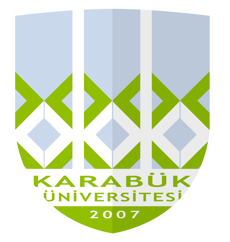 T.C. KARABÜK ÜNİVERSİTESİTIP FAKÜLTESİ2017-2018 ÖĞRETİM YILI DÖNEM II PROGRAMIDekanProf. Dr. Bünyamin ŞAHİNDekan YardımcılarıDr. Öğr. Üyesi M. Kamil TURANDoç. Dr. Mustafa ÇÖRTÜKDönem KoordinatörüDr. Öğr. Üyesi Zülal ÖNERDers Kurulu SorumlusuDr. Öğr. Üyesi Mehmet DEMİRDİSİPLİN/BÖLÜMTeorikPratikTOPLAMAKTSAnatomi152439Histoloji – Embriyoloji101626Fizyoloji38846Tıbbi Biyokimya7-7Biyofizik12416TOPLAM8252134DİSİPLİN/BÖLÜMÖĞRETİM ÜYELERİAnatomiProf. Dr. İbrahim KÜRTÜLProf. Dr. Bünyamin ŞAHİNDr. Öğr. Üyesi Zülal ÖNER Histoloji - EmbriyolojiDr. Öğr. Üyesi Yusuf ERSANDr. Öğr. Üyesi Feyza BAŞAKDr. Öğr. Üyesi Ahmed YAHYAZADEHFizyolojiDr. Öğr. Üyesi Mehmet DEMİRTıbbi BiyokimyaDoç. Dr. Eyüp ALTINÖZDoç. Dr. Tahir KAHRAMANDr. Öğr. Üyesi İsmail HASKULBiyofizikDoç. Dr. Necla ÇAKMAK17 Eylül 2018 Pazartesi18 Eylül 2018 Salı19 Eylül 2018 Çarşamba20 Eylül 2018 Perşembe21 Eylül 2018 Cuma08:4509:30Bağımsız ÖğrenmeHistoloji ve EmbriyolojiArter ve Venlerin HistolojisiDr. Öğr. Üyesi Ahmed YAHYAZADEHBağımsız ÖğrenmeAnatomi PratikKalp Anatomisi G1Prof. Dr. Bünyamin ŞAHİNProf. Dr. İbrahim KÜRTÜLDr. Öğr. Üyesi Zülal ÖNERBağımsız Öğrenme09:4510:30Bağımsız ÖğrenmeFizyolojiKanın Fiziksel ve Kimyasal ÖzellikleriDr. Öğr. Üyesi Mehmet DEMİRFizyolojiEritrositlerin İşlevleri  Dr. Öğr. Üyesi Mehmet DEMİRAnatomi PratikKalp Anatomisi G1Prof. Dr. Bünyamin ŞAHİNProf. Dr. İbrahim KÜRTÜLDr. Öğr. Üyesi Zülal ÖNERBağımsız Öğrenme10:4511:30Bağımsız ÖğrenmeFizyolojiHematopoez ve Hemoglobin YapımıDr. Öğr. Üyesi Mehmet DEMİRFizyolojiEritrositlerin İşlevleri  Dr. Öğr. Üyesi Mehmet DEMİRAnatomi PratikKalp Anatomisi G2Prof. Dr. Bünyamin ŞAHİNProf. Dr. İbrahim KÜRTÜLDr. Öğr. Üyesi Zülal ÖNERFizyolojiİmmün Sistem FizyolojisiDr. Öğr. Üyesi Mehmet DEMİR11:4512:30Bağımsız ÖğrenmeAnatomiKalbe Giren ve Çıkan Büyük Damarlar, Fötal Dolaşım ve PericardiumDr. Öğr. Üyesi Zülal ÖNERT. BiyokimyaKoagulasyon ve FibrinolizDr. Öğr. Üyesi İsmail HASKULAnatomi PratikKalp Anatomisi G2Prof. Dr. Bünyamin ŞAHİNProf. Dr. İbrahim KÜRTÜLDr. Öğr. Üyesi Zülal ÖNERBağımsız Öğrenme13:4514:30AnatomiDolaşım Sistemi Genel BilgilerDr. Öğr. Üyesi Zülal ÖNERBağımsız ÖğrenmeFizyolojiLökositlerin İşlevleriDr. Öğr. Üyesi Mehmet DEMİRBiyofizikDolaşım dinamiğinin özellikleriDoç. Dr. Necla ÇAKMAKKlinik ve Mesleki Beceri IIDr. Öğr. Üyesi Serap BİBEROĞLU14:4515:30AnatomiKalp AnatomisiDr. Öğr. Üyesi Zülal ÖNERBağımsız ÖğrenmeFizyolojiLökositlerin İşlevleriDr. Öğr. Üyesi Mehmet DEMİRBiyofizikDolaşım sistemi yapı ve işleviDoç. Dr. Necla ÇAKMAKKlinik ve Mesleki Beceri IIDr. Öğr. Üyesi Serap BİBEROĞLU15:4516:30Histoloji ve EmbriyolojiKardiyak ve VaskülerGelişimDr. Öğr. Üyesi Ahmed YAHYAZADEHBağımsız ÖğrenmeBağımsız ÖğrenmeBiyofizikDolaşımda hidrostatik faktörlerDoç. Dr. Necla ÇAKMAKAlan dışı seçmeli ders 16:4517:30Histoloji ve EmbriyolojiKalp HistolojisiDr. Öğr. Üyesi Ahmed YAHYAZADEHBağımsız ÖğrenmeBağımsız ÖğrenmeBağımsız ÖğrenmeAlan dışı seçmeli ders 24 Eylül 2018 Pazartesi25 Eylül 2018 Salı26 Eylül 2018 Çarşamba27 Eylül 2018 Perşembe28 Eylül 2018 Cuma08:4509:30PDÖ I. OturumBağımsız ÖğrenmeBağımsız ÖğrenmeAnatomi/Histoloji PratikAorta, Dalları, Baş, Boyun ve Üst Ekstremite Damarları G2Prof. Dr. Bünyamin ŞAHİNProf. Dr. İbrahim KÜRTÜLDr. Öğr. Üyesi Zülal ÖNERDr. Öğr. Üyesi Yusuf ERSANDr. Öğr. Üyesi Feyza BAŞAKDr. Öğr. Üyesi Ahmed YAHYAZADEHPDÖ II. Oturum09:4510:30PDÖ I. OturumAnatomiAorta, Dalları ve Baş, Boyun Arter ve VenleriProf. Dr. Bünyamin ŞAHİNBağımsız ÖğrenmeAnatomi/Histoloji PratikAorta, Dalları, Baş, Boyun ve Üst Ekstremite Damarları  G2Prof. Dr. Bünyamin ŞAHİNProf. Dr. İbrahim KÜRTÜLDr. Öğr. Üyesi Zülal ÖNERDr. Öğr. Üyesi Yusuf ERSANDr. Öğr. Üyesi Feyza BAŞAKDr. Öğr. Üyesi Ahmed YAHYAZADEHPDÖ II. Oturum10:4511:30PDÖ I. OturumAnatomiÜst Ekstremite Arter ve VenleriProf. Dr. Bünyamin ŞAHİNFizyolojiKalp Döngüsü, Kalpteki Basınç DeğişiklikleriDr. Öğr. Üyesi Mehmet DEMİRAnatomi/Histoloji PratikAorta, Dalları, Baş, Boyun ve Üst Ekstremite Damarları  G2Prof. Dr. Bünyamin ŞAHİNProf. Dr. İbrahim KÜRTÜLDr. Öğr. Üyesi Zülal ÖNERDr. Öğr. Üyesi Yusuf ERSANDr. Öğr. Üyesi Feyza BAŞAKDr. Öğr. Üyesi Ahmed YAHYAZADEHPDÖ II. Oturum11:4512:30PDÖ I. OturumHistoloji ve EmbriyolojiTimus Gelişimi ve HistolojisiDr. Öğr. Üyesi Ahmed YAHYAZADEHFizyolojiKalp Döngüsü, Kalpteki Basınç DeğişiklikleriDr. Öğr. Üyesi Mehmet DEMİRAnatomi/Histoloji PratikAorta, Dalları, Baş, Boyun ve Üst Ekstremite Damarları G2Prof. Dr. Bünyamin ŞAHİNProf. Dr. İbrahim KÜRTÜLDr. Öğr. Üyesi Zülal ÖNERDr. Öğr. Üyesi Yusuf ERSANDr. Öğr. Üyesi Feyza BAŞAKDr. Öğr. Üyesi Ahmed YAHYAZADEHPDÖ II. Oturum13:4514:30FizyolojiKan Grupları ve TransfüzyonDr. Öğr. Üyesi Mehmet DEMİRFizyolojiKalp Kasının Fizyolojik ÖzellikleriDr. Öğr. Üyesi Mehmet DEMİRT. BiyokimyaEritrosit biyokimyası ve hemoglobin senteziDoç. Dr. Eyüp ALTINÖZBiyofizikHemodinamik bozukluklarDoç. Dr. Necla ÇAKMAKKlinik ve Mesleki Beceri IIDr. Öğr. Üyesi Serap BİBEROĞLU14:4515:30FizyolojiTrombositler ve Koagülasyon MekanizmalarıDr. Öğr. Üyesi Mehmet DEMİRFizyolojiKalp Çalışmasının DüzenlenmesiDr. Öğr. Üyesi Mehmet DEMİRT. BiyokimyaEritrosit biyokimyası ve hemoglobin senteziDoç. Dr. Eyüp ALTINÖZBiyofizikİç Sürtünmeli akış ve viskozluk katsayısıDoç. Dr. Necla ÇAKMAKKlinik ve Mesleki Beceri IIDr. Öğr. Üyesi Serap BİBEROĞLU15:4516:30Bağımsız ÖğrenmeFizyoloji Pratik G1Kan Grupları, Kanama ve Pıhtılaşma ZamanıDr. Öğr. Üyesi Mehmet DEMİRFizyoloji Pratik G2Kan Grupları, Kanama ve Pıhtılaşma ZamanıDr. Öğr. Üyesi Mehmet DEMİRBiyofizikPoiseuille YasasıDoç. Dr. Necla ÇAKMAKAlan dışı seçmeli ders 16:4517:30Bağımsız ÖğrenmeFizyoloji Pratik G1Kan Grupları, Kanama ve Pıhtılaşma ZamanıDr. Öğr. Üyesi Mehmet DEMİRFizyoloji Pratik G2Kan Grupları, Kanama ve Pıhtılaşma ZamanıDr. Öğr. Üyesi Mehmet DEMİRBağımsız ÖğrenmeAlan dışı seçmeli ders 1 Ekim 2018 Pazartesi2 Ekim 2018 Salı3 Ekim 2018 Çarşamba4 Ekim 2018 Perşembe5 Ekim 2018 Cuma08:4509:30Bağımsız ÖğrenmeAnatomiGövde ve Alt Ekstremitenin Arter ve VenleriProf. Dr. Bünyamin ŞAHİNBağımsız ÖğrenmeAnatomi/Histoloji PratikGövde ve Alt Ekstremite Damarları G1Prof. Dr. B. ŞAHİNProf. Dr. İ. KÜRTÜLDr. Öğr. Üyesi Z. ÖNERDr. Öğr. Üyesi Yusuf ERSANDr. Öğr. Üyesi Feyza BAŞAKDr. Öğr. Üyesi Ahmed YAHYAZADEHBağımsız Öğrenme09:4510:30Bağımsız ÖğrenmeAnatomiGövde ve Alt Ekstremitenin Arter ve VenleriProf. Dr. Bünyamin ŞAHİNAnatomiLenfatik Sistem Dr. Öğr. Üyesi Zülal ÖNERAnatomi/Histoloji PratikGövde ve Alt Ekstremite Damarları G1Prof. Dr. B. ŞAHİNProf. Dr. İ. KÜRTÜL Dr. Öğr. Üyesi Z. ÖNERDr. Öğr. Üyesi Yusuf ERSANDr. Öğr. Üyesi Feyza BAŞAKDr. Öğr. Üyesi Ahmed YAHYAZADEHFizyolojiMikrodolaşım ve Lenfatik SistemDr. Öğr. Üyesi Mehmet DEMİR10:4511:30Bağımsız ÖğrenmeHistoloji ve EmbriyolojiDalak Gelişimi ve HistolojisiDr. Öğr. Üyesi Ahmed YAHYAZADEHFizyolojiKalbin Yaptığı İş ve MetabolizmasıDr. Öğr. Üyesi Mehmet DEMİRAnatomi/Histoloji PratikGövde ve Alt Ekstremite Damarları G2Prof. Dr. B. ŞAHİN Prof. Dr. İ. KÜRTÜLDr. Öğr. Üyesi Z. ÖNERDr. Öğr. Üyesi Yusuf ERSANDr. Öğr. Üyesi Feyza BAŞAKDr. Öğr. Üyesi Ahmed YAHYAZADEHFizyolojiKan Akımının Yerel ve Hümoral KontrolüDr. Öğr. Üyesi Mehmet DEMİR11:4512:30Bağımsız ÖğrenmeHistoloji ve EmbriyolojiTonsillalar ve Lenf Nodu HistolojisiDr. Öğr. Üyesi Ahmed YAHYAZADEHFizyolojiHemodinamiğin İlkeleriDr. Öğr. Üyesi Mehmet DEMİRAnatomi/Histoloji PratikGövde ve Alt Ekstremite Damarları G2Prof. Dr. B. ŞAHİNProf. Dr. İ. KÜRTÜLDr. Öğr. Üyesi Z. ÖNERDr. Öğr. Üyesi Yusuf ERSANDr. Öğr. Üyesi Feyza BAŞAKDr. Öğr. Üyesi Ahmed YAHYAZADEHBağımsız Öğrenme13:4514:30FizyolojiElektrokardiyogramDr. Öğr. Üyesi Mehmet DEMİRFizyolojiVektör Analizi ve Kardiyak AritmilerDr. Öğr. Üyesi Mehmet DEMİRT. BiyokimyaHemoglobinopatilerDoç. Dr. Eyüp ALTINÖZBiyofizikKanın akışkanlık özellikleriDoç. Dr. Necla ÇAKMAKKlinik ve Mesleki Beceri IIDr. Öğr. Üyesi Serap BİBEROĞLU14:4515:30FizyolojiElektrokardiyogramDr. Öğr. Üyesi Mehmet DEMİRFizyolojiKalp Kapakçıkları ve Kalp SesleriDr. Öğr. Üyesi Mehmet DEMİRT. BiyokimyaPlazma proteinleriDr. Öğr. Üyesi İsmail HASKULBiyofizikDamar genişleyebilirliği ve Laplace yasasıDoç. Dr. Necla ÇAKMAKKlinik ve Mesleki Beceri IIDr. Öğr. Üyesi Serap BİBEROĞLU15:4516:30Fizyoloji Pratik G2ElektrokardiyografiDr. Öğr. Üyesi Mehmet DEMİRBağımsız ÖğrenmeBağımsız ÖğrenmeBiyofizikKalbin etkinliği ve gücüDoç. Dr. Necla ÇAKMAKAlan dışı seçmeli ders 16:4517:30Fizyoloji Pratik G2ElektrokardiyografiDr. Öğr. Üyesi Mehmet DEMİRBağımsız ÖğrenmeBağımsız ÖğrenmeBağımsız ÖğrenmeAlan dışı seçmeli ders 8 Ekim 2018 Pazartesi9 Ekim 2018 Salı10 Ekim 2018 Çarşamba11 Ekim 2018 Perşembe12 Ekim 2018 Cuma08:4509:30Bağımsız ÖğrenmeAnatomiLarinks Prof. Dr. Bünyamin ŞAHİNBağımsız ÖğrenmeAnatomi/Histoloji PratikLarinks, Trakea ve Akciğerler G2Prof. Dr. Bünyamin ŞAHİNProf. Dr. İbrahim KÜRTÜLDr. Öğr. Üyesi Zülal ÖNERDr. Öğr. Üyesi Yusuf ERSANDr. Öğr. Üyesi Feyza BAŞAKDr. Öğr. Üyesi Ahmed YAHYAZADEHFizyolojiVentilasyon ve Solunum MekaniğiDr. Öğr. Üyesi Mehmet DEMİR09:4510:30FizyolojiArteriyel Basıncın Kısa Dönem DüzenlenmesiDr. Öğr. Üyesi Mehmet DEMİRAnatomiLarinks Prof. Dr. Bünyamin ŞAHİNAnatomiTrakea ve AkciğerlerDr. Öğr. Üyesi Zülal ÖNERAnatomi/Histoloji PratikLarinks, Trakea ve Akciğerler G2Prof. Dr. Bünyamin ŞAHİNProf. Dr. İbrahim KÜRTÜLDr. Öğr. Üyesi Zülal ÖNERDr. Öğr. Üyesi Yusuf ERSANDr. Öğr. Üyesi Feyza BAŞAKDr. Öğr. Üyesi Ahmed YAHYAZADEHFizyolojiVentilasyon ve Solunum MekaniğiDr. Öğr. Üyesi Mehmet DEMİR10:4511:30FizyolojiArteriyel Basıncın Uzun Dönem DüzenlenmesiDr. Öğr. Üyesi Mehmet DEMİRHistoloji ve EmbriyolojiSolunum Sisteminin GelişimiDr. Öğr. Üyesi Ahmed YAHYAZADEHFizyolojiKoroner Dolaşım ve Miyokardiyal İskemiDr. Öğr. Üyesi Mehmet DEMİRAnatomi/Histoloji PratikLarinks, Trakea ve Akciğerler G1Prof. Dr. Bünyamin ŞAHİNProf. Dr. İbrahim KÜRTÜLDr. Öğr. Üyesi Zülal ÖNERDr. Öğr. Üyesi Yusuf ERSANDr. Öğr. Üyesi Feyza BAŞAKDr. Öğr. Üyesi Ahmed YAHYAZADEHAnatomiToraks Duvarı, Diyafram, Mediasten Dr. Öğr. Üyesi Zülal ÖNER11:4512:30AnatomiBurun ve Paranasal SinuslerDr. Öğr. Üyesi Zülal ÖNERHistoloji ve EmbriyolojiÜst Solunum Yolları HistolojisiDr. Öğr. Üyesi Ahmed YAHYAZADEHFizyolojiKalp Yetmezliği ve Dolaşım Şokunun FizyopatolojisiDr. Öğr. Üyesi Mehmet DEMİRAnatomi/Histoloji PratikLarinks, Trakea ve Akciğerler G1Prof. Dr. Bünyamin ŞAHİNProf. Dr. İbrahim KÜRTÜLDr. Öğr. Üyesi Zülal ÖNERDr. Öğr. Üyesi Yusuf ERSANDr. Öğr. Üyesi Feyza BAŞAKDr. Öğr. Üyesi Ahmed YAHYAZADEHBağımsız Öğrenme13:4514:30Fizyoloji Pratik G1ElektrokardiyografiDr. Öğr. Üyesi Mehmet DEMİRFizyolojiKalp Debisi ve Venöz Dönüşün DüzenlenmesiDr. Öğr. Üyesi Mehmet DEMİRT. BiyokimyaAteroskleroz, myokardinfarktüsü ve tanı kriterleriDoç. Dr. Eyüp ALTINÖZBiyofizikArteriyel basınç pulsu ve yayılmasıDoç. Dr. Necla ÇAKMAKVİZE SINAVI I (OSCE)Klinik ve Mesleki Beceri IIDr. Öğr. Üyesi Serap BİBEROĞLU14:4515:30Fizyoloji Pratik G1ElektrokardiyografiDr. Öğr. Üyesi Mehmet DEMİRBağımsız ÖğrenmeT. BiyokimyaAkut faz yanıtıDr. Öğr. Üyesi İsmail HASKULBiyofizikBasınç gradyentinin hesaplanmasıDoç. Dr. Necla ÇAKMAKVİZE SINAVI I (OSCE)Klinik ve Mesleki Beceri IIDr. Öğr. Üyesi Serap BİBEROĞLU15:4516:30Bağımsız ÖğrenmeBağımsız ÖğrenmeBağımsız ÖğrenmeBiyofizikKan basıncı ve kan akışının ölçülmesiDoç. Dr. Necla ÇAKMAKAlan dışı seçmeli ders 16:4517:30Bağımsız ÖğrenmeBağımsız ÖğrenmeBağımsız ÖğrenmeBağımsız ÖğrenmeAlan dışı seçmeli ders 15 Ekim 2018 Pazartesi16 Ekim 2018 Salı17 Ekim 2018 Çarşamba18 Ekim 2018 Perşembe19 Ekim 2018 Cuma08:4509:30Anatomi/Histoloji PratikBurun, Paranasal Sinüsler, Toraks duvarı, Diyafram ve Mediyasten G1Prof. Dr. Bünyamin ŞAHİNProf. Dr. İbrahim KÜRTÜLDr. Öğr. Üyesi Zülal ÖNERDr. Öğr. Üyesi Yusuf ERSANDr. Öğr. Üyesi Feyza BAŞAKDr. Öğr. Üyesi Ahmed YAHYAZADEHAnatomiDolaşım Sistemi Klinik AnatomisiProf. Dr. Bünyamin ŞAHİNBağımsız ÖğrenmeAnatomi PratikTELAFİ G2Prof. Dr. Bünyamin ŞAHİNProf. Dr. İbrahim KÜRTÜLDr. Öğr. Üyesi Zülal ÖNERBağımsız Öğrenme09:4510:30Anatomi/Histoloji PratikBurun, Paranasal Sinüsler, Toraks duvarı, Diyafram ve Mediyasten G1Prof. Dr. Bünyamin ŞAHİNProf. Dr. İbrahim KÜRTÜLDr. Öğr. Üyesi Zülal ÖNERDr. Öğr. Üyesi Yusuf ERSANDr. Öğr. Üyesi Feyza BAŞAKDr. Öğr. Üyesi Ahmed YAHYAZADEHAnatomiSolunum Sistemi Klinik AnatomisiProf. Dr. Bünyamin ŞAHİNBağımsız ÖğrenmeAnatomi PratikTELAFİ G2Prof. Dr. Bünyamin ŞAHİNProf. Dr. İbrahim KÜRTÜLDr. Öğr. Üyesi Zülal ÖNERFizyolojiSolunumun Fizyolojik DüzenlenmesiDr. Öğr. Üyesi Mehmet DEMİR10:4511:30Anatomi/Histoloji PratikBurun, Paranasal Sinüsler, Toraks duvarı, Diyafram ve Mediyasten G2Prof. Dr. Bünyamin ŞAHİNProf. Dr. İbrahim KÜRTÜLDr. Öğr. Üyesi Zülal ÖNERDr. Öğr. Üyesi Yusuf ERSANDr. Öğr. Üyesi Feyza BAŞAKDr. Öğr. Üyesi Ahmed YAHYAZADEHHistoloji ve EmbriyolojiTrakea, Bronş ve BronşiyolHistolojisiDr. Öğr. Üyesi Ahmed YAHYAZADEHFizyolojiPulmoner Dolaşım ve Pulmoner ÖdemDr. Öğr. Üyesi Mehmet DEMİRAnatomi PratikTELAFİ G1Prof. Dr. Bünyamin ŞAHİNProf. Dr. İbrahim KÜRTÜLDr. Öğr. Üyesi Zülal ÖNERFizyolojiSolunum Yetersizliği ve FizyopatolojisiDr. Öğr. Üyesi Mehmet DEMİR11:4512:30Anatomi/Histoloji PratikBurun, Paranasal Sinüsler, Toraks duvarı, Diyafram ve Mediyasten G2Prof. Dr. Bünyamin ŞAHİNProf. Dr. İbrahim KÜRTÜLDr. Öğr. Üyesi Zülal ÖNERDr. Öğr. Üyesi Yusuf ERSANDr. Öğr. Üyesi Feyza BAŞAKDr. Öğr. Üyesi Ahmed YAHYAZADEHHistoloji ve EmbriyolojiAlveoller, Akciğerler ve PlevraDr. Öğr. Üyesi Ahmed YAHYAZADEHFizyolojiKanda Gazların TaşınmasıDr. Öğr. Üyesi Mehmet DEMİRAnatomi PratikTELAFİ G1Prof. Dr. Bünyamin ŞAHİNProf. Dr. İbrahim KÜRTÜLDr. Öğr. Üyesi Zülal ÖNERBağımsız Öğrenme13:4514:30Fizyoloji PratikKan BasıncıFizyolojisiDr. Öğr. Üyesi Mehmet DEMİRFizyolojiAkciğer Alveollerinde Gaz AlışverişiDr. Öğr. Üyesi Mehmet DEMİRFizyoloji PratikSolunum Hacim ve Kapasiteleri (SFT)Dr. Öğr. Üyesi Mehmet DEMİRBiyofizik PratikSolunum sistemi ve işleviDoç. Dr. Necla ÇAKMAKKlinik ve Mesleki Beceri IIDr. Öğr. Üyesi Serap BİBEROĞLU14:4515:30Fizyoloji PratikKan BasıncıFizyolojisiDr. Öğr. Üyesi Mehmet DEMİRFizyolojiAkciğer Alveollerinde Gaz AlışverişiDr. Öğr. Üyesi Mehmet DEMİRFizyoloji Pratik Solunum Hacim ve Kapasiteleri (SFT)Dr. Öğr. Üyesi Mehmet DEMİRBiyofizik PratikYüzey gerilim ve alveol mekaniğiDoç. Dr. Necla ÇAKMAKKlinik ve Mesleki Beceri IIDr. Öğr. Üyesi Serap BİBEROĞLU15:4516:30Bağımsız ÖğrenmeBağımsız ÖğrenmeBağımsız ÖğrenmeBiyofizik PratikSolunumda direnç faktörünün etkisiDoç. Dr. Necla ÇAKMAKAlan dışı seçmeli ders 16:4517:30Bağımsız ÖğrenmeBağımsız ÖğrenmeBağımsız ÖğrenmeBiyofizik PratikAkciğer hacim ve kapasiteleriDoç. Dr. Necla ÇAKMAKAlan dışı seçmeli ders 22 Ekim 2018 Pazartesi23 Ekim 2018 Salı24 Ekim 2018 Çarşamba25 Ekim 2018 Perşembe26 Ekim 2018 Cuma08:4509:30PRATİK SINAVAnatomi10.30PRATİK SINAV Histoloji-Embriyoloji10.30PRATİK SINAV Fizyoloji10.30Bağımsız ÖğrenmeTEORİK SINAV09.0009:4510:30PRATİK SINAVAnatomi10.30PRATİK SINAV Histoloji-Embriyoloji10.30PRATİK SINAV Fizyoloji10.30Bağımsız ÖğrenmeTEORİK SINAV09.0010:4511:30PRATİK SINAVAnatomi10.30PRATİK SINAV Histoloji-Embriyoloji10.30PRATİK SINAV Fizyoloji10.30Bağımsız ÖğrenmeTEORİK SINAV09.0011:4512:30PRATİK SINAVAnatomi10.30PRATİK SINAV Histoloji-Embriyoloji10.30PRATİK SINAV Fizyoloji10.30Bağımsız ÖğrenmeTEORİK SINAV09.0013:4514:30Bağımsız ÖğrenmeBağımsız ÖğrenmeBağımsız ÖğrenmeBağımsız ÖğrenmeKlinik ve Mesleki Beceri IIDr. Öğr. Üyesi Serap BİBEROĞLU14:4515:30Bağımsız ÖğrenmeBağımsız ÖğrenmeBağımsız ÖğrenmeBağımsız ÖğrenmeKlinik ve Mesleki Beceri IIDr. Öğr. Üyesi Serap BİBEROĞLU15:4516:30Bağımsız ÖğrenmeBağımsız ÖğrenmeBağımsız ÖğrenmeBağımsız ÖğrenmeAlan dışı seçmeli ders 16:4517:30Bağımsız Öğrenme     Bağımsız ÖğrenmeBağımsız ÖğrenmeBağımsız ÖğrenmeAlan dışı seçmeli ders 